ГРАЖДАНСКИЙ КОДЕКС РОССИЙСКОЙ ФЕДЕРАЦИИПринятГосударственной Думой21 октября 1994 годаЧАСТЬ ПЕРВАЯЧасть вторая, часть третья и часть четвертаяГражданского кодекса РФвведены в информационный банк отдельными документамиСписок изменяющих документов(в ред. Федеральных законов от 20.02.1996 N 18-ФЗ, от 12.08.1996 N 111-ФЗ,от 08.07.1999 N 138-ФЗ, от 16.04.2001 N 45-ФЗ, от 15.05.2001 N 54-ФЗ,от 21.03.2002 N 31-ФЗ, от 14.11.2002 N 161-ФЗ, от 26.11.2002 N 152-ФЗ,от 10.01.2003 N 15-ФЗ, от 23.12.2003 N 182-ФЗ, от 29.06.2004 N 58-ФЗ,от 29.07.2004 N 97-ФЗ, от 29.12.2004 N 192-ФЗ, от 30.12.2004 N 213-ФЗ,от 30.12.2004 N 217-ФЗ, от 02.07.2005 N 83-ФЗ, от 21.07.2005 N 109-ФЗ,от 03.01.2006 N 6-ФЗ, от 10.01.2006 N 18-ФЗ, от 03.06.2006 N 73-ФЗ,от 30.06.2006 N 93-ФЗ, от 27.07.2006 N 138-ФЗ, от 03.11.2006 N 175-ФЗ,от 04.12.2006 N 201-ФЗ, от 18.12.2006 N 231-ФЗ, от 18.12.2006 N 232-ФЗ,от 29.12.2006 N 258-ФЗ, от 05.02.2007 N 13-ФЗ, от 26.06.2007 N 118-ФЗ,от 19.07.2007 N 197-ФЗ, от 02.10.2007 N 225-ФЗ, от 01.12.2007 N 318-ФЗ,от 06.12.2007 N 333-ФЗ, от 24.04.2008 N 49-ФЗ, от 13.05.2008 N 68-ФЗ,от 14.07.2008 N 118-ФЗ, от 22.07.2008 N 141-ФЗ, от 23.07.2008 N 160-ФЗ,от 30.12.2008 N 306-ФЗ, от 30.12.2008 N 311-ФЗ, от 30.12.2008 N 312-ФЗ,от 30.12.2008 N 315-ФЗ, от 09.02.2009 N 7-ФЗ, от 29.06.2009 N 132-ФЗ,от 17.07.2009 N 145-ФЗ, от 27.12.2009 N 352-ФЗ, от 08.05.2010 N 83-ФЗ,от 27.07.2010 N 194-ФЗ, от 07.02.2011 N 4-ФЗ, от 06.04.2011 N 65-ФЗ,от 28.11.2011 N 337-ФЗ, от 30.11.2011 N 363-ФЗ, от 06.12.2011 N 393-ФЗ,от 06.12.2011 N 405-ФЗ, от 03.12.2012 N 231-ФЗ, от 03.12.2012 N 240-ФЗ,от 29.12.2012 N 282-ФЗ, от 30.12.2012 N 302-ФЗ, от 11.02.2013 N 8-ФЗ,от 07.05.2013 N 100-ФЗ, от 28.06.2013 N 134-ФЗ, от 02.07.2013 N 142-ФЗ,от 02.07.2013 N 167-ФЗ, от 23.07.2013 N 245-ФЗ, от 02.11.2013 N 302-ФЗ,от 21.12.2013 N 367-ФЗ, от 12.03.2014 N 35-ФЗ, от 05.05.2014 N 99-ФЗ,от 05.05.2014 N 129-ФЗ,с изм., внесенными Федеральными законами от 24.07.2008 N 161-ФЗ,от 18.07.2009 N 181-ФЗ,Постановлением Конституционного Суда РФ от 27.06.2012 N 15-П,Федеральным законом от 23.06.2014 N 171-ФЗ)Раздел I. ОБЩИЕ ПОЛОЖЕНИЯПодраздел 1. ОСНОВНЫЕ ПОЛОЖЕНИЯГлава 1. ГРАЖДАНСКОЕ ЗАКОНОДАТЕЛЬСТВОСтатья 1. Основные начала гражданского законодательства(в ред. Федерального закона от 30.12.2012 N 302-ФЗ)1. Гражданское законодательство основывается на признании равенства участников регулируемых им отношений, неприкосновенности собственности, свободы договора, недопустимости произвольного вмешательства кого-либо в частные дела, необходимости беспрепятственного осуществления гражданских прав, обеспечения восстановления нарушенных прав, их судебной защиты.2. Граждане (физические лица) и юридические лица приобретают и осуществляют свои гражданские права своей волей и в своем интересе. Они свободны в установлении своих прав и обязанностей на основе договора и в определении любых не противоречащих законодательству условий договора.Гражданские права могут быть ограничены на основании федерального закона и только в той мере, в какой это необходимо в целях защиты основ конституционного строя, нравственности, здоровья, прав и законных интересов других лиц, обеспечения обороны страны и безопасности государства.3. При установлении, осуществлении и защите гражданских прав и при исполнении гражданских обязанностей участники гражданских правоотношений должны действовать добросовестно.4. Никто не вправе извлекать преимущество из своего незаконного или недобросовестного поведения.5. Товары, услуги и финансовые средства свободно перемещаются на всей территории Российской Федерации.Ограничения перемещения товаров и услуг могут вводиться в соответствии с федеральным законом, если это необходимо для обеспечения безопасности, защиты жизни и здоровья людей, охраны природы и культурных ценностей.Статья 2. Отношения, регулируемые гражданским законодательством1. Гражданское законодательство определяет правовое положение участников гражданского оборота, основания возникновения и порядок осуществления права собственности и других вещных прав, прав на результаты интеллектуальной деятельности и приравненные к ним средства индивидуализации (интеллектуальных прав), регулирует отношения, связанные с участием в корпоративных организациях или с управлением ими (корпоративные отношения), договорные и иные обязательства, а также другие имущественные и личные неимущественные отношения, основанные на равенстве, автономии воли и имущественной самостоятельности участников.(в ред. Федеральных законов от 18.12.2006 N 231-ФЗ, от 30.12.2012 N 302-ФЗ)Участниками регулируемых гражданским законодательством отношений являются граждане и юридические лица. В регулируемых гражданским законодательством отношениях могут участвовать также Российская Федерация, субъекты Российской Федерации и муниципальные образования (статья 124).Гражданское законодательство регулирует отношения между лицами, осуществляющими предпринимательскую деятельность, или с их участием, исходя из того, что предпринимательской является самостоятельная, осуществляемая на свой риск деятельность, направленная на систематическое получение прибыли от пользования имуществом, продажи товаров, выполнения работ или оказания услуг лицами, зарегистрированными в этом качестве в установленном законом порядке.Правила, установленные гражданским законодательством, применяются к отношениям с участием иностранных граждан, лиц без гражданства и иностранных юридических лиц, если иное не предусмотрено федеральным законом.2. Неотчуждаемые права и свободы человека и другие нематериальные блага защищаются гражданским законодательством, если иное не вытекает из существа этих нематериальных благ.3. К имущественным отношениям, основанным на административном или ином властном подчинении одной стороны другой, в том числе к налоговым и другим финансовым и административным отношениям, гражданское законодательство не применяется, если иное не предусмотрено законодательством.Статья 3. Гражданское законодательство и иные акты, содержащие нормы гражданского права1. В соответствии с Конституцией Российской Федерации гражданское законодательство находится в ведении Российской Федерации.2. Гражданское законодательство состоит из настоящего Кодекса и принятых в соответствии с ним иных федеральных законов (далее - законы), регулирующих отношения, указанные в пунктах 1 и 2 статьи 2 настоящего Кодекса.Нормы гражданского права, содержащиеся в других законах, должны соответствовать настоящему Кодексу.3. Отношения, указанные в пунктах 1 и 2 статьи 2 настоящего Кодекса, могут регулироваться также указами Президента Российской Федерации, которые не должны противоречить настоящему Кодексу и иным законам.4. На основании и во исполнение настоящего Кодекса и иных законов, указов Президента Российской Федерации Правительство Российской Федерации вправе принимать постановления, содержащие нормы гражданского права.5. В случае противоречия указа Президента Российской Федерации или постановления Правительства Российской Федерации настоящему Кодексу или иному закону применяется настоящий Кодекс или соответствующий закон.6. Действие и применение норм гражданского права, содержащихся в указах Президента Российской Федерации и постановлениях Правительства Российской Федерации (далее - иные правовые акты), определяются правилами настоящей главы.7. Министерства и иные федеральные органы исполнительной власти могут издавать акты, содержащие нормы гражданского права, в случаях и в пределах, предусмотренных настоящим Кодексом, другими законами и иными правовыми актами.Статья 4. Действие гражданского законодательства во времени1. Акты гражданского законодательства не имеют обратной силы и применяются к отношениям, возникшим после введения их в действие.Действие закона распространяется на отношения, возникшие до введения его в действие, только в случаях, когда это прямо предусмотрено законом.2. По отношениям, возникшим до введения в действие акта гражданского законодательства, он применяется к правам и обязанностям, возникшим после введения его в действие. Отношения сторон по договору, заключенному до введения в действие акта гражданского законодательства, регулируются в соответствии со статьей 422 настоящего Кодекса.Статья 5. Обычаи(в ред. Федерального закона от 30.12.2012 N 302-ФЗ)1. Обычаем признается сложившееся и широко применяемое в какой-либо области предпринимательской или иной деятельности, не предусмотренное законодательством правило поведения, независимо от того, зафиксировано ли оно в каком-либо документе.(п. 1 в ред. Федерального закона от 30.12.2012 N 302-ФЗ)2. Обычаи, противоречащие обязательным для участников соответствующего отношения положениям законодательства или договору, не применяются.(в ред. Федерального закона от 30.12.2012 N 302-ФЗ)Статья 6. Применение гражданского законодательства по аналогии1. В случаях, когда предусмотренные пунктами 1 и 2 статьи 2 настоящего Кодекса отношения прямо не урегулированы законодательством или соглашением сторон и отсутствует применимый к ним обычай, к таким отношениям, если это не противоречит их существу, применяется гражданское законодательство, регулирующее сходные отношения (аналогия закона).(в ред. Федерального закона от 30.12.2012 N 302-ФЗ)2. При невозможности использования аналогии закона права и обязанности сторон определяются исходя из общих начал и смысла гражданского законодательства (аналогия права) и требований добросовестности, разумности и справедливости.Статья 7. Гражданское законодательство и нормы международного права1. Общепризнанные принципы и нормы международного права и международные договоры Российской Федерации являются в соответствии с Конституцией Российской Федерации составной частью правовой системы Российской Федерации.2. Международные договоры Российской Федерации применяются к отношениям, указанным в пунктах 1 и 2 статьи 2 настоящего Кодекса, непосредственно, кроме случаев, когда из международного договора следует, что для его применения требуется издание внутригосударственного акта.Если международным договором Российской Федерации установлены иные правила, чем те, которые предусмотрены гражданским законодательством, применяются правила международного договора.Глава 2. ВОЗНИКНОВЕНИЕ ГРАЖДАНСКИХ ПРАВ И ОБЯЗАННОСТЕЙ,ОСУЩЕСТВЛЕНИЕ И ЗАЩИТА ГРАЖДАНСКИХ ПРАВСтатья 8. Основания возникновения гражданских прав и обязанностей1. Гражданские права и обязанности возникают из оснований, предусмотренных законом и иными правовыми актами, а также из действий граждан и юридических лиц, которые хотя и не предусмотрены законом или такими актами, но в силу общих начал и смысла гражданского законодательства порождают гражданские права и обязанности.В соответствии с этим гражданские права и обязанности возникают:1) из договоров и иных сделок, предусмотренных законом, а также из договоров и иных сделок, хотя и не предусмотренных законом, но не противоречащих ему;1.1) из решений собраний в случаях, предусмотренных законом;(пп. 1.1 введен Федеральным законом от 30.12.2012 N 302-ФЗ)2) из актов государственных органов и органов местного самоуправления, которые предусмотрены законом в качестве основания возникновения гражданских прав и обязанностей;3) из судебного решения, установившего гражданские права и обязанности;4) в результате приобретения имущества по основаниям, допускаемым законом;5) в результате создания произведений науки, литературы, искусства, изобретений и иных результатов интеллектуальной деятельности;6) вследствие причинения вреда другому лицу;7) вследствие неосновательного обогащения;8) вследствие иных действий граждан и юридических лиц;9) вследствие событий, с которыми закон или иной правовой акт связывает наступление гражданско-правовых последствий.2. Утратил силу с 1 марта 2013 года. - Федеральный закон от 30.12.2012 N 302-ФЗ.Статья 8.1. Государственная регистрация прав на имущество(введена Федеральным законом от 30.12.2012 N 302-ФЗ)1. В случаях, предусмотренных законом, права, закрепляющие принадлежность объекта гражданских прав определенному лицу, ограничения таких прав и обременения имущества (права на имущество) подлежат государственной регистрации.Государственная регистрация прав на имущество осуществляется уполномоченным в соответствии с законом органом на основе принципов проверки законности оснований регистрации, публичности и достоверности государственного реестра.В государственном реестре должны быть указаны данные, позволяющие определенно установить объект, на который устанавливается право, управомоченное лицо, содержание права, основание его возникновения.2. Права на имущество, подлежащие государственной регистрации, возникают, изменяются и прекращаются с момента внесения соответствующей записи в государственный реестр, если иное не установлено законом.3. В случаях, предусмотренных законом или соглашением сторон, сделка, влекущая возникновение, изменение или прекращение прав на имущество, которые подлежат государственной регистрации, должна быть нотариально удостоверена.Запись в государственный реестр вносится при наличии заявлений об этом всех лиц, совершивших сделку, если иное не установлено законом. Если сделка совершена в нотариальной форме, запись в государственный реестр может быть внесена по заявлению любой стороны сделки, в том числе через нотариуса.4. Если право на имущество возникает, изменяется или прекращается вследствие наступления обстоятельств, указанных в законе, запись о возникновении, об изменении или о прекращении этого права вносится в государственный реестр по заявлению лица, для которого наступают такие правовые последствия. Законом может быть предусмотрено также право иных лиц обращаться с заявлением о внесении соответствующей записи в государственный реестр.5. Уполномоченный в соответствии с законом орган, осуществляющий государственную регистрацию прав на имущество, проверяет полномочия лица, обратившегося с заявлением о государственной регистрации права, законность оснований регистрации, иные предусмотренные законом обстоятельства и документы, а в случаях, указанных в пункте 3 настоящей статьи, также наступление соответствующего обстоятельства.Если право на имущество возникает, изменяется или прекращается на основании нотариально удостоверенной сделки, уполномоченный в соответствии с законом орган вправе проверить законность соответствующей сделки в случаях и в порядке, которые предусмотрены законом.6. Зарегистрированное право может быть оспорено только в судебном порядке. Лицо, указанное в государственном реестре в качестве правообладателя, признается таковым, пока в установленном законом порядке в реестр не внесена запись об ином.При возникновении спора в отношении зарегистрированного права лицо, которое знало или должно было знать о недостоверности данных государственного реестра, не вправе ссылаться на соответствующие данные.7. В отношении зарегистрированного права в государственный реестр может быть внесена в порядке, установленном законом, отметка о возражении лица, соответствующее право которого было зарегистрировано ранее.Если в течение трех месяцев со дня внесения в государственный реестр отметки о возражении в отношении зарегистрированного права лицо, по заявлению которого она внесена, не оспорило зарегистрированное право в суде, отметка о возражении аннулируется. В этом случае повторное внесение отметки о возражении указанного лица не допускается.Лицо, оспаривающее зарегистрированное право в суде, вправе требовать внесения в государственный реестр отметки о наличии судебного спора в отношении этого права.8. Отказ в государственной регистрации прав на имущество либо уклонение от государственной регистрации могут быть оспорены в суде.9. Убытки, причиненные незаконным отказом в государственной регистрации прав на имущество, уклонением от государственной регистрации, внесением в государственный реестр незаконных или недостоверных данных о праве либо нарушением предусмотренного законом порядка государственной регистрации прав на имущество, по вине органа, осуществляющего государственную регистрацию прав на имущество, подлежат возмещению за счет казны Российской Федерации.10. Правила, предусмотренные настоящей статьей, применяются, поскольку иное не установлено настоящим Кодексом.Статья 9. Осуществление гражданских прав1. Граждане и юридические лица по своему усмотрению осуществляют принадлежащие им гражданские права.2. Отказ граждан и юридических лиц от осуществления принадлежащих им прав не влечет прекращения этих прав, за исключением случаев, предусмотренных законом.Статья 10. Пределы осуществления гражданских прав(в ред. Федерального закона от 30.12.2012 N 302-ФЗ)1. Не допускаются осуществление гражданских прав исключительно с намерением причинить вред другому лицу, действия в обход закона с противоправной целью, а также иное заведомо недобросовестное осуществление гражданских прав (злоупотребление правом).Не допускается использование гражданских прав в целях ограничения конкуренции, а также злоупотребление доминирующим положением на рынке.2. В случае несоблюдения требований, предусмотренных пунктом 1 настоящей статьи, суд, арбитражный суд или третейский суд с учетом характера и последствий допущенного злоупотребления отказывает лицу в защите принадлежащего ему права полностью или частично, а также применяет иные меры, предусмотренные законом.3. В случае, если злоупотребление правом выражается в совершении действий в обход закона с противоправной целью, последствия, предусмотренные пунктом 2 настоящей статьи, применяются, поскольку иные последствия таких действий не установлены настоящим Кодексом.4. Если злоупотребление правом повлекло нарушение права другого лица, такое лицо вправе требовать возмещения причиненных этим убытков.5. Добросовестность участников гражданских правоотношений и разумность их действий предполагаются.Статья 11. Судебная защита гражданских правКонсультантПлюс: примечание.Постановлением Конституционного Суда РФ от 26.05.2011 N 10-П пункт 1 статьи 11 признан не противоречащим Конституции Российской Федерации.1. Защиту нарушенных или оспоренных гражданских прав осуществляет в соответствии с подведомственностью дел, установленной процессуальным законодательством, суд, арбитражный суд или третейский суд (далее - суд).2. Защита гражданских прав в административном порядке осуществляется лишь в случаях, предусмотренных законом. Решение, принятое в административном порядке, может быть оспорено в суде.(в ред. Федерального закона от 18.12.2006 N 231-ФЗ)Статья 12. Способы защиты гражданских правЗащита гражданских прав осуществляется путем:признания права;восстановления положения, существовавшего до нарушения права, и пресечения действий, нарушающих право или создающих угрозу его нарушения;признания оспоримой сделки недействительной и применения последствий ее недействительности, применения последствий недействительности ничтожной сделки;признания недействительным решения собрания;(абзац введен Федеральным законом от 30.12.2012 N 302-ФЗ)признания недействительным акта государственного органа или органа местного самоуправления;самозащиты права;присуждения к исполнению обязанности в натуре;возмещения убытков;взыскания неустойки;компенсации морального вреда;прекращения или изменения правоотношения;неприменения судом акта государственного органа или органа местного самоуправления, противоречащего закону;иными способами, предусмотренными законом.Статья 13. Признание недействительным акта государственного органа или органа местного самоуправленияНенормативный акт государственного органа или органа местного самоуправления, а в случаях, предусмотренных законом, также нормативный акт, не соответствующие закону или иным правовым актам и нарушающие гражданские права и охраняемые законом интересы гражданина или юридического лица, могут быть признаны судом недействительными.В случае признания судом акта недействительным нарушенное право подлежит восстановлению либо защите иными способами, предусмотренными статьей 12 настоящего Кодекса.Статья 14. Самозащита гражданских правДопускается самозащита гражданских прав.Способы самозащиты должны быть соразмерны нарушению и не выходить за пределы действий, необходимых для его пресечения.Статья 15. Возмещение убытков1. Лицо, право которого нарушено, может требовать полного возмещения причиненных ему убытков, если законом или договором не предусмотрено возмещение убытков в меньшем размере.2. Под убытками понимаются расходы, которые лицо, чье право нарушено, произвело или должно будет произвести для восстановления нарушенного права, утрата или повреждение его имущества (реальный ущерб), а также неполученные доходы, которые это лицо получило бы при обычных условиях гражданского оборота, если бы его право не было нарушено (упущенная выгода).Если лицо, нарушившее право, получило вследствие этого доходы, лицо, право которого нарушено, вправе требовать возмещения наряду с другими убытками упущенной выгоды в размере не меньшем, чем такие доходы.Статья 16. Возмещение убытков, причиненных государственными органами и органами местного самоуправленияУбытки, причиненные гражданину или юридическому лицу в результате незаконных действий (бездействия) государственных органов, органов местного самоуправления или должностных лиц этих органов, в том числе издания не соответствующего закону или иному правовому акту акта государственного органа или органа местного самоуправления, подлежат возмещению Российской Федерацией, соответствующим субъектом Российской Федерации или муниципальным образованием.Статья 16.1. Компенсация ущерба, причиненного правомерными действиями государственных органов и органов местного самоуправления(введена Федеральным законом от 30.12.2012 N 302-ФЗ)В случаях и в порядке, которые предусмотрены законом, ущерб, причиненный личности или имуществу гражданина либо имуществу юридического лица правомерными действиями государственных органов, органов местного самоуправления или должностных лиц этих органов, а также иных лиц, которым государством делегированы властные полномочия, подлежит компенсации.Подраздел 2. ЛИЦАГлава 3. ГРАЖДАНЕ (ФИЗИЧЕСКИЕ ЛИЦА)Статья 17. Правоспособность гражданина1. Способность иметь гражданские права и нести обязанности (гражданская правоспособность) признается в равной мере за всеми гражданами.2. Правоспособность гражданина возникает в момент его рождения и прекращается смертью.Статья 18. Содержание правоспособности гражданГраждане могут иметь имущество на праве собственности; наследовать и завещать имущество; заниматься предпринимательской и любой иной не запрещенной законом деятельностью; создавать юридические лица самостоятельно или совместно с другими гражданами и юридическими лицами; совершать любые не противоречащие закону сделки и участвовать в обязательствах; избирать место жительства; иметь права авторов произведений науки, литературы и искусства, изобретений и иных охраняемых законом результатов интеллектуальной деятельности; иметь иные имущественные и личные неимущественные права.Статья 19. Имя гражданина1. Гражданин приобретает и осуществляет права и обязанности под своим именем, включающим фамилию и собственно имя, а также отчество, если иное не вытекает из закона или национального обычая.В случаях и в порядке, предусмотренных законом, гражданин может использовать псевдоним (вымышленное имя).2. Гражданин вправе переменить свое имя в порядке, установленном законом. Перемена гражданином имени не является основанием для прекращения или изменения его прав и обязанностей, приобретенных под прежним именем.Гражданин обязан принимать необходимые меры для уведомления своих должников и кредиторов о перемене своего имени и несет риск последствий, вызванных отсутствием у этих лиц сведений о перемене его имени.Гражданин, переменивший имя, вправе требовать внесения за свой счет соответствующих изменений в документы, оформленные на его прежнее имя.3. Имя, полученное гражданином при рождении, а также перемена имени подлежат регистрации в порядке, установленном для регистрации актов гражданского состояния.4. Приобретение прав и обязанностей под именем другого лица не допускается.Имя физического лица или его псевдоним могут быть использованы с согласия этого лица другими лицами в их творческой деятельности, предпринимательской или иной экономической деятельности способами, исключающими введение в заблуждение третьих лиц относительно тождества граждан, а также исключающими злоупотребление правом в других формах.(абзац введен Федеральным законом от 30.12.2012 N 302-ФЗ)5. Вред, причиненный гражданину в результате нарушения его права на имя или псевдоним, подлежит возмещению в соответствии с настоящим Кодексом.При искажении имени гражданина либо при использовании имени способами или в форме, которые затрагивают его честь, умаляют достоинство или деловую репутацию, гражданин вправе требовать опровержения, возмещения причиненного ему вреда, а также компенсации морального вреда.(п. 5 в ред. Федерального закона от 30.12.2012 N 302-ФЗ)Статья 20. Место жительства гражданина1. Местом жительства признается место, где гражданин постоянно или преимущественно проживает. Гражданин, сообщивший кредиторам, а также другим лицам сведения об ином месте своего жительства, несет риск вызванных этим последствий.(в ред. Федерального закона от 30.12.2012 N 302-ФЗ)2. Местом жительства несовершеннолетних, не достигших четырнадцати лет, или граждан, находящихся под опекой, признается место жительства их законных представителей - родителей, усыновителей или опекунов.Статья 21. Дееспособность гражданина1. Способность гражданина своими действиями приобретать и осуществлять гражданские права, создавать для себя гражданские обязанности и исполнять их (гражданская дееспособность) возникает в полном объеме с наступлением совершеннолетия, то есть по достижении восемнадцатилетнего возраста.2. В случае, когда законом допускается вступление в брак до достижения восемнадцати лет, гражданин, не достигший восемнадцатилетнего возраста, приобретает дееспособность в полном объеме со времени вступления в брак.Приобретенная в результате заключения брака дееспособность сохраняется в полном объеме и в случае расторжения брака до достижения восемнадцати лет.При признании брака недействительным суд может принять решение об утрате несовершеннолетним супругом полной дееспособности с момента, определяемого судом.Статья 22. Недопустимость лишения и ограничения правоспособности и дееспособности гражданина1. Никто не может быть ограничен в правоспособности и дееспособности иначе, как в случаях и в порядке, установленных законом.2. Несоблюдение установленных законом условий и порядка ограничения дееспособности граждан или их права заниматься предпринимательской либо иной деятельностью влечет недействительность акта государственного или иного органа, устанавливающего соответствующее ограничение.3. Полный или частичный отказ гражданина от правоспособности или дееспособности и другие сделки, направленные на ограничение правоспособности или дееспособности, ничтожны, за исключением случаев, когда такие сделки допускаются законом.Статья 23. Предпринимательская деятельность гражданина1. Гражданин вправе заниматься предпринимательской деятельностью без образования юридического лица с момента государственной регистрации в качестве индивидуального предпринимателя.2. Утратил силу с 1 марта 2013 года. - Федеральный закон от 30.12.2012 N 302-ФЗ.3. К предпринимательской деятельности граждан, осуществляемой без образования юридического лица, соответственно применяются правила настоящего Кодекса, которые регулируют деятельность юридических лиц, являющихся коммерческими организациями, если иное не вытекает из закона, иных правовых актов или существа правоотношения.4. Гражданин, осуществляющий предпринимательскую деятельность без образования юридического лица с нарушением требований пункта 1 настоящей статьи, не вправе ссылаться в отношении заключенных им при этом сделок на то, что он не является предпринимателем. Суд может применить к таким сделкам правила настоящего Кодекса об обязательствах, связанных с осуществлением предпринимательской деятельности.5. Граждане вправе заниматься производственной или иной хозяйственной деятельностью в области сельского хозяйства без образования юридического лица на основе соглашения о создании крестьянского (фермерского) хозяйства, заключенного в соответствии с законом о крестьянском (фермерском) хозяйстве.Главой крестьянского (фермерского) хозяйства может быть гражданин, зарегистрированный в качестве индивидуального предпринимателя.(п. 5 введен Федеральным законом от 30.12.2012 N 302-ФЗ)Статья 24. Имущественная ответственность гражданинаГражданин отвечает по своим обязательствам всем принадлежащим ему имуществом, за исключением имущества, на которое в соответствии с законом не может быть обращено взыскание.Перечень имущества граждан, на которое не может быть обращено взыскание, устанавливается гражданским процессуальным законодательством.Статья 25. Несостоятельность (банкротство) индивидуального предпринимателя1. Индивидуальный предприниматель, который не в состоянии удовлетворить требования кредиторов, связанные с осуществлением им предпринимательской деятельности, может быть признан несостоятельным (банкротом) по решению суда. С момента вынесения такого решения утрачивает силу его регистрация в качестве индивидуального предпринимателя.2. При осуществлении процедуры признания банкротом индивидуального предпринимателя его кредиторы по обязательствам, не связанным с осуществлением им предпринимательской деятельности, также вправе предъявить свои требования. Требования указанных кредиторов, не заявленные ими в таком порядке, сохраняют силу после завершения процедуры банкротства индивидуального предпринимателя.3. Требования кредиторов индивидуального предпринимателя в случае признания его банкротом удовлетворяются за счет принадлежащего ему имущества в порядке и в очередности, которые предусмотрены законом о несостоятельности (банкротстве).(п. 3 в ред. Федерального закона от 03.01.2006 N 6-ФЗ)4. После завершения расчетов с кредиторами индивидуальный предприниматель, признанный банкротом, освобождается от исполнения оставшихся обязательств, связанных с его предпринимательской деятельностью, и иных требований, предъявленных к исполнению и учтенных при признании предпринимателя банкротом.Сохраняют силу требования граждан, перед которыми лицо, объявленное банкротом, несет ответственность за причинение вреда жизни или здоровью, а также иные требования личного характера.5. Основания и порядок признания судом индивидуального предпринимателя банкротом либо объявления им о своем банкротстве устанавливаются законом о несостоятельности (банкротстве).Статья 26. Дееспособность несовершеннолетних в возрасте от четырнадцати до восемнадцати лет1. Несовершеннолетние в возрасте от четырнадцати до восемнадцати лет совершают сделки, за исключением названных в пункте 2 настоящей статьи, с письменного согласия своих законных представителей - родителей, усыновителей или попечителя.Сделка, совершенная таким несовершеннолетним, действительна также при ее последующем письменном одобрении его родителями, усыновителями или попечителем.2. Несовершеннолетние в возрасте от четырнадцати до восемнадцати лет вправе самостоятельно, без согласия родителей, усыновителей и попечителя:1) распоряжаться своими заработком, стипендией и иными доходами;2) осуществлять права автора произведения науки, литературы или искусства, изобретения или иного охраняемого законом результата своей интеллектуальной деятельности;3) в соответствии с законом вносить вклады в кредитные организации и распоряжаться ими;(в ред. Федерального закона от 30.12.2012 N 302-ФЗ)4) совершать мелкие бытовые сделки и иные сделки, предусмотренные пунктом 2 статьи 28 настоящего Кодекса.По достижении шестнадцати лет несовершеннолетние также вправе быть членами кооперативов в соответствии с законами о кооперативах.3. Несовершеннолетние в возрасте от четырнадцати до восемнадцати лет самостоятельно несут имущественную ответственность по сделкам, совершенным ими в соответствии с пунктами 1 и 2 настоящей статьи. За причиненный ими вред такие несовершеннолетние несут ответственность в соответствии с настоящим Кодексом.4. При наличии достаточных оснований суд по ходатайству родителей, усыновителей или попечителя либо органа опеки и попечительства может ограничить или лишить несовершеннолетнего в возрасте от четырнадцати до восемнадцати лет права самостоятельно распоряжаться своими заработком, стипендией или иными доходами, за исключением случаев, когда такой несовершеннолетний приобрел дееспособность в полном объеме в соответствии с пунктом 2 статьи 21 или со статьей 27 настоящего Кодекса.Статья 27. Эмансипация1. Несовершеннолетний, достигший шестнадцати лет, может быть объявлен полностью дееспособным, если он работает по трудовому договору, в том числе по контракту, или с согласия родителей, усыновителей или попечителя занимается предпринимательской деятельностью.Объявление несовершеннолетнего полностью дееспособным (эмансипация) производится по решению органа опеки и попечительства - с согласия обоих родителей, усыновителей или попечителя либо при отсутствии такого согласия - по решению суда.2. Родители, усыновители и попечитель не несут ответственности по обязательствам эмансипированного несовершеннолетнего, в частности по обязательствам, возникшим вследствие причинения им вреда.Статья 28. Дееспособность малолетних1. За несовершеннолетних, не достигших четырнадцати лет (малолетних), сделки, за исключением указанных в пункте 2 настоящей статьи, могут совершать от их имени только их родители, усыновители или опекуны.К сделкам законных представителей несовершеннолетнего с его имуществом применяются правила, предусмотренные пунктами 2 и 3 статьи 37 настоящего Кодекса.2. Малолетние в возрасте от шести до четырнадцати лет вправе самостоятельно совершать:1) мелкие бытовые сделки;2) сделки, направленные на безвозмездное получение выгоды, не требующие нотариального удостоверения либо государственной регистрации;3) сделки по распоряжению средствами, предоставленными законным представителем или с согласия последнего третьим лицом для определенной цели или для свободного распоряжения.3. Имущественную ответственность по сделкам малолетнего, в том числе по сделкам, совершенным им самостоятельно, несут его родители, усыновители или опекуны, если не докажут, что обязательство было нарушено не по их вине. Эти лица в соответствии с законом также отвечают за вред, причиненный малолетними.КонсультантПлюс: примечание.В соответствии с Федеральным законом от 30.12.2012 N 302-ФЗ со 2 марта 2015 года в статью 29 будут внесены изменения.Статья 29. Признание гражданина недееспособнымКонсультантПлюс: примечание.Взаимосвязанные положения пунктов 1 и 2 статьи 29, пункта 2 статьи 31 и статьи 32 ГК РФ Постановлением Конституционного Суда РФ от 27.06.2012 N 15-П признаны соответствующими Конституции Российской Федерации постольку, поскольку они направлены на защиту прав и законных интересов граждан, которые вследствие психического расстройства не могут понимать значения своих действий или руководить ими, а также на обеспечение прав и свобод других лиц и охрану иных конституционно значимых ценностей, и не соответствующими Конституции Российской Федерации, постольку, поскольку в действующей системе гражданско-правового регулирования не предусматривается возможность дифференциации гражданско-правовых последствий наличия у гражданина нарушения психических функций при решении вопроса о признании его недееспособным, соразмерных степени фактического снижения способности понимать значение своих действий или руководить ими.1. Гражданин, который вследствие психического расстройства не может понимать значения своих действий или руководить ими, может быть признан судом недееспособным в порядке, установленном гражданским процессуальным законодательством. Над ним устанавливается опека.2. От имени гражданина, признанного недееспособным, сделки совершает его опекун.3. Если основания, в силу которых гражданин был признан недееспособным, отпали, суд признает его дееспособным. На основании решения суда отменяется установленная над ним опека.Статья 30. Ограничение дееспособности гражданина1. Гражданин, который вследствие пристрастия к азартным играм, злоупотребления спиртными напитками или наркотическими средствами ставит свою семью в тяжелое материальное положение, может быть ограничен судом в дееспособности в порядке, установленном гражданским процессуальным законодательством. Над ним устанавливается попечительство.(в ред. Федерального закона от 30.12.2012 N 302-ФЗ)Он вправе самостоятельно совершать мелкие бытовые сделки.Совершать другие сделки он может лишь с согласия попечителя. Однако такой гражданин самостоятельно несет имущественную ответственность по совершенным им сделкам и за причиненный им вред. Попечитель получает и расходует заработок, пенсию и иные доходы гражданина, ограниченного судом в дееспособности, в интересах подопечного в порядке, предусмотренном статьей 37 настоящего Кодекса.(в ред. Федерального закона от 30.12.2012 N 302-ФЗ)КонсультантПлюс: примечание.В соответствии с Федеральным законом от 30.12.2012 N 302-ФЗ со 2 марта 2015 года пункт 2 статьи 30 будет изложен в новой редакции, статья 30 будет дополнена пунктом 3.2. Если основания, в силу которых гражданин был ограничен в дееспособности, отпали, суд отменяет ограничение его дееспособности. На основании решения суда отменяется установленное над гражданином попечительство.Статья 31. Опека и попечительство1. Опека и попечительство устанавливаются для защиты прав и интересов недееспособных или не полностью дееспособных граждан. Опека и попечительство над несовершеннолетними устанавливаются также в целях их воспитания. Соответствующие этому права и обязанности опекунов и попечителей определяются семейным законодательством.(в ред. Федерального закона от 24.04.2008 N 49-ФЗ)КонсультантПлюс: примечание.Взаимосвязанные положения пунктов 1 и 2 статьи 29, пункта 2 статьи 31 и статьи 32 ГК РФ Постановлением Конституционного Суда РФ от 27.06.2012 N 15-П признаны соответствующими Конституции Российской Федерации постольку, поскольку они направлены на защиту прав и законных интересов граждан, которые вследствие психического расстройства не могут понимать значения своих действий или руководить ими, а также на обеспечение прав и свобод других лиц и охрану иных конституционно значимых ценностей, и не соответствующими Конституции Российской Федерации, постольку, поскольку в действующей системе гражданско-правового регулирования не предусматривается возможность дифференциации гражданско-правовых последствий наличия у гражданина нарушения психических функций при решении вопроса о признании его недееспособным, соразмерных степени фактического снижения способности понимать значение своих действий или руководить ими.2. Опекуны и попечители выступают в защиту прав и интересов своих подопечных в отношениях с любыми лицами, в том числе в судах, без специального полномочия.3. Опека и попечительство над несовершеннолетними устанавливаются при отсутствии у них родителей, усыновителей, лишении судом родителей родительских прав, а также в случаях, когда такие граждане по иным причинам остались без родительского попечения, в частности когда родители уклоняются от их воспитания либо защиты их прав и интересов.4. К отношениям, возникающим в связи с установлением, осуществлением и прекращением опеки или попечительства и не урегулированным настоящим Кодексом, применяются положения Федерального закона "Об опеке и попечительстве" и иные принятые в соответствии с ним нормативные правовые акты Российской Федерации.(п. 4 введен Федеральным законом от 24.04.2008 N 49-ФЗ)КонсультантПлюс: примечание.Взаимосвязанные положения пунктов 1 и 2 статьи 29, пункта 2 статьи 31 и статьи 32 ГК РФ Постановлением Конституционного Суда РФ от 27.06.2012 N 15-П признаны соответствующими Конституции Российской Федерации постольку, поскольку они направлены на защиту прав и законных интересов граждан, которые вследствие психического расстройства не могут понимать значения своих действий или руководить ими, а также на обеспечение прав и свобод других лиц и охрану иных конституционно значимых ценностей, и не соответствующими Конституции Российской Федерации, постольку, поскольку в действующей системе гражданско-правового регулирования не предусматривается возможность дифференциации гражданско-правовых последствий наличия у гражданина нарушения психических функций при решении вопроса о признании его недееспособным, соразмерных степени фактического снижения способности понимать значение своих действий или руководить ими.Статья 32. Опека1. Опека устанавливается над малолетними, а также над гражданами, признанными судом недееспособными вследствие психического расстройства.2. Опекуны являются представителями подопечных в силу закона и совершают от их имени и в их интересах все необходимые сделки.Статья 33. Попечительство1. Попечительство устанавливается над несовершеннолетними в возрасте от четырнадцати до восемнадцати лет, а также над гражданами, ограниченными судом в дееспособности.(п. 1 в ред. Федерального закона от 30.12.2012 N 302-ФЗ)КонсультантПлюс: примечание.В соответствии с Федеральным законом от 30.12.2012 N 302-ФЗ со 2 марта 2015 года пункт 2 статьи 33 будет изложен в новой редакции:"2. Попечители дают согласие на совершение тех сделок, которые граждане, находящиеся под попечительством, не вправе совершать самостоятельно.Попечители несовершеннолетних граждан и граждан, дееспособность которых ограничена вследствие психического расстройства, оказывают подопечным содействие в осуществлении ими своих прав и исполнении обязанностей, а также охраняют их от злоупотреблений со стороны третьих лиц.".2. Попечители дают согласие на совершение тех сделок, которые граждане, находящиеся под попечительством, не вправе совершать самостоятельно.Попечители несовершеннолетних граждан оказывают подопечным содействие в осуществлении ими своих прав и исполнении обязанностей, а также охраняют их от злоупотреблений со стороны третьих лиц.(в ред. Федерального закона от 24.04.2008 N 49-ФЗ)Статья 34. Органы опеки и попечительства1. Органами опеки и попечительства являются органы исполнительной власти субъекта Российской Федерации. Органами опеки и попечительства являются также органы местного самоуправления в случае, если законом субъекта Российской Федерации они наделены полномочиями по опеке и попечительству в соответствии с федеральными законами.(в ред. Федеральных законов от 29.12.2006 N 258-ФЗ, от 02.07.2013 N 167-ФЗ)Вопросы организации и деятельности органов опеки и попечительства по осуществлению опеки и попечительства над детьми, оставшимися без попечения родителей, определяются настоящим Кодексом, Семейным кодексом Российской Федерации, Федеральным законом от 6 октября 1999 года N 184-ФЗ "Об общих принципах организации законодательных (представительных) и исполнительных органов государственной власти субъектов Российской Федерации", Федеральным законом от 6 октября 2003 года N 131-ФЗ "Об общих принципах организации местного самоуправления в Российской Федерации", иными федеральными законами и законами субъектов Российской Федерации.(абзац введен Федеральным законом от 02.07.2013 N 167-ФЗ)Полномочия органа опеки и попечительства в отношении подопечного возлагаются на орган, который установил опеку или попечительство. При перемене места жительства подопечного полномочия органа опеки и попечительства возлагаются на орган опеки и попечительства по новому месту жительства подопечного в порядке, определенном Федеральным законом "Об опеке и попечительстве".(абзац введен Федеральным законом от 24.04.2008 N 49-ФЗ)2. Суд обязан в течение трех дней со времени вступления в законную силу решения о признании гражданина недееспособным или об ограничении его дееспособности сообщить об этом органу опеки и попечительства по месту жительства такого гражданина для установления над ним опеки или попечительства.3. Орган опеки и попечительства по месту жительства подопечных осуществляет надзор за деятельностью их опекунов и попечителей.Статья 35. Опекуны и попечители1. Опекун или попечитель назначается органом опеки и попечительства по месту жительства лица, нуждающегося в опеке или попечительстве, в течение месяца с момента, когда указанным органам стало известно о необходимости установления опеки или попечительства над гражданином. При наличии заслуживающих внимания обстоятельств опекун или попечитель может быть назначен органом опеки и попечительства по месту жительства опекуна (попечителя). Если лицу, нуждающемуся в опеке или попечительстве, в течение месяца не назначен опекун или попечитель, исполнение обязанностей опекуна или попечителя временно возлагается на орган опеки и попечительства.Назначение опекуна или попечителя может быть оспорено в суде заинтересованными лицами.(в ред. Федерального закона от 18.12.2006 N 231-ФЗ)КонсультантПлюс: примечание.О лицах, которые не могут быть назначены опекунами и попечителями см. также пункт 3 статьи 146 Семейного кодекса РФ от 29.12.1995 N 223-ФЗ.О перечне заболеваний, при наличии которых лицо не может усыновить (удочерить) ребенка, принять его под опеку (попечительство), взять в приемную или патронатную семью, см. Постановление Правительства РФ от 14.02.2013 N 117.2. Опекунами и попечителями могут назначаться только совершеннолетние дееспособные граждане. Не могут быть назначены опекунами и попечителями граждане, лишенные родительских прав, а также граждане, имеющие на момент установления опеки или попечительства судимость за умышленное преступление против жизни или здоровья граждан.(в ред. Федерального закона от 24.04.2008 N 49-ФЗ)3. Опекун или попечитель может быть назначен только с его согласия. При этом должны учитываться его нравственные и иные личные качества, способность к выполнению обязанностей опекуна или попечителя, отношения, существующие между ним и лицом, нуждающимся в опеке или попечительстве, а если это возможно - и желание подопечного.4. Недееспособным или не полностью дееспособным гражданам, помещенным под надзор в образовательные организации, медицинские организации, организации, оказывающие социальные услуги, или иные организации, в том числе в организации для детей-сирот и детей, оставшихся без попечения родителей, опекуны или попечители не назначаются. Исполнение обязанностей опекунов или попечителей возлагается на указанные организации.(п. 4 в ред. Федерального закона от 24.04.2008 N 49-ФЗ)КонсультантПлюс: примечание.В соответствии с Федеральным законом от 30.12.2012 N 302-ФЗ со 2 марта 2015 года в статью 36 будут внесены изменения.Статья 36. Исполнение опекунами и попечителями своих обязанностей1. Обязанности по опеке и попечительству исполняются безвозмездно, кроме случаев, предусмотренных законом.2. Опекуны и попечители несовершеннолетних граждан обязаны проживать совместно со своими подопечными. Раздельное проживание попечителя с подопечным, достигшим шестнадцати лет, допускается с разрешения органа опеки и попечительства при условии, что это не отразится неблагоприятно на воспитании и защите прав и интересов подопечного.Опекуны и попечители обязаны извещать органы опеки и попечительства о перемене места жительства.3. Опекуны и попечители обязаны заботиться о содержании своих подопечных, об обеспечении их уходом и лечением, защищать их права и интересы.Опекуны и попечители несовершеннолетних должны заботиться об их обучении и воспитании.4. Обязанности, указанные в пункте 3 настоящей статьи, не возлагаются на попечителей совершеннолетних граждан, ограниченных судом в дееспособности.5. Если основания, в силу которых гражданин был признан недееспособным или ограниченно дееспособным вследствие злоупотребления спиртными напитками или наркотическими средствами, отпали, опекун или попечитель обязан ходатайствовать перед судом о признании подопечного дееспособным и о снятии с него опеки или попечительства.Статья 37. Распоряжение имуществом подопечного1. Опекун или попечитель распоряжается доходами подопечного, в том числе доходами, причитающимися подопечному от управления его имуществом, за исключением доходов, которыми подопечный вправе распоряжаться самостоятельно, исключительно в интересах подопечного и с предварительного разрешения органа опеки и попечительства. Суммы алиментов, пенсий, пособий, возмещения вреда здоровью и вреда, понесенного в случае смерти кормильца, а также иные выплачиваемые на содержание подопечного средства, за исключением доходов, которыми подопечный вправе распоряжаться самостоятельно, подлежат зачислению на отдельный номинальный счет, открываемый опекуном или попечителем в соответствии с главой 45 настоящего Кодекса, и расходуются опекуном или попечителем без предварительного разрешения органа опеки и попечительства. Опекун или попечитель предоставляет отчет о расходовании сумм, зачисляемых на отдельный номинальный счет, в порядке, установленном Федеральным законом "Об опеке и попечительстве".(п. 1 в ред. Федерального закона от 30.12.2012 N 302-ФЗ)2. Опекун не вправе без предварительного разрешения органа опеки и попечительства совершать, а попечитель - давать согласие на совершение сделок по отчуждению, в том числе обмену или дарению имущества подопечного, сдаче его внаем (в аренду), в безвозмездное пользование или в залог, сделок, влекущих отказ от принадлежащих подопечному прав, раздел его имущества или выдел из него долей, а также любых других действий, влекущих уменьшение имущества подопечного.(в ред. Федерального закона от 30.12.2012 N 302-ФЗ)Порядок управления имуществом подопечного определяется Федеральным законом "Об опеке и попечительстве".(в ред. Федерального закона от 24.04.2008 N 49-ФЗ)КонсультантПлюс: примечание.В соответствии с Федеральным законом от 30.12.2012 N 302-ФЗ со 2 марта 2015 года статья 37 будет дополнена пунктом 4 следующего содержания:"4. Опекун распоряжается имуществом гражданина, признанного недееспособным, основываясь на мнении подопечного, а при невозможности установления его мнения - с учетом информации о его предпочтениях, полученной от родителей такого гражданина, его прежних опекунов, иных лиц, оказывавших такому гражданину услуги и добросовестно исполнявших свои обязанности.".3. Опекун, попечитель, их супруги и близкие родственники не вправе совершать сделки с подопечным, за исключением передачи имущества подопечному в качестве дара или в безвозмездное пользование, а также представлять подопечного при заключении сделок или ведении судебных дел между подопечным и супругом опекуна или попечителя и их близкими родственниками.Статья 38. Доверительное управление имуществом подопечного1. При необходимости постоянного управления недвижимым и ценным движимым имуществом подопечного орган опеки и попечительства заключает с управляющим, определенным этим органом, договор о доверительном управлении таким имуществом. В этом случае опекун или попечитель сохраняет свои полномочия в отношении того имущества подопечного, которое не передано в доверительное управление.При осуществлении управляющим правомочий по управлению имуществом подопечного на управляющего распространяется действие правил, предусмотренных пунктами 2 и 3 статьи 37 настоящего Кодекса.2. Доверительное управление имуществом подопечного прекращается по основаниям, предусмотренным законом для прекращения договора о доверительном управлении имуществом, а также в случаях прекращения опеки и попечительства.Статья 39. Освобождение и отстранение опекунов и попечителей от исполнения ими своих обязанностей1. Орган опеки и попечительства освобождает опекуна или попечителя от исполнения им своих обязанностей в случаях возвращения несовершеннолетнего его родителям или его усыновления.При помещении подопечного под надзор в образовательную организацию, медицинскую организацию, организацию, оказывающую социальные услуги, или иную организацию, в том числе в организацию для детей-сирот и детей, оставшихся без попечения родителей, орган опеки и попечительства освобождает ранее назначенного опекуна или попечителя от исполнения ими своих обязанностей, если это не противоречит интересам подопечного.(в ред. Федерального закона от 24.04.2008 N 49-ФЗ)2. Опекун, попечитель могут быть освобождены от исполнения своих обязанностей по их просьбе.Опекун или попечитель может быть освобожден от исполнения своих обязанностей по инициативе органа опеки и попечительства в случае возникновения противоречий между интересами подопечного и интересами опекуна или попечителя, в том числе временно.(п. 2 в ред. Федерального закона от 24.04.2008 N 49-ФЗ)3. В случаях ненадлежащего выполнения опекуном или попечителем лежащих на нем обязанностей, в том числе при использовании им опеки или попечительства в корыстных целях или при оставлении подопечного без надзора и необходимой помощи, орган опеки и попечительства может отстранить опекуна или попечителя от исполнения этих обязанностей и принять необходимые меры для привлечения виновного гражданина к установленной законом ответственности.Статья 40. Прекращение опеки и попечительства1. Опека и попечительство над совершеннолетними гражданами прекращаются в случаях вынесения судом решения о признании подопечного дееспособным или отмены ограничений его дееспособности по заявлению опекуна, попечителя или органа опеки и попечительства.2. По достижении малолетним подопечным четырнадцати лет опека над ним прекращается, а гражданин, осуществлявший обязанности опекуна, становится попечителем несовершеннолетнего без дополнительного решения об этом.3. Попечительство над несовершеннолетним прекращается без особого решения по достижении несовершеннолетним подопечным восемнадцати лет, а также при вступлении его в брак и в других случаях приобретения им полной дееспособности до достижения совершеннолетия (пункт 2 статьи 21 и статья 27).Статья 41. Патронаж над совершеннолетними дееспособными гражданами(в ред. Федерального закона от 24.04.2008 N 49-ФЗ)1. Над совершеннолетним дееспособным гражданином, который по состоянию здоровья не способен самостоятельно осуществлять и защищать свои права и исполнять свои обязанности, может быть установлен патронаж.2. В течение месяца со дня выявления совершеннолетнего дееспособного гражданина, который по состоянию здоровья не может самостоятельно осуществлять и защищать свои права и исполнять свои обязанности, ему назначается органом опеки и попечительства помощник. Помощник может быть назначен с его согласия в письменной форме, а также с согласия в письменной форме гражданина, над которым устанавливается патронаж. Работник организации, осуществляющей социальное обслуживание совершеннолетнего дееспособного гражданина, нуждающегося в установлении над ним патронажа, не может быть назначен помощником такого гражданина.3. Помощник совершеннолетнего дееспособного гражданина совершает действия в интересах гражданина, находящегося под патронажем, на основании заключаемых с этим лицом договора поручения, договора доверительного управления имуществом или иного договора.4. Орган опеки и попечительства обязан осуществлять контроль за исполнением помощником совершеннолетнего дееспособного гражданина своих обязанностей и извещать находящегося под патронажем гражданина о нарушениях, допущенных его помощником и являющихся основанием для расторжения заключенных между ними договора поручения, договора доверительного управления имуществом или иного договора.5. Патронаж над совершеннолетним дееспособным гражданином, установленный в соответствии с пунктом 1 настоящей статьи, прекращается в связи с прекращением договора поручения, договора доверительного управления имуществом или иного договора по основаниям, предусмотренным законом или договором.Статья 42. Признание гражданина безвестно отсутствующимГражданин может быть по заявлению заинтересованных лиц признан судом безвестно отсутствующим, если в течение года в месте его жительства нет сведений о месте его пребывания.При невозможности установить день получения последних сведений об отсутствующем началом исчисления срока для признания безвестного отсутствия считается первое число месяца, следующего за тем, в котором были получены последние сведения об отсутствующем, а при невозможности установить этот месяц - первое января следующего года.Статья 43. Последствия признания гражданина безвестно отсутствующим1. Имущество гражданина, признанного безвестно отсутствующим, при необходимости постоянного управления им передается на основании решения суда лицу, которое определяется органом опеки и попечительства и действует на основании договора о доверительном управлении, заключаемого с этим органом.Из этого имущества выдается содержание гражданам, которых безвестно отсутствующий обязан содержать, и погашается задолженность по другим обязательствам безвестно отсутствующего.2. Орган опеки и попечительства может и до истечения года со дня получения сведений о месте пребывания отсутствующего гражданина назначить управляющего его имуществом.3. Последствия признания лица безвестно отсутствующим, не предусмотренные настоящей статьей, определяются законом.Статья 44. Отмена решения о признании гражданина безвестно отсутствующимВ случае явки или обнаружения места пребывания гражданина, признанного безвестно отсутствующим, суд отменяет решение о признании его безвестно отсутствующим. На основании решения суда отменяется управление имуществом этого гражданина.Статья 45. Объявление гражданина умершим1. Гражданин может быть объявлен судом умершим, если в месте его жительства нет сведений о месте его пребывания в течение пяти лет, а если он пропал без вести при обстоятельствах, угрожавших смертью или дающих основание предполагать его гибель от определенного несчастного случая, - в течение шести месяцев.2. Военнослужащий или иной гражданин, пропавший без вести в связи с военными действиями, может быть объявлен судом умершим не ранее чем по истечении двух лет со дня окончания военных действий.3. Днем смерти гражданина, объявленного умершим, считается день вступления в законную силу решения суда об объявлении его умершим. В случае объявления умершим гражданина, пропавшего без вести при обстоятельствах, угрожавших смертью или дающих основание предполагать его гибель от определенного несчастного случая, суд может признать днем смерти этого гражданина день его предполагаемой гибели.Статья 46. Последствия явки гражданина, объявленного умершим1. В случае явки или обнаружения места пребывания гражданина, объявленного умершим, суд отменяет решение об объявлении его умершим.2. Независимо от времени своей явки гражданин может потребовать от любого лица возврата сохранившегося имущества, которое безвозмездно перешло к этому лицу после объявления гражданина умершим, за исключением случаев, предусмотренных пунктом 3 статьи 302 настоящего Кодекса.Лица, к которым имущество гражданина, объявленного умершим, перешло по возмездным сделкам, обязаны возвратить ему это имущество, если доказано, что, приобретая имущество, они знали, что гражданин, объявленный умершим, находится в живых. При невозможности возврата такого имущества в натуре возмещается его стоимость.Статья 47. Регистрация актов гражданского состояния1. Государственной регистрации подлежат следующие акты гражданского состояния:1) рождение;2) заключение брака;3) расторжение брака;4) усыновление (удочерение);5) установление отцовства;6) перемена имени;7) смерть гражданина.2. Регистрация актов гражданского состояния производится органами записи актов гражданского состояния путем внесения соответствующих записей в книги регистрации актов гражданского состояния (актовые книги) и выдачи гражданам свидетельств на основании этих записей.3. Исправление и изменение записей актов гражданского состояния производятся органом записи актов гражданского состояния при наличии достаточных оснований и отсутствии спора между заинтересованными лицами.При наличии спора между заинтересованными лицами либо отказе органа записи актов гражданского состояния в исправлении или изменении записи спор разрешается судом.Аннулирование и восстановление записей актов гражданского состояния производятся органом записи актов гражданского состояния на основании решения суда.4. Органы, осуществляющие регистрацию актов гражданского состояния, порядок регистрации этих актов, порядок изменения, восстановления и аннулирования записей актов гражданского состояния, формы актовых книг и свидетельств, а также порядок и сроки хранения актовых книг определяются законом об актах гражданского состояния.Глава 4. ЮРИДИЧЕСКИЕ ЛИЦА§ 1. Основные положенияСтатья 48. Понятие юридического лица1. Юридическим лицом признается организация, которая имеет в собственности, хозяйственном ведении или оперативном управлении обособленное имущество и отвечает по своим обязательствам этим имуществом, может от своего имени приобретать и осуществлять имущественные и личные неимущественные права, нести обязанности, быть истцом и ответчиком в суде.Юридические лица должны иметь самостоятельный баланс и (или) смету.(в ред. Федерального закона от 08.05.2010 N 83-ФЗ)2. В связи с участием в образовании имущества юридического лица его учредители (участники) могут иметь обязательственные права в отношении этого юридического лица либо вещные права на его имущество.К юридическим лицам, в отношении которых их участники имеют обязательственные права, относятся хозяйственные товарищества и общества, производственные и потребительские кооперативы.К юридическим лицам, на имущество которых их учредители имеют право собственности или иное вещное право, относятся государственные и муниципальные унитарные предприятия, а также учреждения.(в ред. Федеральных законов от 14.11.2002 N 161-ФЗ, от 03.11.2006 N 175-ФЗ)3. К юридическим лицам, в отношении которых их учредители (участники) не имеют имущественных прав, относятся общественные и религиозные организации (объединения), благотворительные и иные фонды, объединения юридических лиц (ассоциации и союзы).Статья 49. Правоспособность юридического лица1. Юридическое лицо может иметь гражданские права, соответствующие целям деятельности, предусмотренным в его учредительных документах, и нести связанные с этой деятельностью обязанности.Коммерческие организации, за исключением унитарных предприятий и иных видов организаций, предусмотренных законом, могут иметь гражданские права и нести гражданские обязанности, необходимые для осуществления любых видов деятельности, не запрещенных законом.Отдельными видами деятельности, перечень которых определяется законом, юридическое лицо может заниматься только на основании специального разрешения (лицензии).2. Юридическое лицо может быть ограничено в правах лишь в случаях и в порядке, предусмотренных законом. Решение об ограничении прав может быть оспорено юридическим лицом в суде.(в ред. Федерального закона от 18.12.2006 N 231-ФЗ)3. Правоспособность юридического лица возникает в момент его создания и прекращается в момент внесения записи о его исключении из единого государственного реестра юридических лиц.(в ред. Федерального закона от 02.07.2005 N 83-ФЗ)Право юридического лица осуществлять деятельность, на занятие которой необходимо получение лицензии, возникает с момента получения такой лицензии или в указанный в ней срок и прекращается по истечении срока ее действия, если иное не установлено законом или иными правовыми актами.Статья 50. Коммерческие и некоммерческие организации1. Юридическими лицами могут быть организации, преследующие извлечение прибыли в качестве основной цели своей деятельности (коммерческие организации) либо не имеющие извлечение прибыли в качестве такой цели и не распределяющие полученную прибыль между участниками (некоммерческие организации).2. Юридические лица, являющиеся коммерческими организациями, могут создаваться в форме хозяйственных товариществ и обществ, хозяйственных партнерств, производственных кооперативов, государственных и муниципальных унитарных предприятий.(в ред. Федерального закона от 06.12.2011 N 393-ФЗ)3. Юридические лица, являющиеся некоммерческими организациями, могут создаваться в форме потребительских кооперативов, общественных или религиозных организаций (объединений), учреждений, благотворительных и иных фондов, а также в других формах, предусмотренных законом.(в ред. Федерального закона от 03.11.2006 N 175-ФЗ)Некоммерческие организации могут осуществлять предпринимательскую деятельность лишь постольку, поскольку это служит достижению целей, ради которых они созданы, и соответствующую этим целям.4. Допускается создание объединений коммерческих и (или) некоммерческих организаций в форме ассоциаций и союзов.КонсультантПлюс: примечание.Правило пункта 5 статьи 50 подлежит применению к некоммерческим организациям, создаваемым со дня официального опубликования Федерального закона от 05.05.2014 N 99-ФЗ. В отношении некоммерческих организаций, созданных до дня его официального опубликования, указанное правило применяется с 1 января 2015 года.КонсультантПлюс: примечание.В соответствии с Федеральным законом от 05.05.2014 N 99-ФЗ с 1 сентября 2014 года ГК РФ будет дополнен статьей 66.2.5. Некоммерческая организация, уставом которой предусмотрено осуществление приносящей доход деятельности, за исключением казенного и частного учреждений, должна иметь достаточное для осуществления указанной деятельности имущество рыночной стоимостью не менее минимального размера уставного капитала, предусмотренного для обществ с ограниченной ответственностью (пункт 1 статьи 66.2).(п. 5 введен Федеральным законом от 05.05.2014 N 99-ФЗ)Статья 51. Государственная регистрация юридических лиц(в ред. Федерального закона от 28.06.2013 N 134-ФЗ)1. Юридическое лицо подлежит государственной регистрации в уполномоченном государственном органе в порядке, предусмотренном законом о государственной регистрации юридических лиц.2. Данные государственной регистрации включаются в единый государственный реестр юридических лиц, открытый для всеобщего ознакомления.Лицо, добросовестно полагающееся на данные единого государственного реестра юридических лиц, вправе исходить из того, что они соответствуют действительным обстоятельствам. Юридическое лицо не вправе в отношениях с лицом, полагавшимся на данные единого государственного реестра юридических лиц, ссылаться на данные, не включенные в указанный реестр, а также на недостоверные данные, содержащиеся в нем, за исключением случаев, если соответствующие данные включены в указанный реестр в результате неправомерных действий третьих лиц или иным путем помимо воли юридического лица.Юридическое лицо обязано возместить убытки, причиненные другим участникам гражданского оборота вследствие непредставления, несвоевременного представления или представления недостоверных данных о нем в единый государственный реестр юридических лиц.3. До государственной регистрации юридического лица, изменений его устава или до включения иных данных, не связанных с изменениями устава, в единый государственный реестр юридических лиц уполномоченный государственный орган обязан провести в порядке и в срок, которые предусмотрены законом, проверку достоверности данных, включаемых в указанный реестр.4. В случаях и в порядке, которые предусмотрены законом о государственной регистрации юридических лиц, уполномоченный государственный орган обязан заблаговременно сообщить заинтересованным лицам о предстоящей государственной регистрации изменений устава юридического лица и о предстоящем включении данных в единый государственный реестр юридических лиц.Заинтересованные лица вправе направить в уполномоченный государственный орган возражения относительно предстоящей государственной регистрации изменений устава юридического лица или предстоящего включения данных в единый государственный реестр юридических лиц в порядке, предусмотренном законом о государственной регистрации юридических лиц. Уполномоченный государственный орган обязан рассмотреть эти возражения и принять соответствующее решение в порядке и в срок, которые предусмотрены законом о государственной регистрации юридических лиц.5. Отказ в государственной регистрации юридического лица, а также во включении данных о нем в единый государственный реестр юридических лиц допускается только в случаях, предусмотренных законом о государственной регистрации юридических лиц.Отказ в государственной регистрации юридического лица и уклонение от такой регистрации могут быть оспорены в суде.6. Государственная регистрация юридического лица может быть признана судом недействительной в связи с допущенными при его создании грубыми нарушениями закона, если эти нарушения носят неустранимый характер.Включение в единый государственный реестр юридических лиц данных о юридическом лице может быть оспорено в суде, если такие данные недостоверны или включены в указанный реестр с нарушением закона.7. Убытки, причиненные незаконным отказом в государственной регистрации юридического лица, уклонением от государственной регистрации, включением в единый государственный реестр юридических лиц недостоверных данных о юридическом лице либо нарушением порядка государственной регистрации, предусмотренного законом о государственной регистрации юридических лиц, по вине уполномоченного государственного органа, подлежат возмещению за счет казны Российской Федерации.8. Юридическое лицо считается созданным, а данные о юридическом лице считаются включенными в единый государственный реестр юридических лиц со дня внесения соответствующей записи в этот реестр.Статья 52. Учредительные документы юридического лица1. Юридическое лицо действует на основании устава, либо учредительного договора и устава, либо только учредительного договора. В случаях, предусмотренных законом, юридическое лицо, не являющееся коммерческой организацией, может действовать на основании общего положения об организациях данного вида.Учредительный договор юридического лица заключается, а устав утверждается его учредителями (участниками).Юридическое лицо, созданное в соответствии с настоящим Кодексом одним учредителем, действует на основании устава, утвержденного этим учредителем.2. В учредительных документах юридического лица должны определяться наименование юридического лица, место его нахождения, порядок управления деятельностью юридического лица, а также содержаться другие сведения, предусмотренные законом для юридических лиц соответствующего вида. В учредительных документах некоммерческих организаций и унитарных предприятий, а в предусмотренных законом случаях и других коммерческих организаций должны быть определены предмет и цели деятельности юридического лица. Предмет и определенные цели деятельности коммерческой организации могут быть предусмотрены учредительными документами и в случаях, когда по закону это не является обязательным.В учредительном договоре учредители обязуются создать юридическое лицо, определяют порядок совместной деятельности по его созданию, условия передачи ему своего имущества и участия в его деятельности. Договором определяются также условия и порядок распределения между участниками прибыли и убытков, управления деятельностью юридического лица, выхода учредителей (участников) из его состава.3. Изменения учредительных документов приобретают силу для третьих лиц с момента их государственной регистрации, а в случаях, установленных законом, - с момента уведомления органа, осуществляющего государственную регистрацию, о таких изменениях. Однако юридические лица и их учредители (участники) не вправе ссылаться на отсутствие регистрации таких изменений в отношениях с третьими лицами, действовавшими с учетом этих изменений.Статья 53. Органы юридического лица1. Юридическое лицо приобретает гражданские права и принимает на себя гражданские обязанности через свои органы, действующие в соответствии с законом, иными правовыми актами и учредительными документами.Порядок назначения или избрания органов юридического лица определяется законом и учредительными документами.2. В предусмотренных законом случаях юридическое лицо может приобретать гражданские права и принимать на себя гражданские обязанности через своих участников.КонсультантПлюс: примечание.О некоторых вопросах возмещения убытков лицами, входящими в состав органов юридического лица, см. Постановление Пленума ВАС РФ от 30.07.2013 N 62.3. Лицо, которое в силу закона или учредительных документов юридического лица выступает от его имени, должно действовать в интересах представляемого им юридического лица добросовестно и разумно. Оно обязано по требованию учредителей (участников) юридического лица, если иное не предусмотрено законом или договором, возместить убытки, причиненные им юридическому лицу.Статья 54. Наименование и место нахождения юридического лица1. Юридическое лицо имеет свое наименование, содержащее указание на его организационно-правовую форму. Наименования некоммерческих организаций, а в предусмотренных законом случаях наименования коммерческих организаций должны содержать указание на характер деятельности юридического лица.(в ред. Федерального закона от 14.11.2002 N 161-ФЗ)2. Место нахождения юридического лица определяется местом его государственной регистрации. Государственная регистрация юридического лица осуществляется по месту нахождения его постоянно действующего исполнительного органа, а в случае отсутствия постоянно действующего исполнительного органа - иного органа или лица, имеющих право действовать от имени юридического лица без доверенности.(п. 2 в ред. Федерального закона от 21.03.2002 N 31-ФЗ)3. Наименование и место нахождения юридического лица указываются в его учредительных документах.4. Юридическое лицо, являющееся коммерческой организацией, должно иметь фирменное наименование.Требования к фирменному наименованию устанавливаются настоящим Кодексом и другими законами. Права на фирменное наименование определяются в соответствии с правилами раздела VII настоящего Кодекса.(в ред. Федерального закона от 18.12.2006 N 231-ФЗ)Абзацы третий - четвертый утратили силу с 1 января 2008 года. - Федеральный закон от 18.12.2006 N 231-ФЗ.Статья 55. Представительства и филиалы1. Представительством является обособленное подразделение юридического лица, расположенное вне места его нахождения, которое представляет интересы юридического лица и осуществляет их защиту.2. Филиалом является обособленное подразделение юридического лица, расположенное вне места его нахождения и осуществляющее все его функции или их часть, в том числе функции представительства.3. Представительства и филиалы не являются юридическими лицами. Они наделяются имуществом создавшим их юридическим лицом и действуют на основании утвержденных им положений.Руководители представительств и филиалов назначаются юридическим лицом и действуют на основании его доверенности.КонсультантПлюс: примечание.Положения абзаца третьего пункта 3 статьи 55 не распространяются на Федеральный фонд содействия развитию жилищного строительства (Федеральный закон от 24.07.2008 N 161-ФЗ).Представительства и филиалы должны быть указаны в учредительных документах создавшего их юридического лица.Статья 56. Ответственность юридического лица1. Юридические лица, кроме учреждений, отвечают по своим обязательствам всем принадлежащим им имуществом.(в ред. Федерального закона от 03.11.2006 N 175-ФЗ)2. Казенное предприятие и учреждение отвечают по своим обязательствам в порядке и на условиях, предусмотренных пунктом 5 статьи 113, статьями 115 и 120 настоящего Кодекса.(в ред. Федерального закона от 03.11.2006 N 175-ФЗ)3. Учредитель (участник) юридического лица или собственник его имущества не отвечают по обязательствам юридического лица, а юридическое лицо не отвечает по обязательствам учредителя (участника) или собственника, за исключением случаев, предусмотренных настоящим Кодексом либо учредительными документами юридического лица.Если несостоятельность (банкротство) юридического лица вызвана учредителями (участниками), собственником имущества юридического лица или другими лицами, которые имеют право давать обязательные для этого юридического лица указания либо иным образом имеют возможность определять его действия, на таких лиц в случае недостаточности имущества юридического лица может быть возложена субсидиарная ответственность по его обязательствам.Статья 57. Реорганизация юридического лица1. Реорганизация юридического лица (слияние, присоединение, разделение, выделение, преобразование) может быть осуществлена по решению его учредителей (участников) либо органа юридического лица, уполномоченного на то учредительными документами.2. В случаях, установленных законом, реорганизация юридического лица в форме его разделения или выделения из его состава одного или нескольких юридических лиц осуществляется по решению уполномоченных государственных органов или по решению суда.Если учредители (участники) юридического лица, уполномоченный ими орган или орган юридического лица, уполномоченный на реорганизацию его учредительными документами, не осуществят реорганизацию юридического лица в срок, определенный в решении уполномоченного государственного органа, суд по иску указанного государственного органа назначает внешнего управляющего юридическим лицом и поручает ему осуществить реорганизацию этого юридического лица. С момента назначения внешнего управляющего к нему переходят полномочия по управлению делами юридического лица. Внешний управляющий выступает от имени юридического лица в суде, составляет разделительный баланс и передает его на рассмотрение суда вместе с учредительными документами возникающих в результате реорганизации юридических лиц. Утверждение судом указанных документов является основанием для государственной регистрации вновь возникающих юридических лиц.3. В случаях, установленных законом, реорганизация юридических лиц в форме слияния, присоединения или преобразования может быть осуществлена лишь с согласия уполномоченных государственных органов.4. Юридическое лицо считается реорганизованным, за исключением случаев реорганизации в форме присоединения, с момента государственной регистрации вновь возникших юридических лиц.При реорганизации юридического лица в форме присоединения к нему другого юридического лица первое из них считается реорганизованным с момента внесения в единый государственный реестр юридических лиц записи о прекращении деятельности присоединенного юридического лица.Статья 58. Правопреемство при реорганизации юридических лиц1. При слиянии юридических лиц права и обязанности каждого из них переходят к вновь возникшему юридическому лицу в соответствии с передаточным актом.2. При присоединении юридического лица к другому юридическому лицу к последнему переходят права и обязанности присоединенного юридического лица в соответствии с передаточным актом.3. При разделении юридического лица его права и обязанности переходят к вновь возникшим юридическим лицам в соответствии с разделительным балансом.4. При выделении из состава юридического лица одного или нескольких юридических лиц к каждому из них переходят права и обязанности реорганизованного юридического лица в соответствии с разделительным балансом.5. При преобразовании юридического лица одного вида в юридическое лицо другого вида (изменении организационно-правовой формы) к вновь возникшему юридическому лицу переходят права и обязанности реорганизованного юридического лица в соответствии с передаточным актом.Статья 59. Передаточный акт и разделительный баланс1. Передаточный акт и разделительный баланс должны содержать положения о правопреемстве по всем обязательствам реорганизованного юридического лица в отношении всех его кредиторов и должников, включая и обязательства, оспариваемые сторонами.2. Передаточный акт и разделительный баланс утверждаются учредителями (участниками) юридического лица или органом, принявшим решение о реорганизации юридических лиц, и представляются вместе с учредительными документами для государственной регистрации вновь возникших юридических лиц или внесения изменений в учредительные документы существующих юридических лиц.Непредставление вместе с учредительными документами соответственно передаточного акта или разделительного баланса, а также отсутствие в них положений о правопреемстве по обязательствам реорганизованного юридического лица влекут отказ в государственной регистрации вновь возникших юридических лиц.Статья 60. Гарантии прав кредиторов реорганизуемого юридического лица(в ред. Федерального закона от 30.12.2008 N 315-ФЗ)1. Юридическое лицо в течение трех рабочих дней после даты принятия решения о его реорганизации обязано в письменной форме сообщить в орган, осуществляющий государственную регистрацию юридических лиц, о начале процедуры реорганизации с указанием формы реорганизации. В случае участия в реорганизации двух и более юридических лиц такое уведомление направляется юридическим лицом, последним принявшим решение о реорганизации либо определенным решением о реорганизации. На основании данного уведомления орган, осуществляющий государственную регистрацию юридических лиц, вносит в единый государственный реестр юридических лиц запись о том, что юридическое лицо (юридические лица) находится (находятся) в процессе реорганизации.Реорганизуемое юридическое лицо после внесения в единый государственный реестр юридических лиц записи о начале процедуры реорганизации дважды с периодичностью один раз в месяц помещает в средствах массовой информации, в которых опубликовываются данные о государственной регистрации юридических лиц, уведомление о своей реорганизации. В случае участия в реорганизации двух и более юридических лиц уведомление о реорганизации опубликовывается от имени всех участвующих в реорганизации юридических лиц юридическим лицом, последним принявшим решение о реорганизации либо определенным решением о реорганизации. В уведомлении о реорганизации указываются сведения о каждом участвующем в реорганизации, создаваемом (продолжающем деятельность) в результате реорганизации юридическом лице, форма реорганизации, описание порядка и условий заявления кредиторами своих требований, иные сведения, предусмотренные законом.2. Кредитор юридического лица, если его права требования возникли до опубликования уведомления о реорганизации юридического лица, вправе потребовать досрочного исполнения соответствующего обязательства должником, а при невозможности досрочного исполнения - прекращения обязательства и возмещения связанных с этим убытков, за исключением случаев, установленных законом.3. Кредитор юридического лица - открытого акционерного общества, реорганизуемого в форме слияния, присоединения или преобразования, если его права требования возникли до опубликования сообщения о реорганизации юридического лица, вправе в судебном порядке потребовать досрочного исполнения обязательства, должником по которому является это юридическое лицо, или прекращения обязательства и возмещения убытков в случае, если реорганизуемым юридическим лицом, его участниками или третьими лицами не предоставлено достаточное обеспечение исполнения соответствующих обязательств.Указанные в настоящем пункте требования могут быть предъявлены кредиторами не позднее 30 дней с даты последнего опубликования уведомления о реорганизации юридического лица.Требования, заявляемые кредиторами, не влекут приостановления действий, связанных с реорганизацией.4. В случае, если требования о досрочном исполнении или прекращении обязательств и возмещении убытков удовлетворены после завершения реорганизации, вновь созданные в результате реорганизации (продолжающие деятельность) юридические лица несут солидарную ответственность по обязательствам реорганизованного юридического лица.5. Исполнение реорганизуемым юридическим лицом обязательств перед кредиторами обеспечивается в порядке, установленном настоящим Кодексом.В случае, если обязательства перед кредиторами реорганизуемого юридического лица - должника обеспечены залогом, такие кредиторы не вправе требовать предоставления дополнительного обеспечения.6. Особенности реорганизации кредитных организаций, включая порядок уведомления органа, осуществляющего государственную регистрацию, о начале процедуры реорганизации кредитной организации, порядок уведомления кредиторов реорганизуемых кредитных организаций, порядок предъявления кредиторами требований о досрочном исполнении или прекращении соответствующих обязательств и возмещении убытков, а также порядок раскрытия информации, затрагивающей финансово-хозяйственную деятельность реорганизуемой кредитной организации, определяются законами, регулирующими деятельность кредитных организаций. При этом положения пунктов 1 - 5 настоящей статьи к кредитным организациям не применяются.КонсультантПлюс: примечание.О некоторых вопросах применения статьи 61 см. Информационное письмо Президиума ВАС РФ от 13.08.2004 N 84.Статья 61. Ликвидация юридического лица1. Ликвидация юридического лица влечет его прекращение без перехода прав и обязанностей в порядке правопреемства к другим лицам, за исключением случаев, предусмотренных федеральным законом.(в ред. Федерального закона от 08.05.2010 N 83-ФЗ)КонсультантПлюс: примечание.Постановлением Конституционного Суда РФ от 18.07.2003 N 14-П положение пункта 2 статьи 61, согласно которому юридическое лицо может быть ликвидировано по решению суда, если данное юридическое лицо осуществляет деятельность с неоднократными нарушениями закона, признано не противоречащим Конституции РФ.КонсультантПлюс: примечание.По вопросу о применении пункта 2 статьи 61 см. Информационное письмо Президиума ВАС РФ от 05.12.1997 N 23.2. Юридическое лицо может быть ликвидировано:по решению его учредителей (участников) либо органа юридического лица, уполномоченного на то учредительными документами, в том числе в связи с истечением срока, на который создано юридическое лицо, с достижением цели, ради которой оно создано;(в ред. Федерального закона от 21.03.2002 N 31-ФЗ)по решению суда в случае допущенных при его создании грубых нарушений закона, если эти нарушения носят неустранимый характер, либо осуществления деятельности без надлежащего разрешения (лицензии), либо запрещенной законом, либо с нарушением Конституции Российской Федерации, либо с иными неоднократными или грубыми нарушениями закона или иных правовых актов, либо при систематическом осуществлении некоммерческой организацией, в том числе общественной или религиозной организацией (объединением), благотворительным или иным фондом, деятельности, противоречащей ее уставным целям, а также в иных случаях, предусмотренных настоящим Кодексом.(в ред. Федерального закона от 10.01.2006 N 18-ФЗ)3. Требование о ликвидации юридического лица по основаниям, указанным в пункте 2 настоящей статьи, может быть предъявлено в суд государственным органом или органом местного самоуправления, которому право на предъявление такого требования предоставлено законом.Решением суда о ликвидации юридического лица на его учредителей (участников) либо орган, уполномоченный на ликвидацию юридического лица его учредительными документами, могут быть возложены обязанности по осуществлению ликвидации юридического лица.КонсультантПлюс: примечание.По вопросу, касающемуся применения пункта 4 статьи 61, см. Информационное письмо Президиума ВАС РФ от 05.12.1997 N 23.4. Юридическое лицо, за исключением учреждения, казенного предприятия, политической партии и религиозной организации, ликвидируется также в соответствии со статьей 65 настоящего Кодекса вследствие признания его несостоятельным (банкротом). Государственная корпорация или государственная компания может быть ликвидирована вследствие признания ее несостоятельной (банкротом), если это допускается федеральным законом, предусматривающим ее создание. Фонд не может быть признан несостоятельным (банкротом), если это установлено законом, предусматривающим создание и деятельность такого фонда.(в ред. Федеральных законов от 03.01.2006 N 6-ФЗ, от 01.12.2007 N 318-ФЗ, от 13.05.2008 N 68-ФЗ, от 17.07.2009 N 145-ФЗ, от 08.05.2010 N 83-ФЗ)Если стоимость имущества такого юридического лица недостаточна для удовлетворения требований кредиторов, оно может быть ликвидировано только в порядке, предусмотренном статьей 65 настоящего Кодекса.Абзац утратил силу. - Федеральный закон от 03.01.2006 N 6-ФЗ.Статья 62. Обязанности лица, принявшего решение о ликвидации юридического лица1. Учредители (участники) юридического лица или орган, принявшие решение о ликвидации юридического лица, обязаны незамедлительно письменно сообщить об этом в уполномоченный государственный орган для внесения в единый государственный реестр юридических лиц сведения о том, что юридическое лицо находится в процессе ликвидации.(п. 1 в ред. Федерального закона от 21.03.2002 N 31-ФЗ)2. Учредители (участники) юридического лица или орган, принявшие решение о ликвидации юридического лица, назначают ликвидационную комиссию (ликвидатора) и устанавливают порядок и сроки ликвидации в соответствии с настоящим Кодексом, другими законами.(п. 2 в ред. Федерального закона от 21.03.2002 N 31-ФЗ)3. С момента назначения ликвидационной комиссии к ней переходят полномочия по управлению делами юридического лица. Ликвидационная комиссия от имени ликвидируемого юридического лица выступает в суде.Статья 63. Порядок ликвидации юридического лица1. Ликвидационная комиссия помещает в органах печати, в которых публикуются данные о государственной регистрации юридического лица, публикацию о его ликвидации и о порядке и сроке заявления требований его кредиторами. Этот срок не может быть менее двух месяцев с момента публикации о ликвидации.Ликвидационная комиссия принимает меры к выявлению кредиторов и получению дебиторской задолженности, а также письменно уведомляет кредиторов о ликвидации юридического лица.2. После окончания срока для предъявления требований кредиторами ликвидационная комиссия составляет промежуточный ликвидационный баланс, который содержит сведения о составе имущества ликвидируемого юридического лица, перечне предъявленных кредиторами требований, а также о результатах их рассмотрения.Промежуточный ликвидационный баланс утверждается учредителями (участниками) юридического лица или органом, принявшими решение о ликвидации юридического лица. В случаях, установленных законом, промежуточный ликвидационный баланс утверждается по согласованию с уполномоченным государственным органом.(в ред. Федерального закона от 21.03.2002 N 31-ФЗ)3. Если имеющиеся у ликвидируемого юридического лица (кроме учреждений) денежные средства недостаточны для удовлетворения требований кредиторов, ликвидационная комиссия осуществляет продажу имущества юридического лица с публичных торгов в порядке, установленном для исполнения судебных решений.В случае недостаточности имущества ликвидируемого юридического лица для удовлетворения требований кредиторов либо при наличии признаков банкротства юридического лица ликвидационная комиссия обязана обратиться в арбитражный суд с заявлением о банкротстве юридического лица.(абзац введен Федеральным законом от 28.06.2013 N 134-ФЗ)4. Выплата денежных сумм кредиторам ликвидируемого юридического лица производится ликвидационной комиссией в порядке очередности, установленной статьей 64 настоящего Кодекса, в соответствии с промежуточным ликвидационным балансом, начиная со дня его утверждения, за исключением кредиторов третьей и четвертой очереди, выплаты которым производятся по истечении месяца со дня утверждения промежуточного ликвидационного баланса.(в ред. Федерального закона от 03.01.2006 N 6-ФЗ)5. После завершения расчетов с кредиторами ликвидационная комиссия составляет ликвидационный баланс, который утверждается учредителями (участниками) юридического лица или органом, принявшими решение о ликвидации юридического лица. В случаях, установленных законом, ликвидационный баланс утверждается по согласованию с уполномоченным государственным органом.(п. 5 в ред. Федерального закона от 21.03.2002 N 31-ФЗ)6. При недостаточности у ликвидируемого казенного предприятия имущества, а у ликвидируемого учреждения - денежных средств для удовлетворения требований кредиторов последние вправе обратиться в суд с иском об удовлетворении оставшейся части требований за счет собственника имущества этого предприятия или учреждения.7. Оставшееся после удовлетворения требований кредиторов имущество юридического лица передается его учредителям (участникам), имеющим вещные права на это имущество или обязательственные права в отношении этого юридического лица, если иное не предусмотрено законом, иными правовыми актами или учредительными документами юридического лица.8. Ликвидация юридического лица считается завершенной, а юридическое лицо - прекратившим существование после внесения об этом записи в единый государственный реестр юридических лиц.Статья 64. Удовлетворение требований кредиторов1. При ликвидации юридического лица требования его кредиторов удовлетворяются в следующей очередности:в первую очередь удовлетворяются требования граждан, перед которыми ликвидируемое юридическое лицо несет ответственность за причинение вреда жизни или здоровью, путем капитализации соответствующих повременных платежей, а также по требованиям о компенсации морального вреда, о компенсации сверх возмещения вреда, причиненного вследствие разрушения, повреждения объекта капитального строительства, нарушения требований безопасности при строительстве объекта капитального строительства, требований к обеспечению безопасной эксплуатации здания, сооружения;(в ред. Федеральных законов от 03.01.2006 N 6-ФЗ, от 28.11.2011 N 337-ФЗ)во вторую очередь производятся расчеты по выплате выходных пособий и оплате труда лиц, работающих или работавших по трудовому договору, и по выплате вознаграждений авторам результатов интеллектуальной деятельности;(в ред. Федеральных законов от 03.01.2006 N 6-ФЗ, от 18.12.2006 N 231-ФЗ)в третью очередь производятся расчеты по обязательным платежам в бюджет и во внебюджетные фонды;(в ред. Федерального закона от 03.01.2006 N 6-ФЗ)в четвертую очередь производятся расчеты с другими кредиторами;(в ред. Федерального закона от 03.01.2006 N 6-ФЗ)абзац утратил силу. - Федеральный закон от 03.01.2006 N 6-ФЗ.При ликвидации банков, привлекающих средства физических лиц, в первую очередь удовлетворяются также требования физических лиц, являющихся кредиторами банков по заключенным с ними договорам банковского вклада и (или) договорам банковского счета (за исключением требований физических лиц по возмещению убытков в форме упущенной выгоды и по уплате сумм финансовых санкций и требований физических лиц, занимающихся предпринимательской деятельностью без образования юридического лица, или требований адвокатов, нотариусов, если такие счета открыты для осуществления предусмотренной законом предпринимательской или профессиональной деятельности указанных лиц), требования организации, осуществляющей функции по обязательному страхованию вкладов, в связи с выплатой возмещения по вкладам в соответствии с законом о страховании вкладов физических лиц в банках и Банка России в связи с осуществлением выплат по вкладам физических лиц в банках в соответствии с законом.(в ред. Федерального закона от 03.01.2006 N 6-ФЗ)2. Требования кредиторов каждой очереди удовлетворяются после полного удовлетворения требований кредиторов предыдущей очереди, за исключением требований кредиторов по обязательствам, обеспеченным залогом имущества ликвидируемого юридического лица.Требования кредиторов по обязательствам, обеспеченным залогом имущества ликвидируемого юридического лица, удовлетворяются за счет средств, полученных от продажи предмета залога, преимущественно перед иными кредиторами, за исключением обязательств перед кредиторами первой и второй очереди, права требования по которым возникли до заключения соответствующего договора залога.Не удовлетворенные за счет средств, полученных от продажи предмета залога, требования кредиторов по обязательствам, обеспеченным залогом имущества ликвидируемого юридического лица, удовлетворяются в составе требований кредиторов четвертой очереди.(п. 2 в ред. Федерального закона от 03.01.2006 N 6-ФЗ)3. При недостаточности имущества ликвидируемого юридического лица оно распределяется между кредиторами соответствующей очереди пропорционально суммам требований, подлежащих удовлетворению, если иное не установлено законом.4. В случае отказа ликвидационной комиссии в удовлетворении требований кредитора либо уклонения от их рассмотрения кредитор вправе до утверждения ликвидационного баланса юридического лица обратиться в суд с иском к ликвидационной комиссии. По решению суда требования кредитора могут быть удовлетворены за счет оставшегося имущества ликвидируемого юридического лица.5. Требования кредитора, заявленные после истечения срока, установленного ликвидационной комиссией для их предъявления, удовлетворяются из имущества ликвидируемого юридического лица, оставшегося после удовлетворения требований кредиторов, заявленных в срок.6. Требования кредиторов, не удовлетворенные из-за недостаточности имущества ликвидируемого юридического лица, считаются погашенными. Погашенными считаются также требования кредиторов, не признанные ликвидационной комиссией, если кредитор не обращался с иском в суд, а также требования, в удовлетворении которых решением суда кредитору отказано.Статья 65. Несостоятельность (банкротство) юридического лица1. Юридическое лицо, за исключением казенного предприятия, учреждения, политической партии и религиозной организации, по решению суда может быть признано несостоятельным (банкротом). Государственная корпорация или государственная компания может быть признана несостоятельной (банкротом), если это допускается федеральным законом, предусматривающим ее создание. Фонд не может быть признан несостоятельным (банкротом), если это установлено законом, предусматривающим создание и деятельность такого фонда.(в ред. Федеральных законов от 03.01.2006 N 6-ФЗ, от 01.12.2007 N 318-ФЗ, от 13.05.2008 N 68-ФЗ, от 17.07.2009 N 145-ФЗ)Признание юридического лица банкротом судом влечет его ликвидацию.2. Утратил силу. - Федеральный закон от 03.01.2006 N 6-ФЗ.3. Основания признания судом юридического лица несостоятельным (банкротом), порядок ликвидации такого юридического лица, а также очередность удовлетворения требований кредиторов устанавливается законом о несостоятельности (банкротстве).(п. 3 в ред. Федерального закона от 03.01.2006 N 6-ФЗ)§ 2. Хозяйственные товарищества и общества1. Общие положенияСтатья 66. Основные положения о хозяйственных товариществах и обществах1. Хозяйственными товариществами и обществами признаются коммерческие организации с разделенным на доли (вклады) учредителей (участников) уставным (складочным) капиталом. Имущество, созданное за счет вкладов учредителей (участников), а также произведенное и приобретенное хозяйственным товариществом или обществом в процессе его деятельности, принадлежит ему на праве собственности.В случаях, предусмотренных настоящим Кодексом, хозяйственное общество может быть создано одним лицом, которое становится его единственным участником.2. Хозяйственные товарищества могут создаваться в форме полного товарищества и товарищества на вере (коммандитного товарищества).3. Хозяйственные общества могут создаваться в форме акционерного общества, общества с ограниченной или с дополнительной ответственностью.4. Участниками полных товариществ и полными товарищами в товариществах на вере могут быть индивидуальные предприниматели и (или) коммерческие организации.Участниками хозяйственных обществ и вкладчиками в товариществах на вере могут быть граждане и юридические лица.Государственные органы и органы местного самоуправления не вправе выступать участниками хозяйственных обществ и вкладчиками в товариществах на вере, если иное не установлено законом.Учреждения могут быть участниками хозяйственных обществ и вкладчиками в товариществах с разрешения собственника, если иное не установлено законом.(в ред. Федерального закона от 03.11.2006 N 175-ФЗ)Законом может быть запрещено или ограничено участие отдельных категорий граждан в хозяйственных товариществах и обществах, за исключением открытых акционерных обществ.5. Хозяйственные товарищества и общества могут быть учредителями (участниками) других хозяйственных товариществ и обществ, за исключением случаев, предусмотренных настоящим Кодексом и другими законами.6. Вкладом в имущество хозяйственного товарищества или общества могут быть деньги, ценные бумаги, другие вещи или имущественные права либо иные права, имеющие денежную оценку.Денежная оценка вклада участника хозяйственного общества производится по соглашению между учредителями (участниками) общества и в случаях, предусмотренных законом, подлежит независимой экспертной проверке.7. Хозяйственные товарищества, а также общества с ограниченной и дополнительной ответственностью не вправе выпускать акции.Статья 67. Права и обязанности участников хозяйственного товарищества или общества1. Участники хозяйственного товарищества или общества вправе:участвовать в управлении делами товарищества или общества, за исключением случаев, предусмотренных пунктом 2 статьи 84 настоящего Кодекса и законом об акционерных обществах;КонсультантПлюс: примечание.О некоторых вопросах практики рассмотрения арбитражными судами споров о предоставлении информации участникам хозяйственных обществ см. Информационное письмо Президиума ВАС РФ от 18.01.2011 N 144.получать информацию о деятельности товарищества или общества и знакомиться с его бухгалтерскими книгами и иной документацией в установленном учредительными документами порядке;принимать участие в распределении прибыли;получать в случае ликвидации товарищества или общества часть имущества, оставшегося после расчетов с кредиторами, или его стоимость.Участники хозяйственного товарищества или общества могут иметь и другие права, предусмотренные настоящим Кодексом, законами о хозяйственных обществах, учредительными документами товарищества или общества.2. Участники хозяйственного товарищества или общества обязаны:вносить вклады в порядке, размерах, способами и в сроки, которые предусмотрены учредительными документами;не разглашать конфиденциальную информацию о деятельности товарищества или общества.Участники хозяйственного товарищества или общества могут нести и другие обязанности, предусмотренные его учредительными документами.Статья 68. Преобразование хозяйственных товариществ и обществ1. Хозяйственные товарищества и общества одного вида могут преобразовываться в хозяйственные товарищества и общества другого вида или в производственные кооперативы по решению общего собрания участников в порядке, установленном настоящим Кодексом.2. При преобразовании товарищества в общество каждый полный товарищ, ставший участником (акционером) общества, в течение двух лет несет субсидиарную ответственность всем своим имуществом по обязательствам, перешедшим к обществу от товарищества. Отчуждение бывшим товарищем принадлежавших ему долей (акций) не освобождает его от такой ответственности. Правила, изложенные в настоящем пункте, соответственно применяются при преобразовании товарищества в производственный кооператив.2. Полное товариществоСтатья 69. Основные положения о полном товариществе1. Полным признается товарищество, участники которого (полные товарищи) в соответствии с заключенным между ними договором занимаются предпринимательской деятельностью от имени товарищества и несут ответственность по его обязательствам принадлежащим им имуществом.2. Лицо может быть участником только одного полного товарищества.3. Фирменное наименование полного товарищества должно содержать либо имена (наименования) всех его участников и слова "полное товарищество", либо имя (наименование) одного или нескольких участников с добавлением слов "и компания" и слова "полное товарищество".Статья 70. Учредительный договор полного товарищества1. Полное товарищество создается и действует на основании учредительного договора. Учредительный договор подписывается всеми его участниками.2. Учредительный договор полного товарищества должен содержать помимо сведений, указанных в пункте 2 статьи 52 настоящего Кодекса, условия о размере и составе складочного капитала товарищества; о размере и порядке изменения долей каждого из участников в складочном капитале; о размере, составе, сроках и порядке внесения ими вкладов; об ответственности участников за нарушение обязанностей по внесению вкладов.Статья 71. Управление в полном товариществе1. Управление деятельностью полного товарищества осуществляется по общему согласию всех участников. Учредительным договором товарищества могут быть предусмотрены случаи, когда решение принимается большинством голосов участников.2. Каждый участник полного товарищества имеет один голос, если учредительным договором не предусмотрен иной порядок определения количества голосов его участников.3. Каждый участник товарищества независимо от того, уполномочен ли он вести дела товарищества, вправе знакомиться со всей документацией по ведению дел. Отказ от этого права или его ограничение, в том числе по соглашению участников товарищества, ничтожны.Статья 72. Ведение дел полного товарищества1. Каждый участник полного товарищества вправе действовать от имени товарищества, если учредительным договором не установлено, что все его участники ведут дела совместно, либо ведение дел поручено отдельным участникам.При совместном ведении дел товарищества его участниками для совершения каждой сделки требуется согласие всех участников товарищества.Если ведение дел товарищества поручается его участниками одному или некоторым из них, остальные участники для совершения сделок от имени товарищества должны иметь доверенность от участника (участников), на которого возложено ведение дел товарищества.В отношениях с третьими лицами товарищество не вправе ссылаться на положения учредительного договора, ограничивающие полномочия участников товарищества, за исключением случаев, когда товарищество докажет, что третье лицо в момент совершения сделки знало или заведомо должно было знать об отсутствии у участника товарищества права действовать от имени товарищества.2. Полномочия на ведение дел товарищества, предоставленные одному или нескольким участникам, могут быть прекращены судом по требованию одного или нескольких других участников товарищества при наличии к тому серьезных оснований, в частности вследствие грубого нарушения уполномоченным лицом (лицами) своих обязанностей или обнаружившейся неспособности его к разумному ведению дел. На основании судебного решения в учредительный договор товарищества вносятся необходимые изменения.Статья 73. Обязанности участника полного товарищества1. Участник полного товарищества обязан участвовать в его деятельности в соответствии с условиями учредительного договора.2. Участник полного товарищества обязан внести не менее половины своего вклада в складочный капитал товарищества к моменту его регистрации. Остальная часть должна быть внесена участником в сроки, установленные учредительным договором. При невыполнении указанной обязанности участник обязан уплатить товариществу десять процентов годовых с невнесенной части вклада и возместить причиненные убытки, если иные последствия не установлены учредительным договором.3. Участник полного товарищества не вправе без согласия остальных участников совершать от своего имени в своих интересах или в интересах третьих лиц сделки, однородные с теми, которые составляют предмет деятельности товарищества.При нарушении этого правила товарищество вправе по своему выбору потребовать от такого участника возмещения причиненных товариществу убытков либо передачи товариществу всей приобретенной по таким сделкам выгоды.Статья 74. Распределение прибыли и убытков полного товарищества1. Прибыль и убытки полного товарищества распределяются между его участниками пропорционально их долям в складочном капитале, если иное не предусмотрено учредительным договором или иным соглашением участников. Не допускается соглашение об устранении кого-либо из участников товарищества от участия в прибыли или в убытках.2. Если вследствие понесенных товариществом убытков стоимость его чистых активов станет меньше размера его складочного капитала, полученная товариществом прибыль не распределяется между участниками до тех пор, пока стоимость чистых активов не превысит размер складочного капитала.Статья 75. Ответственность участников полного товарищества по его обязательствам1. Участники полного товарищества солидарно несут субсидиарную ответственность своим имуществом по обязательствам товарищества.2. Участник полного товарищества, не являющийся его учредителем, отвечает наравне с другими участниками по обязательствам, возникшим до его вступления в товарищество.Участник, выбывший из товарищества, отвечает по обязательствам товарищества, возникшим до момента его выбытия, наравне с оставшимися участниками в течение двух лет со дня утверждения отчета о деятельности товарищества за год, в котором он выбыл из товарищества.3. Соглашение участников товарищества об ограничении или устранении ответственности, предусмотренной в настоящей статье, ничтожно.Статья 76. Изменение состава участников полного товарищества1. В случаях выхода или смерти кого-либо из участников полного товарищества, признания одного из них безвестно отсутствующим, недееспособным, или ограниченно дееспособным, либо несостоятельным (банкротом), открытия в отношении одного из участников реорганизационных процедур по решению суда, ликвидации участвующего в товариществе юридического лица либо обращения кредитором одного из участников взыскания на часть имущества, соответствующую его доле в складочном капитале, товарищество может продолжить свою деятельность, если это предусмотрено учредительным договором товарищества или соглашением остающихся участников.2. Участники полного товарищества вправе требовать в судебном порядке исключения кого-либо из участников из товарищества по единогласному решению остающихся участников и при наличии к тому серьезных оснований, в частности вследствие грубого нарушения этим участником своих обязанностей или обнаружившейся неспособности его к разумному ведению дел.Статья 77. Выход участника из полного товарищества1. Участник полного товарищества вправе выйти из него, заявив об отказе от участия в товариществе.Отказ от участия в полном товариществе, учрежденном без указания срока, должен быть заявлен участником не менее чем за шесть месяцев до фактического выхода из товарищества. Досрочный отказ от участия в полном товариществе, учрежденном на определенный срок, допускается лишь по уважительной причине.2. Соглашение между участниками товарищества об отказе от права выйти из товарищества ничтожно.Статья 78. Последствия выбытия участника из полного товарищества1. Участнику, выбывшему из полного товарищества, выплачивается стоимость части имущества товарищества, соответствующей доле этого участника в складочном капитале, если иное не предусмотрено учредительным договором. По соглашению выбывающего участника с остающимися участниками выплата стоимости части имущества может быть заменена выдачей имущества в натуре.Причитающаяся выбывающему участнику часть имущества товарищества или ее стоимость определяется по балансу, составляемому, за исключением случая, предусмотренного в статье 80 настоящего Кодекса, на момент его выбытия.2. В случае смерти участника полного товарищества его наследник может вступить в полное товарищество лишь с согласия других участников.Юридическое лицо, являющееся правопреемником участвовавшего в полном товариществе реорганизованного юридического лица, вправе вступить в товарищество с согласия других его участников, если иное не предусмотрено учредительным договором товарищества.Расчеты с наследником (правопреемником), не вступившим в товарищество, производятся в соответствии с пунктом 1 настоящей статьи. Наследник (правопреемник) участника полного товарищества несет ответственность по обязательствам товарищества перед третьими лицами, по которым в соответствии с пунктом 2 статьи 75 настоящего Кодекса отвечал бы выбывший участник, в пределах перешедшего к нему имущества выбывшего участника товарищества.3. Если один из участников выбыл из товарищества, доли оставшихся участников в складочном капитале товарищества соответственно увеличиваются, если иное не предусмотрено учредительным договором или иным соглашением участников.Статья 79. Передача доли участника в складочном капитале полного товариществаУчастник полного товарищества вправе с согласия остальных его участников передать свою долю в складочном капитале или ее часть другому участнику товарищества либо третьему лицу.При передаче доли (части доли) иному лицу к нему переходят полностью или в соответствующей части права, принадлежавшие участнику, передавшему долю (часть доли). Лицо, которому передана доля (часть доли), несет ответственность по обязательствам товарищества в порядке, установленном абзацем первым пункта 2 статьи 75 настоящего Кодекса.Передача всей доли иному лицу участником товарищества прекращает его участие в товариществе и влечет последствия, предусмотренные пунктом 2 статьи 75 настоящего Кодекса.Статья 80. Обращение взыскания на долю участника в складочном капитале полного товариществаОбращение взыскания на долю участника в складочном капитале полного товарищества по собственным долгам участника допускается лишь при недостатке иного его имущества для покрытия долгов. Кредиторы такого участника вправе потребовать от полного товарищества выдела части имущества товарищества, соответствующей доле должника в складочном капитале, с целью обращения взыскания на это имущество. Подлежащая выделу часть имущества товарищества или его стоимость определяется по балансу, составленному на момент предъявления кредиторами требования о выделе.Обращение взыскания на имущество, соответствующее доле участника в складочном капитале полного товарищества, прекращает его участие в товариществе и влечет последствия, предусмотренные абзацем вторым пункта 2 статьи 75 настоящего Кодекса.Статья 81. Ликвидация полного товариществаПолное товарищество ликвидируется по основаниям, указанным в статье 61 настоящего Кодекса, а также в случае, когда в товариществе остается единственный участник. Такой участник вправе в течение шести месяцев с момента, когда он стал единственным участником товарищества, преобразовать такое товарищество в хозяйственное общество в порядке, установленном настоящим Кодексом.Полное товарищество ликвидируется также в случаях, указанных в пункте 1 статьи 76 настоящего Кодекса, если учредительным договором товарищества или соглашением остающихся участников не предусмотрено, что товарищество продолжит свою деятельность.3. Товарищество на вереСтатья 82. Основные положения о товариществе на вере1. Товариществом на вере (коммандитным товариществом) признается товарищество, в котором наряду с участниками, осуществляющими от имени товарищества предпринимательскую деятельность и отвечающими по обязательствам товарищества своим имуществом (полными товарищами), имеется один или несколько участников - вкладчиков (коммандитистов), которые несут риск убытков, связанных с деятельностью товарищества, в пределах сумм внесенных ими вкладов и не принимают участия в осуществлении товариществом предпринимательской деятельности.2. Положение полных товарищей, участвующих в товариществе на вере, и их ответственность по обязательствам товарищества определяются правилами настоящего Кодекса об участниках полного товарищества.3. Лицо может быть полным товарищем только в одном товариществе на вере.Участник полного товарищества не может быть полным товарищем в товариществе на вере.Полный товарищ в товариществе на вере не может быть участником полного товарищества.4. Фирменное наименование товарищества на вере должно содержать либо имена (наименования) всех полных товарищей и слова "товарищество на вере" или "коммандитное товарищество", либо имя (наименование) не менее чем одного полного товарища с добавлением слов "и компания" и слова "товарищество на вере" или "коммандитное товарищество".Если в фирменное наименование товарищества на вере включено имя вкладчика, такой вкладчик становится полным товарищем.5. К товариществу на вере применяются правила настоящего Кодекса о полном товариществе постольку, поскольку это не противоречит правилам настоящего Кодекса о товариществе на вере.Статья 83. Учредительный договор товарищества на вере1. Товарищество на вере создается и действует на основании учредительного договора. Учредительный договор подписывается всеми полными товарищами.2. Учредительный договор товарищества на вере должен содержать помимо сведений, указанных в пункте 2 статьи 52 настоящего Кодекса, условия о размере и составе складочного капитала товарищества; о размере и порядке изменения долей каждого из полных товарищей в складочном капитале; о размере, составе, сроках и порядке внесения ими вкладов, их ответственности за нарушение обязанностей по внесению вкладов; о совокупном размере вкладов, вносимых вкладчиками.Статья 84. Управление в товариществе на вере и ведение его дел1. Управление деятельностью товарищества на вере осуществляется полными товарищами. Порядок управления и ведения дел такого товарищества его полными товарищами устанавливается ими по правилам настоящего Кодекса о полном товариществе.2. Вкладчики не вправе участвовать в управлении и ведении дел товарищества на вере, выступать от его имени иначе, как по доверенности. Они не вправе оспаривать действия полных товарищей по управлению и ведению дел товарищества.Статья 85. Права и обязанности вкладчика товарищества на вере1. Вкладчик товарищества на вере обязан внести вклад в складочный капитал. Внесение вклада удостоверяется свидетельством об участии, выдаваемым вкладчику товариществом.2. Вкладчик товарищества на вере имеет право:1) получать часть прибыли товарищества, причитающуюся на его долю в складочном капитале, в порядке, предусмотренном учредительным договором;2) знакомиться с годовыми отчетами и балансами товарищества;3) по окончании финансового года выйти из товарищества и получить свой вклад в порядке, предусмотренном учредительным договором;4) передать свою долю в складочном капитале или ее часть другому вкладчику или третьему лицу. Вкладчики пользуются преимущественным перед третьими лицами правом покупки доли (ее части) применительно к условиям и порядку, предусмотренным пунктом 2 статьи 93 настоящего Кодекса. Передача всей доли иному лицу вкладчиком прекращает его участие в товариществе.Учредительным договором товарищества на вере могут предусматриваться и иные права вкладчика.Статья 86. Ликвидация товарищества на вере1. Товарищество на вере ликвидируется при выбытии всех участвовавших в нем вкладчиков. Однако полные товарищи вправе вместо ликвидации преобразовать товарищество на вере в полное товарищество.Товарищество на вере ликвидируется также по основаниям ликвидации полного товарищества (статья 81). Однако товарищество на вере сохраняется, если в нем остаются по крайней мере один полный товарищ и один вкладчик.2. При ликвидации товарищества на вере, в том числе в случае банкротства, вкладчики имеют преимущественное перед полными товарищами право на получение вкладов из имущества товарищества, оставшегося после удовлетворения требований его кредиторов.Оставшееся после этого имущество товарищества распределяется между полными товарищами и вкладчиками пропорционально их долям в складочном капитале товарищества, если иной порядок не установлен учредительным договором или соглашением полных товарищей и вкладчиков.3.1. Крестьянское (фермерское) хозяйство(введен Федеральным законом от 30.12.2012 N 302-ФЗ)КонсультантПлюс: примечание.Со дня официального опубликования Федерального закона от 30.12.2012 N 302-ФЗ (опубликован на Официальном интернет-портале правовой информации http://www.pravo.gov.ru - 31.12.2012) к крестьянским (фермерским) хозяйствам, которые созданы в качестве юридических лиц в соответствии с Законом РСФСР от 22 ноября 1990 года N 348-1 "О крестьянском (фермерском) хозяйстве", подлежат применению правила статьи 86.1. Перерегистрация ранее созданных крестьянских (фермерских) хозяйств в связи с вступлением в силу указанного Закона не требуется.Статья 86.1. Крестьянское (фермерское) хозяйство1. Граждане, ведущие совместную деятельность в области сельского хозяйства без образования юридического лица на основе соглашения о создании крестьянского (фермерского) хозяйства (статья 23), вправе создать юридическое лицо - крестьянское (фермерское) хозяйство.Крестьянским (фермерским) хозяйством, создаваемым в соответствии с настоящей статьей в качестве юридического лица, признается добровольное объединение граждан на основе членства для совместной производственной или иной хозяйственной деятельности в области сельского хозяйства, основанной на их личном участии и объединении членами крестьянского (фермерского) хозяйства имущественных вкладов.2. Имущество крестьянского (фермерского) хозяйства принадлежит ему на праве собственности.3. Гражданин может быть членом только одного крестьянского (фермерского) хозяйства, созданного в качестве юридического лица.4. При обращении взыскания кредиторов крестьянского (фермерского) хозяйства на земельный участок, находящийся в собственности хозяйства, земельный участок подлежит продаже с публичных торгов в пользу лица, которое в соответствии с законом вправе продолжать использование земельного участка по целевому назначению.Члены крестьянского (фермерского) хозяйства, созданного в качестве юридического лица, несут по обязательствам крестьянского (фермерского) хозяйства субсидиарную ответственность.5. Особенности правового положения крестьянского (фермерского) хозяйства, созданного в качестве юридического лица, определяются законом.КонсультантПлюс: примечание.Уставы обществ, созданных до дня вступления в силу Федерального закона от 30.12.2008 N 312-ФЗ, подлежат приведению в соответствие с частью первой Гражданского кодекса РФ (в редакции Федерального закона от 30.12.2008 N 312-Ф) и Федеральным законом от 08.02.1998 N 14-ФЗ (в редакции Федерального закона от 30.12.2008 N 312-Ф) при первом изменении уставов таких обществ.См. статью 5 Федерального закона от 30.12.2008 N 312-ФЗ.4. Общество с ограниченной ответственностьюСтатья 87. Основные положения об обществе с ограниченной ответственностью1. Обществом с ограниченной ответственностью признается общество, уставный капитал которого разделен на доли; участники общества с ограниченной ответственностью не отвечают по его обязательствам и несут риск убытков, связанных с деятельностью общества, в пределах стоимости принадлежащих им долей.Участники общества, не полностью оплатившие доли, несут солидарную ответственность по обязательствам общества в пределах стоимости неоплаченной части доли каждого из участников.(п. 1 в ред. Федерального закона от 30.12.2008 N 312-ФЗ)2. Фирменное наименование общества с ограниченной ответственностью должно содержать наименование общества и слова "с ограниченной ответственностью".3. Правовое положение общества с ограниченной ответственностью и права и обязанности его участников определяются настоящим Кодексом и законом об обществах с ограниченной ответственностью.Особенности правового положения кредитных организаций, созданных в форме обществ с ограниченной ответственностью, права и обязанности их участников определяются также законами, регулирующими деятельность кредитных организаций.(абзац введен Федеральным законом от 08.07.1999 N 138-ФЗ)Статья 88. Участники общества с ограниченной ответственностью1. Число участников общества с ограниченной ответственностью не должно превышать предела, установленного законом об обществах с ограниченной ответственностью. В противном случае оно подлежит преобразованию в акционерное общество в течение года, а по истечении этого срока - ликвидации в судебном порядке, если число его участников не уменьшится до установленного законом предела.2. Общество с ограниченной ответственностью может быть учреждено одним лицом или может состоять из одного лица, в том числе при создании в результате реорганизации.Общество с ограниченной ответственностью не может иметь в качестве единственного участника другое хозяйственное общество, состоящее из одного лица.(п. 2 в ред. Федерального закона от 30.12.2008 N 312-ФЗ)Статья 89. Учреждение общества с ограниченной ответственностью и его учредительный документ(в ред. Федерального закона от 30.12.2008 N 312-ФЗ)1. Учредители общества с ограниченной ответственностью заключают между собой договор об учреждении общества с ограниченной ответственностью, определяющий порядок осуществления ими совместной деятельности по учреждению общества, размер уставного капитала общества, размер их долей в уставном капитале общества и иные установленные законом об обществах с ограниченной ответственностью условия.Договор об учреждении общества с ограниченной ответственностью заключается в письменной форме.2. Учредители общества с ограниченной ответственностью несут солидарную ответственность по обязательствам, связанным с его учреждением и возникшим до его государственной регистрации.Общество с ограниченной ответственностью несет ответственность по обязательствам учредителей общества, связанным с его учреждением, только в случае последующего одобрения действий учредителей общества общим собранием участников общества. Размер ответственности общества по этим обязательствам учредителей общества может быть ограничен законом об обществах с ограниченной ответственностью.3. Учредительным документом общества с ограниченной ответственностью является его устав.Устав общества с ограниченной ответственностью наряду со сведениями, указанными в пункте 2 статьи 52 настоящего Кодекса, должен содержать сведения о размере уставного капитала общества, составе и компетенции его органов управления, порядке принятия ими решений (в том числе решений по вопросам, принимаемым единогласно или квалифицированным большинством голосов) и иные предусмотренные законом об обществах с ограниченной ответственностью сведения.4. Порядок совершения иных действий по учреждению общества с ограниченной ответственностью определяется законом об обществах с ограниченной ответственностью.Статья 90. Уставный капитал общества с ограниченной ответственностьюКонсультантПлюс: примечание.Согласно Федеральному закону от 08.02.1998 N 14-ФЗ уставный капитал общества составляется из номинальной стоимости долей его участников.1. Уставный капитал общества с ограниченной ответственностью составляется из стоимости долей, приобретенных его участниками.(в ред. Федерального закона от 30.12.2008 N 312-ФЗ)Уставный капитал определяет минимальный размер имущества общества, гарантирующего интересы его кредиторов. Размер уставного капитала общества не может быть менее суммы, определенной законом об обществах с ограниченной ответственностью.2. Не допускается освобождение участника общества с ограниченной ответственностью от обязанности оплаты доли в уставном капитале общества.Оплата уставного капитала общества с ограниченной ответственностью при увеличении уставного капитала путем зачета требований к обществу допускается в случаях, предусмотренных законом об обществах с ограниченной ответственностью.(п. 2 в ред. Федерального закона от 27.12.2009 N 352-ФЗ)3. Уставный капитал общества с ограниченной ответственностью оплачивается его участниками в сроки и в порядке, которые предусмотрены законом об обществах с ограниченной ответственностью.Последствия нарушения участниками общества сроков и порядка оплаты уставного капитала общества определяются законом об обществах с ограниченной ответственностью.(п. 3 в ред. Федерального закона от 05.05.2014 N 129-ФЗ)4. Если по окончании второго или каждого последующего финансового года стоимость чистых активов общества с ограниченной ответственностью окажется меньше уставного капитала, общество обязано объявить об уменьшении своего уставного капитала и зарегистрировать его уменьшение в установленном порядке. Если стоимость указанных активов общества становится меньше определенного законом минимального размера уставного капитала, общество подлежит ликвидации.5. Уменьшение уставного капитала общества с ограниченной ответственностью допускается после уведомления всех его кредиторов. Последние вправе в этом случае потребовать досрочного прекращения или исполнения соответствующих обязательств общества и возмещения им убытков.Права и обязанности кредиторов кредитных организаций, созданных в форме обществ с ограниченной ответственностью, определяются также законами, регулирующими деятельность кредитных организаций.(абзац введен Федеральным законом от 08.07.1999 N 138-ФЗ)6. Увеличение уставного капитала общества допускается после полной оплаты всех его долей.(п. 6 в ред. Федерального закона от 30.12.2008 N 312-ФЗ)Статья 91. Управление в обществе с ограниченной ответственностью1. Высшим органом общества с ограниченной ответственностью является общее собрание его участников.В обществе с ограниченной ответственностью создается исполнительный орган (коллегиальный и (или) единоличный), осуществляющий текущее руководство его деятельностью и подотчетный общему собранию его участников. Единоличный орган управления обществом может быть избран также и не из числа его участников.2. Компетенция органов управления обществом, а также порядок принятия ими решений и выступления от имени общества определяются в соответствии с настоящим Кодексом законом об обществах с ограниченной ответственностью и уставом общества.3. К компетенции общего собрания участников общества с ограниченной ответственностью относятся:(в ред. Федерального закона от 30.12.2008 N 312-ФЗ)1) изменение устава общества, изменение размера его уставного капитала;2) образование исполнительных органов общества и досрочное прекращение их полномочий, а также принятие решения о передаче полномочий единоличного исполнительного органа общества управляющему, утверждение такого управляющего и условий договора с ним, если уставом общества решение указанных вопросов не отнесено к компетенции совета директоров (наблюдательного совета) общества;(пп. 2 в ред. Федерального закона от 30.12.2008 N 312-ФЗ)3) утверждение годовых отчетов и бухгалтерских балансов общества и распределение его прибылей и убытков;4) решение о реорганизации или ликвидации общества;5) избрание ревизионной комиссии (ревизора) общества.Законом об обществах с ограниченной ответственностью к компетенции общего собрания может быть также отнесено решение иных вопросов.(в ред. Федерального закона от 30.12.2008 N 312-ФЗ)Вопросы, отнесенные к компетенции общего собрания участников общества, не могут быть переданы им на решение исполнительного органа общества.(в ред. Федерального закона от 30.12.2008 N 312-ФЗ)4. Для проверки и подтверждения правильности годовой финансовой отчетности общества с ограниченной ответственностью оно вправе ежегодно привлекать профессионального аудитора, не связанного имущественными интересами с обществом или его участниками (внешний аудит). Аудиторская проверка годовой финансовой отчетности общества может быть также проведена по требованию любого из его участников.Порядок проведения аудиторских проверок деятельности общества определяется законом и уставом общества.5. Опубликование обществом сведений о результатах ведения его дел (публичная отчетность) не требуется, за исключением случаев, предусмотренных законом об обществах с ограниченной ответственностью.Статья 92. Реорганизация и ликвидация общества с ограниченной ответственностью1. Общество с ограниченной ответственностью может быть реорганизовано или ликвидировано добровольно по единогласному решению его участников.Иные основания реорганизации и ликвидации общества, а также порядок его реорганизации и ликвидации определяются настоящим Кодексом и другими законами.2. Общество с ограниченной ответственностью вправе преобразоваться в хозяйственное общество другого вида, хозяйственное товарищество или производственный кооператив.(п. 2 в ред. Федерального закона от 30.12.2008 N 312-ФЗ)Статья 93. Переход доли в уставном капитале общества с ограниченной ответственностью к другому лицу(в ред. Федерального закона от 30.12.2008 N 312-ФЗ)1. Переход доли или части доли участника общества в уставном капитале общества с ограниченной ответственностью к другому лицу допускается на основании сделки или в порядке правопреемства либо на ином законном основании с учетом особенностей, предусмотренных настоящим Кодексом и законом об обществах с ограниченной ответственностью.2. Продажа либо отчуждение иным образом доли или части доли в уставном капитале общества с ограниченной ответственностью третьим лицам допускается с соблюдением требований, предусмотренных законом об обществах с ограниченной ответственностью, если это не запрещено уставом общества.Участники общества пользуются преимущественным правом покупки доли или части доли участника общества. Порядок осуществления преимущественного права и срок, в течение которого участники общества могут воспользоваться указанным правом, определяются законом об обществах с ограниченной ответственностью и уставом общества. Уставом общества также может быть предусмотрено преимущественное право покупки обществом доли или части доли участника общества, если другие участники общества не использовали свое преимущественное право покупки доли или части доли в уставном капитале общества.3. В случае, если уставом общества отчуждение доли или части доли, принадлежащих участнику общества, третьим лицам запрещено и другие участники общества отказались от их приобретения либо не получено согласие на отчуждение доли или части доли участнику общества или третьему лицу при условии, что необходимость получить такое согласие предусмотрена уставом общества, общество обязано выплатить участнику действительную стоимость доли или части доли либо выдать ему в натуре имущество, соответствующее такой стоимости.4. Доля участника общества с ограниченной ответственностью может быть отчуждена до полной ее оплаты только в части, в которой она уже оплачена.5. В случае приобретения доли или части доли участника самим обществом с ограниченной ответственностью оно обязано реализовать их другим участникам или третьим лицам в сроки и в порядке, которые предусмотрены законом об обществах с ограниченной ответственностью и уставом, либо уменьшить свой уставный капитал в соответствии с пунктами 4 и 5 статьи 90 настоящего Кодекса.6. Доли в уставном капитале общества переходят к наследникам граждан и к правопреемникам юридических лиц, являвшихся участниками общества, если иное не предусмотрено уставом общества с ограниченной ответственностью. Уставом общества может быть предусмотрено, что переход доли в уставном капитале общества к наследникам граждан и правопреемникам юридических лиц, являвшихся участниками общества, передача доли, принадлежавшей ликвидированному юридическому лицу, его учредителям (участникам), имеющим вещные права на его имущество или обязательственные права в отношении этого юридического лица, допускаются только с согласия остальных участников общества. Отказ в согласии на переход доли влечет за собой обязанность общества выплатить указанным лицам ее действительную стоимость или выдать им в натуре имущество, соответствующее такой стоимости, в порядке и на условиях, которые предусмотрены законом об обществах с ограниченной ответственностью и уставом общества.7. Переход доли участника общества с ограниченной ответственностью к другому лицу влечет за собой прекращение его участия в обществе.Статья 94. Выход участника общества с ограниченной ответственностью из общества(в ред. Федерального закона от 30.12.2008 N 312-ФЗ)1. Участник общества с ограниченной ответственностью вправе выйти из общества путем отчуждения обществу своей доли в его уставном капитале независимо от согласия других его участников или общества, если это предусмотрено уставом общества.2. При выходе участника общества с ограниченной ответственностью из общества ему должна быть выплачена действительная стоимость его доли в уставном капитале общества или выдано в натуре имущество, соответствующее такой стоимости, в порядке, способом и в сроки, которые предусмотрены законом об обществах с ограниченной ответственностью и уставом общества.5. Общество с дополнительной ответственностьюСтатья 95. Основные положения об обществах с дополнительной ответственностью1. Обществом с дополнительной ответственностью признается общество, уставный капитал которого разделен на доли; участники такого общества солидарно несут субсидиарную ответственность по его обязательствам своим имуществом в одинаковом для всех кратном размере к стоимости их долей, определенном уставом общества. При банкротстве одного из участников его ответственность по обязательствам общества распределяется между остальными участниками пропорционально их вкладам, если иной порядок распределения ответственности не предусмотрен учредительными документами общества.(в ред. Федерального закона от 30.12.2008 N 312-ФЗ)2. Фирменное наименование общества с дополнительной ответственностью должно содержать наименование общества и слова "с дополнительной ответственностью".3. К обществу с дополнительной ответственностью применяются правила настоящего Кодекса об обществе с ограниченной ответственностью и закона об обществах с ограниченной ответственностью постольку, поскольку иное не предусмотрено настоящей статьей.(в ред. Федерального закона от 30.12.2008 N 312-ФЗ)6. Акционерное обществоСтатья 96. Основные положения об акционерном обществе1. Акционерным обществом признается общество, уставный капитал которого разделен на определенное число акций; участники акционерного общества (акционеры) не отвечают по его обязательствам и несут риск убытков, связанных с деятельностью общества, в пределах стоимости принадлежащих им акций.Акционеры, не полностью оплатившие акции, несут солидарную ответственность по обязательствам акционерного общества в пределах неоплаченной части стоимости принадлежащих им акций.2. Фирменное наименование акционерного общества должно содержать его наименование и указание на то, что общество является акционерным.3. Правовое положение акционерного общества и права и обязанности акционеров определяются в соответствии с настоящим Кодексом и законом об акционерных обществах.Особенности правового положения акционерных обществ, созданных путем приватизации государственных и муниципальных предприятий, определяются также законами и иными правовыми актами о приватизации этих предприятий.Особенности правового положения кредитных организаций, созданных в форме акционерных обществ, права и обязанности их акционеров определяются также законами, регулирующими деятельность кредитных организаций.(абзац введен Федеральным законом от 08.07.1999 N 138-ФЗ)Статья 97. Открытые и закрытые акционерные общества1. Акционерное общество, участники которого могут отчуждать принадлежащие им акции без согласия других акционеров, признается открытым акционерным обществом. Такое акционерное общество вправе проводить открытую подписку на выпускаемые им акции и их свободную продажу на условиях, устанавливаемых законом и иными правовыми актами.Открытое акционерное общество обязано ежегодно публиковать для всеобщего сведения годовой отчет, бухгалтерский баланс, счет прибылей и убытков.2. Акционерное общество, акции которого распределяются только среди его учредителей или иного заранее определенного круга лиц, признается закрытым акционерным обществом. Такое общество не вправе проводить открытую подписку на выпускаемые им акции либо иным образом предлагать их для приобретения неограниченному кругу лиц.Акционеры закрытого акционерного общества имеют преимущественное право приобретения акций, продаваемых другими акционерами этого общества.Число участников закрытого акционерного общества не должно превышать числа, установленного законом об акционерных обществах, в противном случае оно подлежит преобразованию в открытое акционерное общество в течение года, а по истечении этого срока - ликвидации в судебном порядке, если их число не уменьшится до установленного законом предела.В случаях, предусмотренных законом об акционерных обществах, закрытое акционерное общество может быть обязано публиковать для всеобщего сведения документы, указанные в пункте 1 настоящей статьи.Статья 98. Образование акционерного общества1. Учредители акционерного общества заключают между собой договор, определяющий порядок осуществления ими совместной деятельности по созданию общества, размер уставного капитала общества, категории выпускаемых акций и порядок их размещения, а также иные условия, предусмотренные законом об акционерных обществах.Договор о создании акционерного общества заключается в письменной форме.2. Учредители акционерного общества несут солидарную ответственность по обязательствам, возникшим до регистрации общества.Общество несет ответственность по обязательствам учредителей, связанным с его созданием, только в случае последующего одобрения их действий общим собранием акционеров.3. Учредительным документом акционерного общества является его устав, утвержденный учредителями.Устав акционерного общества помимо сведений, указанных в пункте 2 статьи 52 настоящего Кодекса, должен содержать условия о категориях выпускаемых обществом акций, их номинальной стоимости и количестве; о размере уставного капитала общества; о правах акционеров; о составе и компетенции органов управления обществом и порядке принятия ими решений, в том числе о вопросах, решения по которым принимаются единогласно или квалифицированным большинством голосов. В уставе акционерного общества должны также содержаться иные сведения, предусмотренные законом об акционерных обществах.4. Порядок совершения иных действий по созданию акционерного общества, в том числе компетенция учредительного собрания, определяется законом об акционерных обществах.5. Особенности создания акционерных обществ при приватизации государственных и муниципальных предприятий определяются законами и иными правовыми актами о приватизации этих предприятий.6. Акционерное общество может быть создано одним лицом или состоять из одного лица в случае приобретения одним акционером всех акций общества. Сведения об этом должны содержаться в уставе общества, быть зарегистрированы и опубликованы для всеобщего сведения.Акционерное общество не может иметь в качестве единственного участника другое хозяйственное общество, состоящее из одного лица, если иное не установлено законом.(в ред. Федерального закона от 05.02.2007 N 13-ФЗ)Статья 99. Уставный капитал акционерного общества1. Уставный капитал акционерного общества составляется из номинальной стоимости акций общества, приобретенных акционерами.Уставный капитал общества определяет минимальный размер имущества общества, гарантирующего интересы его кредиторов. Он не может быть менее размера, предусмотренного законом об акционерных обществах.2. Не допускается освобождение акционера от обязанности оплаты акций общества.Оплата размещаемых обществом дополнительных акций путем зачета требований к обществу допускается в случаях, предусмотренных законом об акционерных обществах.(п. 2 в ред. Федерального закона от 27.12.2009 N 352-ФЗ)3. Открытая подписка на акции акционерного общества не допускается до полной оплаты уставного капитала. При учреждении акционерного общества все его акции должны быть распределены среди учредителей.4. Если по окончании второго или каждого последующего финансового года стоимость чистых активов общества окажется меньше его уставного капитала, общество обязано принять меры, предусмотренные законом об акционерных обществах.(п. 4 в ред. Федерального закона от 27.12.2009 N 352-ФЗ)5. Законом или уставом общества могут быть установлены ограничения числа, суммарной номинальной стоимости акций или максимального числа голосов, принадлежащих одному акционеру.Статья 100. Увеличение уставного капитала акционерного общества1. Акционерное общество вправе по решению общего собрания акционеров увеличить уставный капитал путем увеличения номинальной стоимости акций или выпуска дополнительных акций.2. Увеличение уставного капитала акционерного общества допускается после его полной оплаты.(в ред. Федерального закона от 27.12.2009 N 352-ФЗ)3. В случаях, предусмотренных законом об акционерных обществах, уставом общества может быть установлено преимущественное право акционеров, владеющих простыми (обыкновенными) или иными голосующими акциями, на покупку дополнительно выпускаемых обществом акций.Статья 101. Уменьшение уставного капитала акционерного общества1. Акционерное общество вправе по решению общего собрания акционеров уменьшить уставный капитал путем уменьшения номинальной стоимости акций либо путем покупки части акций в целях сокращения их общего количества.Уменьшение уставного капитала общества допускается после уведомления всех его кредиторов в порядке, определяемом законом об акционерных обществах. Права кредиторов в случае уменьшения уставного капитала общества или снижения стоимости его чистых активов определяются законом об акционерных обществах.(в ред. Федерального закона от 27.12.2009 N 352-ФЗ)Права и обязанности кредиторов кредитных организаций, созданных в форме акционерных обществ, определяются также законами, регулирующими деятельность кредитных организаций.(абзац введен Федеральным законом от 08.07.1999 N 138-ФЗ)2. Уменьшение уставного капитала акционерного общества путем покупки и погашения части акций допускается, если такая возможность предусмотрена в уставе общества.Статья 102. Ограничения на выпуск ценных бумаг и выплату дивидендов акционерного обществаКонсультантПлюс: примечание.Пункт 1 статьи 102 данного документа применяется с учетом положений Федерального закона от 18.07.2009 N 181-ФЗ (пункт 2 статьи 11 Федерального закона от 18.07.2009 N 181-ФЗ).1. Доля привилегированных акций в общем объеме уставного капитала акционерного общества не должна превышать двадцати пяти процентов.2. Акционерное общество вправе выпускать облигации только после полной оплаты уставного капитала.Абзац утратил силу со 2 января 2013 года. - Федеральный закон от 29.12.2012 N 282-ФЗ.(п. 2 в ред. Федерального закона от 27.07.2006 N 138-ФЗ)3. Акционерное общество не вправе объявлять и выплачивать дивиденды:до полной оплаты всего уставного капитала;если стоимость чистых активов акционерного общества меньше его уставного капитала и резервного фонда либо станет меньше их размера в результате выплаты дивидендов.Статья 103. Управление в акционерном обществе1. Высшим органом управления акционерным обществом является общее собрание его акционеров.К исключительной компетенции общего собрания акционеров относятся:КонсультантПлюс: примечание.В соответствии с Федеральным законом от 26.12.1995 N 208-ФЗ "Об акционерных обществах" внесение изменений и дополнений в устав общества или утверждение устава общества в новой редакции осуществляется по решению общего собрания акционеров, за исключением случаев, предусмотренных пунктами 2 - 6 статьи 12 указанного Закона.1) изменение устава общества, в том числе изменение размера его уставного капитала;2) избрание членов совета директоров (наблюдательного совета) и ревизионной комиссии (ревизора) общества и досрочное прекращение их полномочий;3) образование исполнительных органов общества и досрочное прекращение их полномочий, если уставом общества решение этих вопросов не отнесено к компетенции совета директоров (наблюдательного совета);4) утверждение годовых отчетов, бухгалтерских балансов, счетов прибылей и убытков общества и распределение его прибылей и убытков;5) решение о реорганизации или ликвидации общества.Законом об акционерных обществах к исключительной компетенции общего собрания акционеров может быть также отнесено решение иных вопросов.Вопросы, отнесенные законом к исключительной компетенции общего собрания акционеров, не могут быть переданы им на решение исполнительных органов общества.2. В обществе с числом акционеров более пятидесяти создается совет директоров (наблюдательный совет).В случае создания совета директоров (наблюдательного совета) уставом общества в соответствии с законом об акционерных обществах должна быть определена его исключительная компетенция. Вопросы, отнесенные уставом к исключительной компетенции совета директоров (наблюдательного совета), не могут быть переданы им на решение исполнительных органов общества.3. Исполнительный орган общества может быть коллегиальным (правление, дирекция) и (или) единоличным (директор, генеральный директор). Он осуществляет текущее руководство деятельностью общества и подотчетен совету директоров (наблюдательному совету) и общему собранию акционеров.К компетенции исполнительного органа общества относится решение всех вопросов, не составляющих исключительную компетенцию других органов управления обществом, определенную законом или уставом общества.По решению общего собрания акционеров полномочия исполнительного органа общества могут быть переданы по договору другой коммерческой организации или индивидуальному предпринимателю (управляющему).4. Компетенция органов управления акционерным обществом, а также порядок принятия ими решений и выступления от имени общества определяются в соответствии с настоящим Кодексом законом об акционерных обществах и уставом общества.5. Акционерное общество, обязанное в соответствии с настоящим Кодексом или законом об акционерных обществах публиковать для всеобщего сведения документы, указанные в пункте 1 статьи 97 настоящего Кодекса, должно для проверки и подтверждения правильности годовой финансовой отчетности ежегодно привлекать профессионального аудитора, не связанного имущественными интересами с обществом или его участниками.Аудиторская проверка деятельности акционерного общества, в том числе и не обязанного публиковать для всеобщего сведения указанные документы, должна быть проведена во всякое время по требованию акционеров, совокупная доля которых в уставном капитале составляет десять или более процентов.Порядок проведения аудиторских проверок деятельности акционерного общества определяется законом и уставом общества.Статья 104. Реорганизация и ликвидация акционерного общества1. Акционерное общество может быть реорганизовано или ликвидировано добровольно по решению общего собрания акционеров.Иные основания и порядок реорганизации и ликвидации акционерного общества определяются настоящим Кодексом и другими законами.2. Акционерное общество вправе преобразоваться в общество с ограниченной ответственностью или в производственный кооператив, а также в некоммерческую организацию в соответствии с законом.(в ред. Федерального закона от 08.07.1999 N 138-ФЗ)7. Дочерние и зависимые обществаСтатья 105. Дочернее хозяйственное общество1. Хозяйственное общество признается дочерним, если другое (основное) хозяйственное общество или товарищество в силу преобладающего участия в его уставном капитале, либо в соответствии с заключенным между ними договором, либо иным образом имеет возможность определять решения, принимаемые таким обществом.2. Дочернее общество не отвечает по долгам основного общества (товарищества).Основное общество (товарищество), которое имеет право давать дочернему обществу, в том числе по договору с ним, обязательные для него указания, отвечает солидарно с дочерним обществом по сделкам, заключенным последним во исполнение таких указаний.В случае несостоятельности (банкротства) дочернего общества по вине основного общества (товарищества) последнее несет субсидиарную ответственность по его долгам.3. Участники (акционеры) дочернего общества вправе требовать возмещения основным обществом (товариществом) убытков, причиненных по его вине дочернему обществу, если иное не установлено законами о хозяйственных обществах.Статья 106. Зависимое хозяйственное общество1. Хозяйственное общество признается зависимым, если другое (преобладающее, участвующее) общество имеет более двадцати процентов голосующих акций акционерного общества или двадцати процентов уставного капитала общества с ограниченной ответственностью.2. Хозяйственное общество, которое приобрело более двадцати процентов голосующих акций акционерного общества или двадцати процентов уставного капитала общества с ограниченной ответственностью, обязано незамедлительно публиковать сведения об этом в порядке, предусмотренном законами о хозяйственных обществах.3. Пределы взаимного участия хозяйственных обществ в уставных капиталах друг друга и число голосов, которыми одно из таких обществ может пользоваться на общем собрании участников или акционеров другого общества, определяются законом.§ 3. Производственные кооперативыСтатья 107. Понятие производственного кооператива1. Производственным кооперативом (артелью) признается добровольное объединение граждан на основе членства для совместной производственной или иной хозяйственной деятельности (производство, переработка, сбыт промышленной, сельскохозяйственной и иной продукции, выполнение работ, торговля, бытовое обслуживание, оказание других услуг), основанной на их личном трудовом и ином участии и объединении его членами (участниками) имущественных паевых взносов. Законом и учредительными документами производственного кооператива может быть предусмотрено участие в его деятельности юридических лиц. Производственный кооператив является коммерческой организацией.2. Члены производственного кооператива несут по обязательствам кооператива субсидиарную ответственность в размерах и в порядке, предусмотренных законом о производственных кооперативах и уставом кооператива.3. Фирменное наименование кооператива должно содержать его наименование и слова "производственный кооператив" или "артель".4. Правовое положение производственных кооперативов и права и обязанности их членов определяются в соответствии с настоящим Кодексом законами о производственных кооперативах.Статья 108. Образование производственных кооперативов1. Учредительным документом производственного кооператива является его устав, утверждаемый общим собранием его членов.2. Устав кооператива должен содержать помимо сведений, указанных в пункте 2 статьи 52 настоящего Кодекса, условия о размере паевых взносов членов кооператива; о составе и порядке внесения паевых взносов членами кооператива и их ответственности за нарушение обязательства по внесению паевых взносов; о характере и порядке трудового участия его членов в деятельности кооператива и их ответственности за нарушение обязательства по личному трудовому участию; о порядке распределения прибыли и убытков кооператива; о размере и условиях субсидиарной ответственности его членов по долгам кооператива; о составе и компетенции органов управления кооперативом и порядке принятия ими решений, в том числе о вопросах, решения по которым принимаются единогласно или квалифицированным большинством голосов.3. Число членов кооператива не должно быть менее пяти.Статья 109. Имущество производственного кооператива1. Имущество, находящееся в собственности производственного кооператива, делится на паи его членов в соответствии с уставом кооператива.Уставом кооператива может быть установлено, что определенная часть принадлежащего кооперативу имущества составляет неделимые фонды, используемые на цели, определяемые уставом.Решение об образовании неделимых фондов принимается членами кооператива единогласно, если иное не предусмотрено уставом кооператива.2. Член кооператива обязан внести к моменту регистрации кооператива не менее десяти процентов паевого взноса, а остальную часть - в течение года с момента регистрации.3. Кооператив не вправе выпускать акции.4. Прибыль кооператива распределяется между его членами в соответствии с их трудовым участием, если иной порядок не предусмотрен законом и уставом кооператива.В таком же порядке распределяется имущество, оставшееся после ликвидации кооператива и удовлетворения требований его кредиторов.Статья 110. Управление в производственном кооперативе1. Высшим органом управления кооперативом является общее собрание его членов.В кооперативе с числом членов более пятидесяти может быть создан наблюдательный совет, который осуществляет контроль за деятельностью исполнительных органов кооператива.Исполнительными органами кооператива являются правление и (или) его председатель. Они осуществляют текущее руководство деятельностью кооператива и подотчетны наблюдательному совету и общему собранию членов кооператива.Членами наблюдательного совета и правления кооператива, а также председателем кооператива могут быть только члены кооператива. Член кооператива не может одновременно быть членом наблюдательного совета и членом правления либо председателем кооператива.2. Компетенция органов управления кооперативом и порядок принятия ими решений определяются законом и уставом кооператива.3. К исключительной компетенции общего собрания членов кооператива относятся:1) изменение устава кооператива;2) образование наблюдательного совета и прекращение полномочий его членов, а также образование и прекращение полномочий исполнительных органов кооператива, если это право по уставу кооператива не передано его наблюдательному совету;3) прием и исключение членов кооператива;4) утверждение годовых отчетов и бухгалтерских балансов кооператива и распределение его прибыли и убытков;5) решение о реорганизации и ликвидации кооператива.Законом о производственных кооперативах и уставом кооператива к исключительной компетенции общего собрания может быть также отнесено решение иных вопросов.Вопросы, отнесенные к исключительной компетенции общего собрания или наблюдательного совета кооператива, не могут быть переданы ими на решение исполнительных органов кооператива.4. Член кооператива имеет один голос при принятии решений общим собранием.Статья 111. Прекращение членства в производственном кооперативе и переход пая1. Член кооператива вправе по своему усмотрению выйти из кооператива. В этом случае ему должна быть выплачена стоимость пая или выдано имущество, соответствующее его паю, а также осуществлены другие выплаты, предусмотренные уставом кооператива.Выплата стоимости пая или выдача другого имущества выходящему члену кооператива производится по окончании финансового года и утверждении бухгалтерского баланса кооператива, если иное не предусмотрено уставом кооператива.2. Член кооператива может быть исключен из кооператива по решению общего собрания в случае неисполнения или ненадлежащего исполнения обязанностей, возложенных на него уставом кооператива, а также в других случаях, предусмотренных законом и уставом кооператива.Член наблюдательного совета или исполнительного органа может быть исключен из кооператива по решению общего собрания в связи с его членством в аналогичном кооперативе.Член кооператива, исключенный из него, имеет право на получение пая и других выплат, предусмотренных уставом кооператива, в соответствии с пунктом 1 настоящей статьи.3. Член кооператива вправе передать свой пай или его часть другому члену кооператива, если иное не предусмотрено законом и уставом кооператива.КонсультантПлюс: примечание.В сельскохозяйственном производственном кооперативе не допускается передача пая или его части лицу, не являющемуся членом данного кооператива (пункт 4 статьи 16 Федерального закона от 08.12.1995 N 193-ФЗ).Передача пая (его части) гражданину, не являющемуся членом кооператива, допускается лишь с согласия кооператива. В этом случае другие члены кооператива пользуются преимущественным правом покупки такого пая (его части).4. В случае смерти члена производственного кооператива его наследники могут быть приняты в члены кооператива, если иное не предусмотрено уставом кооператива. В противном случае кооператив выплачивает наследникам стоимость пая умершего члена кооператива.5. Обращение взыскания на пай члена производственного кооператива по собственным долгам члена кооператива допускается лишь при недостатке иного его имущества для покрытия таких долгов в порядке, предусмотренном законом и уставом кооператива. Взыскание по долгам члена кооператива не может быть обращено на неделимые фонды кооператива.Статья 112. Реорганизация и ликвидация производственных кооперативов1. Производственный кооператив может быть добровольно реорганизован или ликвидирован по решению общего собрания его членов.Иные основания и порядок реорганизации и ликвидации кооператива определяются настоящим Кодексом и другими законами.2. Производственный кооператив по единогласному решению его членов может преобразоваться в хозяйственное товарищество или общество.§ 4. Государственные и муниципальные унитарныепредприятияСтатья 113. Унитарное предприятие1. Унитарным предприятием признается коммерческая организация, не наделенная правом собственности на закрепленное за ней собственником имущество. Имущество унитарного предприятия является неделимым и не может быть распределено по вкладам (долям, паям), в том числе между работниками предприятия.КонсультантПлюс: примечание.Приказом Минэкономразвития России от 25.08.2005 N 205 утвержден Примерный устав федерального государственного унитарного предприятия, основанного на праве хозяйственного ведения.Устав унитарного предприятия должен содержать помимо сведений, указанных в пункте 2 статьи 52 настоящего Кодекса, сведения о предмете и целях деятельности предприятия, а также о размере уставного фонда предприятия, порядке и источниках его формирования, за исключением казенных предприятий.(в ред. Федерального закона от 14.11.2002 N 161-ФЗ)В форме унитарных предприятий могут быть созданы только государственные и муниципальные предприятия.2. Имущество государственного или муниципального унитарного предприятия находится соответственно в государственной или муниципальной собственности и принадлежит такому предприятию на праве хозяйственного ведения или оперативного управления.3. Фирменное наименование унитарного предприятия должно содержать указание на собственника его имущества.4. Органом унитарного предприятия является руководитель, который назначается собственником либо уполномоченным собственником органом и им подотчетен.5. Унитарное предприятие отвечает по своим обязательствам всем принадлежащим ему имуществом.Унитарное предприятие не несет ответственности по обязательствам собственника его имущества.6. Правовое положение государственных и муниципальных унитарных предприятий определяется настоящим Кодексом и законом о государственных и муниципальных унитарных предприятиях.Статья 114. Унитарное предприятие, основанное на праве хозяйственного ведения1. Унитарное предприятие, основанное на праве хозяйственного ведения, создается по решению уполномоченного на то государственного органа или органа местного самоуправления, если иное не предусмотрено законом.(в ред. Федерального закона от 03.12.2012 N 240-ФЗ)2. Учредительным документом предприятия, основанного на праве хозяйственного ведения, является его устав, утверждаемый уполномоченным на то государственным органом или органом местного самоуправления, если иное не предусмотрено законом.(в ред. Федерального закона от 03.12.2012 N 240-ФЗ)3. Размер уставного фонда предприятия, основанного на праве хозяйственного ведения, не может быть менее суммы, определенной законом о государственных и муниципальных унитарных предприятиях.4. Порядок формирования уставного фонда предприятия, основанного на праве хозяйственного ведения, определяется законом о государственных и муниципальных унитарных предприятиях.(п. 4 в ред. Федерального закона от 14.11.2002 N 161-ФЗ)5. Если по окончании финансового года стоимость чистых активов предприятия, основанного на праве хозяйственного ведения, окажется меньше размера уставного фонда, орган, уполномоченный создавать такие предприятия, обязан произвести в установленном порядке уменьшение уставного фонда. Если стоимость чистых активов становится меньше размера, определенного законом, предприятие может быть ликвидировано по решению суда.6. В случае принятия решения об уменьшении уставного фонда предприятие обязано письменно уведомить об этом своих кредиторов.Кредитор предприятия вправе потребовать прекращения или досрочного исполнения обязательства, должником по которому является это предприятие, и возмещения убытков.7. Исключен. - Федеральный закон от 14.11.2002 N 161-ФЗ.7. Собственник имущества предприятия, основанного на праве хозяйственного ведения, не отвечает по обязательствам предприятия, за исключением случаев, предусмотренных пунктом 3 статьи 56 настоящего Кодекса. Это правило также применяется к ответственности предприятия, учредившего дочернее предприятие, по обязательствам последнего.Статья 115. Унитарное предприятие, основанное на праве оперативного управления(в ред. Федерального закона от 14.11.2002 N 161-ФЗ)1. В случаях и в порядке, которые предусмотрены законом о государственных и муниципальных унитарных предприятиях, на базе государственного или муниципального имущества может быть создано унитарное предприятие на праве оперативного управления (казенное предприятие).2. Учредительным документом казенного предприятия является его устав, утверждаемый уполномоченным на то государственным органом или органом местного самоуправления.3. Фирменное наименование унитарного предприятия, основанного на праве оперативного управления, должно содержать указание на то, что такое предприятие является казенным.4. Права казенного предприятия на закрепленное за ним имущество определяются в соответствии со статьями 296 и 297 настоящего Кодекса и законом о государственных и муниципальных унитарных предприятиях.5. Собственник имущества казенного предприятия несет субсидиарную ответственность по обязательствам такого предприятия при недостаточности его имущества.6. Казенное предприятие может быть реорганизовано или ликвидировано в соответствии с законом о государственных и муниципальных унитарных предприятиях.§ 5. Некоммерческие организацииСтатья 116. Потребительский кооператив1. Потребительским кооперативом признается добровольное объединение граждан и юридических лиц на основе членства с целью удовлетворения материальных и иных потребностей участников, осуществляемое путем объединения его членами имущественных паевых взносов.2. Устав потребительского кооператива должен содержать помимо сведений, указанных в пункте 2 статьи 52 настоящего Кодекса, условия о размере паевых взносов членов кооператива; о составе и порядке внесения паевых взносов членами кооператива и об их ответственности за нарушение обязательства по внесению паевых взносов; о составе и компетенции органов управления кооперативом и порядке принятия ими решений, в том числе о вопросах, решения по которым принимаются единогласно или квалифицированным большинством голосов; о порядке покрытия членами кооператива понесенных им убытков.3. Наименование потребительского кооператива должно содержать указание на основную цель его деятельности, а также или слово "кооператив", или слова "потребительский союз" либо "потребительское общество".4. Члены потребительского кооператива обязаны в течение трех месяцев после утверждения ежегодного баланса покрыть образовавшиеся убытки путем дополнительных взносов. В случае невыполнения этой обязанности кооператив может быть ликвидирован в судебном порядке по требованию кредиторов.Члены потребительского кооператива солидарно несут субсидиарную ответственность по его обязательствам в пределах невнесенной части дополнительного взноса каждого из членов кооператива.5. Доходы, полученные потребительским кооперативом от предпринимательской деятельности, осуществляемой кооперативом в соответствии с законом и уставом, распределяются между его членами.6. Правовое положение потребительских кооперативов, а также права и обязанности их членов определяются в соответствии с настоящим Кодексом законами о потребительских кооперативах.Статья 117. Общественные и религиозные организации (объединения)1. Общественными и религиозными организациями (объединениями) признаются добровольные объединения граждан, в установленном законом порядке объединившихся на основе общности их интересов для удовлетворения духовных или иных нематериальных потребностей.Общественные и религиозные организации являются некоммерческими организациями. Они вправе осуществлять предпринимательскую деятельность лишь для достижения целей, ради которых они созданы, и соответствующую этим целям.2. Участники (члены) общественных и религиозных организаций не сохраняют прав на переданное ими этим организациям в собственность имущество, в том числе на членские взносы. Они не отвечают по обязательствам общественных и религиозных организаций, в которых участвуют в качестве их членов, а указанные организации не отвечают по обязательствам своих членов.3. Особенности правового положения общественных и религиозных организаций как участников отношений, регулируемых настоящим Кодексом, определяются законом.Статья 118. Фонды1. Фондом для целей настоящего Кодекса признается не имеющая членства некоммерческая организация, учрежденная гражданами и (или) юридическими лицами на основе добровольных имущественных взносов, преследующая социальные, благотворительные, культурные, образовательные или иные общественно полезные цели.Имущество, переданное фонду его учредителями (учредителем), является собственностью фонда. Учредители не отвечают по обязательствам созданного ими фонда, а фонд не отвечает по обязательствам своих учредителей.2. Фонд использует имущество для целей, определенных в его уставе. Фонд вправе заниматься предпринимательской деятельностью, необходимой для достижения общественно полезных целей, ради которых создан фонд, и соответствующей этим целям. Для осуществления предпринимательской деятельности фонды вправе создавать хозяйственные общества или участвовать в них.Фонд обязан ежегодно публиковать отчеты об использовании своего имущества.3. Порядок управления фондом и порядок формирования его органов определяются его уставом, утверждаемым учредителями.4. Устав фонда помимо сведений, указанных в пункте 2 статьи 52 настоящего Кодекса, должен содержать: наименование фонда, включающее слово "фонд", сведения о цели фонда; указания об органах фонда, в том числе о попечительском совете, осуществляющем надзор за деятельностью фонда, о порядке назначения должностных лиц фонда и их освобождения, о месте нахождения фонда, о судьбе имущества фонда в случае его ликвидации.Статья 119. Изменение устава и ликвидация фонда1. Устав фонда может быть изменен органами фонда, если уставом предусмотрена возможность его изменения в таком порядке.Если сохранение устава в неизменном виде влечет последствия, которые было невозможно предвидеть при учреждении фонда, а возможность изменения устава в нем не предусмотрена либо устав не изменяется уполномоченными лицами, право внесения изменений принадлежит суду по заявлению органов фонда или органа, уполномоченного осуществлять надзор за его деятельностью.2. Решение о ликвидации фонда может принять только суд по заявлению заинтересованных лиц.Фонд может быть ликвидирован:1) если имущества фонда недостаточно для осуществления его целей и вероятность получения необходимого имущества нереальна;2) если цели фонда не могут быть достигнуты, а необходимые изменения целей фонда не могут быть произведены;3) в случае уклонения фонда в его деятельности от целей, предусмотренных уставом;4) в других случаях, предусмотренных законом.3. В случае ликвидации фонда его имущество, оставшееся после удовлетворения требований кредиторов, направляется на цели, указанные в уставе фонда.КонсультантПлюс: примечание.О некоторых вопросах практики рассмотрения арбитражными судами споров с участием государственных и муниципальных учреждений, связанных с применением статьи 120, см. Постановление Пленума ВАС РФ от 22.06.2006 N 21.Статья 120. Учреждения1. Учреждением признается некоммерческая организация, созданная собственником для осуществления управленческих, социально-культурных или иных функций некоммерческого характера.Права учреждения на имущество, закрепленное за ним собственником, а также на имущество, приобретенное учреждением, определяются в соответствии со статьей 296 настоящего Кодекса.(п. 1 в ред. Федерального закона от 03.11.2006 N 175-ФЗ)КонсультантПлюс: примечание.По вопросу, касающемуся обращения взыскания на имущество учреждения, см. информационное письмо Президиума ВАС РФ от 14.07.1999 N 45.2. Учреждение может быть создано гражданином или юридическим лицом (частное учреждение) либо соответственно Российской Федерацией, субъектом Российской Федерации, муниципальным образованием (государственное или муниципальное учреждение).Государственное или муниципальное учреждение может быть автономным, бюджетным или казенным учреждением.(в ред. Федерального закона от 08.05.2010 N 83-ФЗ)Частное учреждение полностью или частично финансируется собственником его имущества. Порядок финансового обеспечения деятельности государственных и муниципальных учреждений определяется законом.(в ред. Федерального закона от 08.05.2010 N 83-ФЗ)Частное или казенное учреждение отвечает по своим обязательствам находящимися в его распоряжении денежными средствами. При недостаточности указанных денежных средств субсидиарную ответственность по обязательствам такого учреждения несет собственник его имущества.(в ред. Федерального закона от 08.05.2010 N 83-ФЗ)КонсультантПлюс: примечание.Федеральным законом от 05.05.2014 N 99-ФЗ с 1 сентября 2014 года Гражданский кодекс РФ дополнен статьей 123.22, действие пунктов 5 и 6 которой в части установления субсидиарной ответственности собственника имущества бюджетного учреждения или автономного учреждения по обязательствам такого учреждения, связанным с причинением вреда гражданам, распространяется на правоотношения, возникшие также после 1 января 2011 года.Автономное учреждение отвечает по своим обязательствам всем находящимся у него на праве оперативного управления имуществом, за исключением недвижимого имущества и особо ценного движимого имущества, закрепленных за автономным учреждением собственником этого имущества или приобретенных автономным учреждением за счет выделенных таким собственником средств. Собственник имущества автономного учреждения не несет ответственность по обязательствам автономного учреждения.(в ред. Федерального закона от 08.05.2010 N 83-ФЗ)Бюджетное учреждение отвечает по своим обязательствам всем находящимся у него на праве оперативного управления имуществом, как закрепленным за бюджетным учреждением собственником имущества, так и приобретенным за счет доходов, полученных от приносящей доход деятельности, за исключением особо ценного движимого имущества, закрепленного за бюджетным учреждением собственником этого имущества или приобретенного бюджетным учреждением за счет выделенных собственником имущества бюджетного учреждения средств, а также недвижимого имущества. Собственник имущества бюджетного учреждения не несет ответственности по обязательствам бюджетного учреждения.(абзац введен Федеральным законом от 08.05.2010 N 83-ФЗ)(п. 2 в ред. Федерального закона от 03.11.2006 N 175-ФЗ)3. Особенности правового положения отдельных видов государственных и иных учреждений определяются законом и иными правовыми актами.Статья 121. Основные положения об ассоциациях (союзах)(в ред. Федерального закона от 11.02.2013 N 8-ФЗ)1. Ассоциацией (союзом) признается объединение юридических лиц и (или) граждан, основанное на добровольном или в установленных законом случаях на обязательном членстве и созданное для представления и защиты общих, в том числе профессиональных, интересов, для достижения общественно полезных, а также иных не противоречащих закону и имеющих некоммерческий характер целей.Ассоциация (союз) является некоммерческой организацией.В организационно-правовой форме ассоциаций (союзов) создаются, в частности, объединения юридических лиц и (или) граждан, имеющие целями координацию их предпринимательской деятельности, представление и защиту общих имущественных интересов, профессиональные объединения граждан, не имеющие целью защиту трудовых прав и интересов своих членов, профессиональные объединения граждан независимо от наличия или отсутствия у них трудовых отношений с работодателями (объединения адвокатов, нотариусов, оценщиков, лиц творческих профессий и другие), объединения саморегулируемых организаций.2. Ассоциации (союзы) могут иметь гражданские права и нести гражданские обязанности, соответствующие целям создания и деятельности, предусмотренным уставами таких ассоциаций (союзов).3. Ассоциация (союз) является собственником своего имущества. Ассоциация (союз) отвечает по своим обязательствам всем своим имуществом, если иное не предусмотрено законом в отношении отдельных видов ассоциаций (союзов).4. Ассоциация (союз) не отвечает по обязательствам своих членов, если иное не предусмотрено законом.Члены ассоциации (союза) не отвечают по ее обязательствам, за исключением случаев, если законом и (или) уставом ассоциации (союза) предусмотрена субсидиарная ответственность ее членов.КонсультантПлюс: примечание.Действие пункта 5 статьи 121 в редакции Федерального закона от 11.02.2013 N 8-ФЗ не распространяется на отношения, связанные с преобразованием ассоциации (союза) в хозяйственное общество, товарищество, если решение о таком преобразовании принято до дня вступления в силу указанного Закона.5. Ассоциация (союз) по решению своих членов может быть преобразована в общественную организацию, автономную некоммерческую организацию, некоммерческое партнерство или фонд.6. Особенности правового положения ассоциаций (союзов) отдельных видов могут быть установлены законами и иными правовыми актами.Статья 121.1. Учредители ассоциации (союза) и устав ассоциации (союза)(введена Федеральным законом от 11.02.2013 N 8-ФЗ)КонсультантПлюс: примечание.Положения пункта 1 статьи 121.1, касающиеся установления минимального количества учредителей ассоциации (союза), применяются к ассоциациям (союзам), созданным после дня вступления в силу Федерального закона от 11.02.2013 N 8-ФЗ.1. Количество учредителей ассоциации (союза) не может быть менее пяти. Законами, устанавливающими особенности правового положения ассоциаций (союзов) отдельных видов, могут быть установлены иные требования к минимальному количеству учредителей таких ассоциаций (союзов).КонсультантПлюс: примечание.Учредительные документы ассоциаций (союзов), созданных до дня вступления в силу Федерального закона от 11.02.2013 N 8-ФЗ, подлежат приведению в соответствие с нормами части первой Гражданского кодекса РФ (в редакции данного Закона) при первом изменении учредительных документов таких ассоциаций (союзов). Учредительные документы указанных ассоциаций (союзов) до приведения их в соответствие с нормами части первой Гражданского кодекса РФ (в редакции данного Закона) действуют в части, не противоречащей указанным нормам.2. Устав ассоциации (союза) должен определять ее наименование и место нахождения, предмет и цели ее деятельности, содержать условия о порядке вступления (принятия) членов в ассоциацию (союз) и выхода из нее, о составе и компетенции органов ассоциации (союза) и порядке принятия ими решений, в том числе по вопросам, решения по которым принимаются единогласно или квалифицированным большинством голосов, об имущественных правах и обязанностях членов ассоциации (союза), о порядке распределения имущества, оставшегося после ликвидации ассоциации (союза).Статья 121.2. Особенности управления ассоциацией (союзом)(введена Федеральным законом от 11.02.2013 N 8-ФЗ)1. К исключительной компетенции высшего органа ассоциации (союза) относятся:1) определение приоритетных направлений деятельности ассоциации (союза), принципов образования и использования ее имущества;2) изменение устава ассоциации (союза);3) образование других органов ассоциации (союза) и досрочное прекращение их полномочий, если уставом ассоциации (союза) в соответствии с законом это правомочие не отнесено к компетенции иных коллегиальных органов ассоциации (союза);4) утверждение годовых отчетов и годовых бухгалтерских балансов ассоциации (союза), если уставом ассоциации (союза) в соответствии с законом это правомочие не отнесено к компетенции иных коллегиальных органов ассоциации (союза);5) принятие решений о создании ассоциацией (союзом) других юридических лиц;6) принятие решений об участии ассоциации (союза) в других юридических лицах, о создании филиалов и об открытии представительств ассоциации (союза);7) принятие решений о реорганизации или ликвидации ассоциации (союза), о назначении ликвидационной комиссии (ликвидатора) и об утверждении ликвидационного баланса;8) избрание ревизионной комиссии (ревизора) и назначение аудиторской организации или индивидуального аудитора (профессионального аудитора) ассоциации (союза);9) принятие решения о порядке определения размера и способа уплаты членских взносов;10) принятие решений о дополнительных имущественных взносах членов ассоциации (союза).2. В ассоциации (союзе) образуется единоличный исполнительный орган (председатель, президент или другие), а также могут образовываться постоянно действующие коллегиальные исполнительные органы (совет, правление и тому подобное).3. По решению высшего органа ассоциации (союза) полномочия органов ассоциации (союза) могут быть досрочно прекращены в случаях грубого нарушения ими своих обязанностей, обнаружившейся неспособности к надлежащему ведению дел или при наличии иных серьезных оснований.Статья 122. Утратила силу. - Федеральный закон от 11.02.2013 N 8-ФЗ.Статья 123. Права и обязанности члена ассоциации (союза)(в ред. Федерального закона от 11.02.2013 N 8-ФЗ)1. Член ассоциации (союза) вправе:1) в порядке, установленном законом или уставом ассоциации (союза), участвовать в управлении делами ассоциации (союза);2) в случаях и в порядке, которые предусмотрены законом и уставом ассоциации (союза), получать информацию о деятельности ассоциации (союза), знакомиться с ее бухгалтерской и иной документацией;3) в порядке, установленном законом, обжаловать решения органов ассоциации (союза), влекущие за собой гражданско-правовые последствия;4) в случаях, предусмотренных законом, оспаривать совершенные ассоциацией (союзом) сделки и требовать возмещения причиненных ассоциации (союзу) убытков;5) безвозмездно, если иное не предусмотрено законом, пользоваться оказываемыми ассоциацией (союзом) услугами на равных началах с другими ее членами;6) по своему усмотрению выйти из ассоциации (союза) по окончании финансового года. В этом случае член ассоциации (союза) несет субсидиарную ответственность по ее обязательствам пропорционально своему взносу в течение двух лет с момента выхода;7) осуществлять иные права, предусмотренные законом или уставом ассоциации (союза), в порядке, установленном уставом ассоциации (союза).2. Член ассоциации (союза) обязан:1) участвовать в образовании имущества ассоциации (союза) в порядке, в размере, способом и в сроки, которые предусмотрены уставом ассоциации (союза) в соответствии с настоящим Кодексом или иным законом;2) не разглашать конфиденциальную информацию о деятельности ассоциации (союза);3) участвовать в принятии решений, если его участие в соответствии с законом и (или) уставом ассоциации (союза) необходимо для принятия таких решений;4) не совершать действия, заведомо направленные на причинение вреда ассоциации (союзу), участником которой он является;5) уплачивать предусмотренные уставом ассоциации (союза) членские взносы;6) по решению высшего органа ассоциации (союза) вносить дополнительные имущественные взносы.3. Член ассоциации (союза) может быть исключен из нее по решению остающихся членов в случаях и в порядке, которые установлены уставом ассоциации (союза). В отношении ответственности исключенного члена ассоциации (союза) применяются правила, относящиеся к выходу из ассоциации (союза).4. С согласия членов ассоциации (союза) в нее может войти новый член. Вступление в ассоциацию (союз) нового члена может быть обусловлено его субсидиарной ответственностью по обязательствам ассоциации (союза), возникшим до его вступления.Глава 5. УЧАСТИЕ РОССИЙСКОЙ ФЕДЕРАЦИИ, СУБЪЕКТОВРОССИЙСКОЙ ФЕДЕРАЦИИ, МУНИЦИПАЛЬНЫХ ОБРАЗОВАНИЙВ ОТНОШЕНИЯХ, РЕГУЛИРУЕМЫХ ГРАЖДАНСКИМЗАКОНОДАТЕЛЬСТВОМСтатья 124. Российская Федерация, субъекты Российской Федерации, муниципальные образования - субъекты гражданского права1. Российская Федерация, субъекты Российской Федерации: республики, края, области, города федерального значения, автономная область, автономные округа, а также городские, сельские поселения и другие муниципальные образования выступают в отношениях, регулируемых гражданским законодательством, на равных началах с иными участниками этих отношений - гражданами и юридическими лицами.2. К субъектам гражданского права, указанным в пункте 1 настоящей статьи, применяются нормы, определяющие участие юридических лиц в отношениях, регулируемых гражданским законодательством, если иное не вытекает из закона или особенностей данных субъектов.Статья 125. Порядок участия Российской Федерации, субъектов Российской Федерации, муниципальных образований в отношениях, регулируемых гражданским законодательством1. От имени Российской Федерации и субъектов Российской Федерации могут своими действиями приобретать и осуществлять имущественные и личные неимущественные права и обязанности, выступать в суде органы государственной власти в рамках их компетенции, установленной актами, определяющими статус этих органов.2. От имени муниципальных образований своими действиями могут приобретать и осуществлять права и обязанности, указанные в пункте 1 настоящей статьи, органы местного самоуправления в рамках их компетенции, установленной актами, определяющими статус этих органов.3. В случаях и в порядке, предусмотренных федеральными законами, указами Президента Российской Федерации и постановлениями Правительства Российской Федерации, нормативными актами субъектов Российской Федерации и муниципальных образований, по их специальному поручению от их имени могут выступать государственные органы, органы местного самоуправления, а также юридические лица и граждане.Статья 126. Ответственность по обязательствам Российской Федерации, субъекта Российской Федерации, муниципального образования1. Российская Федерация, субъект Российской Федерации, муниципальное образование отвечают по своим обязательствам принадлежащим им на праве собственности имуществом, кроме имущества, которое закреплено за созданными ими юридическими лицами на праве хозяйственного ведения или оперативного управления, а также имущества, которое может находиться только в государственной или муниципальной собственности.Обращение взыскания на землю и другие природные ресурсы, находящиеся в государственной или муниципальной собственности, допускается в случаях, предусмотренных законом.2. Юридические лица, созданные Российской Федерацией, субъектами Российской Федерации, муниципальными образованиями, не отвечают по их обязательствам.3. Российская Федерация, субъекты Российской Федерации, муниципальные образования не отвечают по обязательствам созданных ими юридических лиц, кроме случаев, предусмотренных законом.4. Российская Федерация не отвечает по обязательствам субъектов Российской Федерации и муниципальных образований.5. Субъекты Российской Федерации, муниципальные образования не отвечают по обязательствам друг друга, а также по обязательствам Российской Федерации.6. Правила пунктов 2 - 5 настоящей статьи не распространяются на случаи, когда Российская Федерация приняла на себя гарантию (поручительство) по обязательствам субъекта Российской Федерации, муниципального образования или юридического лица либо указанные субъекты приняли на себя гарантию (поручительство) по обязательствам Российской Федерации.Статья 127. Особенности ответственности Российской Федерации и субъектов Российской Федерации в отношениях, регулируемых гражданским законодательством, с участием иностранных юридических лиц, граждан и государствОсобенности ответственности Российской Федерации и субъектов Российской Федерации в отношениях, регулируемых гражданским законодательством, с участием иностранных юридических лиц, граждан и государств определяются законом об иммунитете государства и его собственности.Подраздел 3. ОБЪЕКТЫ ГРАЖДАНСКИХ ПРАВГлава 6. ОБЩИЕ ПОЛОЖЕНИЯСтатья 128. Объекты гражданских прав(в ред. Федерального закона от 02.07.2013 N 142-ФЗ)К объектам гражданских прав относятся вещи, включая наличные деньги и документарные ценные бумаги, иное имущество, в том числе безналичные денежные средства, бездокументарные ценные бумаги, имущественные права; результаты работ и оказание услуг; охраняемые результаты интеллектуальной деятельности и приравненные к ним средства индивидуализации (интеллектуальная собственность); нематериальные блага.Статья 129. Оборотоспособность объектов гражданских прав1. Объекты гражданских прав могут свободно отчуждаться или переходить от одного лица к другому в порядке универсального правопреемства (наследование, реорганизация юридического лица) либо иным способом, если они не ограничены в обороте.(в ред. Федерального закона от 02.07.2013 N 142-ФЗ)КонсультантПлюс: примечание.Правовой режим объектов гражданских прав, которые до дня вступления в силу Федерального закона от 02.07.2013 N 142-ФЗ признавались изъятыми из оборота и в соответствии с пунктом 2 статьи 129 ГК РФ (в редакции указанного Закона) признаются ограниченными в обороте, сохраняется.2. Законом или в установленном законом порядке могут быть введены ограничения оборотоспособности объектов гражданских прав, в частности могут быть предусмотрены виды объектов гражданских прав, которые могут принадлежать лишь определенным участникам оборота либо совершение сделок с которыми допускается по специальному разрешению.(п. 2 в ред. Федерального закона от 02.07.2013 N 142-ФЗ)3. Земля и другие природные ресурсы могут отчуждаться или переходить от одного лица к другому иными способами в той мере, в какой их оборот допускается законами о земле и других природных ресурсах.4. Результаты интеллектуальной деятельности и приравненные к ним средства индивидуализации (статья 1225) не могут отчуждаться или иными способами переходить от одного лица к другому. Однако права на такие результаты и средства, а также материальные носители, в которых выражены соответствующие результаты или средства, могут отчуждаться или иными способами переходить от одного лица к другому в случаях и в порядке, которые установлены настоящим Кодексом.(п. 4 введен Федеральным законом от 18.12.2006 N 231-ФЗ)Статья 130. Недвижимые и движимые вещи1. К недвижимым вещам (недвижимое имущество, недвижимость) относятся земельные участки, участки недр и все, что прочно связано с землей, то есть объекты, перемещение которых без несоразмерного ущерба их назначению невозможно, в том числе здания, сооружения, объекты незавершенного строительства.(в ред. Федеральных законов от 30.12.2004 N 213-ФЗ, от 03.06.2006 N 73-ФЗ, от 04.12.2006 N 201-ФЗ)К недвижимым вещам относятся также подлежащие государственной регистрации воздушные и морские суда, суда внутреннего плавания, космические объекты. Законом к недвижимым вещам может быть отнесено и иное имущество.2. Вещи, не относящиеся к недвижимости, включая деньги и ценные бумаги, признаются движимым имуществом. Регистрация прав на движимые вещи не требуется, кроме случаев, указанных в законе.Статья 131. Государственная регистрация недвижимостиКонсультантПлюс: примечание.Впредь до принятия соответствующих федеральных законов, основанных на положениях пункта 1 статьи 131 Гражданского кодекса РФ, применяется действующий порядок регистрации прав на воздушные и морские суда, суда внутреннего плавания, космические объекты (пункт 1 статьи 33 Федерального закона от 21.07.1997 N 122-ФЗ).1. Право собственности и другие вещные права на недвижимые вещи, ограничения этих прав, их возникновение, переход и прекращение подлежат государственной регистрации в едином государственном реестре органами, осуществляющими государственную регистрацию прав на недвижимость и сделок с ней. Регистрации подлежат: право собственности, право хозяйственного ведения, право оперативного управления, право пожизненного наследуемого владения, право постоянного пользования, ипотека, сервитуты, а также иные права в случаях, предусмотренных настоящим Кодексом и иными законами.(в ред. Федерального закона от 29.06.2004 N 58-ФЗ)2. В случаях, предусмотренных законом, наряду с государственной регистрацией могут осуществляться специальная регистрация или учет отдельных видов недвижимого имущества.3. Орган, осуществляющий государственную регистрацию прав на недвижимость и сделок с ней, обязан по ходатайству правообладателя удостоверить произведенную регистрацию путем выдачи документа о зарегистрированном праве или сделке либо совершением надписи на документе, представленном для регистрации.4. Орган, осуществляющий государственную регистрацию прав на недвижимость и сделок с ней, обязан предоставлять информацию о произведенной регистрации и зарегистрированных правах любому лицу.Информация предоставляется в любом органе, осуществляющем регистрацию недвижимости, независимо от места совершения регистрации.5. Утратил силу с 1 октября 2013 года. - Федеральный закон от 02.07.2013 N 142-ФЗ.6. Порядок государственной регистрации прав на недвижимое имущество и основания отказа в регистрации этих прав устанавливаются в соответствии с настоящим Кодексом законом о регистрации прав на недвижимое имущество.(п. 6 в ред. Федерального закона от 02.07.2013 N 142-ФЗ)Статья 132. Предприятие1. Предприятием как объектом прав признается имущественный комплекс, используемый для осуществления предпринимательской деятельности.Предприятие в целом как имущественный комплекс признается недвижимостью.2. Предприятие в целом или его часть могут быть объектом купли-продажи, залога, аренды и других сделок, связанных с установлением, изменением и прекращением вещных прав.В состав предприятия как имущественного комплекса входят все виды имущества, предназначенные для его деятельности, включая земельные участки, здания, сооружения, оборудование, инвентарь, сырье, продукцию, права требования, долги, а также права на обозначения, индивидуализирующие предприятие, его продукцию, работы и услуги (коммерческое обозначение, товарные знаки, знаки обслуживания), и другие исключительные права, если иное не предусмотрено законом или договором.(в ред. Федерального закона от 18.12.2006 N 231-ФЗ)Статья 133. Неделимые вещи(в ред. Федерального закона от 02.07.2013 N 142-ФЗ)1. Вещь, раздел которой в натуре невозможен без разрушения, повреждения вещи или изменения ее назначения и которая выступает в обороте как единый объект вещных прав, является неделимой вещью и в том случае, если она имеет составные части.2. Замена одних составных частей неделимой вещи другими составными частями не влечет возникновения иной вещи, если при этом существенные свойства вещи сохраняются.3. Взыскание может быть обращено на неделимую вещь только в целом, если законом или судебным актом не установлена возможность выделения из вещи ее составной части, в том числе в целях продажи ее отдельно.4. Отношения по поводу долей в праве собственности на неделимую вещь регулируются правилами главы 16, статьи 1168 настоящего Кодекса.Статья 133.1. Единый недвижимый комплекс(введена Федеральным законом от 02.07.2013 N 142-ФЗ)Недвижимой вещью, участвующей в обороте как единый объект, может являться единый недвижимый комплекс - совокупность объединенных единым назначением зданий, сооружений и иных вещей, неразрывно связанных физически или технологически, в том числе линейных объектов (железные дороги, линии электропередачи, трубопроводы и другие), либо расположенных на одном земельном участке, если в едином государственном реестре прав на недвижимое имущество зарегистрировано право собственности на совокупность указанных объектов в целом как одну недвижимую вещь.К единым недвижимым комплексам применяются правила о неделимых вещах.Статья 134. Сложные вещи(в ред. Федерального закона от 02.07.2013 N 142-ФЗ)Если различные вещи соединены таким образом, который предполагает их использование по общему назначению (сложная вещь), то действие сделки, совершенной по поводу сложной вещи, распространяется на все входящие в нее вещи, поскольку условиями сделки не предусмотрено иное.Статья 135. Главная вещь и принадлежностьВещь, предназначенная для обслуживания другой, главной, вещи и связанная с ней общим назначением (принадлежность), следует судьбе главной вещи, если договором не предусмотрено иное.Статья 136. Плоды, продукция и доходы(в ред. Федерального закона от 02.07.2013 N 142-ФЗ)Плоды, продукция, доходы, полученные в результате использования вещи, независимо от того, кто использует такую вещь, принадлежат собственнику вещи, если иное не предусмотрено законом, иными правовыми актами, договором или не вытекает из существа отношений.Статья 137. ЖивотныеК животным применяются общие правила об имуществе постольку, поскольку законом или иными правовыми актами не установлено иное.При осуществлении прав не допускается жестокое обращение с животными, противоречащее принципам гуманности.Статья 138. Утратила силу с 1 января 2008 года. - Федеральный закон от 18.12.2006 N 231-ФЗ.Статья 139. Утратила силу с 1 января 2008 года. - Федеральный закон от 18.12.2006 N 231-ФЗ.КонсультантПлюс: примечание.По вопросу о применении статьи 140 арбитражными судами см. Информационное письмо Президиума ВАС РФ от 04.11.2002 N 70.Статья 140. Деньги (валюта)1. Рубль является законным платежным средством, обязательным к приему по нарицательной стоимости на всей территории Российской Федерации.Платежи на территории Российской Федерации осуществляются путем наличных и безналичных расчетов.2. Случаи, порядок и условия использования иностранной валюты на территории Российской Федерации определяются законом или в установленном им порядке.Статья 141. Валютные ценностиВиды имущества, признаваемого валютными ценностями, и порядок совершения сделок с ними определяются законом о валютном регулировании и валютном контроле.Права на валютные ценности защищаются в Российской Федерации на общих основаниях.(в ред. Федерального закона от 02.07.2013 N 142-ФЗ)Глава 7. ЦЕННЫЕ БУМАГИ(в ред. Федерального закона от 02.07.2013 N 142-ФЗ)§ 1. Общие положенияСтатья 142. Ценные бумаги1. Ценными бумагами являются документы, соответствующие установленным законом требованиям и удостоверяющие обязательственные и иные права, осуществление или передача которых возможны только при предъявлении таких документов (документарные ценные бумаги).Ценными бумагами признаются также обязательственные и иные права, которые закреплены в решении о выпуске или ином акте лица, выпустившего ценные бумаги в соответствии с требованиями закона, и осуществление и передача которых возможны только с соблюдением правил учета этих прав в соответствии со статьей 149 настоящего Кодекса (бездокументарные ценные бумаги).2. Ценными бумагами являются акция, вексель, закладная, инвестиционный пай паевого инвестиционного фонда, коносамент, облигация, чек и иные ценные бумаги, названные в таком качестве в законе или признанные таковыми в установленном законом порядке.Выпуск или выдача ценных бумаг подлежит государственной регистрации в случаях, установленных законом.Статья 143. Виды ценных бумаг1. Документарные ценные бумаги могут быть предъявительскими (ценными бумагами на предъявителя), ордерными и именными.2. Предъявительской является документарная ценная бумага, по которой лицом, уполномоченным требовать исполнения по ней, признается ее владелец.3. Ордерной является документарная ценная бумага, по которой лицом, уполномоченным требовать исполнения по ней, признается ее владелец, если ценная бумага выдана на его имя или перешла к нему от первоначального владельца по непрерывному ряду индоссаментов.4. Именной является документарная ценная бумага, по которой лицом, уполномоченным требовать исполнения по ней, признается одно из следующих указанных лиц:1) владелец ценной бумаги, указанный в качестве правообладателя в учетных записях, которые ведутся обязанным лицом или действующим по его поручению и имеющим соответствующую лицензию лицом. Законом может быть предусмотрена обязанность передачи такого учета лицу, имеющему соответствующую лицензию;2) владелец ценной бумаги, если ценная бумага была выдана на его имя или перешла к нему от первоначального владельца в порядке непрерывного ряда уступок требования (цессий) путем совершения на ней именных передаточных надписей или в иной форме в соответствии с правилами, установленными для уступки требования (цессии).5. Выпуск или выдача предъявительских ценных бумаг допускается в случаях, установленных законом.Возможность выпуска или выдачи определенных документарных ценных бумаг в качестве именных либо ордерных может быть исключена законом.6. Если иное не установлено настоящим Кодексом, законом или не вытекает из особенностей фиксации прав на бездокументарные ценные бумаги, к таким ценным бумагам применяются правила об именных документарных ценных бумагах, правообладатель которых определяется в соответствии с учетными записями.§ 2. Документарные ценные бумагиСтатья 143.1. Требования к документарной ценной бумаге1. Обязательные реквизиты, требования к форме документарной ценной бумаги и другие требования к документарной ценной бумаге определяются законом или в установленном им порядке.2. При отсутствии в документе обязательных реквизитов документарной ценной бумаги, несоответствии его установленной форме и другим требованиям документ не является ценной бумагой, но сохраняет значение письменного доказательства.Статья 144. Исполнение по документарной ценной бумаге1. Надлежащим исполнением по документарной ценной бумаге признается исполнение лицу, определенному пунктами 2 - 4 статьи 143 настоящего Кодекса (владельцу ценной бумаги).2. Если ответственное за исполнение по документарной ценной бумаге лицо знало, что владелец ценной бумаги, которому произведено исполнение, не является надлежащим обладателем права на ценную бумагу, оно обязано возместить убытки, причиненные обладателю права на ценную бумагу.Статья 145. Возражения по документарной ценной бумаге1. Лицо, ответственное за исполнение по документарной ценной бумаге, вправе выдвигать против требований владельца ценной бумаги только те возражения, которые вытекают из ценной бумаги или основаны на отношениях между этими лицами.Лицо, составившее документарную ценную бумагу, отвечает по ценной бумаге и в случае, если документ поступил в обращение помимо его воли.Предусмотренные настоящим пунктом правила об ограничении возражений не применяются в случае, если владелец ценной бумаги в момент ее приобретения знал или должен был знать об отсутствии основания возникновения прав, удостоверенных ценной бумагой, в том числе о недействительности такого основания, либо об отсутствии прав предшествующих владельцев ценной бумаги, в том числе о недействительности основания их возникновения, а также в случае, если владелец ценной бумаги не является ее добросовестным приобретателем (статья 147.1).2. Лица, ответственные за исполнение по ордерной ценной бумаге, не вправе ссылаться на возражения других лиц, ответственных за исполнение по данной ценной бумаге.3. Против требования об исполнении по документарной ценной бумаге лицо, указанное в качестве ответственного за исполнение по ней, может выдвинуть возражения, связанные с подделкой такой ценной бумаги или с оспариванием факта подписания им ценной бумаги (подлог ценной бумаги).Статья 146. Переход прав, удостоверенных документарными ценными бумагами1. С переходом права на документарную ценную бумагу переходят все удостоверенные ею права в совокупности.2. Права, удостоверенные предъявительской ценной бумагой, передаются приобретателю путем вручения ему ценной бумаги лицом, совершившим ее отчуждение.Права, удостоверенные предъявительской ценной бумагой, могут перейти к другому лицу независимо от ее вручения в случаях и по основаниям, которые установлены законом.3. Права, удостоверенные ордерной ценной бумагой, передаются приобретателю путем ее вручения с совершением на ней передаточной надписи - индоссамента. Если иное не предусмотрено настоящим Кодексом или законом, к передаче ордерных ценных бумаг применяются установленные законом о переводном и простом векселе правила о передаче векселя.4. Права, удостоверенные именной документарной ценной бумагой, передаются приобретателю путем вручения ему ценной бумаги лицом, совершающим ее отчуждение, с совершением на ней именной передаточной надписи или в иной форме в соответствии с правилами, установленными для уступки требования (цессии).Нормы параграфа 1 главы 24 настоящего Кодекса применяются к передаче прав, удостоверенных именными документарными ценными бумагами, в порядке уступки требования (цессии), если иное не установлено правилами настоящей главы, иным законом или не вытекает из существа соответствующей ценной бумаги.5. В случае неисполнения обязательства передать ордерную или именную документарную ценную бумагу приобретатель вправе требовать ее изъятия у лица, во владении которого она находится, за исключением случаев, если на ценной бумаге учинены индоссамент или передаточная надпись лица, совершившего отчуждение, по которым права переданы иному лицу.6. В случае неисполнения обязательства по совершению индоссамента или передаточной надписи на ордерной или именной документарной ценной бумаге переход прав на ордерную или именную документарную ценную бумагу осуществляется по требованию приобретателя на основании решения суда путем совершения лицом, осуществляющим исполнение судебного решения, надписи на ценной бумаге, которая имеет силу индоссамента или передаточной надписи.7. Переход прав, удостоверенных ордерной или именной ценной бумагой, к другому лицу по основаниям иным, чем передача по договору, осуществляется путем приобретения права на ценную бумагу в случаях и по основаниям, которые установлены законом.8. Переход прав на ордерные или именные ценные бумаги подтверждается:1) при наследовании - отметкой нотариуса на самой ценной бумаге, которая имеет силу индоссамента или передаточной надписи предшествующего правообладателя;2) при реализации таких ценных бумаг в случае обращения на них взыскания - отметкой лица, уполномоченного на реализацию имущества владельца таких ценных бумаг;3) в иных случаях - на основании решения суда отметкой лица, осуществляющего исполнение судебного решения.9. При учете прав на именную документарную ценную бумагу права переходят к лицу, указанному в ценной бумаге, в момент внесения в учетные записи отметки о переходе прав. Отметка вносится на основании передаточного акта, совершенного сторонами в присутствии лица, осуществляющего учет в соответствии с пунктом 4 статьи 143 настоящего Кодекса, или на основании нотариально удостоверенного передаточного акта, предъявленного лицу, осуществляющему учет, одной из сторон.10. При уклонении лица, осуществляющего учет в соответствии с пунктом 4 статьи 143 настоящего Кодекса, от внесения в учетные записи отметки о переходе прав лицо, на имя которого совершен передаточный акт, может требовать в судебном порядке внесения соответствующей отметки в учетные записи.Статья 147. Ответственность за действительность прав, удостоверенных документарной ценной бумагой1. Лицо, передавшее документарную ценную бумагу, несет ответственность за недействительность прав, удостоверенных ценной бумагой, если иное не установлено законом.Лицо, передавшее документарную ценную бумагу, несет ответственность за исполнение обязательства по ней при наличии соответствующей оговорки, а также в иных случаях, установленных законом.2. Владелец ценной бумаги, обнаруживший ее подлог или подделку, вправе потребовать от лица, передавшего ему ценную бумагу, исполнения обязательств по такой ценной бумаге и возмещения убытков.Статья 147.1. Особенности истребования документарных ценных бумаг от добросовестного приобретателя1. Истребование документарных ценных бумаг из чужого незаконного владения осуществляется по правилам настоящего Кодекса об истребовании вещи из чужого незаконного владения с особенностями, предусмотренными настоящей статьей.2. Правом на истребование документарных ценных бумаг из чужого незаконного владения обладает лицо, которое на момент, когда ценные бумаги выбыли из его владения, являлось их законным владельцем.3. Не могут быть истребованы от добросовестного приобретателя предъявительские ценные бумаги независимо от того, какое право они удостоверяют, а также ордерные и именные ценные бумаги, удостоверяющие денежное требование.4. Правообладатель ценной бумаги, утративший ее в результате неправомерных действий, вправе потребовать от лица, которое приобрело ее у третьего лица, независимо от того, является ли такое третье лицо добросовестным или недобросовестным приобретателем, либо признается законным владельцем, возврата ценной бумаги или возмещения ее рыночной стоимости, если указанный приобретатель, от которого истребуется ценная бумага, своими обманными или другими незаконными действиями способствовал утрате прав законного владельца на ценную бумагу либо в качестве предшествующего владельца знал или должен был знать о наличии прав иных лиц на ценную бумагу.5. Лицо, которому документарная ценная бумага была возвращена из чужого незаконного владения, вправе потребовать от недобросовестного владельца возврата всего полученного по ценной бумаге, а также возмещения убытков; от добросовестного владельца - возврата всего полученного по ценной бумаге со времени, когда он узнал или должен был узнать о неправомерности владения ею либо получил из суда уведомление о предъявлении к нему иска об истребовании ценной бумаги.Если незаконный владелец воспользовался предоставленным ценной бумагой преимущественным правом приобретения какого-либо имущества, лицо, которому документарная ценная бумага была возвращена из чужого незаконного владения, вправе потребовать от такого владельца передачи ему приобретенного имущества при условии возмещения его стоимости по цене приобретения указанного имущества незаконным владельцем, а от недобросовестного владельца вправе потребовать также возмещения убытков.Статья 148. Восстановление прав по документарной ценной бумаге1. Восстановление прав по утраченной ценной бумаге на предъявителя производится судом в порядке вызывного производства в соответствии с процессуальным законодательством по заявлению лица, утратившего ценную бумагу, о признании ее недействительной и восстановлении прав по ценной бумаге.2. Лицо, утратившее ордерную ценную бумагу, вправе заявить в письменной форме об этом всем обязанным по ней лицам с указанием причин утраты.Обязанное лицо, получившее заявление лица, утратившего ордерную ценную бумагу, в случае предъявления ее иным лицом должно приостановить исполнение предъявителю ценной бумаги и сообщить ему о притязаниях заявителя, а также сообщить заявителю о лице, предъявившем ценную бумагу. Если в течение трех месяцев со дня заявления лица об утрате ордерной ценной бумаги лицо, утратившее ценную бумагу, не обратилось в суд с соответствующим требованием к предъявителю ценной бумаги, обязанное лицо должно произвести исполнение предъявителю ценной бумаги. Если спор между лицом, утратившим ценную бумагу, и лицом, предъявившим ценную бумагу, разрешен судом, исполнение производится лицу, в пользу которого принято судебное решение.При отсутствии спора о праве на ордерную ценную бумагу лицо, утратившее ее, вправе потребовать в судебном порядке исполнения от обязанного лица.3. Восстановление прав по утраченной именной документарной ценной бумаге производится судом в порядке особого производства по делам об установлении фактов, имеющих юридическое значение, в соответствии с процессуальным законодательством по заявлению лица, утратившего такую ценную бумагу, а в случаях, предусмотренных законом, также иных лиц.4. При утрате учетных записей о владельцах именных документарных ценных бумаг лицо, ведущее учет, обязано опубликовать незамедлительно информацию об этом в средствах массовой информации, в которых подлежат опубликованию сведения о банкротстве, и предложить лицам, которые были указаны в качестве правообладателей в учетных записях, представить именные ценные бумаги в срок, который указан при опубликовании информации и который не может быть менее трех месяцев с момента ее опубликования.Учетные записи о владельцах именных документарных ценных бумаг должны быть восстановлены лицом, ведущим такой учет, в течение месяца со дня окончания срока представления ценных бумаг их владельцами.При уклонении лица, ведущего учет, от восстановления учетных записей они подлежат восстановлению судом по иску заинтересованного лица в порядке, установленном процессуальным законодательством.5. Лицо, обязанное по именной документарной ценной бумаге, и лицо, осуществляющее по его поручению учет прав на ценные бумаги, несут солидарную ответственность за убытки, причиненные владельцам таких ценных бумаг в результате утраты учетных записей или нарушения порядка и сроков восстановления таких записей, если не докажут, что утрата или нарушение имели место вследствие непреодолимой силы.Статья 148.1. Обездвижение документарных ценных бумагВ соответствии с законом или в установленном им порядке документарные ценные бумаги могут быть обездвижены, то есть переданы на хранение лицу, которое в соответствии с законом вправе осуществлять хранение документарных ценных бумаг и (или) учет прав на ценные бумаги. Переход прав на обездвиженные ценные бумаги и осуществление прав, удостоверенных такими ценными бумагами, регулируются статьями 149 - 149.5 настоящего Кодекса, если иное не предусмотрено законом.§ 3. Бездокументарные ценные бумагиСтатья 149. Общие положения о бездокументарных ценных бумагах1. Лицами, ответственными за исполнение по бездокументарной ценной бумаге, являются лицо, которое выпустило ценную бумагу, а также лица, которые предоставили обеспечение исполнения соответствующего обязательства. Лица, ответственные за исполнение по бездокументарной ценной бумаге, должны быть указаны в решении о ее выпуске или в ином предусмотренном законом акте лица, выпустившего ценную бумагу.Право требовать от обязанного лица исполнения по бездокументарной ценной бумаге признается за лицом, указанным в учетных записях в качестве правообладателя, или за иным лицом, которое в соответствии с законом осуществляет права по ценной бумаге.КонсультантПлюс: примечание.Акционерные общества, которые на день вступления в силу Федерального закона от 02.07.2013 N 142-ФЗ в соответствии с пунктом 3 статьи 44 Федерального закона от 26.12.1995 N 208-ФЗ были держателями реестров акционеров этих обществ, сохраняют право вести указанные реестры в течение года после дня вступления в силу Федерального закона от 02.07.2013 N 142-ФЗ. По истечении года после дня вступления в силу данного Закона указанные акционерные общества обязаны передать ведение реестра лицу, имеющему предусмотренную законом лицензию, в соответствии с пунктом 2 статьи 149 ГК РФ (статья 3 Федерального закона от 02.07.2013 N 142-ФЗ).2. Учет прав на бездокументарные ценные бумаги осуществляется путем внесения записей по счетам лицом, действующим по поручению лица, обязанного по ценной бумаге, либо лицом, действующим на основании договора с правообладателем или с иным лицом, которое в соответствии с законом осуществляет права по ценной бумаге. Ведение записей по учету таких прав осуществляется лицом, имеющим предусмотренную законом лицензию.3. Распоряжение, в том числе передача, залог, обременение другими способами бездокументарных ценных бумаг, а также ограничения распоряжения ими могут осуществляться только посредством обращения к лицу, осуществляющему учет прав на бездокументарные ценные бумаги, для внесения соответствующих записей.4. Лицо, выпустившее бездокументарную ценную бумагу, и лицо, осуществляющее по его поручению учет прав на такие ценные бумаги, несут солидарную ответственность за убытки, причиненные в результате нарушения порядка учета прав, порядка совершения операций по счетам, утраты учетных данных, предоставления недостоверной информации об учетных данных, если не докажут, что нарушение имело место вследствие непреодолимой силы.Лицо, ответственное за исполнение по бездокументарной ценной бумаге, не несет ответственность за убытки, причиненные в результате нарушения порядка учета прав лицами, действующими на основании договора с правообладателем или с иным лицом, которое в соответствии с законом осуществляет права по ценной бумаге.Статья 149.1. Исполнение по бездокументарной ценной бумаге1. Надлежащим исполнением по бездокументарной ценной бумаге признается исполнение, произведенное обязанным лицом лицам, указанным в абзаце втором пункта 1 статьи 149 настоящего Кодекса.Законом могут быть установлены случаи, когда на определенную дату фиксируется перечень лиц, имеющих право требовать исполнения по бездокументарным ценным бумагам. Надлежащим признается исполнение, произведенное таким лицам.2. В случаях, предусмотренных законом, надлежащим признается исполнение лицам иным, чем те, которые указаны в пункте 1 настоящей статьи.3. Правила, предусмотренные пунктом 2 статьи 144 и статьей 145 настоящего Кодекса, применяются к отношениям, связанным с исполнением по бездокументарным ценным бумагам, если это не противоречит существу таких ценных бумаг.Статья 149.2. Переход прав по бездокументарной ценной бумаге и возникновение обременения бездокументарной ценной бумаги1. Передача прав на бездокументарные ценные бумаги приобретателю осуществляется посредством списания бездокументарных ценных бумаг со счета лица, совершившего их отчуждение, и зачисления их на счет приобретателя на основании распоряжения лица, совершившего отчуждение. Законом или договором правообладателя с лицом, осуществляющим учет прав на бездокументарные ценные бумаги, могут быть предусмотрены иные основания и условия списания ценных бумаг и их зачисления, в том числе возможность списания ценных бумаг со счета лица, совершившего отчуждение, без представления его распоряжения.2. Права по бездокументарной ценной бумаге переходят к приобретателю с момента внесения лицом, осуществляющим учет прав на бездокументарные ценные бумаги, соответствующей записи по счету приобретателя.3. Залог, обременение другими способами бездокументарных ценных бумаг, а также ограничения распоряжения ими возникают после внесения лицом, осуществляющим учет прав, соответствующей записи о залоге, обременении или ограничении по счету правообладателя либо в установленных законом случаях по счету иного лица.Обременение бездокументарных ценных бумаг может также возникать с момента их зачисления на счет, на котором в соответствии с законом учитываются права на обремененные бездокументарные ценные бумаги.Внесение записей о залоге или об ином обременении бездокументарных ценных бумаг производится на основании распоряжения правообладателя (залоговое распоряжение и т.п.), если иное не предусмотрено законом. Записи об изменении условий обременения и о его прекращении вносятся на основании распоряжения правообладателя при наличии согласия в письменной форме лица, в пользу которого установлено обременение, либо без такого распоряжения в случаях, предусмотренных законом или соглашением правообладателя с лицом, осуществляющим учет прав на бездокументарные ценные бумаги, и лицом, в пользу которого установлено обременение.4. При уклонении лица, совершившего отчуждение, либо лица, предоставляющего ценные бумаги в обеспечение исполнения обязательства, от представления лицу, осуществляющему учет прав на бездокументарные ценные бумаги, распоряжения о проведении операции по счету приобретатель или лицо, в пользу которого устанавливается обременение бездокументарных ценных бумаг, вправе требовать в судебном порядке внесения записей о переходе прав на ценные бумаги или об их обременении на условиях, предусмотренных договором с лицом, совершающим отчуждение, или с лицом, предоставляющим ценные бумаги в обеспечение исполнения обязательства.При наличии нескольких лиц, в пользу которых установлено обязательство по передаче либо обременению прав на одни и те же бездокументарные ценные бумаги, в случае, если операция по их передаче или по обременению еще не осуществлена, преимущество имеет лицо, в пользу которого обязательство возникло ранее, а если это невозможно установить - лицо, первым предъявившее иск.5. Оформление перехода прав на бездокументарные ценные бумаги в порядке наследования производится на основании представленного наследником свидетельства о праве на наследство (статья 1162).Переход прав на бездокументарные ценные бумаги при реализации таких ценных бумаг в случае обращения на них взыскания оформляется на основании распоряжения лица, уполномоченного на реализацию имущества правообладателя.Оформление передачи прав на бездокументарные ценные бумаги в соответствии с судебным решением производится лицом, осуществляющим учет прав, на основании решения суда или на основании акта лица, осуществляющего исполнение судебного решения.6. Уклонение или отказ лица, осуществляющего учет прав на бездокументарные ценные бумаги, от проведения операции по счету могут быть оспорены в суде.Статья 149.3. Защита нарушенных прав правообладателей1. Правообладатель, со счета которого были неправомерно списаны бездокументарные ценные бумаги, вправе требовать от лица, на счет которого ценные бумаги были зачислены, возврата такого же количества соответствующих ценных бумаг.Бездокументарные ценные бумаги, удостоверяющие только денежное право требования, а также бездокументарные ценные бумаги, приобретенные на организованных торгах, независимо от вида удостоверяемого права не могут быть истребованы от добросовестного приобретателя.Если бездокументарные ценные бумаги были безвозмездно приобретены у лица, которое не имело права их отчуждать, правообладатель вправе истребовать такие ценные бумаги во всех случаях.2. Если бездокументарные ценные бумаги, которые правообладатель вправе истребовать, были конвертированы в другие ценные бумаги, правообладатель вправе истребовать те ценные бумаги, в которые были конвертированы ценные бумаги, списанные с его счета.3. Правообладатель, со счета которого бездокументарные ценные бумаги были неправомерно списаны, при наличии возможности приобретения таких же ценных бумаг на организованных торгах по своему выбору вправе потребовать от лиц, несущих перед ним ответственность за причиненные этим убытки, приобретения таких же ценных бумаг за их счет либо возмещения всех необходимых для их приобретения расходов.Статья 149.4. Последствия истребования бездокументарных ценных бумаг1. В случае удовлетворения требования правообладателя о возврате бездокументарных ценных бумаг в соответствии с пунктом 1 или пунктом 2 статьи 149.3 настоящего Кодекса правообладатель пользуется в отношении лица, со счета которого ценные бумаги были ему возвращены, правами, указанными в пункте 5 статьи 147.1 настоящего Кодекса.2. В случае реализации неуправомоченными лицами удостоверенных бездокументарными ценными бумагами права на участие в управлении акционерным обществом или иного права на участие в принятии решения собрания правообладатель может оспорить соответствующее решение собрания, нарушающее его права и охраняемые законом интересы, если акционерное общество или лица, волеизъявление которых имело значение при принятии решения собрания, знали или должны были знать о наличии спора о правах на бездокументарные ценные бумаги и голосование правообладателя могло повлиять на принятие решения.Иск об оспаривании решения собрания может быть предъявлен в течение трех месяцев со дня, когда лицо, имеющее право на ценную бумагу, узнало или должно было узнать о неправомерном списании ценных бумаг с его счета, но не позднее одного года со дня принятия соответствующего решения.Суд может оставить решение собрания в силе, если признание решения недействительным повлечет причинение несоразмерного ущерба кредиторам акционерного общества или иным третьим лицам.Статья 149.5. Последствия утраты учетных записей, удостоверяющих права на бездокументарные ценные бумаги1. При утрате учетных записей, удостоверяющих права на бездокументарные ценные бумаги, лицо, осуществляющее учет прав, обязано незамедлительно опубликовать информацию об этом в средствах массовой информации, в которых подлежат опубликованию сведения о банкротстве, и обратиться в суд с заявлением о восстановлении данных учета прав в порядке, установленном процессуальным законодательством.Требование о восстановлении данных учета прав на бездокументарные ценные бумаги может быть заявлено любым заинтересованным лицом. Восстановление данных учета прав осуществляется в порядке, установленном процессуальным законодательством. При восстановлении данных учета прав на бездокументарные ценные бумаги записи о правообладателях вносятся на основании решения суда.Информация о восстановлении данных учета прав на бездокументарные ценные бумаги опубликовывается для всеобщего сведения в средствах массовой информации, в которых подлежат опубликованию сведения о банкротстве, на основании решения суда за счет лица, осуществлявшего этот учет на момент утраты учетных записей, удостоверявших права на бездокументарные ценные бумаги.2. Записи об учете прав на бездокументарные ценные бумаги не имеют силы с момента, когда лицо, осуществляющее учет прав, утратило учетные записи, и до дня вступления в законную силу решения суда о восстановлении данных учета прав.Глава 8. НЕМАТЕРИАЛЬНЫЕ БЛАГА И ИХ ЗАЩИТАСтатья 150. Нематериальные блага(в ред. Федерального закона от 02.07.2013 N 142-ФЗ)1. Жизнь и здоровье, достоинство личности, личная неприкосновенность, честь и доброе имя, деловая репутация, неприкосновенность частной жизни, неприкосновенность жилища, личная и семейная тайна, свобода передвижения, свобода выбора места пребывания и жительства, имя гражданина, авторство, иные нематериальные блага, принадлежащие гражданину от рождения или в силу закона, неотчуждаемы и непередаваемы иным способом.2. Нематериальные блага защищаются в соответствии с настоящим Кодексом и другими законами в случаях и в порядке, ими предусмотренных, а также в тех случаях и пределах, в каких использование способов защиты гражданских прав (статья 12) вытекает из существа нарушенного нематериального блага или личного неимущественного права и характера последствий этого нарушения.В случаях, если того требуют интересы гражданина, принадлежащие ему нематериальные блага могут быть защищены, в частности, путем признания судом факта нарушения его личного неимущественного права, опубликования решения суда о допущенном нарушении, а также путем пресечения или запрещения действий, нарушающих или создающих угрозу нарушения личного неимущественного права либо посягающих или создающих угрозу посягательства на нематериальное благо.В случаях и в порядке, которые предусмотрены законом, нематериальные блага, принадлежавшие умершему, могут защищаться другими лицами.КонсультантПлюс: примечание.Статья 151 подлежит применению в соответствии с конституционно-правовым смыслом, выявленным в Определении Конституционного Суда РФ от 03.07.2008 N 734-О-П.КонсультантПлюс: примечание.По вопросу, касающемуся применения законодательства о компенсации морального вреда, см. Постановление Пленума Верховного Суда РФ от 20.12.1994 N 10.Статья 151. Компенсация морального вредаЕсли гражданину причинен моральный вред (физические или нравственные страдания) действиями, нарушающими его личные неимущественные права либо посягающими на принадлежащие гражданину нематериальные блага, а также в других случаях, предусмотренных законом, суд может возложить на нарушителя обязанность денежной компенсации указанного вреда.(в ред. Федерального закона от 02.07.2013 N 142-ФЗ)При определении размеров компенсации морального вреда суд принимает во внимание степень вины нарушителя и иные заслуживающие внимания обстоятельства. Суд должен также учитывать степень физических и нравственных страданий, связанных с индивидуальными особенностями гражданина, которому причинен вред.(в ред. Федерального закона от 02.07.2013 N 142-ФЗ)КонсультантПлюс: примечание.О применении статьи 152 см. Определение Конституционного Суда РФ от 08.04.2003 N 157-О.КонсультантПлюс: примечание.По вопросу, касающемуся рассмотрения судами дел о защите чести и достоинства граждан, а также деловой репутации граждан и юридических лиц, см. Постановление Пленума Верховного Суда РФ от 24.02.2005 N 3.Статья 152. Защита чести, достоинства и деловой репутации(в ред. Федерального закона от 02.07.2013 N 142-ФЗ)1. Гражданин вправе требовать по суду опровержения порочащих его честь, достоинство или деловую репутацию сведений, если распространивший такие сведения не докажет, что они соответствуют действительности. Опровержение должно быть сделано тем же способом, которым были распространены сведения о гражданине, или другим аналогичным способом.По требованию заинтересованных лиц допускается защита чести, достоинства и деловой репутации гражданина и после его смерти.2. Сведения, порочащие честь, достоинство или деловую репутацию гражданина и распространенные в средствах массовой информации, должны быть опровергнуты в тех же средствах массовой информации. Гражданин, в отношении которого в средствах массовой информации распространены указанные сведения, имеет право потребовать наряду с опровержением также опубликования своего ответа в тех же средствах массовой информации.3. Если сведения, порочащие честь, достоинство или деловую репутацию гражданина, содержатся в документе, исходящем от организации, такой документ подлежит замене или отзыву.4. В случаях, когда сведения, порочащие честь, достоинство или деловую репутацию гражданина, стали широко известны и в связи с этим опровержение невозможно довести до всеобщего сведения, гражданин вправе требовать удаления соответствующей информации, а также пресечения или запрещения дальнейшего распространения указанных сведений путем изъятия и уничтожения без какой бы то ни было компенсации изготовленных в целях введения в гражданский оборот экземпляров материальных носителей, содержащих указанные сведения, если без уничтожения таких экземпляров материальных носителей удаление соответствующей информации невозможно.5. Если сведения, порочащие честь, достоинство или деловую репутацию гражданина, оказались после их распространения доступными в сети "Интернет", гражданин вправе требовать удаления соответствующей информации, а также опровержения указанных сведений способом, обеспечивающим доведение опровержения до пользователей сети "Интернет".6. Порядок опровержения сведений, порочащих честь, достоинство или деловую репутацию гражданина, в иных случаях, кроме указанных в пунктах 2 - 5 настоящей статьи, устанавливается судом.7. Применение к нарушителю мер ответственности за неисполнение судебного решения не освобождает его от обязанности совершить предусмотренное решением суда действие.8. Если установить лицо, распространившее сведения, порочащие честь, достоинство или деловую репутацию гражданина, невозможно, гражданин, в отношении которого такие сведения распространены, вправе обратиться в суд с заявлением о признании распространенных сведений не соответствующими действительности.9. Гражданин, в отношении которого распространены сведения, порочащие его честь, достоинство или деловую репутацию, наряду с опровержением таких сведений или опубликованием своего ответа вправе требовать возмещения убытков и компенсации морального вреда, причиненных распространением таких сведений.10. Правила пунктов 1 - 9 настоящей статьи, за исключением положений о компенсации морального вреда, могут быть применены судом также к случаям распространения любых не соответствующих действительности сведений о гражданине, если такой гражданин докажет несоответствие указанных сведений действительности. Срок исковой давности по требованиям, предъявляемым в связи с распространением указанных сведений в средствах массовой информации, составляет один год со дня опубликования таких сведений в соответствующих средствах массовой информации.11. Правила настоящей статьи о защите деловой репутации гражданина, за исключением положений о компенсации морального вреда, соответственно применяются к защите деловой репутации юридического лица.Статья 152.1. Охрана изображения гражданина(введена Федеральным законом от 18.12.2006 N 231-ФЗ)
1. Обнародование и дальнейшее использование изображения гражданина (в том числе его фотографии, а также видеозаписи или произведения изобразительного искусства, в которых он изображен) допускаются только с согласия этого гражданина. После смерти гражданина его изображение может использоваться только с согласия детей и пережившего супруга, а при их отсутствии - с согласия родителей. Такое согласие не требуется в случаях, когда:1) использование изображения осуществляется в государственных, общественных или иных публичных интересах;2) изображение гражданина получено при съемке, которая проводится в местах, открытых для свободного посещения, или на публичных мероприятиях (собраниях, съездах, конференциях, концертах, представлениях, спортивных соревнованиях и подобных мероприятиях), за исключением случаев, когда такое изображение является основным объектом использования;3) гражданин позировал за плату.2. Изготовленные в целях введения в гражданский оборот, а также находящиеся в обороте экземпляры материальных носителей, содержащих изображение гражданина, полученное или используемое с нарушением пункта 1 настоящей статьи, подлежат на основании судебного решения изъятию из оборота и уничтожению без какой бы то ни было компенсации.(п. 2 введен Федеральным законом от 02.07.2013 N 142-ФЗ)3. Если изображение гражданина, полученное или используемое с нарушением пункта 1 настоящей статьи, распространено в сети "Интернет", гражданин вправе требовать удаления этого изображения, а также пресечения или запрещения дальнейшего его распространения.(п. 3 введен Федеральным законом от 02.07.2013 N 142-ФЗ)Статья 152.2. Охрана частной жизни гражданина(введена Федеральным законом от 02.07.2013 N 142-ФЗ)1. Если иное прямо не предусмотрено законом, не допускаются без согласия гражданина сбор, хранение, распространение и использование любой информации о его частной жизни, в частности сведений о его происхождении, о месте его пребывания или жительства, о личной и семейной жизни.Не являются нарушением правил, установленных абзацем первым настоящего пункта, сбор, хранение, распространение и использование информации о частной жизни гражданина в государственных, общественных или иных публичных интересах, а также в случаях, если информация о частной жизни гражданина ранее стала общедоступной либо была раскрыта самим гражданином или по его воле.2. Стороны обязательства не вправе разглашать ставшую известной им при возникновении и (или) исполнении обязательства информацию о частной жизни гражданина, являющегося стороной или третьим лицом в данном обязательстве, если соглашением не предусмотрена возможность такого разглашения информации о сторонах.3. Неправомерным распространением полученной с нарушением закона информации о частной жизни гражданина считается, в частности, ее использование при создании произведений науки, литературы и искусства, если такое использование нарушает интересы гражданина.4. В случаях, когда информация о частной жизни гражданина, полученная с нарушением закона, содержится в документах, видеозаписях или на иных материальных носителях, гражданин вправе обратиться в суд с требованием об удалении соответствующей информации, а также о пресечении или запрещении дальнейшего ее распространения путем изъятия и уничтожения без какой бы то ни было компенсации изготовленных в целях введения в гражданский оборот экземпляров материальных носителей, содержащих соответствующую информацию, если без уничтожения таких экземпляров материальных носителей удаление соответствующей информации невозможно.5. Право требовать защиты частной жизни гражданина способами, предусмотренными пунктом 2 статьи 150 настоящего Кодекса и настоящей статьей, в случае его смерти имеют дети, родители и переживший супруг такого гражданина.Подраздел 4. СДЕЛКИ. РЕШЕНИЯ СОБРАНИЙ. ПРЕДСТАВИТЕЛЬСТВО(в ред. Федерального закона от 07.05.2013 N 100-ФЗ)Глава 9. СДЕЛКИ§ 1. Понятие, виды и форма сделокСтатья 153. Понятие сделкиСделками признаются действия граждан и юридических лиц, направленные на установление, изменение или прекращение гражданских прав и обязанностей.Статья 154. Договоры и односторонние сделки1. Сделки могут быть двух- или многосторонними (договоры) и односторонними.2. Односторонней считается сделка, для совершения которой в соответствии с законом, иными правовыми актами или соглашением сторон необходимо и достаточно выражения воли одной стороны.3. Для заключения договора необходимо выражение согласованной воли двух сторон (двусторонняя сделка) либо трех или более сторон (многосторонняя сделка).Статья 155. Обязанности по односторонней сделкеОдносторонняя сделка создает обязанности для лица, совершившего сделку. Она может создавать обязанности для других лиц лишь в случаях, установленных законом либо соглашением с этими лицами.Статья 156. Правовое регулирование односторонних сделокК односторонним сделкам соответственно применяются общие положения об обязательствах и о договорах, поскольку это не противоречит закону, одностороннему характеру и существу сделки.(в ред. Федерального закона от 07.05.2013 N 100-ФЗ)Статья 157. Сделки, совершенные под условием1. Сделка считается совершенной под отлагательным условием, если стороны поставили возникновение прав и обязанностей в зависимость от обстоятельства, относительно которого неизвестно, наступит оно или не наступит.2. Сделка считается совершенной под отменительным условием, если стороны поставили прекращение прав и обязанностей в зависимость от обстоятельства, относительно которого неизвестно, наступит оно или не наступит.3. Если наступлению условия недобросовестно воспрепятствовала сторона, которой наступление условия невыгодно, то условие признается наступившим.Если наступлению условия недобросовестно содействовала сторона, которой наступление условия выгодно, то условие признается ненаступившим.КонсультантПлюс: примечание.Правила статьи 157.1 применяются к случаям дачи необходимого в силу закона согласия на совершение сделок после дня вступления в силу Федерального закона от 07.05.2013 N 100-ФЗ.Статья 157.1. Согласие на совершение сделки(введена Федеральным законом от 07.05.2013 N 100-ФЗ)1. Правила настоящей статьи применяются, если другое не предусмотрено законом или иным правовым актом.2. Если на совершение сделки в силу закона требуется согласие третьего лица, органа юридического лица или государственного органа либо органа местного самоуправления, о своем согласии или об отказе в нем третье лицо или соответствующий орган сообщает лицу, запросившему согласие, либо иному заинтересованному лицу в разумный срок после получения обращения лица, запросившего согласие.3. В предварительном согласии на совершение сделки должен быть определен предмет сделки, на совершение которой дается согласие.При последующем согласии (одобрении) должна быть указана сделка, на совершение которой дано согласие.4. Молчание не считается согласием на совершение сделки, за исключением случаев, установленных законом.Статья 158. Форма сделок1. Сделки совершаются устно или в письменной форме (простой или нотариальной).2. Сделка, которая может быть совершена устно, считается совершенной и в том случае, когда из поведения лица явствует его воля совершить сделку.3. Молчание признается выражением воли совершить сделку в случаях, предусмотренных законом или соглашением сторон.Статья 159. Устные сделки1. Сделка, для которой законом или соглашением сторон не установлена письменная (простая или нотариальная) форма, может быть совершена устно.2. Если иное не установлено соглашением сторон, могут совершаться устно все сделки, исполняемые при самом их совершении, за исключением сделок, для которых установлена нотариальная форма, и сделок, несоблюдение простой письменной формы которых влечет их недействительность.3. Сделки во исполнение договора, заключенного в письменной форме, могут по соглашению сторон совершаться устно, если это не противоречит закону, иным правовым актам и договору.Статья 160. Письменная форма сделки1. Сделка в письменной форме должна быть совершена путем составления документа, выражающего ее содержание и подписанного лицом или лицами, совершающими сделку, или должным образом уполномоченными ими лицами.Двусторонние (многосторонние) сделки могут совершаться способами, установленными пунктами 2 и 3 статьи 434 настоящего Кодекса.Законом, иными правовыми актами и соглашением сторон могут устанавливаться дополнительные требования, которым должна соответствовать форма сделки (совершение на бланке определенной формы, скрепление печатью и т.п.), и предусматриваться последствия несоблюдения этих требований. Если такие последствия не предусмотрены, применяются последствия несоблюдения простой письменной формы сделки (пункт 1 статьи 162).2. Использование при совершении сделок факсимильного воспроизведения подписи с помощью средств механического или иного копирования, электронной подписи либо иного аналога собственноручной подписи допускается в случаях и в порядке, предусмотренных законом, иными правовыми актами или соглашением сторон.(в ред. Федерального закона от 06.04.2011 N 65-ФЗ)3. Если гражданин вследствие физического недостатка, болезни или неграмотности не может собственноручно подписаться, то по его просьбе сделку может подписать другой гражданин. Подпись последнего должна быть засвидетельствована нотариусом либо другим должностным лицом, имеющим право совершать такое нотариальное действие, с указанием причин, в силу которых совершающий сделку не мог подписать ее собственноручно.КонсультантПлюс: примечание.В официальном тексте документа, видимо, допущена опечатка: имеется в виду пункт 3 статьи 185.1, а не пункт 4.Однако при совершении сделок, указанных в пункте 4 статьи 185.1 настоящего Кодекса, и доверенностей на их совершение подпись того, кто подписывает сделку, может быть удостоверена также организацией, где работает гражданин, который не может собственноручно подписаться, или администрацией стационарного лечебного учреждения, в котором он находится на излечении.(в ред. Федерального закона от 07.05.2013 N 100-ФЗ)Статья 161. Сделки, совершаемые в простой письменной форме1. Должны совершаться в простой письменной форме, за исключением сделок, требующих нотариального удостоверения:1) сделки юридических лиц между собой и с гражданами;2) сделки граждан между собой на сумму, превышающую десять тысяч рублей, а в случаях, предусмотренных законом, - независимо от суммы сделки.(в ред. Федерального закона от 07.05.2013 N 100-ФЗ)2. Соблюдение простой письменной формы не требуется для сделок, которые в соответствии со статьей 159 настоящего Кодекса могут быть совершены устно.Статья 162. Последствия несоблюдения простой письменной формы сделки1. Несоблюдение простой письменной формы сделки лишает стороны права в случае спора ссылаться в подтверждение сделки и ее условий на свидетельские показания, но не лишает их права приводить письменные и другие доказательства.2. В случаях, прямо указанных в законе или в соглашении сторон, несоблюдение простой письменной формы сделки влечет ее недействительность.3. Утратил силу с 1 сентября 2013 года. - Федеральный закон от 07.05.2013 N 100-ФЗ.Статья 163. Нотариальное удостоверение сделки(в ред. Федерального закона от 07.05.2013 N 100-ФЗ)1. Нотариальное удостоверение сделки означает проверку законности сделки, в том числе наличия у каждой из сторон права на ее совершение, и осуществляется нотариусом или должностным лицом, имеющим право совершать такое нотариальное действие, в порядке, установленном законом о нотариате и нотариальной деятельности.(п. 1 в ред. Федерального закона от 07.05.2013 N 100-ФЗ)2. Нотариальное удостоверение сделок обязательно:1) в случаях, указанных в законе;2) в случаях, предусмотренных соглашением сторон, хотя бы по закону для сделок данного вида эта форма не требовалась.3. Если нотариальное удостоверение сделки в соответствии с пунктом 2 настоящей статьи является обязательным, несоблюдение нотариальной формы сделки влечет ее ничтожность.(п. 3 введен Федеральным законом от 07.05.2013 N 100-ФЗ)Статья 164. Государственная регистрация сделок(в ред. Федерального закона от 07.05.2013 N 100-ФЗ)1. В случаях, если законом предусмотрена государственная регистрация сделок, правовые последствия сделки наступают после ее регистрации.2. Сделка, предусматривающая изменение условий зарегистрированной сделки, подлежит государственной регистрации.Статья 165. Последствия уклонения от нотариального удостоверения или государственной регистрации сделки(в ред. Федерального закона от 07.05.2013 N 100-ФЗ)1. Если одна из сторон полностью или частично исполнила сделку, требующую нотариального удостоверения, а другая сторона уклоняется от такого удостоверения сделки, суд по требованию исполнившей сделку стороны вправе признать сделку действительной. В этом случае последующее нотариальное удостоверение сделки не требуется.2. Если сделка, требующая государственной регистрации, совершена в надлежащей форме, но одна из сторон уклоняется от ее регистрации, суд по требованию другой стороны вправе вынести решение о регистрации сделки. В этом случае сделка регистрируется в соответствии с решением суда.3. В случаях, предусмотренных пунктами 1 и 2 настоящей статьи, сторона, необоснованно уклоняющаяся от нотариального удостоверения или государственной регистрации сделки, должна возместить другой стороне убытки, вызванные задержкой в совершении или регистрации сделки.КонсультантПлюс: примечание.Срок исковой давности, установленный пунктом 4 статьи 165 (в редакции Федерального закона от 07.05.2013 N 100-ФЗ), применяется к требованиям, основания для которых возникли после дня вступления в силу указанного Закона.4. Срок исковой давности по требованиям, указанным в настоящей статье, составляет один год.Статья 165.1. Юридически значимые сообщения(введена Федеральным законом от 07.05.2013 N 100-ФЗ)1. Заявления, уведомления, извещения, требования или иные юридически значимые сообщения, с которыми закон или сделка связывает гражданско-правовые последствия для другого лица, влекут для этого лица такие последствия с момента доставки соответствующего сообщения ему или его представителю.Сообщение считается доставленным и в тех случаях, если оно поступило лицу, которому оно направлено (адресату), но по обстоятельствам, зависящим от него, не было ему вручено или адресат не ознакомился с ним.2. Правила пункта 1 настоящей статьи применяются, если иное не предусмотрено законом или условиями сделки либо не следует из обычая или из практики, установившейся во взаимоотношениях сторон.§ 2. Недействительность сделокКонсультантПлюс: примечание.Нормы ГК РФ (в редакции Федерального закона от 07.05.2013 N 100-ФЗ) об основаниях и о последствиях недействительности сделок (статьи 166 - 176, 178 - 181) применяются к сделкам, совершенным после дня вступления в силу указанного Закона.Статья 166. Оспоримые и ничтожные сделки(в ред. Федерального закона от 07.05.2013 N 100-ФЗ)1. Сделка недействительна по основаниям, установленным законом, в силу признания ее таковой судом (оспоримая сделка) либо независимо от такого признания (ничтожная сделка).2. Требование о признании оспоримой сделки недействительной может быть предъявлено стороной сделки или иным лицом, указанным в законе.Оспоримая сделка может быть признана недействительной, если она нарушает права или охраняемые законом интересы лица, оспаривающего сделку, в том числе повлекла неблагоприятные для него последствия.В случаях, когда в соответствии с законом сделка оспаривается в интересах третьих лиц, она может быть признана недействительной, если нарушает права или охраняемые законом интересы таких третьих лиц.Сторона, из поведения которой явствует ее воля сохранить силу сделки, не вправе оспаривать сделку по основанию, о котором эта сторона знала или должна была знать при проявлении ее воли.3. Требование о применении последствий недействительности ничтожной сделки вправе предъявить сторона сделки, а в предусмотренных законом случаях также иное лицо.Требование о признании недействительной ничтожной сделки независимо от применения последствий ее недействительности может быть удовлетворено, если лицо, предъявляющее такое требование, имеет охраняемый законом интерес в признании этой сделки недействительной.4. Суд вправе применить последствия недействительности ничтожной сделки по своей инициативе, если это необходимо для защиты публичных интересов, и в иных предусмотренных законом случаях.5. Заявление о недействительности сделки не имеет правового значения, если ссылающееся на недействительность сделки лицо действует недобросовестно, в частности если его поведение после заключения сделки давало основание другим лицам полагаться на действительность сделки.КонсультантПлюс: примечание.Нормы ГК РФ (в редакции Федерального закона от 07.05.2013 N 100-ФЗ) об основаниях и о последствиях недействительности сделок (статьи 166 - 176, 178 - 181) применяются к сделкам, совершенным после дня вступления в силу указанного Закона.Статья 167. Общие положения о последствиях недействительности сделкиКонсультантПлюс: примечание.О применении положений пунктов 1 и 2 статьи 167 см. Определения Конституционного суда РФ от 20.02.2002 N 48-О, от 25.03.2004 N 98-О.КонсультантПлюс: примечание.Признаны не противоречащими Конституции РФ содержащиеся в пунктах 1 и 2 статьи 167 общие положения о последствиях недействительности сделки в части, касающейся обязанности каждой из сторон возвратить другой все полученное по сделке, поскольку данные положения - по их конституционно-правовому смыслу в нормативном единстве со статьей 302 - не могут распространяться на добросовестного приобретателя, если это непосредственно не оговорено законом (Постановление Конституционного Суда РФ от 21.04.2003 N 6-П).1. Недействительная сделка не влечет юридических последствий, за исключением тех, которые связаны с ее недействительностью, и недействительна с момента ее совершения.Лицо, которое знало или должно было знать об основаниях недействительности оспоримой сделки, после признания этой сделки недействительной не считается действовавшим добросовестно.(абзац введен Федеральным законом от 07.05.2013 N 100-ФЗ)2. При недействительности сделки каждая из сторон обязана возвратить другой все полученное по сделке, а в случае невозможности возвратить полученное в натуре (в том числе тогда, когда полученное выражается в пользовании имуществом, выполненной работе или предоставленной услуге) возместить его стоимость, если иные последствия недействительности сделки не предусмотрены законом.(в ред. Федерального закона от 07.05.2013 N 100-ФЗ)3. Если из существа оспоримой сделки вытекает, что она может быть лишь прекращена на будущее время, суд, признавая сделку недействительной, прекращает ее действие на будущее время.(в ред. Федерального закона от 07.05.2013 N 100-ФЗ)4. Суд вправе не применять последствия недействительности сделки (пункт 2 настоящей статьи), если их применение будет противоречить основам правопорядка или нравственности.(п. 4 введен Федеральным законом от 07.05.2013 N 100-ФЗ)КонсультантПлюс: примечание.Нормы ГК РФ (в редакции Федерального закона от 07.05.2013 N 100-ФЗ) об основаниях и о последствиях недействительности сделок (статьи 166 - 176, 178 - 181) применяются к сделкам, совершенным после дня вступления в силу указанного Закона.Статья 168. Недействительность сделки, нарушающей требования закона или иного правового акта(в ред. Федерального закона от 07.05.2013 N 100-ФЗ)1. За исключением случаев, предусмотренных пунктом 2 настоящей статьи или иным законом, сделка, нарушающая требования закона или иного правового акта, является оспоримой, если из закона не следует, что должны применяться другие последствия нарушения, не связанные с недействительностью сделки.2. Сделка, нарушающая требования закона или иного правового акта и при этом посягающая на публичные интересы либо права и охраняемые законом интересы третьих лиц, ничтожна, если из закона не следует, что такая сделка оспорима или должны применяться другие последствия нарушения, не связанные с недействительностью сделки.КонсультантПлюс: примечание.Нормы ГК РФ (в редакции Федерального закона от 07.05.2013 N 100-ФЗ) об основаниях и о последствиях недействительности сделок (статьи 166 - 176, 178 - 181) применяются к сделкам, совершенным после дня вступления в силу указанного Закона.Статья 169. Недействительность сделки, совершенной с целью, противной основам правопорядка или нравственности(в ред. Федерального закона от 07.05.2013 N 100-ФЗ)Сделка, совершенная с целью, заведомо противной основам правопорядка или нравственности, ничтожна и влечет последствия, установленные статьей 167 настоящего Кодекса. В случаях, предусмотренных законом, суд может взыскать в доход Российской Федерации все полученное по такой сделке сторонами, действовавшими умышленно, или применить иные последствия, установленные законом.КонсультантПлюс: примечание.Нормы ГК РФ (в редакции Федерального закона от 07.05.2013 N 100-ФЗ) об основаниях и о последствиях недействительности сделок (статьи 166 - 176, 178 - 181) применяются к сделкам, совершенным после дня вступления в силу указанного Закона.Статья 170. Недействительность мнимой и притворной сделок1. Мнимая сделка, то есть сделка, совершенная лишь для вида, без намерения создать соответствующие ей правовые последствия, ничтожна.2. Притворная сделка, то есть сделка, которая совершена с целью прикрыть другую сделку, в том числе сделку на иных условиях, ничтожна. К сделке, которую стороны действительно имели в виду, с учетом существа и содержания сделки применяются относящиеся к ней правила.(п. 2 в ред. Федерального закона от 07.05.2013 N 100-ФЗ)КонсультантПлюс: примечание.Нормы ГК РФ (в редакции Федерального закона от 07.05.2013 N 100-ФЗ) об основаниях и о последствиях недействительности сделок (статьи 166 - 176, 178 - 181) применяются к сделкам, совершенным после дня вступления в силу указанного Закона.Статья 171. Недействительность сделки, совершенной гражданином, признанным недееспособным1. Ничтожна сделка, совершенная гражданином, признанным недееспособным вследствие психического расстройства.Каждая из сторон такой сделки обязана возвратить другой все полученное в натуре, а при невозможности возвратить полученное в натуре - возместить его стоимость.(в ред. Федерального закона от 07.05.2013 N 100-ФЗ)Дееспособная сторона обязана, кроме того, возместить другой стороне понесенный ею реальный ущерб, если дееспособная сторона знала или должна была знать о недееспособности другой стороны.2. В интересах гражданина, признанного недееспособным вследствие психического расстройства, совершенная им сделка может быть по требованию его опекуна признана судом действительной, если она совершена к выгоде этого гражданина.Статья 172. Недействительность сделки, совершенной несовершеннолетним, не достигшим четырнадцати лет1. Ничтожна сделка, совершенная несовершеннолетним, не достигшим четырнадцати лет (малолетним). К такой сделке применяются правила, предусмотренные абзацами вторым и третьим пункта 1 статьи 171 настоящего Кодекса.2. В интересах малолетнего совершенная им сделка может быть по требованию его родителей, усыновителей или опекуна признана судом действительной, если она совершена к выгоде малолетнего.3. Правила настоящей статьи не распространяются на мелкие бытовые и другие сделки малолетних, которые они вправе совершать самостоятельно в соответствии со статьей 28 настоящего Кодекса.КонсультантПлюс: примечание.Нормы ГК РФ (в редакции Федерального закона от 07.05.2013 N 100-ФЗ) об основаниях и о последствиях недействительности сделок (статьи 166 - 176, 178 - 181) применяются к сделкам, совершенным после дня вступления в силу указанного Закона.Статья 173. Недействительность сделки юридического лица, совершенной в противоречии с целями его деятельности(в ред. Федерального закона от 07.05.2013 N 100-ФЗ)Сделка, совершенная юридическим лицом в противоречии с целями деятельности, определенно ограниченными в его учредительных документах, может быть признана судом недействительной по иску этого юридического лица, его учредителя (участника) или иного лица, в интересах которого установлено ограничение, если доказано, что другая сторона сделки знала или должна была знать о таком ограничении.КонсультантПлюс: примечание.Нормы ГК РФ (в редакции Федерального закона от 07.05.2013 N 100-ФЗ) об основаниях и о последствиях недействительности сделок (статьи 166 - 176, 178 - 181) применяются к сделкам, совершенным после дня вступления в силу указанного Закона.Статья 173.1. Недействительность сделки, совершенной без необходимого в силу закона согласия третьего лица, органа юридического лица или государственного органа либо органа местного самоуправления(введена Федеральным законом от 07.05.2013 N 100-ФЗ)1. Сделка, совершенная без согласия третьего лица, органа юридического лица или государственного органа либо органа местного самоуправления, необходимость получения которого предусмотрена законом, является оспоримой, если из закона не следует, что она ничтожна или не влечет правовых последствий для лица, управомоченного давать согласие, при отсутствии такого согласия. Она может быть признана недействительной по иску такого лица или иных лиц, указанных в законе.Законом или в предусмотренных им случаях соглашением с лицом, согласие которого необходимо на совершение сделки, могут быть установлены иные последствия отсутствия необходимого согласия на совершение сделки, чем ее недействительность.2. Поскольку законом не установлено иное, оспоримая сделка, совершенная без необходимого в силу закона согласия третьего лица, органа юридического лица или государственного органа либо органа местного самоуправления, может быть признана недействительной, если доказано, что другая сторона сделки знала или должна была знать об отсутствии на момент совершения сделки необходимого согласия такого лица или такого органа.3. Лицо, давшее необходимое в силу закона согласие на совершение оспоримой сделки, не вправе оспаривать ее по основанию, о котором это лицо знало или должно было знать в момент выражения согласия.КонсультантПлюс: примечание.Нормы ГК РФ (в редакции Федерального закона от 07.05.2013 N 100-ФЗ) об основаниях и о последствиях недействительности сделок (статьи 166 - 176, 178 - 181) применяются к сделкам, совершенным после дня вступления в силу указанного Закона.Статья 174. Последствия нарушения представителем или органом юридического лица условий осуществления полномочий либо интересов представляемого или интересов юридического лица(в ред. Федерального закона от 07.05.2013 N 100-ФЗ)1. Если полномочия лица на совершение сделки ограничены договором или положением о филиале или представительстве юридического лица либо полномочия действующего от имени юридического лица без доверенности органа юридического лица ограничены учредительными документами юридического лица или иными регулирующими его деятельность документами по сравнению с тем, как они определены в доверенности, в законе либо как они могут считаться очевидными из обстановки, в которой совершается сделка, и при ее совершении такое лицо или такой орган вышли за пределы этих ограничений, сделка может быть признана судом недействительной по иску лица, в интересах которого установлены ограничения, лишь в случаях, когда доказано, что другая сторона сделки знала или должна была знать об этих ограничениях.2. Сделка, совершенная представителем или действующим от имени юридического лица без доверенности органом юридического лица в ущерб интересам представляемого или интересам юридического лица, может быть признана судом недействительной по иску представляемого или по иску юридического лица, а в случаях, предусмотренных законом, по иску, предъявленному в их интересах иным лицом или иным органом, если другая сторона сделки знала или должна была знать о явном ущербе для представляемого или для юридического лица либо имели место обстоятельства, которые свидетельствовали о сговоре либо об иных совместных действиях представителя или органа юридического лица и другой стороны сделки в ущерб интересам представляемого или интересам юридического лица.КонсультантПлюс: примечание.Нормы ГК РФ (в редакции Федерального закона от 07.05.2013 N 100-ФЗ) об основаниях и о последствиях недействительности сделок (статьи 166 - 176, 178 - 181) применяются к сделкам, совершенным после дня вступления в силу указанного Закона.Статья 174.1. Последствия совершения сделки в отношении имущества, распоряжение которым запрещено или ограничено(введена Федеральным законом от 07.05.2013 N 100-ФЗ)1. Сделка, совершенная с нарушением запрета или ограничения распоряжения имуществом, вытекающих из закона, в частности из законодательства о несостоятельности (банкротстве), ничтожна в той части, в какой она предусматривает распоряжение таким имуществом (статья 180).2. Сделка, совершенная с нарушением запрета на распоряжение имуществом должника, наложенного в судебном или ином установленном законом порядке в пользу его кредитора или иного управомоченного лица, не препятствует реализации прав указанного кредитора или иного управомоченного лица, которые обеспечивались запретом, за исключением случаев, если приобретатель имущества не знал и не должен был знать о запрете.Статья 175. Недействительность сделки, совершенной несовершеннолетним в возрасте от четырнадцати до восемнадцати лет1. Сделка, совершенная несовершеннолетним в возрасте от четырнадцати до восемнадцати лет без согласия его родителей, усыновителей или попечителя, в случаях, когда такое согласие требуется в соответствии со статьей 26 настоящего Кодекса, может быть признана судом недействительной по иску родителей, усыновителей или попечителя.Если такая сделка признана недействительной, соответственно применяются правила, предусмотренные абзацами вторым и третьим пункта 1 статьи 171 настоящего Кодекса.2. Правила настоящей статьи не распространяются на сделки несовершеннолетних, ставших полностью дееспособными.КонсультантПлюс: примечание.Нормы ГК РФ (в редакции Федерального закона от 07.05.2013 N 100-ФЗ) об основаниях и о последствиях недействительности сделок (статьи 166 - 176, 178 - 181) применяются к сделкам, совершенным после дня вступления в силу указанного Закона.Статья 176. Недействительность сделки, совершенной гражданином, ограниченным судом в дееспособности1. Сделка по распоряжению имуществом, совершенная без согласия попечителя гражданином, ограниченным судом в дееспособности (статья 30), может быть признана судом недействительной по иску попечителя.(в ред. Федерального закона от 07.05.2013 N 100-ФЗ)Если такая сделка признана недействительной, соответственно применяются правила, предусмотренные абзацами вторым и третьим пункта 1 статьи 171 настоящего Кодекса.2. Правила настоящей статьи не распространяются на сделки, которые гражданин, ограниченный в дееспособности, вправе совершать самостоятельно в соответствии со статьей 30 настоящего Кодекса.(в ред. Федерального закона от 07.05.2013 N 100-ФЗ)Статья 177. Недействительность сделки, совершенной гражданином, не способным понимать значение своих действий или руководить ими1. Сделка, совершенная гражданином, хотя и дееспособным, но находившимся в момент ее совершения в таком состоянии, когда он не был способен понимать значение своих действий или руководить ими, может быть признана судом недействительной по иску этого гражданина либо иных лиц, чьи права или охраняемые законом интересы нарушены в результате ее совершения.КонсультантПлюс: примечание.В соответствии с Федеральным законом от 07.05.2013 N 100-ФЗ со 2 марта 2015 года пункт 2 статьи 177 будет дополнен абзацем следующего содержания:"Сделка, совершенная гражданином, впоследствии ограниченным в дееспособности вследствие психического расстройства, может быть признана судом недействительной по иску его попечителя, если доказано, что в момент совершения сделки гражданин не был способен понимать значение своих действий или руководить ими и другая сторона сделки знала или должна была знать об этом.".2. Сделка, совершенная гражданином, впоследствии признанным недееспособным, может быть признана судом недействительной по иску его опекуна, если доказано, что в момент совершения сделки гражданин не был способен понимать значение своих действий или руководить ими.3. Если сделка признана недействительной на основании настоящей статьи, соответственно применяются правила, предусмотренные абзацами вторым и третьим пункта 1 статьи 171 настоящего Кодекса.КонсультантПлюс: примечание.О практике применения арбитражными судами статьи 178 ГК РФ см. Информационное письмо Президиума ВАС РФ от 10.12.2013 N 162.КонсультантПлюс: примечание.Нормы ГК РФ (в редакции Федерального закона от 07.05.2013 N 100-ФЗ) об основаниях и о последствиях недействительности сделок (статьи 166 - 176, 178 - 181) применяются к сделкам, совершенным после дня вступления в силу указанного Закона.Статья 178. Недействительность сделки, совершенной под влиянием существенного заблуждения(в ред. Федерального закона от 07.05.2013 N 100-ФЗ)1. Сделка, совершенная под влиянием заблуждения, может быть признана судом недействительной по иску стороны, действовавшей под влиянием заблуждения, если заблуждение было настолько существенным, что эта сторона, разумно и объективно оценивая ситуацию, не совершила бы сделку, если бы знала о действительном положении дел.2. При наличии условий, предусмотренных пунктом 1 настоящей статьи, заблуждение предполагается достаточно существенным, в частности если:1) сторона допустила очевидные оговорку, описку, опечатку и т.п.;2) сторона заблуждается в отношении предмета сделки, в частности таких его качеств, которые в обороте рассматриваются как существенные;3) сторона заблуждается в отношении природы сделки;4) сторона заблуждается в отношении лица, с которым она вступает в сделку, или лица, связанного со сделкой;5) сторона заблуждается в отношении обстоятельства, которое она упоминает в своем волеизъявлении или из наличия которого она с очевидностью для другой стороны исходит, совершая сделку.3. Заблуждение относительно мотивов сделки не является достаточно существенным для признания сделки недействительной.4. Сделка не может быть признана недействительной по основаниям, предусмотренным настоящей статьей, если другая сторона выразит согласие на сохранение силы сделки на тех условиях, из представления о которых исходила сторона, действовавшая под влиянием заблуждения. В таком случае суд, отказывая в признании сделки недействительной, указывает в своем решении эти условия сделки.5. Суд может отказать в признании сделки недействительной, если заблуждение, под влиянием которого действовала сторона сделки, было таким, что его не могло бы распознать лицо, действующее с обычной осмотрительностью и с учетом содержания сделки, сопутствующих обстоятельств и особенностей сторон.6. Если сделка признана недействительной как совершенная под влиянием заблуждения, к ней применяются правила, предусмотренные статьей 167 настоящего Кодекса.Сторона, по иску которой сделка признана недействительной, обязана возместить другой стороне причиненный ей вследствие этого реальный ущерб, за исключением случаев, когда другая сторона знала или должна была знать о наличии заблуждения, в том числе если заблуждение возникло вследствие зависящих от нее обстоятельств.Сторона, по иску которой сделка признана недействительной, вправе требовать от другой стороны возмещения причиненных ей убытков, если докажет, что заблуждение возникло вследствие обстоятельств, за которые отвечает другая сторона.КонсультантПлюс: примечание.О практике применения арбитражными судами статьи 179 ГК РФ см. Информационное письмо Президиума ВАС РФ от 10.12.2013 N 162.КонсультантПлюс: примечание.Нормы ГК РФ (в редакции Федерального закона от 07.05.2013 N 100-ФЗ) об основаниях и о последствиях недействительности сделок (статьи 166 - 176, 178 - 181) применяются к сделкам, совершенным после дня вступления в силу указанного Закона.КонсультантПлюс: примечание.Об уголовной ответственности за принуждение к совершению сделки или к отказу от ее совершения см. статью 179 УК РФ.Статья 179. Недействительность сделки, совершенной под влиянием обмана, насилия, угрозы или неблагоприятных обстоятельств(в ред. Федерального закона от 07.05.2013 N 100-ФЗ)1. Сделка, совершенная под влиянием насилия или угрозы, может быть признана судом недействительной по иску потерпевшего.2. Сделка, совершенная под влиянием обмана, может быть признана судом недействительной по иску потерпевшего.Обманом считается также намеренное умолчание об обстоятельствах, о которых лицо должно было сообщить при той добросовестности, какая от него требовалась по условиям оборота.Сделка, совершенная под влиянием обмана потерпевшего третьим лицом, может быть признана недействительной по иску потерпевшего при условии, что другая сторона либо лицо, к которому обращена односторонняя сделка, знали или должны были знать об обмане. Считается, в частности, что сторона знала об обмане, если виновное в обмане третье лицо являлось ее представителем или работником либо содействовало ей в совершении сделки.3. Сделка на крайне невыгодных условиях, которую лицо было вынуждено совершить вследствие стечения тяжелых обстоятельств, чем другая сторона воспользовалась (кабальная сделка), может быть признана судом недействительной по иску потерпевшего.4. Если сделка признана недействительной по одному из оснований, указанных в пунктах 1 - 3 настоящей статьи, применяются последствия недействительности сделки, установленные статьей 167 настоящего Кодекса. Кроме того, убытки, причиненные потерпевшему, возмещаются ему другой стороной. Риск случайной гибели предмета сделки несет другая сторона сделки.Статья 180. Последствия недействительности части сделкиНедействительность части сделки не влечет недействительности прочих ее частей, если можно предположить, что сделка была бы совершена и без включения недействительной ее части.КонсультантПлюс: примечание.Нормы ГК РФ (в редакции Федерального закона от 07.05.2013 N 100-ФЗ) об основаниях и о последствиях недействительности сделок (статьи 166 - 176, 178 - 181) применяются к сделкам, совершенным после дня вступления в силу указанного Закона.Статья 181. Сроки исковой давности по недействительным сделкам(в ред. Федерального закона от 21.07.2005 N 109-ФЗ)1. Срок исковой давности по требованиям о применении последствий недействительности ничтожной сделки и о признании такой сделки недействительной (пункт 3 статьи 166) составляет три года. Течение срока исковой давности по указанным требованиям начинается со дня, когда началось исполнение ничтожной сделки, а в случае предъявления иска лицом, не являющимся стороной сделки, со дня, когда это лицо узнало или должно было узнать о начале ее исполнения. При этом срок исковой давности для лица, не являющегося стороной сделки, во всяком случае не может превышать десять лет со дня начала исполнения сделки.(п. 1 в ред. Федерального закона от 07.05.2013 N 100-ФЗ)2. Срок исковой давности по требованию о признании оспоримой сделки недействительной и о применении последствий ее недействительности составляет один год. Течение срока исковой давности по указанному требованию начинается со дня прекращения насилия или угрозы, под влиянием которых была совершена сделка (пункт 1 статьи 179), либо со дня, когда истец узнал или должен был узнать об иных обстоятельствах, являющихся основанием для признания сделки недействительной.КонсультантПлюс: примечание.Правила главы 9.1 ГК РФ подлежат применению к решениям собраний, принятым после дня вступления в силу Федерального закона от 07.05.2013 N 100-ФЗ.Глава 9.1. РЕШЕНИЯ СОБРАНИЙ(введена Федеральным законом от 07.05.2013 N 100-ФЗ)Статья 181.1. Основные положения1. Правила, предусмотренные настоящей главой, применяются, если законом или в установленном им порядке не предусмотрено иное.2. Решение собрания, с которым закон связывает гражданско-правовые последствия, порождает правовые последствия, на которые решение собрания направлено, для всех лиц, имевших право участвовать в данном собрании (участников юридического лица, сособственников, кредиторов при банкротстве и других - участников гражданско-правового сообщества), а также для иных лиц, если это установлено законом или вытекает из существа отношений.Статья 181.2. Принятие решения собрания1. Решение собрания считается принятым, если за него проголосовало большинство участников собрания и при этом в собрании участвовало не менее пятидесяти процентов от общего числа участников соответствующего гражданско-правового сообщества.Решение собрания может приниматься посредством заочного голосования.2. При наличии в повестке дня собрания нескольких вопросов по каждому из них принимается самостоятельное решение, если иное не установлено единогласно участниками собрания.3. О принятии решения собрания составляется протокол в письменной форме. Протокол подписывается председательствующим на собрании и секретарем собрания.4. В протоколе о результатах очного голосования должны быть указаны:1) дата, время и место проведения собрания;2) сведения о лицах, принявших участие в собрании;3) результаты голосования по каждому вопросу повестки дня;4) сведения о лицах, проводивших подсчет голосов;5) сведения о лицах, голосовавших против принятия решения собрания и потребовавших внести запись об этом в протокол.5. В протоколе о результатах заочного голосования должны быть указаны:1) дата, до которой принимались документы, содержащие сведения о голосовании членов гражданско-правового сообщества;2) сведения о лицах, принявших участие в голосовании;3) результаты голосования по каждому вопросу повестки дня;4) сведения о лицах, проводивших подсчет голосов;5) сведения о лицах, подписавших протокол.Статья 181.3. Недействительность решения собрания1. Решение собрания недействительно по основаниям, установленным настоящим Кодексом или иными законами, в силу признания его таковым судом (оспоримое решение) или независимо от такого признания (ничтожное решение).Недействительное решение собрания оспоримо, если из закона не следует, что решение ничтожно.2. Если решение собрания опубликовано, сообщение о признании судом решения собрания недействительным должно быть опубликовано на основании решения суда в том же издании за счет лица, на которое в соответствии с процессуальным законодательством возлагаются судебные расходы. Если сведения о решении собрания внесены в реестр, сведения о судебном акте, которым решение собрания признано недействительным, также должны быть внесены в соответствующий реестр.Статья 181.4. Оспоримость решения собрания1. Решение собрания может быть признано судом недействительным при нарушении требований закона, в том числе в случае, если:1) допущено существенное нарушение порядка созыва, подготовки и проведения собрания, влияющее на волеизъявление участников собрания;2) у лица, выступавшего от имени участника собрания, отсутствовали полномочия;3) допущено нарушение равенства прав участников собрания при его проведении;4) допущено существенное нарушение правил составления протокола, в том числе правила о письменной форме протокола (пункт 3 статьи 181.2).2. Решение собрания не может быть признано судом недействительным по основаниям, связанным с нарушением порядка принятия решения, если оно подтверждено решением последующего собрания, принятым в установленном порядке до вынесения решения суда.3. Решение собрания вправе оспорить в суде участник соответствующего гражданско-правового сообщества, не принимавший участия в собрании или голосовавший против принятия оспариваемого решения.Участник собрания, голосовавший за принятие решения или воздержавшийся от голосования, вправе оспорить в суде решение собрания в случаях, если его волеизъявление при голосовании было нарушено.4. Решение собрания не может быть признано судом недействительным, если голосование лица, права которого затрагиваются оспариваемым решением, не могло повлиять на его принятие и решение собрания не влечет существенные неблагоприятные последствия для этого лица.5. Решение собрания может быть оспорено в суде в течение шести месяцев со дня, когда лицо, права которого нарушены принятием решения, узнало или должно было узнать об этом, но не позднее чем в течение двух лет со дня, когда сведения о принятом решении стали общедоступными для участников соответствующего гражданско-правового сообщества.6. Лицо, оспаривающее решение собрания, должно уведомить в письменной форме заблаговременно участников соответствующего гражданско-правового сообщества о намерении обратиться с таким иском в суд и предоставить им иную информацию, имеющую отношение к делу. Участники соответствующего гражданско-правового сообщества, не присоединившиеся в порядке, установленном процессуальным законодательством, к такому иску, в том числе имеющие иные основания для оспаривания данного решения, в последующем не вправе обращаться в суд с требованиями об оспаривании данного решения, если только суд не признает причины этого обращения уважительными.7. Оспоримое решение собрания, признанное судом недействительным, недействительно с момента его принятия.Статья 181.5. Ничтожность решения собранияЕсли иное не предусмотрено законом, решение собрания ничтожно в случае, если оно:1) принято по вопросу, не включенному в повестку дня, за исключением случая, если в собрании приняли участие все участники соответствующего гражданско-правового сообщества;2) принято при отсутствии необходимого кворума;3) принято по вопросу, не относящемуся к компетенции собрания;4) противоречит основам правопорядка или нравственности.Глава 10. ПРЕДСТАВИТЕЛЬСТВО. ДОВЕРЕННОСТЬСтатья 182. Представительство1. Сделка, совершенная одним лицом (представителем) от имени другого лица (представляемого) в силу полномочия, основанного на доверенности, указании закона либо акте уполномоченного на то государственного органа или органа местного самоуправления, непосредственно создает, изменяет и прекращает гражданские права и обязанности представляемого.Полномочие может также явствовать из обстановки, в которой действует представитель (продавец в розничной торговле, кассир и т.п.).2. Не являются представителями лица, действующие хотя и в чужих интересах, но от собственного имени, лица, лишь передающие выраженную в надлежащей форме волю другого лица, а также лица, уполномоченные на вступление в переговоры относительно возможных в будущем сделок.(в ред. Федерального закона от 07.05.2013 N 100-ФЗ)3. Представитель не может совершать сделки от имени представляемого в отношении себя лично, а также в отношении другого лица, представителем которого он одновременно является, за исключением случаев, предусмотренных законом.Сделка, которая совершена с нарушением правил, установленных в абзаце первом настоящего пункта, и на которую представляемый не дал согласия, может быть признана судом недействительной по иску представляемого, если она нарушает его интересы. Нарушение интересов представляемого предполагается, если не доказано иное.(п. 3 в ред. Федерального закона от 07.05.2013 N 100-ФЗ)4. Не допускается совершение через представителя сделки, которая по своему характеру может быть совершена только лично, а равно других сделок, указанных в законе.КонсультантПлюс: примечание.По вопросу, касающемуся применения статьи 183, см. Информационное письмо Президиума ВАС РФ от 23.10.2000 N 57.Статья 183. Заключение сделки неуполномоченным лицом1. При отсутствии полномочий действовать от имени другого лица или при превышении таких полномочий сделка считается заключенной от имени и в интересах совершившего ее лица, если только другое лицо (представляемый) впоследствии не одобрит данную сделку.До одобрения сделки представляемым другая сторона путем заявления совершившему сделку лицу или представляемому вправе отказаться от нее в одностороннем порядке, за исключением случаев, если при совершении сделки она знала или должна была знать об отсутствии у совершающего сделку лица полномочий либо об их превышении.(п. 1 в ред. Федерального закона от 07.05.2013 N 100-ФЗ)2. Последующее одобрение сделки представляемым создает, изменяет и прекращает для него гражданские права и обязанности по данной сделке с момента ее совершения.3. Если представляемый отказался одобрить сделку или ответ на предложение представляемому ее одобрить не поступил в разумный срок, другая сторона вправе потребовать от неуправомоченного лица, совершившего сделку, исполнения сделки либо вправе отказаться от нее в одностороннем порядке и потребовать от этого лица возмещения убытков. Убытки не подлежат возмещению, если при совершении сделки другая сторона знала или должна была знать об отсутствии полномочий либо об их превышении.(п. 3 введен Федеральным законом от 07.05.2013 N 100-ФЗ)Статья 184. Коммерческое представительство(в ред. Федерального закона от 07.05.2013 N 100-ФЗ)1. Коммерческим представителем является лицо, постоянно и самостоятельно представительствующее от имени предпринимателей при заключении ими договоров в сфере предпринимательской деятельности.2. Одновременное коммерческое представительство разных сторон в сделке допускается с согласия этих сторон, а также в других случаях, предусмотренных законом. Если коммерческий представитель действует на организованных торгах, предполагается, поскольку не доказано иное, что представляемый согласен на одновременное представительство таким представителем другой стороны или других сторон.3. Особенности коммерческого представительства в отдельных сферах предпринимательской деятельности устанавливаются законом и иными правовыми актами.Статья 185. Общие положения о доверенности(в ред. Федерального закона от 07.05.2013 N 100-ФЗ)1. Доверенностью признается письменное уполномочие, выдаваемое одним лицом другому лицу или другим лицам для представительства перед третьими лицами.2. Доверенности от имени малолетних (статья 28) и от имени недееспособных граждан (статья 29) выдают их законные представители.3. Письменное уполномочие на совершение сделки представителем может быть представлено представляемым непосредственно соответствующему третьему лицу, которое вправе удостовериться в личности представляемого и сделать об этом отметку на документе, подтверждающем полномочия представителя.Письменное уполномочие на получение представителем гражданина его вклада в банке, внесение денежных средств на его счет по вкладу, на совершение операций по его банковскому счету, в том числе получение денежных средств с его банковского счета, а также на получение адресованной ему корреспонденции в организации связи может быть представлено представляемым непосредственно банку или организации связи.4. Правила настоящего Кодекса о доверенности применяются также в случаях, когда полномочия представителя содержатся в договоре, в том числе в договоре между представителем и представляемым, между представляемым и третьим лицом, либо в решении собрания, если иное не установлено законом или не противоречит существу отношений.5. В случае выдачи доверенности нескольким представителям каждый из них обладает полномочиями, указанными в доверенности, если в доверенности не предусмотрено, что представители осуществляют их совместно.6. Правила настоящей статьи соответственно применяются также в случаях, если доверенность выдана несколькими лицами совместно.Статья 185.1. Удостоверение доверенности(введена Федеральным законом от 07.05.2013 N 100-ФЗ)1. Доверенность на совершение сделок, требующих нотариальной формы, на подачу заявлений о государственной регистрации прав или сделок, а также на распоряжение зарегистрированными в государственных реестрах правами должна быть нотариально удостоверена, за исключением случаев, предусмотренных законом.2. К нотариально удостоверенным доверенностям приравниваются:1) доверенности военнослужащих и других лиц, находящихся на излечении в госпиталях, санаториях и других военно-лечебных учреждениях, которые удостоверены начальником такого учреждения, его заместителем по медицинской части, а при их отсутствии старшим или дежурным врачом;2) доверенности военнослужащих, а в пунктах дислокации воинских частей, соединений, учреждений и военно-учебных заведений, где нет нотариальных контор и других органов, совершающих нотариальные действия, также доверенности работников, членов их семей и членов семей военнослужащих, которые удостоверены командиром (начальником) этих части, соединения, учреждения или заведения;3) доверенности лиц, находящихся в местах лишения свободы, которые удостоверены начальником соответствующего места лишения свободы;4) доверенности совершеннолетних дееспособных граждан, находящихся в учреждениях социальной защиты населения, которые удостоверены администрацией этого учреждения или руководителем (его заместителем) соответствующего органа социальной защиты населения.3. Доверенность на получение заработной платы и иных платежей, связанных с трудовыми отношениями, на получение вознаграждения авторов и изобретателей, пенсий, пособий и стипендий или на получение корреспонденции, за исключением ценной корреспонденции, может быть удостоверена организацией, в которой доверитель работает или учится, и администрацией стационарного лечебного учреждения, в котором он находится на излечении. Такая доверенность удостоверяется бесплатно.4. Доверенность от имени юридического лица выдается за подписью его руководителя или иного лица, уполномоченного на это в соответствии с законом и учредительными документами.Статья 186. Срок доверенности1. Если в доверенности не указан срок ее действия, она сохраняет силу в течение года со дня ее совершения.(в ред. Федерального закона от 07.05.2013 N 100-ФЗ)Доверенность, в которой не указана дата ее совершения, ничтожна.2. Удостоверенная нотариусом доверенность, предназначенная для совершения действий за границей и не содержащая указание о сроке ее действия, сохраняет силу до ее отмены лицом, выдавшим доверенность.Статья 187. Передоверие(в ред. Федерального закона от 07.05.2013 N 100-ФЗ)1. Лицо, которому выдана доверенность, должно лично совершать те действия, на которые оно уполномочено. Оно может передоверить их совершение другому лицу, если уполномочено на это доверенностью, а также если вынуждено к этому силою обстоятельств для охраны интересов выдавшего доверенность лица и доверенность не запрещает передоверие.2. Лицо, передавшее полномочия другому лицу, должно известить об этом в разумный срок выдавшее доверенность лицо и сообщить ему необходимые сведения о лице, которому переданы полномочия. Неисполнение этой обязанности возлагает на передавшее полномочия лицо ответственность за действия лица, которому оно передало полномочия, как за свои собственные.3. Доверенность, выдаваемая в порядке передоверия, должна быть нотариально удостоверена.Правило о нотариальном удостоверении доверенности, выдаваемой в порядке передоверия, не применяется к доверенностям, выдаваемым в порядке передоверия юридическими лицами, руководителями филиалов и представительств юридических лиц.4. Срок действия доверенности, выданной в порядке передоверия, не может превышать срок действия доверенности, на основании которой она выдана.5. Передоверие не допускается в случаях, предусмотренных пунктом 3 статьи 185.1 настоящего Кодекса.6. Если иное не указано в доверенности или не установлено законом, представитель, передавший полномочия другому лицу в порядке передоверия, не утрачивает соответствующие полномочия.7. Передача полномочий лицом, получившим эти полномочия в результате передоверия, другому лицу (последующее передоверие) не допускается, если иное не предусмотрено в первоначальной доверенности или не установлено законом.Статья 188. Прекращение доверенности1. Действие доверенности прекращается вследствие:1) истечения срока доверенности;2) отмены доверенности лицом, выдавшим ее, или одним из лиц, выдавших доверенность совместно;3) отказа лица, которому выдана доверенность, от полномочий;4) прекращения юридического лица, от имени которого или которому выдана доверенность, в том числе в результате его реорганизации в форме разделения, слияния или присоединения к другому юридическому лицу;5) смерти гражданина, выдавшего доверенность, признания его недееспособным, ограниченно дееспособным или безвестно отсутствующим;6) смерти гражданина, которому выдана доверенность, признания его недееспособным, ограниченно дееспособным или безвестно отсутствующим;7) введения в отношении представляемого или представителя такой процедуры банкротства, при которой соответствующее лицо утрачивает право самостоятельно выдавать доверенности.(п. 1 в ред. Федерального закона от 07.05.2013 N 100-ФЗ)2. Лицо, которому выдана доверенность, во всякое время может отказаться от полномочий, а лицо, выдавшее доверенность, может отменить доверенность или передоверие, за исключением случая, предусмотренного статьей 188.1 настоящего Кодекса. Соглашение об отказе от этих прав ничтожно.(п. 2 в ред. Федерального закона от 07.05.2013 N 100-ФЗ)3. С прекращением доверенности теряет силу передоверие.Статья 188.1. Безотзывная доверенность(введена Федеральным законом от 07.05.2013 N 100-ФЗ)1. В целях исполнения или обеспечения исполнения обязательства представляемого перед представителем или лицами, от имени или в интересах которых действует представитель, в случаях, если такое обязательство связано с осуществлением предпринимательской деятельности, представляемый может указать в доверенности, выданной представителю, на то, что эта доверенность не может быть отменена до окончания срока ее действия либо может быть отменена только в предусмотренных в доверенности случаях (безотзывная доверенность).Такая доверенность в любом случае может быть отменена после прекращения того обязательства, для исполнения или обеспечения исполнения которого она выдана, а также в любое время в случае злоупотребления представителем своими полномочиями, равно как и при возникновении обстоятельств, очевидно свидетельствующих о том, что данное злоупотребление может произойти.2. Безотзывная доверенность должна быть нотариально удостоверена и содержать прямое указание на ограничение возможности ее отмены в соответствии с пунктом 1 настоящей статьи.3. Лицо, которому выдана безотзывная доверенность, не может передоверить совершение действий, на которые оно уполномочено, другому лицу, если иное не предусмотрено в доверенности.Статья 189. Последствия прекращения доверенности1. Лицо, выдавшее доверенность и впоследствии отменившее ее, обязано известить об отмене лицо, которому доверенность выдана, а также известных ему третьих лиц, для представительства перед которыми дана доверенность. Такая же обязанность возлагается на правопреемников лица, выдавшего доверенность, в случаях ее прекращения по основаниям, предусмотренным в подпунктах 4 и 5 пункта 1 статьи 188 настоящего Кодекса.(в ред. Федерального закона от 07.05.2013 N 100-ФЗ)Об отмене доверенности может быть сделана публикация в официальном издании, в котором опубликовываются сведения о банкротстве. В этом случае подпись на заявлении об отмене доверенности должна быть нотариально засвидетельствована. Третьи лица считаются извещенными об отмене доверенности по истечении месяца со дня указанной публикации, если они не были извещены об отмене доверенности ранее.(абзац введен Федеральным законом от 07.05.2013 N 100-ФЗ)2. Если третьему лицу предъявлена доверенность, о прекращении которой оно не знало и не должно было знать, права и обязанности, приобретенные в результате действий лица, полномочия которого прекращены, сохраняют силу для представляемого и его правопреемников.(п. 2 в ред. Федерального закона от 07.05.2013 N 100-ФЗ)3. По прекращении доверенности лицо, которому она выдана, или его правопреемники обязаны немедленно вернуть доверенность.Подраздел 5. СРОКИ. ИСКОВАЯ ДАВНОСТЬГлава 11. ИСЧИСЛЕНИЕ СРОКОВСтатья 190. Определение срокаУстановленный законом, иными правовыми актами, сделкой или назначаемый судом срок определяется календарной датой или истечением периода времени, который исчисляется годами, месяцами, неделями, днями или часами.Срок может определяться также указанием на событие, которое должно неизбежно наступить.Статья 191. Начало срока, определенного периодом времениТечение срока, определенного периодом времени, начинается на следующий день после календарной даты или наступления события, которыми определено его начало.Статья 192. Окончание срока, определенного периодом времени1. Срок, исчисляемый годами, истекает в соответствующие месяц и число последнего года срока.К сроку, определенному в полгода, применяются правила для сроков, исчисляемых месяцами.2. К сроку, исчисляемому кварталами года, применяются правила для сроков, исчисляемых месяцами. При этом квартал считается равным трем месяцам, а отсчет кварталов ведется с начала года.3. Срок, исчисляемый месяцами, истекает в соответствующее число последнего месяца срока.Срок, определенный в полмесяца, рассматривается как срок, исчисляемый днями, и считается равным пятнадцати дням.Если окончание срока, исчисляемого месяцами, приходится на такой месяц, в котором нет соответствующего числа, то срок истекает в последний день этого месяца.4. Срок, исчисляемый неделями, истекает в соответствующий день последней недели срока.Статья 193. Окончание срока в нерабочий деньЕсли последний день срока приходится на нерабочий день, днем окончания срока считается ближайший следующий за ним рабочий день.Статья 194. Порядок совершения действий в последний день срока1. Если срок установлен для совершения какого-либо действия, оно может быть выполнено до двадцати четырех часов последнего дня срока.Однако если это действие должно быть совершено в организации, то срок истекает в тот час, когда в этой организации по установленным правилам прекращаются соответствующие операции.2. Письменные заявления и извещения, сданные в организацию связи до двадцати четырех часов последнего дня срока, считаются сделанными в срок.Глава 12. ИСКОВАЯ ДАВНОСТЬКонсультантПлюс: примечание.По вопросу, касающемуся применения норм ГК РФ об исковой давности, см. Постановления Пленума Верховного Суда РФ от 12.11.2001 N 15, Пленума ВАС РФ от 15.11.2001 N 18.Статья 195. Понятие исковой давностиИсковой давностью признается срок для защиты права по иску лица, право которого нарушено.Статья 196. Общий срок исковой давности(в ред. Федерального закона от 07.05.2013 N 100-ФЗ)1. Общий срок исковой давности составляет три года со дня, определяемого в соответствии со статьей 200 настоящего Кодекса.2. Срок исковой давности не может превышать десять лет со дня нарушения права, для защиты которого этот срок установлен, за исключением случаев, установленных Федеральным законом от 6 марта 2006 года N 35-ФЗ "О противодействии терроризму".(п. 2 в ред. Федерального закона от 02.11.2013 N 302-ФЗ)Статья 197. Специальные сроки исковой давности1. Для отдельных видов требований законом могут устанавливаться специальные сроки исковой давности, сокращенные или более длительные по сравнению с общим сроком.2. Правила статьи 195, пункта 2 статьи 196 и статей 198 - 207 настоящего Кодекса распространяются также на специальные сроки давности, если законом не установлено иное.(в ред. Федерального закона от 07.05.2013 N 100-ФЗ)Статья 198. Недействительность соглашения об изменении сроков исковой давностиСроки исковой давности и порядок их исчисления не могут быть изменены соглашением сторон.Основания приостановления и перерыва течения сроков исковой давности устанавливаются настоящим Кодексом и иными законами.Статья 199. Применение исковой давности1. Требование о защите нарушенного права принимается к рассмотрению судом независимо от истечения срока исковой давности.2. Исковая давность применяется судом только по заявлению стороны в споре, сделанному до вынесения судом решения.Истечение срока исковой давности, о применении которой заявлено стороной в споре, является основанием к вынесению судом решения об отказе в иске.3. Односторонние действия, направленные на осуществление права (зачет, безакцептное списание денежных средств, обращение взыскания на заложенное имущество во внесудебном порядке и т.п.), срок исковой давности для защиты которого истек, не допускаются.(п. 3 введен Федеральным законом от 07.05.2013 N 100-ФЗ)Статья 200. Начало течения срока исковой давности(в ред. Федерального закона от 07.05.2013 N 100-ФЗ)1. Если законом не установлено иное, течение срока исковой давности начинается со дня, когда лицо узнало или должно было узнать о нарушении своего права и о том, кто является надлежащим ответчиком по иску о защите этого права.2. По обязательствам с определенным сроком исполнения течение срока исковой давности начинается по окончании срока исполнения.По обязательствам, срок исполнения которых не определен или определен моментом востребования, срок исковой давности начинает течь со дня предъявления кредитором требования об исполнении обязательства, а если должнику предоставляется срок для исполнения такого требования, исчисление срока исковой давности начинается по окончании срока, предоставляемого для исполнения такого требования. При этом срок исковой давности во всяком случае не может превышать десять лет со дня возникновения обязательства.3. По регрессным обязательствам течение срока исковой давности начинается со дня исполнения основного обязательства.Статья 201. Срок исковой давности при перемене лиц в обязательствеПеремена лиц в обязательстве не влечет изменения срока исковой давности и порядка его исчисления.Статья 202. Приостановление течения срока исковой давности(в ред. Федерального закона от 07.05.2013 N 100-ФЗ)1. Течение срока исковой давности приостанавливается:1) если предъявлению иска препятствовало чрезвычайное и непредотвратимое при данных условиях обстоятельство (непреодолимая сила);2) если истец или ответчик находится в составе Вооруженных Сил Российской Федерации, переведенных на военное положение;3) в силу установленной на основании закона Правительством Российской Федерации отсрочки исполнения обязательств (мораторий);4) в силу приостановления действия закона или иного правового акта, регулирующих соответствующее отношение.2. Течение срока исковой давности приостанавливается при условии, что указанные в пункте 1 настоящей статьи обстоятельства возникли или продолжали существовать в последние шесть месяцев срока исковой давности, а если этот срок равен шести месяцам или менее шести месяцев, в течение срока исковой давности.3. Если стороны прибегли к предусмотренной законом процедуре разрешения спора во внесудебном порядке (процедура медиации, посредничество, административная процедура и т.п.), течение срока исковой давности приостанавливается на срок, установленный законом для проведения такой процедуры, а при отсутствии такого срока - на шесть месяцев со дня начала соответствующей процедуры.4. Со дня прекращения обстоятельства, послужившего основанием приостановления течения срока исковой давности, течение ее срока продолжается. Остающаяся часть срока исковой давности, если она составляет менее шести месяцев, удлиняется до шести месяцев, а если срок исковой давности равен шести месяцам или менее шести месяцев, до срока исковой давности.Статья 203. Перерыв течения срока исковой давностиТечение срока исковой давности прерывается совершением обязанным лицом действий, свидетельствующих о признании долга.(в ред. Федерального закона от 07.05.2013 N 100-ФЗ)После перерыва течение срока исковой давности начинается заново; время, истекшее до перерыва, не засчитывается в новый срок.Статья 204. Течение срока исковой давности при защите нарушенного права в судебном порядке(в ред. Федерального закона от 07.05.2013 N 100-ФЗ)1. Срок исковой давности не течет со дня обращения в суд в установленном порядке за защитой нарушенного права на протяжении всего времени, пока осуществляется судебная защита нарушенного права.2. При оставлении судом иска без рассмотрения течение срока исковой давности, начавшееся до предъявления иска, продолжается в общем порядке, если иное не вытекает из оснований, по которым осуществление судебной защиты права прекращено.Если судом оставлен без рассмотрения иск, предъявленный в уголовном деле, начавшееся до предъявления иска течение срока исковой давности приостанавливается до вступления в законную силу приговора, которым иск оставлен без рассмотрения.3. Если после оставления иска без рассмотрения неистекшая часть срока исковой давности составляет менее шести месяцев, она удлиняется до шести месяцев, за исключением случаев, если основанием оставления иска без рассмотрения послужили действия (бездействие) истца.Статья 205. Восстановление срока исковой давностиВ исключительных случаях, когда суд признает уважительной причину пропуска срока исковой давности по обстоятельствам, связанным с личностью истца (тяжелая болезнь, беспомощное состояние, неграмотность и т.п.), нарушенное право гражданина подлежит защите. Причины пропуска срока исковой давности могут признаваться уважительными, если они имели место в последние шесть месяцев срока давности, а если этот срок равен шести месяцам или менее шести месяцев - в течение срока давности.Статья 206. Исполнение обязанности по истечении срока исковой давностиДолжник или иное обязанное лицо, исполнившее обязанность по истечении срока исковой давности, не вправе требовать исполненное обратно, хотя бы в момент исполнения указанное лицо и не знало об истечении давности.Статья 207. Применение исковой давности к дополнительным требованиям(в ред. Федерального закона от 07.05.2013 N 100-ФЗ)1. С истечением срока исковой давности по главному требованию считается истекшим срок исковой давности и по дополнительным требованиям (проценты, неустойка, залог, поручительство и т.п.), в том числе возникшим после истечения срока исковой давности по главному требованию.2. В случае пропуска срока предъявления к исполнению исполнительного документа по главному требованию срок исковой давности по дополнительным требованиям считается истекшим.КонсультантПлюс: примечание.О конституционно-правовом смысле положений статьи 208 см. Определение Конституционного суда от 03.11.2006 N 445-О.Статья 208. Требования, на которые исковая давность не распространяетсяИсковая давность не распространяется на:требования о защите личных неимущественных прав и других нематериальных благ, кроме случаев, предусмотренных законом;требования вкладчиков к банку о выдаче вкладов;требования о возмещении вреда, причиненного жизни или здоровью гражданина. Однако требования, предъявленные по истечении трех лет с момента возникновения права на возмещение такого вреда, удовлетворяются за прошлое время не более чем за три года, предшествовавшие предъявлению иска, за исключением случаев, предусмотренных Федеральным законом от 6 марта 2006 года N 35-ФЗ "О противодействии терроризму";(в ред. Федерального закона от 02.11.2013 N 302-ФЗ)требования собственника или иного владельца об устранении всяких нарушений его права, хотя бы эти нарушения не были соединены с лишением владения (статья 304);другие требования в случаях, установленных законом.Раздел II. ПРАВО СОБСТВЕННОСТИ И ДРУГИЕ ВЕЩНЫЕ ПРАВАКонсультантПлюс: примечание.О некоторых вопросах, возникающих в судебной практике при разрешении споров, связанных с защитой права собственности и других вещных прав, см. Постановление Пленума Верховного Суда РФ N 10, Пленума ВАС РФ N 22 от 29.04.2010.Глава 13. ОБЩИЕ ПОЛОЖЕНИЯСтатья 209. Содержание права собственности1. Собственнику принадлежат права владения, пользования и распоряжения своим имуществом.2. Собственник вправе по своему усмотрению совершать в отношении принадлежащего ему имущества любые действия, не противоречащие закону и иным правовым актам и не нарушающие права и охраняемые законом интересы других лиц, в том числе отчуждать свое имущество в собственность другим лицам, передавать им, оставаясь собственником, права владения, пользования и распоряжения имуществом, отдавать имущество в залог и обременять его другими способами, распоряжаться им иным образом.3. Владение, пользование и распоряжение землей и другими природными ресурсами в той мере, в какой их оборот допускается законом (статья 129), осуществляются их собственником свободно, если это не наносит ущерба окружающей среде и не нарушает прав и законных интересов других лиц.4. Собственник может передать свое имущество в доверительное управление другому лицу (доверительному управляющему). Передача имущества в доверительное управление не влечет перехода права собственности к доверительному управляющему, который обязан осуществлять управление имуществом в интересах собственника или указанного им третьего лица.Статья 210. Бремя содержания имуществаСобственник несет бремя содержания принадлежащего ему имущества, если иное не предусмотрено законом или договором.Статья 211. Риск случайной гибели имуществаРиск случайной гибели или случайного повреждения имущества несет его собственник, если иное не предусмотрено законом или договором.Статья 212. Субъекты права собственности1. В Российской Федерации признаются частная, государственная, муниципальная и иные формы собственности.2. Имущество может находиться в собственности граждан и юридических лиц, а также Российской Федерации, субъектов Российской Федерации, муниципальных образований.3. Особенности приобретения и прекращения права собственности на имущество, владения, пользования и распоряжения им в зависимости от того, находится имущество в собственности гражданина или юридического лица, в собственности Российской Федерации, субъекта Российской Федерации или муниципального образования, могут устанавливаться лишь законом.Законом определяются виды имущества, которые могут находиться только в государственной или муниципальной собственности.4. Права всех собственников защищаются равным образом.Статья 213. Право собственности граждан и юридических лиц1. В собственности граждан и юридических лиц может находиться любое имущество, за исключением отдельных видов имущества, которое в соответствии с законом не может принадлежать гражданам или юридическим лицам.2. Количество и стоимость имущества, находящегося в собственности граждан и юридических лиц, не ограничиваются, за исключением случаев, когда такие ограничения установлены законом в целях, предусмотренных пунктом 2 статьи 1 настоящего Кодекса.3. Коммерческие и некоммерческие организации, кроме государственных и муниципальных предприятий, а также учреждений, являются собственниками имущества, переданного им в качестве вкладов (взносов) их учредителями (участниками, членами), а также имущества, приобретенного этими юридическими лицами по иным основаниям.(в ред. Федерального закона от 03.11.2006 N 175-ФЗ)4. Общественные и религиозные организации (объединения), благотворительные и иные фонды являются собственниками приобретенного ими имущества и могут использовать его лишь для достижения целей, предусмотренных их учредительными документами. Учредители (участники, члены) этих организаций утрачивают право на имущество, переданное ими в собственность соответствующей организации. В случае ликвидации такой организации ее имущество, оставшееся после удовлетворения требований кредиторов, используется в целях, указанных в ее учредительных документах.Статья 214. Право государственной собственности1. Государственной собственностью в Российской Федерации является имущество, принадлежащее на праве собственности Российской Федерации (федеральная собственность), и имущество, принадлежащее на праве собственности субъектам Российской Федерации - республикам, краям, областям, городам федерального значения, автономной области, автономным округам (собственность субъекта Российской Федерации).2. Земля и другие природные ресурсы, не находящиеся в собственности граждан, юридических лиц либо муниципальных образований, являются государственной собственностью.3. От имени Российской Федерации и субъектов Российской Федерации права собственника осуществляют органы и лица, указанные в статье 125 настоящего Кодекса.4. Имущество, находящееся в государственной собственности, закрепляется за государственными предприятиями и учреждениями во владение, пользование и распоряжение в соответствии с настоящим Кодексом (статьи 294, 296).Средства соответствующего бюджета и иное государственное имущество, не закрепленное за государственными предприятиями и учреждениями, составляют государственную казну Российской Федерации, казну республики в составе Российской Федерации, казну края, области, города федерального значения, автономной области, автономного округа.5. Отнесение государственного имущества к федеральной собственности и к собственности субъектов Российской Федерации осуществляется в порядке, установленном законом.Статья 215. Право муниципальной собственности1. Имущество, принадлежащее на праве собственности городским и сельским поселениям, а также другим муниципальным образованиям, является муниципальной собственностью.2. От имени муниципального образования права собственника осуществляют органы местного самоуправления и лица, указанные в статье 125 настоящего Кодекса.3. Имущество, находящееся в муниципальной собственности, закрепляется за муниципальными предприятиями и учреждениями во владение, пользование и распоряжение в соответствии с настоящим Кодексом (статьи 294, 296).Средства местного бюджета и иное муниципальное имущество, не закрепленное за муниципальными предприятиями и учреждениями, составляют муниципальную казну соответствующего городского, сельского поселения или другого муниципального образования.Статья 216. Вещные права лиц, не являющихся собственниками1. Вещными правами наряду с правом собственности, в частности, являются:право пожизненного наследуемого владения земельным участком (статья 265);право постоянного (бессрочного) пользования земельным участком (статья 268);сервитуты (статьи 274, 277);право хозяйственного ведения имуществом (статья 294) и право оперативного управления имуществом (статья 296).2. Вещные права на имущество могут принадлежать лицам, не являющимся собственниками этого имущества.3. Переход права собственности на имущество к другому лицу не является основанием для прекращения иных вещных прав на это имущество.4. Вещные права лица, не являющегося собственником, защищаются от их нарушения любым лицом в порядке, предусмотренном статьей 305 настоящего Кодекса.Статья 217. Приватизация государственного и муниципального имуществаИмущество, находящееся в государственной или муниципальной собственности, может быть передано его собственником в собственность граждан и юридических лиц в порядке, предусмотренном законами о приватизации государственного и муниципального имущества.При приватизации государственного и муниципального имущества предусмотренные настоящим Кодексом положения, регулирующие порядок приобретения и прекращения права собственности, применяются, если законами о приватизации не предусмотрено иное.Глава 14. ПРИОБРЕТЕНИЕ ПРАВА СОБСТВЕННОСТИСтатья 218. Основания приобретения права собственности1. Право собственности на новую вещь, изготовленную или созданную лицом для себя с соблюдением закона и иных правовых актов, приобретается этим лицом.Право собственности на плоды, продукцию, доходы, полученные в результате использования имущества, приобретается по основаниям, предусмотренным статьей 136 настоящего Кодекса.2. Право собственности на имущество, которое имеет собственника, может быть приобретено другим лицом на основании договора купли-продажи, мены, дарения или иной сделки об отчуждении этого имущества.В случае смерти гражданина право собственности на принадлежавшее ему имущество переходит по наследству к другим лицам в соответствии с завещанием или законом.В случае реорганизации юридического лица право собственности на принадлежавшее ему имущество переходит к юридическим лицам - правопреемникам реорганизованного юридического лица.3. В случаях и в порядке, предусмотренных настоящим Кодексом, лицо может приобрести право собственности на имущество, не имеющее собственника, на имущество, собственник которого неизвестен, либо на имущество, от которого собственник отказался или на которое он утратил право собственности по иным основаниям, предусмотренным законом.4. Член жилищного, жилищно-строительного, дачного, гаражного или иного потребительского кооператива, другие лица, имеющие право на паенакопления, полностью внесшие свой паевой взнос за квартиру, дачу, гараж, иное помещение, предоставленное этим лицам кооперативом, приобретают право собственности на указанное имущество.Статья 219. Возникновение права собственности на вновь создаваемое недвижимое имуществоПраво собственности на здания, сооружения и другое вновь создаваемое недвижимое имущество, подлежащее государственной регистрации, возникает с момента такой регистрации.Статья 220. Переработка1. Если иное не предусмотрено договором, право собственности на новую движимую вещь, изготовленную лицом путем переработки не принадлежащих ему материалов, приобретается собственником материалов.Однако если стоимость переработки существенно превышает стоимость материалов, право собственности на новую вещь приобретает лицо, которое, действуя добросовестно, осуществило переработку для себя.2. Если иное не предусмотрено договором, собственник материалов, приобретший право собственности на изготовленную из них вещь, обязан возместить стоимость переработки осуществившему ее лицу, а в случае приобретения права собственности на новую вещь этим лицом последнее обязано возместить собственнику материалов их стоимость.3. Собственник материалов, утративший их в результате недобросовестных действий лица, осуществившего переработку, вправе требовать передачи новой вещи в его собственность и возмещения причиненных ему убытков.Статья 221. Обращение в собственность общедоступных для сбора вещейВ случаях, когда в соответствии с законом, общим разрешением, данным собственником, или в соответствии с местным обычаем на определенной территории допускается сбор ягод, добыча (вылов) рыбы и других водных биологических ресурсов, сбор или добыча других общедоступных вещей и животных, право собственности на соответствующие вещи приобретает лицо, осуществившее их сбор или добычу.(в ред. Федеральных законов от 03.06.2006 N 73-ФЗ, от 04.12.2006 N 201-ФЗ, от 06.12.2007 N 333-ФЗ)Статья 222. Самовольная постройка1. Самовольной постройкой является жилой дом, другое строение, сооружение или иное недвижимое имущество, созданное на земельном участке, не отведенном для этих целей в порядке, установленном законом и иными правовыми актами, либо созданное без получения на это необходимых разрешений или с существенным нарушением градостроительных и строительных норм и правил.2. Лицо, осуществившее самовольную постройку, не приобретает на нее право собственности. Оно не вправе распоряжаться постройкой - продавать, дарить, сдавать в аренду, совершать другие сделки.Самовольная постройка подлежит сносу осуществившим ее лицом либо за его счет, кроме случаев, предусмотренных пунктом 3 настоящей статьи.3. Абзац утратил силу с 1 сентября 2006 года. - Федеральный закон от 30.06.2006 N 93-ФЗ.Право собственности на самовольную постройку может быть признано судом, а в предусмотренных законом случаях в ином установленном законом порядке, за лицом, в собственности, пожизненном наследуемом владении, постоянном (бессрочном) пользовании которого находится земельный участок, где осуществлена постройка. В этом случае лицо, за которым признано право собственности на постройку, возмещает осуществившему ее лицу расходы на постройку в размере, определенном судом.(в ред. Федерального закона от 30.06.2006 N 93-ФЗ)Право собственности на самовольную постройку не может быть признано за указанным лицом, если сохранение постройки нарушает права и охраняемые законом интересы других лиц либо создает угрозу жизни и здоровью граждан.(в ред. Федерального закона от 30.06.2006 N 93-ФЗ)Статья 223. Момент возникновения права собственности у приобретателя по договору1. Право собственности у приобретателя вещи по договору возникает с момента ее передачи, если иное не предусмотрено законом или договором.2. В случаях, когда отчуждение имущества подлежит государственной регистрации, право собственности у приобретателя возникает с момента такой регистрации, если иное не установлено законом.Недвижимое имущество признается принадлежащим добросовестному приобретателю (пункт 1 статьи 302) на праве собственности с момента такой регистрации, за исключением предусмотренных статьей 302 настоящего Кодекса случаев, когда собственник вправе истребовать такое имущество от добросовестного приобретателя.(абзац введен Федеральным законом от 30.12.2004 N 217-ФЗ)Статья 224. Передача вещи1. Передачей признается вручение вещи приобретателю, а равно сдача перевозчику для отправки приобретателю или сдача в организацию связи для пересылки приобретателю вещей, отчужденных без обязательства доставки.КонсультантПлюс: примечание.О передаче недвижимости см. также статью 556, а о передаче предприятия статью 563 ГК РФ.Вещь считается врученной приобретателю с момента ее фактического поступления во владение приобретателя или указанного им лица.2. Если к моменту заключения договора об отчуждении вещи она уже находится во владении приобретателя, вещь признается переданной ему с этого момента.3. К передаче вещи приравнивается передача коносамента или иного товарораспорядительного документа на нее.Статья 225. Бесхозяйные вещи1. Бесхозяйной является вещь, которая не имеет собственника или собственник которой неизвестен либо, если иное не предусмотрено законами, от права собственности на которую собственник отказался.(п. 1 в ред. Федерального закона от 22.07.2008 N 141-ФЗ)2. Если это не исключается правилами настоящего Кодекса о приобретении права собственности на вещи, от которых собственник отказался (статья 226), о находке (статьи 227 и 228), о безнадзорных животных (статьи 230 и 231) и кладе (статья 233), право собственности на бесхозяйные движимые вещи может быть приобретено в силу приобретательной давности.3. Бесхозяйные недвижимые вещи принимаются на учет органом, осуществляющим государственную регистрацию права на недвижимое имущество, по заявлению органа местного самоуправления, на территории которого они находятся.По истечении года со дня постановки бесхозяйной недвижимой вещи на учет орган, уполномоченный управлять муниципальным имуществом, может обратиться в суд с требованием о признании права муниципальной собственности на эту вещь.Бесхозяйная недвижимая вещь, не признанная по решению суда поступившей в муниципальную собственность, может быть вновь принята во владение, пользование и распоряжение оставившим ее собственником либо приобретена в собственность в силу приобретательной давности.4. В городах федерального значения Москве и Санкт-Петербурге бесхозяйные недвижимые вещи, находящиеся на территориях этих городов, принимаются на учет органами, осуществляющими государственную регистрацию права на недвижимое имущество, по заявлениям уполномоченных государственных органов этих городов.По истечении года со дня постановки бесхозяйной недвижимой вещи на учет уполномоченный государственный орган города федерального значения Москвы или Санкт-Петербурга может обратиться в суд с требованием о признании права собственности города федерального значения Москвы или Санкт-Петербурга на данную вещь.Бесхозяйная недвижимая вещь, не признанная по решению суда поступившей в собственность города федерального значения Москвы или Санкт-Петербурга, может быть вновь принята во владение, в пользование и в распоряжение оставившим ее собственником либо приобретена в собственность в силу приобретательной давности.(п. 4 введен Федеральным законом от 09.02.2009 N 7-ФЗ)Статья 226. Движимые вещи, от которых собственник отказался1. Движимые вещи, брошенные собственником или иным образом оставленные им с целью отказа от права собственности на них (брошенные вещи), могут быть обращены другими лицами в свою собственность в порядке, предусмотренном пунктом 2 настоящей статьи.2. Лицо, в собственности, владении или пользовании которого находится земельный участок, водный объект или иной объект, где находится брошенная вещь, стоимость которой явно ниже суммы, соответствующей пятикратному минимальному размеру оплаты труда, либо брошенные лом металлов, бракованная продукция, топляк от сплава, отвалы и сливы, образуемые при добыче полезных ископаемых, отходы производства и другие отходы, имеет право обратить эти вещи в свою собственность, приступив к их использованию или совершив иные действия, свидетельствующие об обращении вещи в собственность.(в ред. Федерального закона от 03.06.2006 N 73-ФЗ)Другие брошенные вещи поступают в собственность лица, вступившего во владение ими, если по заявлению этого лица они признаны судом бесхозяйными.Статья 227. Находка1. Нашедший потерянную вещь обязан немедленно уведомить об этом лицо, потерявшее ее, или собственника вещи или кого-либо другого из известных ему лиц, имеющих право получить ее, и возвратить найденную вещь этому лицу.Если вещь найдена в помещении или на транспорте, она подлежит сдаче лицу, представляющему владельца этого помещения или средства транспорта. В этом случае лицо, которому сдана находка, приобретает права и несет обязанности лица, нашедшего вещь.2. Если лицо, имеющее право потребовать возврата найденной вещи, или место его пребывания неизвестны, нашедший вещь обязан заявить о находке в полицию или в орган местного самоуправления.(в ред. Федерального закона от 07.02.2011 N 4-ФЗ)3. Нашедший вещь вправе хранить ее у себя либо сдать на хранение в полицию, орган местного самоуправления или указанному ими лицу.(в ред. Федерального закона от 07.02.2011 N 4-ФЗ)Скоропортящаяся вещь или вещь, издержки по хранению которой несоизмеримо велики по сравнению с ее стоимостью, может быть реализована нашедшим вещь с получением письменных доказательств, удостоверяющих сумму выручки. Деньги, вырученные от продажи найденной вещи, подлежат возврату лицу, управомоченному на ее получение.4. Нашедший вещь отвечает за ее утрату или повреждение лишь в случае умысла или грубой неосторожности и в пределах стоимости вещи.Статья 228. Приобретение права собственности на находку1. Если в течение шести месяцев с момента заявления о находке в полицию или в орган местного самоуправления (пункт 2 статьи 227) лицо, управомоченное получить найденную вещь, не будет установлено или само не заявит о своем праве на вещь нашедшему ее лицу либо в полицию или в орган местного самоуправления, нашедший вещь приобретает право собственности на нее.(в ред. Федерального закона от 07.02.2011 N 4-ФЗ)2. Если нашедший вещь откажется от приобретения найденной вещи в собственность, она поступает в муниципальную собственность.Статья 229. Возмещение расходов, связанных с находкой, и вознаграждение нашедшему вещь1. Нашедший и возвративший вещь лицу, управомоченному на ее получение, вправе получить от этого лица, а в случаях перехода вещи в муниципальную собственность - от соответствующего органа местного самоуправления возмещение необходимых расходов, связанных с хранением, сдачей или реализацией вещи, а также затрат на обнаружение лица, управомоченного получить вещь.2. Нашедший вещь вправе потребовать от лица, управомоченного на получение вещи, вознаграждение за находку в размере до двадцати процентов стоимости вещи. Если найденная вещь представляет ценность только для лица, управомоченного на ее получение, размер вознаграждения определяется по соглашению с этим лицом.Право на вознаграждение не возникает, если нашедший вещь не заявил о находке или пытался ее утаить.Статья 230. Безнадзорные животные1. Лицо, задержавшее безнадзорный или пригульный скот или других безнадзорных домашних животных, обязано возвратить их собственнику, а если собственник животных или место его пребывания неизвестны, не позднее трех дней с момента задержания заявить об обнаруженных животных в полицию или в орган местного самоуправления, которые принимают меры к розыску собственника.(в ред. Федерального закона от 07.02.2011 N 4-ФЗ)2. На время розыска собственника животных они могут быть оставлены лицом, задержавшим их, у себя на содержании и в пользовании либо сданы на содержание и в пользование другому лицу, имеющему необходимые для этого условия. По просьбе лица, задержавшего безнадзорных животных, подыскание лица, имеющего необходимые условия для их содержания, и передачу ему животных осуществляют полиция или орган местного самоуправления.(в ред. Федерального закона от 07.02.2011 N 4-ФЗ)3. Лицо, задержавшее безнадзорных животных, и лицо, которому они переданы на содержание и в пользование, обязаны их надлежаще содержать и при наличии вины отвечают за гибель и порчу животных в пределах их стоимости.Статья 231. Приобретение права собственности на безнадзорных животных1. Если в течение шести месяцев с момента заявления о задержании безнадзорных домашних животных их собственник не будет обнаружен или сам не заявит о своем праве на них, лицо, у которого животные находились на содержании и в пользовании, приобретает право собственности на них.При отказе этого лица от приобретения в собственность содержавшихся у него животных они поступают в муниципальную собственность и используются в порядке, определяемом органом местного самоуправления.2. В случае явки прежнего собственника животных после перехода их в собственность другого лица прежний собственник вправе при наличии обстоятельств, свидетельствующих о сохранении к нему привязанности со стороны этих животных или о жестоком либо ином ненадлежащем обращении с ними нового собственника, потребовать их возврата на условиях, определяемых по соглашению с новым собственником, а при недостижении соглашения - судом.Статья 232. Возмещение расходов на содержание безнадзорных животных и вознаграждение за нихВ случае возврата безнадзорных домашних животных собственнику лицо, задержавшее животных, и лицо, у которого они находились на содержании и в пользовании, имеют право на возмещение их собственником необходимых расходов, связанных с содержанием животных, с зачетом выгод, извлеченных от пользования ими.Лицо, задержавшее безнадзорных домашних животных, имеет право на вознаграждение в соответствии с пунктом 2 статьи 229 настоящего Кодекса.Статья 233. Клад1. Клад, то есть зарытые в земле или сокрытые иным способом деньги или ценные предметы, собственник которых не может быть установлен либо в силу закона утратил на них право, поступает в собственность лица, которому принадлежит имущество (земельный участок, строение и т.п.), где клад был сокрыт, и лица, обнаружившего клад, в равных долях, если соглашением между ними не установлено иное.При обнаружении клада лицом, производившим раскопки или поиск ценностей без согласия на это собственника земельного участка или иного имущества, где клад был сокрыт, клад подлежит передаче собственнику земельного участка или иного имущества, где был обнаружен клад.2. В случае обнаружения клада, содержащего вещи, которые относятся к культурным ценностям и собственник которых не может быть установлен либо в силу закона утратил на них право, они подлежат передаче в государственную собственность. При этом собственник земельного участка или иного имущества, где клад был сокрыт, и лицо, обнаружившее клад, имеют право на получение вместе вознаграждения в размере пятидесяти процентов стоимости клада. Вознаграждение распределяется между этими лицами в равных долях, если соглашением между ними не установлено иное.(в ред. Федерального закона от 23.07.2013 N 245-ФЗ)При обнаружении такого клада лицом, производившим раскопки или поиски ценностей без согласия собственника имущества, где клад был сокрыт, вознаграждение этому лицу не выплачиваются и полностью поступает собственнику.3. Правила настоящей статьи не применяются к лицам, в круг трудовых или служебных обязанностей которых входило проведение раскопок и поиска, направленных на обнаружение клада.Статья 234. Приобретательная давность1. Лицо - гражданин или юридическое лицо, - не являющееся собственником имущества, но добросовестно, открыто и непрерывно владеющее как своим собственным недвижимым имуществом в течение пятнадцати лет либо иным имуществом в течение пяти лет, приобретает право собственности на это имущество (приобретательная давность).Право собственности на недвижимое и иное имущество, подлежащее государственной регистрации, возникает у лица, приобретшего это имущество в силу приобретательной давности, с момента такой регистрации.2. До приобретения на имущество права собственности в силу приобретательной давности лицо, владеющее имуществом как своим собственным, имеет право на защиту своего владения против третьих лиц, не являющихся собственниками имущества, а также не имеющих прав на владение им в силу иного предусмотренного законом или договором основания.3. Лицо, ссылающееся на давность владения, может присоединить ко времени своего владения все время, в течение которого этим имуществом владел тот, чьим правопреемником это лицо является.4. Течение срока приобретательной давности в отношении вещей, находящихся у лица, из владения которого они могли быть истребованы в соответствии со статьями 301 и 305 настоящего Кодекса, начинается не ранее истечения срока исковой давности по соответствующим требованиям.Глава 15. ПРЕКРАЩЕНИЕ ПРАВА СОБСТВЕННОСТИСтатья 235. Основания прекращения права собственности1. Право собственности прекращается при отчуждении собственником своего имущества другим лицам, отказе собственника от права собственности, гибели или уничтожении имущества и при утрате права собственности на имущество в иных случаях, предусмотренных законом.2. Принудительное изъятие у собственника имущества не допускается, кроме случаев, когда по основаниям, предусмотренным законом, производятся:1) обращение взыскания на имущество по обязательствам (статья 237);2) отчуждение имущества, которое в силу закона не может принадлежать данному лицу (статья 238);3) отчуждение недвижимого имущества в связи с изъятием участка (статья 239);КонсультантПлюс: примечание.В соответствии с Федеральным законом от 23.06.2014 N 171-ФЗ с 1 марта 2015 года пункт 2 статьи 235 будет дополнен подпунктом 3.1 следующего содержания:"3.1) отчуждение объекта незавершенного строительства в связи с прекращением действия договора аренды земельного участка, находящегося в государственной или муниципальной собственности (статья 239.1);".4) выкуп бесхозяйственно содержимых культурных ценностей, домашних животных (статьи 240 и 241);5) реквизиция (статья 242);6) конфискация (статья 243);7) отчуждение имущества в случаях, предусмотренных пунктом 4 статьи 252, пунктом 2 статьи 272, статьями 282, 285, 293, пунктами 4 и 5 статьи 1252 настоящего Кодекса;(в ред. Федерального закона от 18.12.2006 N 231-ФЗ)8) обращение по решению суда в доход Российской Федерации имущества, в отношении которого не представлены в соответствии с законодательством Российской Федерации о противодействии коррупции доказательства его приобретения на законные доходы;(пп. 8 введен Федеральным законом от 03.12.2012 N 231-ФЗ)9) обращение по решению суда в доход Российской Федерации денег, ценностей, иного имущества и доходов от них, в отношении которых в соответствии с законодательством Российской Федерации о противодействии терроризму лицом не представлены сведения, подтверждающие законность их приобретения.(пп. 9 введен Федеральным законом от 02.11.2013 N 302-ФЗ)По решению собственника в порядке, предусмотренном законами о приватизации, имущество, находящееся в государственной или муниципальной собственности, отчуждается в собственность граждан и юридических лиц.Обращение в государственную собственность имущества, находящегося в собственности граждан и юридических лиц (национализация), производится на основании закона с возмещением стоимости этого имущества и других убытков в порядке, установленном статьей 306 настоящего Кодекса.Статья 236. Отказ от права собственностиГражданин или юридическое лицо может отказаться от права собственности на принадлежащее ему имущество, объявив об этом либо совершив другие действия, определенно свидетельствующие о его устранении от владения, пользования и распоряжения имуществом без намерения сохранить какие-либо права на это имущество.Отказ от права собственности не влечет прекращения прав и обязанностей собственника в отношении соответствующего имущества до приобретения права собственности на него другим лицом.Статья 237. Обращение взыскания на имущество по обязательствам собственника1. Изъятие имущества путем обращения взыскания на него по обязательствам собственника производится на основании решения суда, если иной порядок обращения взыскания не предусмотрен законом или договором.2. Право собственности на имущество, на которое обращается взыскание, прекращается у собственника с момента возникновения права собственности на изъятое имущество у лица, к которому переходит это имущество.Статья 238. Прекращение права собственности лица на имущество, которое не может ему принадлежать1. Если по основаниям, допускаемым законом, в собственности лица оказалось имущество, которое в силу закона не может ему принадлежать, это имущество должно быть отчуждено собственником в течение года с момента возникновения права собственности на имущество, если законом не установлен иной срок.2. В случаях, когда имущество не отчуждено собственником в сроки, указанные в пункте 1 настоящей статьи, такое имущество, с учетом его характера и назначения, по решению суда, вынесенному по заявлению государственного органа или органа местного самоуправления, подлежит принудительной продаже с передачей бывшему собственнику вырученной суммы либо передаче в государственную или муниципальную собственность с возмещением бывшему собственнику стоимости имущества, определенной судом. При этом вычитаются затраты на отчуждение имущества.3. Если в собственности гражданина или юридического лица по основаниям, допускаемым законом, окажется вещь, на приобретение которой необходимо особое разрешение, а в его выдаче собственнику отказано, эта вещь подлежит отчуждению в порядке, установленном для имущества, которое не может принадлежать данному собственнику.Статья 239. Отчуждение недвижимого имущества в связи с изъятием участка, на котором оно находится1. В случаях, когда изъятие земельного участка для государственных или муниципальных нужд либо ввиду ненадлежащего использования земли невозможно без прекращения права собственности на здания, сооружения или другое недвижимое имущество, находящиеся на данном участке, это имущество может быть изъято у собственника путем выкупа государством или продажи с публичных торгов в порядке, предусмотренном соответственно статьями 279 - 282 и 284 - 286 настоящего Кодекса.Требование об изъятии недвижимого имущества не подлежит удовлетворению, если государственный орган или орган местного самоуправления, обратившийся с этим требованием в суд, не докажет, что использование земельного участка в целях, для которых он изымается, невозможно без прекращения права собственности на данное недвижимое имущество.2. Правила настоящей статьи соответственно применяются при прекращении права собственности на недвижимое имущество в связи с изъятием горных отводов, водных объектов и других обособленных природных объектов, на которых находится имущество.(в ред. Федерального закона от 14.07.2008 N 118-ФЗ)КонсультантПлюс: примечание.В соответствии с Федеральным законом от 23.06.2014 N 171-ФЗ с 1 марта 2015 года ГК РФ будет дополнен статьей 239.1 следующего содержания:"Статья 239.1. Отчуждение объекта незавершенного строительства, расположенного на земельном участке, находящемся в государственной или муниципальной собственности, в связи с прекращением действия договора аренды такого земельного участка1. Если иное не предусмотрено законом, в случае прекращения действия договора аренды земельного участка, находящегося в государственной или муниципальной собственности и предоставленного по результатам аукциона, объекты незавершенного строительства, расположенные на таком земельном участке, могут быть изъяты у собственника по решению суда путем продажи с публичных торгов.Порядок проведения публичных торгов по продаже объектов незавершенного строительства устанавливается Правительством Российской Федерации.2. Требование в суд о продаже объекта незавершенного строительства с публичных торгов вправе заявить исполнительный орган государственной власти или орган местного самоуправления, уполномоченные на распоряжение земельным участком, который находится в государственной или муниципальной собственности и на котором расположен этот объект.3. Требование о продаже объекта незавершенного строительства не подлежит удовлетворению, если собственник этого объекта докажет, что нарушение срока строительства объекта связано с действиями (бездействием) органов государственной власти, органов местного самоуправления или лиц, осуществляющих эксплуатацию сетей инженерно-технического обеспечения, к которым должен быть подключен (технологически присоединен) объект.4. Начальная цена продажи объекта незавершенного строительства определяется на основании оценки его рыночной стоимости.Если публичные торги по продаже объекта незавершенного строительства признаны несостоявшимися, такой объект может быть приобретен в государственную или муниципальную собственность по начальной цене этого объекта в течение двух месяцев со дня признания торгов несостоявшимися.5. Средства, вырученные от продажи объекта незавершенного строительства с публичных торгов либо приобретения такого объекта в государственную или муниципальную собственность, выплачиваются бывшему собственнику объекта за вычетом расходов на подготовку и проведение публичных торгов.6. Правила настоящей статьи применяются также в случае прекращения действия договора аренды земельного участка, находящегося в государственной или муниципальной собственности, который заключен без проведения торгов в целях завершения строительства объекта незавершенного строительства, при условии, что строительство этого объекта не было завершено.".Статья 240. Выкуп бесхозяйственно содержимых культурных ценностейВ случаях, когда собственник культурных ценностей, отнесенных в соответствии с законом к особо ценным и охраняемым государством, бесхозяйственно содержит эти ценности, что грозит утратой ими своего значения, такие ценности по решению суда могут быть изъяты у собственника путем выкупа государством или продажи с публичных торгов.При выкупе культурных ценностей собственнику возмещается их стоимость в размере, установленном соглашением сторон, а в случае спора - судом. При продаже с публичных торгов собственнику передается вырученная от продажи сумма за вычетом расходов на проведение торгов.Статья 241. Выкуп домашних животных при ненадлежащем обращении с нимиВ случаях, когда собственник домашних животных обращается с ними в явном противоречии с установленными на основании закона правилами и принятыми в обществе нормами гуманного отношения к животным, эти животные могут быть изъяты у собственника путем их выкупа лицом, предъявившим соответствующее требование в суд. Цена выкупа определяется соглашением сторон, а в случае спора - судом.Статья 242. Реквизиция1. В случаях стихийных бедствий, аварий, эпидемий, эпизоотий и при иных обстоятельствах, носящих чрезвычайный характер, имущество в интересах общества по решению государственных органов может быть изъято у собственника в порядке и на условиях, установленных законом, с выплатой ему стоимости имущества (реквизиция).2. Оценка, по которой собственнику возмещается стоимость реквизированного имущества, может быть оспорена им в суде.3. Лицо, имущество которого реквизировано, вправе при прекращении действия обстоятельств, в связи с которыми произведена реквизиция, требовать по суду возврата ему сохранившегося имущества.Статья 243. Конфискация1. В случаях, предусмотренных законом, имущество может быть безвозмездно изъято у собственника по решению суда в виде санкции за совершение преступления или иного правонарушения (конфискация).2. В случаях, предусмотренных законом, конфискация может быть произведена в административном порядке. Решение о конфискации, принятое в административном порядке, может быть оспорено в суде.(в ред. Федерального закона от 18.12.2006 N 231-ФЗ)КонсультантПлюс: примечание.О некоторых вопросах практики рассмотрения судами споров, возникающих между участниками общей собственности на жилой дом, см. Постановление Пленума Верховного Суда РФ от 10.06.1980 N 4.Глава 16. ОБЩАЯ СОБСТВЕННОСТЬСтатья 244. Понятие и основания возникновения общей собственности1. Имущество, находящееся в собственности двух или нескольких лиц, принадлежит им на праве общей собственности.2. Имущество может находиться в общей собственности с определением доли каждого из собственников в праве собственности (долевая собственность) или без определения таких долей (совместная собственность).3. Общая собственность на имущество является долевой, за исключением случаев, когда законом предусмотрено образование совместной собственности на это имущество.4. Общая собственность возникает при поступлении в собственность двух или нескольких лиц имущества, которое не может быть разделено без изменения его назначения (неделимые вещи) либо не подлежит разделу в силу закона.Общая собственность на делимое имущество возникает в случаях, предусмотренных законом или договором.5. По соглашению участников совместной собственности, а при недостижении согласия по решению суда на общее имущество может быть установлена долевая собственность этих лиц.Статья 245. Определение долей в праве долевой собственности1. Если доли участников долевой собственности не могут быть определены на основании закона и не установлены соглашением всех ее участников, доли считаются равными.2. Соглашением всех участников долевой собственности может быть установлен порядок определения и изменения их долей в зависимости от вклада каждого из них в образование и приращение общего имущества.3. Участник долевой собственности, осуществивший за свой счет с соблюдением установленного порядка использования общего имущества неотделимые улучшения этого имущества, имеет право на соответствующее увеличение своей доли в праве на общее имущество.Отделимые улучшения общего имущества, если иное не предусмотрено соглашением участников долевой собственности, поступают в собственность того из участников, который их произвел.Статья 246. Распоряжение имуществом, находящимся в долевой собственности1. Распоряжение имуществом, находящимся в долевой собственности, осуществляется по соглашению всех ее участников.2. Участник долевой собственности вправе по своему усмотрению продать, подарить, завещать, отдать в залог свою долю либо распорядиться ею иным образом с соблюдением при ее возмездном отчуждении правил, предусмотренных статьей 250 настоящего Кодекса.Статья 247. Владение и пользование имуществом, находящимся в долевой собственности1. Владение и пользование имуществом, находящимся в долевой собственности, осуществляются по соглашению всех ее участников, а при недостижении согласия - в порядке, устанавливаемом судом.2. Участник долевой собственности имеет право на предоставление в его владение и пользование части общего имущества, соразмерной его доле, а при невозможности этого вправе требовать от других участников, владеющих и пользующихся имуществом, приходящимся на его долю, соответствующей компенсации.Статья 248. Плоды, продукция и доходы от использования имущества, находящегося в долевой собственностиПлоды, продукция и доходы от использования имущества, находящегося в долевой собственности, поступают в состав общего имущества и распределяются между участниками долевой собственности соразмерно их долям, если иное не предусмотрено соглашением между ними.Статья 249. Расходы по содержанию имущества, находящегося в долевой собственностиКаждый участник долевой собственности обязан соразмерно со своей долей участвовать в уплате налогов, сборов и иных платежей по общему имуществу, а также в издержках по его содержанию и сохранению.Статья 250. Преимущественное право покупкиКонсультантПлюс: примечание.В соответствии с Федеральным законом от 23.06.2014 N 171-ФЗ с 1 марта 2015 года абзац первый пункта 1 статьи 250 будет дополнен словами ", а также случаев продажи доли в праве общей собственности на земельный участок собственником части расположенного на таком земельном участке здания или сооружения либо собственником помещения в указанных здании или сооружении".1. При продаже доли в праве общей собственности постороннему лицу остальные участники долевой собственности имеют преимущественное право покупки продаваемой доли по цене, за которую она продается, и на прочих равных условиях, кроме случая продажи с публичных торгов.Публичные торги для продажи доли в праве общей собственности при отсутствии согласия на это всех участников долевой собственности могут проводиться в случаях, предусмотренных частью второй статьи 255 настоящего Кодекса, и в иных случаях, предусмотренных законом.2. Продавец доли обязан известить в письменной форме остальных участников долевой собственности о намерении продать свою долю постороннему лицу с указанием цены и других условий, на которых продает ее. Если остальные участники долевой собственности откажутся от покупки или не приобретут продаваемую долю в праве собственности на недвижимое имущество в течение месяца, а в праве собственности на движимое имущество в течение десяти дней со дня извещения, продавец вправе продать свою долю любому лицу.3. При продаже доли с нарушением преимущественного права покупки любой другой участник долевой собственности имеет право в течение трех месяцев требовать в судебном порядке перевода на него прав и обязанностей покупателя.4. Уступка преимущественного права покупки доли не допускается.5. Правила настоящей статьи применяются также при отчуждении доли по договору мены.Статья 251. Момент перехода доли в праве общей собственности к приобретателю по договоруДоля в праве общей собственности переходит к приобретателю по договору с момента заключения договора, если соглашением сторон не предусмотрено иное.Момент перехода доли в праве общей собственности по договору, подлежащему государственной регистрации, определяется в соответствии с пунктом 2 статьи 223 настоящего Кодекса.Статья 252. Раздел имущества, находящегося в долевой собственности, и выдел из него доли1. Имущество, находящееся в долевой собственности, может быть разделено между ее участниками по соглашению между ними.2. Участник долевой собственности вправе требовать выдела своей доли из общего имущества.3. При недостижении участниками долевой собственности соглашения о способе и условиях раздела общего имущества или выдела доли одного из них участник долевой собственности вправе в судебном порядке требовать выдела в натуре своей доли из общего имущества.Если выдел доли в натуре не допускается законом или невозможен без несоразмерного ущерба имуществу, находящемуся в общей собственности, выделяющийся собственник имеет право на выплату ему стоимости его доли другими участниками долевой собственности.4. Несоразмерность имущества, выделяемого в натуре участнику долевой собственности на основании настоящей статьи, его доле в праве собственности устраняется выплатой соответствующей денежной суммы или иной компенсацией.Выплата участнику долевой собственности остальными собственниками компенсации вместо выдела его доли в натуре допускается с его согласия. В случаях, когда доля собственника незначительна, не может быть реально выделена и он не имеет существенного интереса в использовании общего имущества, суд может и при отсутствии согласия этого собственника обязать остальных участников долевой собственности выплатить ему компенсацию.5. С получением компенсации в соответствии с настоящей статьей собственник утрачивает право на долю в общем имуществе.Статья 253. Владение, пользование и распоряжение имуществом, находящимся в совместной собственности1. Участники совместной собственности, если иное не предусмотрено соглашением между ними, сообща владеют и пользуются общим имуществом.2. Распоряжение имуществом, находящимся в совместной собственности, осуществляется по согласию всех участников, которое предполагается независимо от того, кем из участников совершается сделка по распоряжению имуществом.3. Каждый из участников совместной собственности вправе совершать сделки по распоряжению общим имуществом, если иное не вытекает из соглашения всех участников. Совершенная одним из участников совместной собственности сделка, связанная с распоряжением общим имуществом, может быть признана недействительной по требованию остальных участников по мотивам отсутствия у участника, совершившего сделку, необходимых полномочий только в случае, если доказано, что другая сторона в сделке знала или заведомо должна была знать об этом.4. Правила настоящей статьи применяются постольку, поскольку для отдельных видов совместной собственности настоящим Кодексом или другими законами не установлено иное.Статья 254. Раздел имущества, находящегося в совместной собственности, и выдел из него доли1. Раздел общего имущества между участниками совместной собственности, а также выдел доли одного из них могут быть осуществлены после предварительного определения доли каждого из участников в праве на общее имущество.2. При разделе общего имущества и выделе из него доли, если иное не предусмотрено законом или соглашением участников, их доли признаются равными.3. Основания и порядок раздела общего имущества и выдела из него доли определяются по правилам статьи 252 настоящего Кодекса постольку, поскольку иное для отдельных видов совместной собственности не установлено настоящим Кодексом, другими законами и не вытекает из существа отношений участников совместной собственности.Статья 255. Обращение взыскания на долю в общем имуществеКредитор участника долевой или совместной собственности при недостаточности у собственника другого имущества вправе предъявить требование о выделе доли должника в общем имуществе для обращения на нее взыскания.Если в таких случаях выделение доли в натуре невозможно либо против этого возражают остальные участники долевой или совместной собственности, кредитор вправе требовать продажи должником своей доли остальным участникам общей собственности по цене, соразмерной рыночной стоимости этой доли, с обращением вырученных от продажи средств в погашение долга.В случае отказа остальных участников общей собственности от приобретения доли должника кредитор вправе требовать по суду обращения взыскания на долю должника в праве общей собственности путем продажи этой доли с публичных торгов.Статья 256. Общая собственность супругов1. Имущество, нажитое супругами во время брака, является их совместной собственностью, если договором между ними не установлен иной режим этого имущества.2. Имущество, принадлежавшее каждому из супругов до вступления в брак, а также полученное одним из супругов во время брака в дар или в порядке наследования, является его собственностью.Вещи индивидуального пользования (одежда, обувь и т.п.), за исключением драгоценностей и других предметов роскоши, хотя и приобретенные во время брака за счет общих средств супругов, признаются собственностью того супруга, который ими пользовался.Имущество каждого из супругов может быть признано их совместной собственностью, если будет установлено, что в течение брака за счет общего имущества супругов или личного имущества другого супруга были произведены вложения, значительно увеличивающие стоимость этого имущества (капитальный ремонт, реконструкция, переоборудование и т.п.). Настоящее правило не применяется, если договором между супругами предусмотрено иное.Исключительное право на результат интеллектуальной деятельности, принадлежащее автору такого результата (статья 1228), не входит в общее имущество супругов. Однако доходы, полученные от использования такого результата, являются совместной собственностью супругов, если договором между ними не предусмотрено иное.(абзац введен Федеральным законом от 18.12.2006 N 231-ФЗ)3. По обязательствам одного из супругов взыскание может быть обращено лишь на имущество, находящееся в его собственности, а также на его долю в общем имуществе супругов, которая причиталась бы ему при разделе этого имущества.4. Правила определения долей супругов в общем имуществе при его разделе и порядок такого раздела устанавливаются семейным законодательством.(в ред. Федерального закона от 24.04.2008 N 49-ФЗ)Статья 257. Собственность крестьянского (фермерского) хозяйства1. Имущество крестьянского (фермерского) хозяйства принадлежит его членам на праве совместной собственности, если законом или договором между ними не установлено иное.2. В совместной собственности членов крестьянского (фермерского) хозяйства находятся предоставленный в собственность этому хозяйству или приобретенный земельный участок, хозяйственные и иные постройки, мелиоративные и другие сооружения, продуктивный и рабочий скот, птица, сельскохозяйственная и иная техника и оборудование, транспортные средства, инвентарь и другое имущество, приобретенное для хозяйства на общие средства его членов.(в ред. Федерального закона от 04.12.2006 N 201-ФЗ)3. Плоды, продукция и доходы, полученные в результате деятельности крестьянского (фермерского) хозяйства, являются общим имуществом членов крестьянского (фермерского) хозяйства и используются по соглашению между ними.Статья 258. Раздел имущества крестьянского (фермерского) хозяйства1. При прекращении крестьянского (фермерского) хозяйства в связи с выходом из него всех его членов или по иным основаниям общее имущество подлежит разделу по правилам, предусмотренным статьями 252 и 254 настоящего Кодекса.Земельный участок в таких случаях делится по правилам, установленным настоящим Кодексом и земельным законодательством.2. Земельный участок и средства производства, принадлежащие крестьянскому (фермерскому) хозяйству, при выходе одного из его членов из хозяйства разделу не подлежат. Вышедший из хозяйства имеет право на получение денежной компенсации, соразмерной его доле в общей собственности на это имущество.3. В случаях, предусмотренных настоящей статьей, доли членов крестьянского (фермерского) хозяйства в праве совместной собственности на имущество хозяйства признаются равными, если соглашением между ними не установлено иное.Статья 259. Собственность хозяйственного товарищества или кооператива, образованного на базе имущества крестьянского (фермерского) хозяйства1. Членами крестьянского (фермерского) хозяйства на базе имущества хозяйства может быть создано хозяйственное товарищество или производственный кооператив. Такое хозяйственное товарищество или кооператив как юридическое лицо обладает правом собственности на имущество, переданное ему в форме вкладов и других взносов членами фермерского хозяйства, а также на имущество, полученное в результате его деятельности и приобретенное по иным основаниям, допускаемым законом.2. Размер вкладов участников товарищества или членов кооператива, созданного на базе имущества крестьянского (фермерского) хозяйства, устанавливается исходя из их долей в праве общей собственности на имущество хозяйства, определяемых в соответствии с пунктом 3 статьи 258 настоящего Кодекса.Глава 17. ПРАВО СОБСТВЕННОСТИ И ДРУГИЕ ВЕЩНЫЕПРАВА НА ЗЕМЛЮ(в ред. Федерального закона от 16.04.2001 N 45-ФЗ)Статья 260. Общие положения о праве собственности на землю1. Лица, имеющие в собственности земельный участок, вправе продавать его, дарить, отдавать в залог или сдавать в аренду и распоряжаться им иным образом (статья 209) постольку, поскольку соответствующие земли на основании закона не исключены из оборота или не ограничены в обороте.2. На основании закона и в установленном им порядке определяются земли сельскохозяйственного и иного целевого назначения, использование которых для других целей не допускается или ограничивается. Пользование земельным участком, отнесенным к таким землям, может осуществляться в пределах, определяемых его целевым назначением.(в ред. Федерального закона от 26.06.2007 N 118-ФЗ)Сноска исключена. - Федеральный закон от 16.04.2001 N 45-ФЗ.Статья 261. Земельный участок как объект права собственности1. Утратил силу. - Федеральный закон от 04.12.2006 N 201-ФЗ.2. Если иное не установлено законом, право собственности на земельный участок распространяется на находящиеся в границах этого участка поверхностный (почвенный) слой и водные объекты, находящиеся на нем растения.(в ред. Федеральных законов от 03.06.2006 N 73-ФЗ, от 04.12.2006 N 201-ФЗ)3. Собственник земельного участка вправе использовать по своему усмотрению все, что находится над и под поверхностью этого участка, если иное не предусмотрено законами о недрах, об использовании воздушного пространства, иными законами и не нарушает прав других лиц.Статья 262. Земельные участки общего пользования. Доступ на земельный участок1. Граждане имеют право свободно, без каких-либо разрешений находиться на не закрытых для общего доступа земельных участках, находящихся в государственной или муниципальной собственности, и использовать имеющиеся на этих участках природные объекты в пределах, допускаемых законом и иными правовыми актами, а также собственником соответствующего земельного участка.2. Если земельный участок не огорожен либо его собственник иным способом ясно не обозначил, что вход на участок без его разрешения не допускается, любое лицо может пройти через участок при условии, что это не причиняет ущерба или беспокойства собственнику.Статья 263. Застройка земельного участка1. Собственник земельного участка может возводить на нем здания и сооружения, осуществлять их перестройку или снос, разрешать строительство на своем участке другим лицам. Эти права осуществляются при условии соблюдения градостроительных и строительных норм и правил, а также требований о целевом назначении земельного участка (пункт 2 статьи 260).(в ред. Федерального закона от 26.06.2007 N 118-ФЗ)2. Если иное не предусмотрено законом или договором, собственник земельного участка приобретает право собственности на здание, сооружение и иное недвижимое имущество, возведенное или созданное им для себя на принадлежащем ему участке.Последствия самовольной постройки, произведенной собственником на принадлежащем ему земельном участке, определяются статьей 222 настоящего Кодекса.Статья 264. Права на землю лиц, не являющихся собственниками земельных участков1. Земельные участки могут предоставляться их собственниками другим лицам на условиях и в порядке, которые предусмотрены гражданским и земельным законодательством.(п. 1 в ред. Федерального закона от 26.06.2007 N 118-ФЗ)2. Лицо, не являющееся собственником земельного участка, осуществляет принадлежащие ему права владения и пользования участком на условиях и в пределах, установленных законом или договором с собственником.3. Владелец земельного участка, не являющийся собственником, не вправе распоряжаться этим участком, если иное не предусмотрено законом.(в ред. Федерального закона от 26.06.2007 N 118-ФЗ)Статья 265. Основания приобретения права пожизненного наследуемого владения земельным участкомПраво пожизненного наследуемого владения земельным участком, находящимся в государственной или муниципальной собственности, приобретается гражданами по основаниям и в порядке, которые предусмотрены земельным законодательством.Статья 266. Владение и пользование земельным участком на праве пожизненного наследуемого владения1. Гражданин, обладающий правом пожизненного наследуемого владения (владелец земельного участка), имеет права владения и пользования земельным участком, передаваемые по наследству.2. Если из условий пользования земельным участком, установленных законом, не вытекает иное, владелец земельного участка вправе возводить на нем здания, сооружения и создавать другое недвижимое имущество, приобретая на него право собственности.Статья 267. Распоряжение земельным участком, находящимся в пожизненном наследуемом владении(в ред. Федерального закона от 26.06.2007 N 118-ФЗ)Распоряжение земельным участком, находящимся в пожизненном наследуемом владении, не допускается, за исключением случая перехода права на земельный участок по наследству.Статья 268. Основания приобретения права постоянного (бессрочного) пользования земельным участкомКонсультантПлюс: примечание.В соответствии с Федеральным законом от 23.06.2014 N 171-ФЗ с 1 марта 2015 года пункт 1 статьи 268 будет изложен в следующей редакции:"1. Право постоянного (бессрочного) пользования земельным участком, находящимся в государственной или муниципальной собственности, предоставляется лицам, указанным в Земельном кодексе Российской Федерации.".1. Право постоянного (бессрочного) пользования земельным участком, находящимся в государственной или муниципальной собственности, предоставляется государственному или муниципальному учреждению, казенному предприятию, органу государственной власти, органу местного самоуправления на основании решения государственного или муниципального органа, уполномоченного предоставлять земельные участки в такое пользование.(в ред. Федеральных законов от 04.12.2006 N 201-ФЗ, от 26.06.2007 N 118-ФЗ)2. Утратил силу. - Федеральный закон от 26.06.2007 N 118-ФЗ.3. В случае реорганизации юридического лица принадлежащее ему право постоянного (бессрочного) пользования земельным участком переходит в порядке правопреемства.(в ред. Федерального закона от 26.06.2007 N 118-ФЗ)Статья 269. Владение и пользование землей на праве постоянного (бессрочного) пользования(в ред. Федерального закона от 26.06.2007 N 118-ФЗ)1. Лицо, которому земельный участок предоставлен в постоянное (бессрочное) пользование, осуществляет владение и пользование этим участком в пределах, установленных законом, иными правовыми актами и актом о предоставлении участка в пользование.(в ред. Федерального закона от 26.06.2007 N 118-ФЗ)2. Лицо, которому земельный участок предоставлен в постоянное (бессрочное) пользование, вправе, если иное не предусмотрено законом, самостоятельно использовать участок в целях, для которых он предоставлен, включая возведение для этих целей на участке зданий, сооружений и другого недвижимого имущества. Здания, сооружения, иное недвижимое имущество, созданные этим лицом для себя, являются его собственностью.(в ред. Федерального закона от 26.06.2007 N 118-ФЗ)КонсультантПлюс: примечание.В соответствии с Федеральным законом от 23.06.2014 N 171-ФЗ с 1 марта 2015 года статья 269 будет дополнена пунктом 3 следующего содержания:"3. Лица, которым земельные участки предоставлены в постоянное (бессрочное) пользование, не вправе распоряжаться такими земельными участками, за исключением случаев заключения соглашения об установлении сервитута и передачи земельного участка в безвозмездное пользование гражданину в виде служебного надела в соответствии с Земельным кодексом Российской Федерации.".Статья 270. Утратила силу. - Федеральный закон от 04.12.2006 N 201-ФЗ.Статья 271. Право пользования земельным участком собственником недвижимости1. Собственник здания, сооружения или иной недвижимости, находящейся на земельном участке, принадлежащем другому лицу, имеет право пользования предоставленным таким лицом под эту недвижимость земельным участком.(в ред. Федерального закона от 26.06.2007 N 118-ФЗ)Абзац утратил силу. - Федеральный закон от 26.06.2007 N 118-ФЗ.2. При переходе права собственности на недвижимость, находящуюся на чужом земельном участке, к другому лицу оно приобретает право пользования соответствующим земельным участком на тех же условиях и в том же объеме, что и прежний собственник недвижимости.(в ред. Федерального закона от 26.06.2007 N 118-ФЗ)КонсультантПлюс: примечание.По вопросу, касающемуся перехода права на земельный участок при переходе права на недвижимость, см. также статью 35 Земельного кодекса РФ.Переход права собственности на земельный участок не является основанием прекращения или изменения принадлежащего собственнику недвижимости права пользования этим участком.3. Собственник недвижимости, находящейся на чужом земельном участке, имеет право владеть, пользоваться и распоряжаться этой недвижимостью по своему усмотрению, в том числе сносить соответствующие здания и сооружения, постольку, поскольку это не противоречит условиям пользования данным участком, установленным законом или договором.Статья 272. Последствия утраты собственником недвижимости права пользования земельным участком1. При прекращении права пользования земельным участком, предоставленного собственнику находящегося на этом участке недвижимого имущества (статья 271), права на недвижимость, оставленную ее собственником на земельном участке, определяются в соответствии с соглашением между собственником участка и собственником соответствующего недвижимого имущества.2. При отсутствии или недостижении соглашения, указанного в пункте 1 настоящей статьи, последствия прекращения права пользования земельным участком определяются судом по требованию собственника земельного участка или собственника недвижимости.Собственник земельного участка вправе требовать по суду, чтобы собственник недвижимости после прекращения права пользования участком освободил его от недвижимости и привел участок в первоначальное состояние.В случаях, когда снос здания или сооружения, находящегося на земельном участке, запрещен в соответствии с законом и иными правовыми актами (жилые дома, памятники истории и культуры и т.п.) либо не подлежит осуществлению ввиду явного превышения стоимости здания или сооружения по сравнению со стоимостью отведенной под него земли, суд с учетом оснований прекращения права пользования земельным участком и при предъявлении соответствующих требований сторонами может:признать право собственника недвижимости на приобретение в собственность земельного участка, на котором находится эта недвижимость, или право собственника земельного участка на приобретение оставшейся на нем недвижимости, либоустановить условия пользования земельным участком собственником недвижимости на новый срок.КонсультантПлюс: примечание.В соответствии с Федеральным законом от 23.06.2014 N 171-ФЗ с 1 марта 2015 года пункт 3 статьи 272 после слов "не применяются" будет дополнен словами "при прекращении действия договора аренды земельного участка, который находится в государственной или муниципальной собственности и на котором расположен объект незавершенного строительства (статья 239.1),".3. Правила настоящей статьи не применяются при изъятии земельного участка для государственных или муниципальных нужд (статья 283), а также прекращении прав на земельный участок ввиду его ненадлежащего использования (статья 286).Статья 273. Переход права на земельный участок при отчуждении находящихся на нем зданий или сооруженийПри переходе права собственности на здание или сооружение, принадлежавшее собственнику земельного участка, на котором оно находится, к приобретателю здания или сооружения переходит право собственности на земельный участок, занятый зданием или сооружением и необходимый для его использования, если иное не предусмотрено законом.(в ред. Федерального закона от 26.06.2007 N 118-ФЗ)Часть вторая утратила силу. - Федеральный закон от 26.06.2007 N 118-ФЗ.Статья 274. Право ограниченного пользования чужим земельным участком (сервитут)1. Собственник недвижимого имущества (земельного участка, другой недвижимости) вправе требовать от собственника соседнего земельного участка, а в необходимых случаях и от собственника другого земельного участка (соседнего участка) предоставления права ограниченного пользования соседним участком (сервитута).КонсультантПлюс: примечание.В соответствии с Федеральным законом от 23.06.2014 N 171-ФЗ с 1 марта 2015 года в абзаце втором пункта 1 статьи 274 слова "прокладки и эксплуатации линий электропередачи, связи и трубопроводов, обеспечения водоснабжения и мелиорации" будут заменены словами "строительства, реконструкции и (или) эксплуатации линейных объектов, не препятствующих использованию земельного участка в соответствии с разрешенным использованием".Сервитут может устанавливаться для обеспечения прохода и проезда через соседний земельный участок, прокладки и эксплуатации линий электропередачи, связи и трубопроводов, обеспечения водоснабжения и мелиорации, а также других нужд собственника недвижимого имущества, которые не могут быть обеспечены без установления сервитута.2. Обременение земельного участка сервитутом не лишает собственника участка прав владения, пользования и распоряжения этим участком.3. Сервитут устанавливается по соглашению между лицом, требующим установления сервитута, и собственником соседнего участка и подлежит регистрации в порядке, установленном для регистрации прав на недвижимое имущество. В случае недостижения соглашения об установлении или условиях сервитута спор разрешается судом по иску лица, требующего установления сервитута.4. На условиях и в порядке, предусмотренных пунктами 1 и 3 настоящей статьи, сервитут может быть установлен также в интересах и по требованию лица, которому участок предоставлен на праве пожизненного наследуемого владения или праве постоянного (бессрочного) пользования, и иных лиц в случаях, предусмотренных федеральными законами.(в ред. Федеральных законов от 26.06.2007 N 118-ФЗ, от 30.12.2008 N 311-ФЗ)5. Собственник участка, обремененного сервитутом, вправе, если иное не предусмотрено законом, требовать от лиц, в интересах которых установлен сервитут, соразмерную плату за пользование участком.КонсультантПлюс: примечание.В соответствии с Федеральным законом от 23.06.2014 N 171-ФЗ с 1 марта 2015 года статья 274 будет дополнена пунктом 6 следующего содержания:"6. В случаях, предусмотренных законом, сервитут устанавливается по соглашению между лицом, требующим установления сервитута, и лицом, которому предоставлен земельный участок, находящийся в государственной или муниципальной собственности, если это допускается земельным законодательством. В этом случае к лицу, которому предоставлен земельный участок, в отношении которого устанавливается сервитут, применяются правила, предусмотренные настоящей статьей и статьями 275 и 276 настоящего Кодекса для собственника такого земельного участка.".Статья 275. Сохранение сервитута при переходе прав на земельный участок1. Сервитут сохраняется в случае перехода прав на земельный участок, который обременен этим сервитутом, к другому лицу.2. Сервитут не может быть самостоятельным предметом купли-продажи, залога и не может передаваться каким-либо способом лицам, не являющимся собственниками недвижимого имущества, для обеспечения использования которого сервитут установлен.Статья 276. Прекращение сервитута1. По требованию собственника земельного участка, обремененного сервитутом, сервитут может быть прекращен ввиду отпадения оснований, по которым он был установлен.2. В случаях, когда земельный участок, принадлежащий гражданину или юридическому лицу, в результате обременения сервитутом не может использоваться в соответствии с целевым назначением участка, собственник вправе требовать по суду прекращения сервитута.(в ред. Федерального закона от 26.06.2007 N 118-ФЗ)Статья 277. Обременение сервитутом зданий и сооруженийПрименительно к правилам, предусмотренным статьями 274 - 276 настоящего Кодекса, сервитутом могут обременяться здания, сооружения и другое недвижимое имущество, ограниченное пользование которым необходимо вне связи с пользованием земельным участком.Статья 278. Обращение взыскания на земельный участокОбращение взыскания на земельный участок по обязательствам его собственника допускается только на основании решения суда.Статья 279. Выкуп земельного участка для государственных и муниципальных нужд1. Земельный участок может быть изъят у собственника для государственных или муниципальных нужд путем выкупа.В зависимости от того, для чьих нужд изымается земля, выкуп осуществляется Российской Федерацией, соответствующим субъектом Российской Федерации или муниципальным образованием.2. Решение об изъятии земельного участка для государственных или муниципальных нужд принимается федеральными органами исполнительной власти, органами исполнительной власти субъекта Российской Федерации или органами местного самоуправления.(в ред. Федерального закона от 18.12.2006 N 232-ФЗ)Федеральные органы исполнительной власти, органы исполнительной власти субъектов Российской Федерации, органы местного самоуправления, уполномоченные принимать решения об изъятии земельных участков для государственных или муниципальных нужд, порядок подготовки и принятия этих решений определяются федеральным земельным законодательством.(в ред. Федерального закона от 18.12.2006 N 232-ФЗ)3. Собственник земельного участка должен быть не позднее чем за год до предстоящего изъятия земельного участка письменно уведомлен об этом органом, принявшим решение об изъятии. Выкуп земельного участка до истечения года со дня получения собственником такого уведомления допускается только с согласия собственника.4. Решение федерального органа исполнительной власти, органа исполнительной власти субъекта Российской Федерации или органа местного самоуправления об изъятии земельного участка для государственных или муниципальных нужд подлежит государственной регистрации в органе, осуществляющем регистрацию прав на земельный участок. Собственник земельного участка должен быть извещен о произведенной регистрации с указанием ее даты.(в ред. Федерального закона от 18.12.2006 N 232-ФЗ)5. Утратил силу. - Федеральный закон от 26.06.2007 N 118-ФЗ.Статья 280. Права собственника земельного участка, подлежащего изъятию для государственных или муниципальных нуждСобственник земельного участка, подлежащего изъятию для государственных или муниципальных нужд, с момента государственной регистрации решения об изъятии участка до достижения соглашения или принятия судом решения о выкупе участка может владеть, пользоваться и распоряжаться им по своему усмотрению и производить необходимые затраты, обеспечивающие использование участка в соответствии с его целевым назначением. Однако собственник несет риск отнесения на него при определении выкупной цены земельного участка (статья 281) затрат и убытков, связанных с новым строительством, расширением и реконструкцией зданий и сооружений на земельном участке в указанный период.(в ред. Федерального закона от 26.06.2007 N 118-ФЗ)Статья 281. Выкупная цена земельного участка, изымаемого для государственных или муниципальных нужд1. Плата за земельный участок, изымаемый для государственных или муниципальных нужд (выкупная цена), сроки и другие условия выкупа определяются соглашением с собственником участка. Соглашение включает обязательство Российской Федерации, субъекта Российской Федерации или муниципального образования уплатить выкупную цену за изымаемый участок.2. При определении выкупной цены в нее включаются рыночная стоимость земельного участка и находящегося на нем недвижимого имущества, а также все убытки, причиненные собственнику изъятием земельного участка, включая убытки, которые он несет в связи с досрочным прекращением своих обязательств перед третьими лицами, в том числе упущенную выгоду.3. По соглашению с собственником ему может быть предоставлен взамен участка, изымаемого для государственных или муниципальных нужд, другой земельный участок с зачетом его стоимости в выкупную цену.Статья 282. Выкуп земельного участка для государственных или муниципальных нужд по решению судаЕсли собственник не согласен с решением об изъятии у него земельного участка для государственных или муниципальных нужд либо с ним не достигнуто соглашение о выкупной цене или других условиях выкупа, федеральный орган исполнительной власти, орган исполнительной власти субъекта Российской Федерации или орган местного самоуправления, принявший такое решение, может предъявить иск о выкупе земельного участка в суд. Иск о выкупе земельного участка для государственных или муниципальных нужд может быть предъявлен в течение трех лет с момента направления собственнику участка уведомления, указанного в пункте 3 статьи 279 настоящего Кодекса.(в ред. Федеральных законов от 18.12.2006 N 232-ФЗ, от 26.06.2007 N 118-ФЗ)Статья 283. Прекращение прав владения и пользования земельным участком при его изъятии для государственных или муниципальных нуждВ случаях, когда земельный участок, изымаемый для государственных или муниципальных нужд, находится во владении и пользовании на праве пожизненного наследуемого владения или постоянного (бессрочного) пользования, прекращение этих прав осуществляется применительно к правилам, предусмотренным статьями 279 - 282 настоящего Кодекса.(в ред. Федерального закона от 26.06.2007 N 118-ФЗ)Статья 284. Изъятие земельного участка, который не используется в соответствии с его целевым назначением(в ред. Федерального закона от 26.06.2007 N 118-ФЗ)Земельный участок может быть изъят у собственника в случаях, когда участок предназначен для сельскохозяйственного производства либо жилищного или иного строительства и не используется для соответствующей цели в течение трех лет, если более длительный срок не установлен законом. В этот период не включается время, необходимое для освоения участка, а также время, в течение которого участок не мог быть использован по целевому назначению из-за стихийных бедствий или ввиду иных обстоятельств, исключающих такое использование.(в ред. Федерального закона от 26.06.2007 N 118-ФЗ)Статья 285. Изъятие земельного участка, используемого с нарушением законодательстваЗемельный участок может быть изъят у собственника, если использование участка осуществляется с грубым нарушением правил рационального использования земли, установленных земельным законодательством, в частности если участок используется не в соответствии с его целевым назначением или его использование приводит к существенному снижению плодородия сельскохозяйственных земель либо значительному ухудшению экологической обстановки.Статья 286. Порядок изъятия земельного участка ввиду его ненадлежащего использования1. Орган государственной власти или местного самоуправления, уполномоченный принимать решения об изъятии земельных участков по основаниям, предусмотренным статьями 284 и 285 настоящего Кодекса, а также порядок обязательного заблаговременного предупреждения собственников участков о допущенных нарушениях определяются земельным законодательством.2. Если собственник земельного участка письменно уведомит орган, принявший решение об изъятии земельного участка, о своем согласии исполнить это решение, участок подлежит продаже с публичных торгов.3. Если собственник земельного участка не согласен с решением об изъятии у него участка, орган, принявший решение об изъятии участка, может предъявить требование о продаже участка в суд.Статья 287. Прекращение прав на земельный участок, принадлежащих лицам, не являющимся его собственникамиПрекращение прав на земельный участок, принадлежащих арендаторам и другим лицам, не являющимся его собственниками, ввиду ненадлежащего использования участка этими лицами осуществляется по основаниям и в порядке, которые установлены земельным законодательством.Глава 18. ПРАВО СОБСТВЕННОСТИ И ДРУГИЕ ВЕЩНЫЕ ПРАВАНА ЖИЛЫЕ ПОМЕЩЕНИЯСтатья 288. Собственность на жилое помещение1. Собственник осуществляет права владения, пользования и распоряжения принадлежащим ему жилым помещением в соответствии с его назначением.2. Жилые помещения предназначены для проживания граждан.Гражданин - собственник жилого помещения может использовать его для личного проживания и проживания членов его семьи.Жилые помещения могут сдаваться их собственниками для проживания на основании договора.3. Размещение в жилых домах промышленных производств не допускается.Размещение собственником в принадлежащем ему жилом помещении предприятий, учреждений, организаций допускается только после перевода такого помещения в нежилое. Перевод помещений из жилых в нежилые производится в порядке, определяемом жилищным законодательством.КонсультантПлюс: примечание.О некоторых вопросах практики рассмотрения споров о правах собственников помещений на общее имущество здания см. Постановление Пленума ВАС РФ от 23.07.2009 N 64.Статья 289. Квартира как объект права собственностиСобственнику квартиры в многоквартирном доме наряду с принадлежащим ему помещением, занимаемым под квартиру, принадлежит также доля в праве собственности на общее имущество дома (статья 290).КонсультантПлюс: примечание.О некоторых вопросах практики рассмотрения споров о правах собственников помещений на общее имущество здания см. Постановление Пленума ВАС РФ от 23.07.2009 N 64.Статья 290. Общее имущество собственников квартир в многоквартирном доме1. Собственникам квартир в многоквартирном доме принадлежат на праве общей долевой собственности общие помещения дома, несущие конструкции дома, механическое, электрическое, санитарно-техническое и иное оборудование за пределами или внутри квартиры, обслуживающее более одной квартиры.2. Собственник квартиры не вправе отчуждать свою долю в праве собственности на общее имущество жилого дома, а также совершать иные действия, влекущие передачу этой доли отдельно от права собственности на квартиру.Статья 291. Товарищество собственников жилья1. Собственники квартир для обеспечения эксплуатации многоквартирного дома, пользования квартирами и их общим имуществом образуют товарищества собственников квартир (жилья).2. Товарищество собственников жилья является некоммерческой организацией, создаваемой и действующей в соответствии с законом о товариществах собственников жилья.Статья 292. Права членов семьи собственников жилого помещения1. Члены семьи собственника, проживающие в принадлежащем ему жилом помещении, имеют право пользования этим помещением на условиях, предусмотренных жилищным законодательством.Дееспособные и ограниченные судом в дееспособности члены семьи собственника, проживающие в принадлежащем ему жилом помещении, несут солидарную с собственником ответственность по обязательствам, вытекающим из пользования жилым помещением.(абзац введен Федеральным законом от 15.05.2001 N 54-ФЗ, в ред. Федерального закона от 24.04.2008 N 49-ФЗ)2. Переход права собственности на жилой дом или квартиру к другому лицу является основанием для прекращения права пользования жилым помещением членами семьи прежнего собственника, если иное не установлено законом.(в ред. Федеральных законов от 15.05.2001 N 54-ФЗ, от 30.12.2004 N 213-ФЗ)3. Члены семьи собственника жилого помещения могут требовать устранения нарушений их прав на жилое помещение от любых лиц, включая собственника помещения.КонсультантПлюс: примечание.О признании не соответствующей Конституции РФ пункта 4 статьи 292 ГК РФ по смыслу, придаваемому правоприменительной практикой, см. Постановление Конституционного Суда РФ от 08.06.2010 N 13-П.4. Отчуждение жилого помещения, в котором проживают находящиеся под опекой или попечительством члены семьи собственника данного жилого помещения либо оставшиеся без родительского попечения несовершеннолетние члены семьи собственника (о чем известно органу опеки и попечительства), если при этом затрагиваются права или охраняемые законом интересы указанных лиц, допускается с согласия органа опеки и попечительства.(п. 4 в ред. Федерального закона от 30.12.2004 N 213-ФЗ)Статья 293. Прекращение права собственности на бесхозяйственно содержимое жилое помещениеЕсли собственник жилого помещения использует его не по назначению, систематически нарушает права и интересы соседей либо бесхозяйственно обращается с жильем, допуская его разрушение, орган местного самоуправления может предупредить собственника о необходимости устранить нарушения, а если они влекут разрушение помещения - также назначить собственнику соразмерный срок для ремонта помещения.Если собственник после предупреждения продолжает нарушать права и интересы соседей или использовать жилое помещение не по назначению либо без уважительных причин не произведет необходимый ремонт, суд по иску органа местного самоуправления может принять решение о продаже с публичных торгов такого жилого помещения с выплатой собственнику вырученных от продажи средств за вычетом расходов на исполнение судебного решения.Глава 19. ПРАВО ХОЗЯЙСТВЕННОГО ВЕДЕНИЯ, ПРАВООПЕРАТИВНОГО УПРАВЛЕНИЯСтатья 294. Право хозяйственного веденияГосударственное или муниципальное унитарное предприятие, которому имущество принадлежит на праве хозяйственного ведения, владеет, пользуется и распоряжается этим имуществом в пределах, определяемых в соответствии с настоящим Кодексом.Статья 295. Права собственника в отношении имущества, находящегося в хозяйственном ведении1. Собственник имущества, находящегося в хозяйственном ведении, в соответствии с законом решает вопросы создания предприятия, определения предмета и целей его деятельности, его реорганизации и ликвидации, назначает директора (руководителя) предприятия, осуществляет контроль за использованием по назначению и сохранностью принадлежащего предприятию имущества.Собственник имеет право на получение части прибыли от использования имущества, находящегося в хозяйственном ведении предприятия.2. Предприятие не вправе продавать принадлежащее ему на праве хозяйственного ведения недвижимое имущество, сдавать его в аренду, отдавать в залог, вносить в качестве вклада в уставный (складочный) капитал хозяйственных обществ и товариществ или иным способом распоряжаться этим имуществом без согласия собственника.Остальным имуществом, принадлежащим предприятию, оно распоряжается самостоятельно, за исключением случаев, установленных законом или иными правовыми актами.Статья 296. Право оперативного управления(в ред. Федерального закона от 03.11.2006 N 175-ФЗ)1. Учреждение и казенное предприятие, за которыми имущество закреплено на праве оперативного управления, владеют, пользуются этим имуществом в пределах, установленных законом, в соответствии с целями своей деятельности, назначением этого имущества и, если иное не установлено законом, распоряжаются этим имуществом с согласия собственника этого имущества.(п. 1 в ред. Федерального закона от 08.05.2010 N 83-ФЗ)2. Собственник имущества вправе изъять излишнее, неиспользуемое или используемое не по назначению имущество, закрепленное им за учреждением или казенным предприятием либо приобретенное учреждением или казенным предприятием за счет средств, выделенных ему собственником на приобретение этого имущества. Имуществом, изъятым у учреждения или казенного предприятия, собственник этого имущества вправе распорядиться по своему усмотрению.(в ред. Федерального закона от 08.05.2010 N 83-ФЗ)Статья 297. Распоряжение имуществом казенного предприятия1. Казенное предприятие вправе отчуждать или иным способом распоряжаться закрепленным за ним имуществом лишь с согласия собственника этого имущества.Казенное предприятие самостоятельно реализует производимую им продукцию, если иное не установлено законом или иными правовыми актами.2. Порядок распределения доходов казенного предприятия определяется собственником его имущества.Статья 298. Распоряжение имуществом учреждения(в ред. Федерального закона от 08.05.2010 N 83-ФЗ)1. Частное учреждение не вправе отчуждать либо иным способом распоряжаться имуществом, закрепленным за ним собственником или приобретенным этим учреждением за счет средств, выделенных ему собственником на приобретение такого имущества.Частное учреждение вправе осуществлять приносящую доходы деятельность, только если такое право предусмотрено в его учредительном документе, при этом доходы, полученные от такой деятельности, и приобретенное за счет этих доходов имущество поступают в самостоятельное распоряжение частного учреждения.2. Автономное учреждение без согласия собственника не вправе распоряжаться недвижимым имуществом и особо ценным движимым имуществом, закрепленными за ним собственником или приобретенными автономным учреждением за счет средств, выделенных ему собственником на приобретение такого имущества. Остальным имуществом, находящимся у него на праве оперативного управления, автономное учреждение вправе распоряжаться самостоятельно, если иное не установлено законом.Автономное учреждение вправе осуществлять приносящую доходы деятельность лишь постольку, поскольку это служит достижению целей, ради которых оно создано, и соответствующую этим целям, при условии, что такая деятельность указана в его учредительных документах. Доходы, полученные от такой деятельности, и приобретенное за счет этих доходов имущество поступают в самостоятельное распоряжение автономного учреждения.3. Бюджетное учреждение без согласия собственника не вправе распоряжаться особо ценным движимым имуществом, закрепленным за ним собственником или приобретенным бюджетным учреждением за счет средств, выделенных ему собственником на приобретение такого имущества, а также недвижимым имуществом. Остальным имуществом, находящимся у него на праве оперативного управления, бюджетное учреждение вправе распоряжаться самостоятельно, если иное не установлено законом.Бюджетное учреждение вправе осуществлять приносящую доходы деятельность лишь постольку, поскольку это служит достижению целей, ради которых оно создано, и соответствующую этим целям, при условии, что такая деятельность указана в его учредительных документах. Доходы, полученные от такой деятельности, и приобретенное за счет этих доходов имущество поступают в самостоятельное распоряжение бюджетного учреждения.4. Казенное учреждение не вправе отчуждать либо иным способом распоряжаться имуществом без согласия собственника имущества.Казенное учреждение может осуществлять приносящую доходы деятельность в соответствии со своими учредительными документами. Доходы, полученные от указанной деятельности, поступают в соответствующий бюджет бюджетной системы Российской Федерации.Статья 299. Приобретение и прекращение права хозяйственного ведения и права оперативного управления1. Право хозяйственного ведения или право оперативного управления имуществом, в отношении которого собственником принято решение о закреплении за унитарным предприятием или учреждением, возникает у этого предприятия или учреждения с момента передачи имущества, если иное не установлено законом и иными правовыми актами или решением собственника.2. Плоды, продукция и доходы от использования имущества, находящегося в хозяйственном ведении или оперативном управлении унитарного предприятия или учреждения, а также имущество, приобретенное унитарным предприятием или учреждением по договору или иным основаниям, поступают в хозяйственное ведение или оперативное управление предприятия или учреждения в порядке, установленном настоящим Кодексом, другими законами и иными правовыми актами для приобретения права собственности.(п. 2 в ред. Федерального закона от 08.05.2010 N 83-ФЗ)3. Право хозяйственного ведения и право оперативного управления имуществом прекращаются по основаниям и в порядке, предусмотренным настоящим Кодексом, другими законами и иными правовыми актами для прекращения права собственности, а также в случаях правомерного изъятия имущества у предприятия или учреждения по решению собственника.Статья 300. Сохранение прав на имущество при переходе предприятия или учреждения к другому собственнику1. При переходе права собственности на государственное или муниципальное предприятие как имущественный комплекс к другому собственнику государственного или муниципального имущества такое предприятие сохраняет право хозяйственного ведения или право оперативного управления на принадлежащее ему имущество.(в ред. Федерального закона от 14.11.2002 N 161-ФЗ)2. При переходе права собственности на учреждение к другому лицу это учреждение сохраняет право оперативного управления на принадлежащее ему имущество.Глава 20. ЗАЩИТА ПРАВА СОБСТВЕННОСТИ И ДРУГИХВЕЩНЫХ ПРАВСтатья 301. Истребование имущества из чужого незаконного владенияСобственник вправе истребовать свое имущество из чужого незаконного владения.КонсультантПлюс: примечание.По вопросу о защите прав собственника имущества путем удовлетворения иска к добросовестному приобретателю с использованием правового механизма, установленного пунктами 1 и 2 статьи 167, см. Постановление Конституционного Суда РФ от 21.04.2003 N 6-П.Статья 302. Истребование имущества от добросовестного приобретателя1. Если имущество возмездно приобретено у лица, которое не имело права его отчуждать, о чем приобретатель не знал и не мог знать (добросовестный приобретатель), то собственник вправе истребовать это имущество от приобретателя в случае, когда имущество утеряно собственником или лицом, которому имущество было передано собственником во владение, либо похищено у того или другого, либо выбыло из их владения иным путем помимо их воли.2. Если имущество приобретено безвозмездно от лица, которое не имело права его отчуждать, собственник вправе истребовать имущество во всех случаях.3. Деньги, а также ценные бумаги на предъявителя не могут быть истребованы от добросовестного приобретателя.Статья 303. Расчеты при возврате имущества из незаконного владенияПри истребовании имущества из чужого незаконного владения собственник вправе также потребовать от лица, которое знало или должно было знать, что его владение незаконно (недобросовестный владелец), возврата или возмещения всех доходов, которые это лицо извлекло или должно было извлечь за все время владения; от добросовестного владельца возврата или возмещения всех доходов, которые он извлек или должен был извлечь со времени, когда он узнал или должен был узнать о неправомерности владения или получил повестку по иску собственника о возврате имущества.Владелец, как добросовестный, так и недобросовестный, в свою очередь вправе требовать от собственника возмещения произведенных им необходимых затрат на имущество с того времени, с которого собственнику причитаются доходы от имущества.Добросовестный владелец вправе оставить за собой произведенные им улучшения, если они могут быть отделены без повреждения имущества. Если такое отделение улучшений невозможно, добросовестный владелец имеет право требовать возмещения произведенных на улучшение затрат, но не свыше размера увеличения стоимости имущества.Статья 304. Защита прав собственника от нарушений, не связанных с лишением владенияСобственник может требовать устранения всяких нарушений его права, хотя бы эти нарушения и не были соединены с лишением владения.Статья 305. Защита прав владельца, не являющегося собственникомПрава, предусмотренные статьями 301 - 304 настоящего Кодекса, принадлежат также лицу, хотя и не являющемуся собственником, но владеющему имуществом на праве пожизненного наследуемого владения, хозяйственного ведения, оперативного управления либо по иному основанию, предусмотренному законом или договором. Это лицо имеет право на защиту его владения также против собственника.Статья 306. Последствия прекращения права собственности в силу законаВ случае принятия Российской Федерацией закона, прекращающего право собственности, убытки, причиненные собственнику в результате принятия этого акта, в том числе стоимость имущества, возмещаются государством. Споры о возмещении убытков разрешаются судом.Раздел III. ОБЩАЯ ЧАСТЬ ОБЯЗАТЕЛЬСТВЕННОГО ПРАВАПодраздел 1. ОБЩИЕ ПОЛОЖЕНИЯ ОБ ОБЯЗАТЕЛЬСТВАХГлава 21. ПОНЯТИЕ И СТОРОНЫ ОБЯЗАТЕЛЬСТВАСтатья 307. Понятие обязательства и основания его возникновения1. В силу обязательства одно лицо (должник) обязано совершить в пользу другого лица (кредитора) определенное действие, как-то: передать имущество, выполнить работу, уплатить деньги и т.п., либо воздержаться от определенного действия, а кредитор имеет право требовать от должника исполнения его обязанности.2. Обязательства возникают из договора, вследствие причинения вреда и из иных оснований, указанных в настоящем Кодексе.Статья 308. Стороны обязательства1. В обязательстве в качестве каждой из его сторон - кредитора или должника - могут участвовать одно или одновременно несколько лиц.Недействительность требований кредитора к одному из лиц, участвующих в обязательстве на стороне должника, равно как и истечение срока исковой давности по требованию к такому лицу, сами по себе не затрагивают его требований к остальным этим лицам.2. Если каждая из сторон по договору несет обязанность в пользу другой стороны, она считается должником другой стороны в том, что обязана сделать в ее пользу, и одновременно ее кредитором в том, что имеет право от нее требовать.3. Обязательство не создает обязанностей для лиц, не участвующих в нем в качестве сторон (для третьих лиц).В случаях, предусмотренных законом, иными правовыми актами или соглашением сторон, обязательство может создавать для третьих лиц права в отношении одной или обеих сторон обязательства.Глава 22. ИСПОЛНЕНИЕ ОБЯЗАТЕЛЬСТВСтатья 309. Общие положенияОбязательства должны исполняться надлежащим образом в соответствии с условиями обязательства и требованиями закона, иных правовых актов, а при отсутствии таких условий и требований - в соответствии с обычаями делового оборота или иными обычно предъявляемыми требованиями.Статья 310. Недопустимость одностороннего отказа от исполнения обязательстваОдносторонний отказ от исполнения обязательства и одностороннее изменение его условий не допускаются, за исключением случаев, предусмотренных законом. Односторонний отказ от исполнения обязательства, связанного с осуществлением его сторонами предпринимательской деятельности, и одностороннее изменение условий такого обязательства допускаются также в случаях, предусмотренных договором, если иное не вытекает из закона или существа обязательства.Статья 311. Исполнение обязательства по частямКредитор вправе не принимать исполнения обязательства по частям, если иное не предусмотрено законом, иными правовыми актами, условиями обязательства и не вытекает из обычаев делового оборота или существа обязательства.Статья 312. Исполнение обязательства надлежащему лицуЕсли иное не предусмотрено соглашением сторон и не вытекает из обычаев делового оборота или существа обязательства, должник вправе при исполнении обязательства потребовать доказательств того, что исполнение принимается самим кредитором или управомоченным им на это лицом, и несет риск последствий непредъявления такого требования.Статья 313. Исполнение обязательства третьим лицом1. Исполнение обязательства может быть возложено должником на третье лицо, если из закона, иных правовых актов, условий обязательства или его существа не вытекает обязанность должника исполнить обязательство лично. В этом случае кредитор обязан принять исполнение, предложенное за должника третьим лицом.2. Третье лицо, подвергающееся опасности утратить свое право на имущество должника (право аренды, залога или др.) вследствие обращения кредитором взыскания на это имущество, может за свой счет удовлетворить требование кредитора без согласия должника. В этом случае к третьему лицу переходят права кредитора по обязательству в соответствии со статьями 382 - 387 настоящего Кодекса.Статья 314. Срок исполнения обязательства1. Если обязательство предусматривает или позволяет определить день его исполнения или период времени, в течение которого оно должно быть исполнено, обязательство подлежит исполнению в этот день или, соответственно, в любой момент в пределах такого периода.2. В случаях, когда обязательство не предусматривает срок его исполнения и не содержит условий, позволяющих определить этот срок, оно должно быть исполнено в разумный срок после возникновения обязательства.Обязательство, не исполненное в разумный срок, а равно обязательство, срок исполнения которого определен моментом востребования, должник обязан исполнить в семидневный срок со дня предъявления кредитором требования о его исполнении, если обязанность исполнения в другой срок не вытекает из закона, иных правовых актов, условий обязательства, обычаев делового оборота или существа обязательства.Статья 315. Досрочное исполнение обязательстваДолжник вправе исполнить обязательство до срока, если иное не предусмотрено законом, иными правовыми актами или условиями обязательства либо не вытекает из его существа. Однако досрочное исполнение обязательств, связанных с осуществлением его сторонами предпринимательской деятельности, допускается только в случаях, когда возможность исполнить обязательство до срока предусмотрена законом, иными правовыми актами или условиями обязательства либо вытекает из обычаев делового оборота или существа обязательства.Статья 316. Место исполнения обязательстваЕсли место исполнения не определено законом, иными правовыми актами или договором, не явствует из обычаев делового оборота или существа обязательства, исполнение должно быть произведено:по обязательству передать земельный участок, здание, сооружение или другое недвижимое имущество - в месте нахождения имущества;по обязательству передать товар или иное имущество, предусматривающему его перевозку, - в месте сдачи имущества первому перевозчику для доставки его кредитору;по другим обязательствам предпринимателя передать товар или иное имущество - в месте изготовления или хранения имущества, если это место было известно кредитору в момент возникновения обязательства;по денежному обязательству - в месте жительства кредитора в момент возникновения обязательства, а если кредитором является юридическое лицо - в месте его нахождения в момент возникновения обязательства; если кредитор к моменту исполнения обязательства изменил место жительства или место нахождения и известил об этом должника - в новом месте жительства или нахождения кредитора с отнесением на счет кредитора расходов, связанных с переменой места исполнения;по всем другим обязательствам - в месте жительства должника, а если должником является юридическое лицо - в месте его нахождения.КонсультантПлюс: примечание.По вопросу о применении статьи 317 арбитражными судами см. Информационное письмо Президиума ВАС РФ от 04.11.2002 N 70.Статья 317. Валюта денежных обязательств1. Денежные обязательства должны быть выражены в рублях (статья 140).2. В денежном обязательстве может быть предусмотрено, что оно подлежит оплате в рублях в сумме, эквивалентной определенной сумме в иностранной валюте или в условных денежных единицах (экю, "специальных правах заимствования" и др.). В этом случае подлежащая уплате в рублях сумма определяется по официальному курсу соответствующей валюты или условных денежных единиц на день платежа, если иной курс или иная дата его определения не установлены законом или соглашением сторон.3. Использование иностранной валюты, а также платежных документов в иностранной валюте при осуществлении расчетов на территории Российской Федерации по обязательствам допускается в случаях, в порядке и на условиях, определенных законом или в установленном им порядке.Статья 318. Увеличение сумм, выплачиваемых на содержание гражданинаСумма, выплачиваемая по денежному обязательству непосредственно на содержание гражданина, индексируется в случаях и в порядке, которые установлены законом или договором.(в ред. Федеральных законов от 26.11.2002 N 152-ФЗ, от 30.11.2011 N 363-ФЗ)Статья 319. Очередность погашения требований по денежному обязательствуСумма произведенного платежа, недостаточная для исполнения денежного обязательства полностью, при отсутствии иного соглашения погашает прежде всего издержки кредитора по получению исполнения, затем - проценты, а в оставшейся части - основную сумму долга.Статья 320. Исполнение альтернативного обязательстваДолжнику, обязанному передать кредитору одно или другое имущество либо совершить одно из двух или нескольких действий, принадлежит право выбора, если из закона, иных правовых актов или условий обязательства не вытекает иное.Статья 321. Исполнение обязательства, в котором участвуют несколько кредиторов или несколько должниковЕсли в обязательстве участвуют несколько кредиторов или несколько должников, то каждый из кредиторов имеет право требовать исполнения, а каждый из должников обязан исполнить обязательство в равной доле с другими постольку, поскольку из закона, иных правовых актов или условий обязательства не вытекает иное.Статья 322. Солидарные обязательства1. Солидарная обязанность (ответственность) или солидарное требование возникает, если солидарность обязанности или требования предусмотрена договором или установлена законом, в частности при неделимости предмета обязательства.2. Обязанности нескольких должников по обязательству, связанному с предпринимательской деятельностью, равно как и требования нескольких кредиторов в таком обязательстве, являются солидарными, если законом, иными правовыми актами или условиями обязательства не предусмотрено иное.Статья 323. Права кредитора при солидарной обязанности1. При солидарной обязанности должников кредитор вправе требовать исполнения как от всех должников совместно, так и от любого из них в отдельности, притом как полностью, так и в части долга.2. Кредитор, не получивший полного удовлетворения от одного из солидарных должников, имеет право требовать недополученное от остальных солидарных должников.Солидарные должники остаются обязанными до тех пор, пока обязательство не исполнено полностью.Статья 324. Возражения против требований кредитора при солидарной обязанностиВ случае солидарной обязанности должник не вправе выдвигать против требования кредитора возражения, основанные на таких отношениях других должников с кредитором, в которых данный должник не участвует.Статья 325. Исполнение солидарной обязанности одним из должников1. Исполнение солидарной обязанности полностью одним из должников освобождает остальных должников от исполнения кредитору.2. Если иное не вытекает из отношений между солидарными должниками:1) должник, исполнивший солидарную обязанность, имеет право регрессного требования к остальным должникам в равных долях за вычетом доли, падающей на него самого;2) неуплаченное одним из солидарных должников должнику, исполнившему солидарную обязанность, падает в равной доле на этого должника и на остальных должников.3. Правила настоящей статьи применяются соответственно при прекращении солидарного обязательства зачетом встречного требования одного из должников.Статья 326. Солидарные требования1. При солидарности требования любой из солидарных кредиторов вправе предъявить к должнику требование в полном объеме.До предъявления требования одним из солидарных кредиторов должник вправе исполнять обязательство любому из них по своему усмотрению.2. Должник не вправе выдвигать против требования одного из солидарных кредиторов возражения, основанные на таких отношениях должника с другим солидарным кредитором, в которых данный кредитор не участвует.3. Исполнение обязательства полностью одному из солидарных кредиторов освобождает должника от исполнения остальным кредиторам.4. Солидарный кредитор, получивший исполнение от должника, обязан возместить причитающееся другим кредиторам в равных долях, если иное не вытекает из отношений между ними.Статья 327. Исполнение обязательства внесением долга в депозит1. Должник вправе внести причитающиеся с него деньги или ценные бумаги в депозит нотариуса, а в случаях, установленных законом, в депозит суда - если обязательство не может быть исполнено должником вследствие:1) отсутствия кредитора или лица, уполномоченного им принять исполнение, в месте, где обязательство должно быть исполнено;2) недееспособности кредитора и отсутствия у него представителя;3) очевидного отсутствия определенности по поводу того, кто является кредитором по обязательству, в частности в связи со спором по этому поводу между кредитором и другими лицами;4) уклонения кредитора от принятия исполнения или иной просрочки с его стороны.2. Внесение денежной суммы или ценных бумаг в депозит нотариуса или суда считается исполнением обязательства.Нотариус или суд, в депозит которого внесены деньги или ценные бумаги, извещает об этом кредитора.Статья 328. Встречное исполнение обязательств1. Встречным признается исполнение обязательства одной из сторон, которое в соответствии с договором обусловлено исполнением своих обязательств другой стороной.2. В случае непредоставления обязанной стороной обусловленного договором исполнения обязательства либо наличия обстоятельств, очевидно свидетельствующих о том, что такое исполнение не будет произведено в установленный срок, сторона, на которой лежит встречное исполнение, вправе приостановить исполнение своего обязательства либо отказаться от исполнения этого обязательства и потребовать возмещения убытков.Если обусловленное договором исполнение обязательства произведено не в полном объеме, сторона, на которой лежит встречное исполнение, вправе приостановить исполнение своего обязательства или отказаться от исполнения в части, соответствующей непредоставленному исполнению.3. Если встречное исполнение обязательства произведено, несмотря на непредоставление другой стороной обусловленного договором исполнения своего обязательства, эта сторона обязана предоставить такое исполнение.4. Правила, предусмотренные пунктами 2 и 3 настоящей статьи, применяются, если договором или законом не предусмотрено иное.Глава 23. ОБЕСПЕЧЕНИЕ ИСПОЛНЕНИЯ ОБЯЗАТЕЛЬСТВ§ 1. Общие положенияСтатья 329. Способы обеспечения исполнения обязательств1. Исполнение обязательств может обеспечиваться неустойкой, залогом, удержанием имущества должника, поручительством, банковской гарантией, задатком и другими способами, предусмотренными законом или договором.2. Недействительность соглашения об обеспечении исполнения обязательства не влечет недействительности этого обязательства (основного обязательства).3. Недействительность основного обязательства влечет недействительность обеспечивающего его обязательства, если иное не установлено законом.§ 2. НеустойкаСтатья 330. Понятие неустойки1. Неустойкой (штрафом, пеней) признается определенная законом или договором денежная сумма, которую должник обязан уплатить кредитору в случае неисполнения или ненадлежащего исполнения обязательства, в частности в случае просрочки исполнения. По требованию об уплате неустойки кредитор не обязан доказывать причинение ему убытков.2. Кредитор не вправе требовать уплаты неустойки, если должник не несет ответственности за неисполнение или ненадлежащее исполнение обязательства.Статья 331. Форма соглашения о неустойкеСоглашение о неустойке должно быть совершено в письменной форме независимо от формы основного обязательства.Несоблюдение письменной формы влечет недействительность соглашения о неустойке.Статья 332. Законная неустойка1. Кредитор вправе требовать уплаты неустойки, определенной законом (законной неустойки), независимо от того, предусмотрена ли обязанность ее уплаты соглашением сторон.2. Размер законной неустойки может быть увеличен соглашением сторон, если закон этого не запрещает.Статья 333. Уменьшение неустойкиЕсли подлежащая уплате неустойка явно несоразмерна последствиям нарушения обязательства, суд вправе уменьшить неустойку.Правила настоящей статьи не затрагивают права должника на уменьшение размера его ответственности на основании статьи 404 настоящего Кодекса и права кредитора на возмещение убытков в случаях, предусмотренных статьей 394 настоящего Кодекса.§ 3. Залог(в ред. Федерального закона от 21.12.2013 N 367-ФЗ)1. Общие положения о залогеСтатья 334. Понятие залога1. В силу залога кредитор по обеспеченному залогом обязательству (залогодержатель) имеет право в случае неисполнения или ненадлежащего исполнения должником этого обязательства получить удовлетворение из стоимости заложенного имущества (предмета залога) преимущественно перед другими кредиторами лица, которому принадлежит заложенное имущество (залогодателя).В случаях и в порядке, которые предусмотрены законом, требование залогодержателя может быть удовлетворено путем передачи предмета залога залогодержателю (оставления у залогодержателя).2. Залогодержатель преимущественно перед другими кредиторами залогодателя вправе получить удовлетворение обеспеченного залогом требования также за счет:страхового возмещения за утрату или повреждение заложенного имущества независимо от того, в чью пользу оно застраховано, если только утрата или повреждение произошли не по причинам, за которые залогодержатель отвечает;причитающегося залогодателю возмещения, предоставляемого взамен заложенного имущества, в частности если право собственности залогодателя на имущество, являющееся предметом залога, прекращается по основаниям и в порядке, которые установлены законом, вследствие изъятия (выкупа) для государственных или муниципальных нужд, реквизиции или национализации, а также в иных случаях, предусмотренных законом;причитающихся залогодателю или залогодержателю доходов от использования заложенного имущества третьими лицами;имущества, причитающегося залогодателю при исполнении третьим лицом обязательства, право требовать исполнения которого является предметом залога.В случаях, указанных в абзацах втором - пятом настоящего пункта, залогодержатель вправе требовать причитающиеся ему денежную сумму или иное имущество непосредственно от обязанного лица, если иное не предусмотрено законом или договором.3. Если иное не предусмотрено законом или договором, при недостаточности суммы, вырученной в результате обращения взыскания на заложенное имущество, для погашения требования залогодержатель вправе удовлетворить свое требование в непогашенной части за счет иного имущества должника, не пользуясь преимуществом, основанным на залоге.Если сумма, вырученная в результате обращения взыскания на заложенное имущество, превышает размер обеспеченного залогом требования залогодержателя, разница возвращается залогодателю. Соглашение об отказе залогодателя от права на получение указанной разницы ничтожно.4. К отдельным видам залога (статьи 357 - 358.17) применяются общие положения о залоге, если иное не предусмотрено правилами настоящего Кодекса об этих видах залога.К залогу недвижимого имущества (ипотеке) применяются правила настоящего Кодекса о вещных правах, а в части, не урегулированной указанными правилами и законом об ипотеке, общие положения о залоге.5. Если иное не вытекает из существа отношений залога, кредитор или иное управомоченное лицо, в чьих интересах был наложен запрет на распоряжение имуществом (статья 174.1), обладает правами и обязанностями залогодержателя в отношении этого имущества с момента вступления в силу решения суда, которым требования таких кредитора или иного управомоченного лица были удовлетворены. Очередность удовлетворения указанных требований определяется в соответствии с положениями статьи 342.1 настоящего Кодекса по дате, на которую соответствующий запрет считается возникшим.Статья 334.1. Основания возникновения залога1. Залог между залогодателем и залогодержателем возникает на основании договора. В случаях, установленных законом, залог возникает при наступлении указанных в законе обстоятельств (залог на основании закона).2. Правила настоящего Кодекса о залоге на основании договора соответственно применяются к залогу, возникшему на основании закона, если законом не установлено иное.3. В случае возникновения залога на основании закона залогодатель и залогодержатель вправе заключить соглашение, регулирующее их отношения. К такому соглашению применяются правила настоящего Кодекса о форме договора залога.Статья 335. Залогодатель1. Залогодателем может быть как сам должник, так и третье лицо.В случае, когда залогодателем является третье лицо, к отношениям между залогодателем, должником и залогодержателем применяются правила статей 364 - 367 настоящего Кодекса, если законом или соглашением между соответствующими лицами не предусмотрено иное.2. Право передачи вещи в залог принадлежит собственнику вещи. Лицо, имеющее иное вещное право, может передавать вещь в залог в случаях, предусмотренных настоящим Кодексом.Если вещь передана в залог залогодержателю лицом, которое не являлось ее собственником или иным образом не было надлежаще управомочено распоряжаться имуществом, о чем залогодержатель не знал и не должен был знать (добросовестный залогодержатель), собственник заложенного имущества имеет права и несет обязанности залогодателя, предусмотренные настоящим Кодексом, другими законами и договором залога.Правила, предусмотренные абзацем вторым настоящего пункта, не применяются, если вещь, переданная в залог, была утеряна до этого собственником или лицом, которому вещь была передана собственником во владение, либо была похищена у того или другого, либо выбыла из их владения иным путем помимо их воли.3. Если предметом залога является имущество, на отчуждение которого требуется согласие или разрешение другого лица либо уполномоченного органа, такое же согласие или такое же разрешение необходимо для передачи этого имущества в залог, за исключением случаев, когда залог возникает в силу закона.4. В случае, если имущество залогодателя, являющееся предметом залога, перешло в порядке правопреемства к нескольким лицам, каждый из правопреемников (приобретателей имущества) несет вытекающие из залога последствия неисполнения обеспеченного залогом обязательства соразмерно перешедшей к нему части указанного имущества. Если предмет залога неделим или по иным основаниям остается в общей собственности правопреемников, они становятся солидарными созалогодателями.Статья 335.1. Созалогодержатели1. В случаях, предусмотренных законом или договором, предмет залога может находиться в залоге у нескольких лиц, имеющих на него равные по старшинству права залогодержателей (созалогодержатели), в обеспечение исполнения разных обязательств, по которым созалогодержатели являются самостоятельными кредиторами.Если иное не установлено законом или соглашением между созалогодержателями, каждый из них самостоятельно осуществляет права и обязанности залогодержателя. При обращении взыскания на предмет залога, находящийся в залоге у созалогодержателей, применяются правила пунктов 2 и 6 статьи 342.1 настоящего Кодекса.Денежные суммы, вырученные от реализации предмета залога, распределяются между созалогодержателями пропорционально размерам их требований, обеспеченных залогом, если иное не предусмотрено соглашением между ними или не вытекает из существа отношений между созалогодержателями.2. Если иное не предусмотрено законом или договором, солидарные или долевые кредиторы по обязательству, исполнение которого обеспечено залогом, являются солидарными созалогодержателями по такому залогу. При обращении взыскания на предмет залога, находящийся в залоге у солидарных созалогодержателей, применяются правила пункта 6 статьи 342.1 настоящего Кодекса.Денежные суммы, вырученные от реализации предмета залога, распределяются между созалогодержателями, являющимися солидарными кредиторами по основному обязательству, в порядке, установленном пунктом 4 статьи 326 настоящего Кодекса. Денежные суммы, вырученные от реализации предмета залога, распределяются между созалогодержателями, являющимися долевыми кредиторами по основному обязательству, пропорционально размерам их требований, обеспеченных залогом, если иное не предусмотрено договором между ними.Статья 336. Предмет залога1. Предметом залога может быть всякое имущество, в том числе вещи и имущественные права, за исключением имущества, на которое не допускается обращение взыскания, требований, неразрывно связанных с личностью кредитора, в частности требований об алиментах, о возмещении вреда, причиненного жизни или здоровью, и иных прав, уступка которых другому лицу запрещена законом.Залог отдельных видов имущества может быть ограничен или запрещен законом.2. Договором залога или в отношении залога, возникающего на основании закона, законом может быть предусмотрен залог имущества, которое залогодатель приобретет в будущем.3. На полученные в результате использования заложенного имущества плоды, продукцию и доходы залог распространяется в случаях, предусмотренных законом или договором.4. При заключении договора залога залогодатель обязан предупредить в письменной форме залогодержателя о всех известных ему к моменту заключения договора правах третьих лиц на предмет залога (вещных правах, правах, возникающих из договоров аренды, ссуды и т.п.). В случае неисполнения залогодателем этой обязанности залогодержатель вправе потребовать досрочного исполнения обеспеченного залогом обязательства или изменения условий договора залога, если иное не предусмотрено законом или договором.Статья 337. Обеспечиваемое залогом требованиеЕсли иное не предусмотрено законом или договором, залог обеспечивает требование в том объеме, какой оно имеет к моменту удовлетворения, в частности проценты, неустойку, возмещение убытков, причиненных просрочкой исполнения, а также возмещение необходимых расходов залогодержателя на содержание предмета залога и связанных с обращением взыскания на предмет залога и его реализацией расходов.Статья 338. Владение предметом залога1. Заложенное имущество остается у залогодателя, если иное не предусмотрено настоящим Кодексом, другим законом или договором.2. Предмет залога может быть оставлен у залогодателя под замком и печатью залогодержателя.Предмет залога может быть оставлен у залогодателя с наложением знаков, свидетельствующих о залоге (твердый залог).3. Предмет залога, переданный залогодателем на время во владение или в пользование третьему лицу, считается оставленным у залогодателя.Статья 339. Условия и форма договора залога1. В договоре залога должны быть указаны предмет залога, существо, размер и срок исполнения обязательства, обеспечиваемого залогом. Условия, относящиеся к основному обязательству, считаются согласованными, если в договоре залога имеется отсылка к договору, из которого возникло или возникнет в будущем обеспечиваемое обязательство.Стороны могут предусмотреть в договоре залога условие о порядке реализации заложенного имущества, взыскание на которое обращено по решению суда, или условие о возможности обращения взыскания на заложенное имущество во внесудебном порядке.2. В договоре залога, залогодателем по которому является лицо, осуществляющее предпринимательскую деятельность, обязательство, обеспечиваемое залогом, включая будущее обязательство, может быть описано способом, позволяющим определить обязательство в качестве обязательства, обеспеченного залогом, на момент обращения взыскания, в том числе путем указания на обеспечение всех существующих и (или) будущих обязательств должника перед кредитором в пределах определенной суммы.КонсультантПлюс: примечание.Положения абзаца второго пункта 2 статьи 339 о возможности описания в договоре залога предмета залога путем указания на залог всего имущества залогодателя или определенной части его имущества либо на залог имущества определенных рода или вида применяются с 1 января 2015 года (статья 3 Федерального закона от 21.12.2013 N 367-ФЗ).В договоре залога, залогодателем по которому является лицо, осуществляющее предпринимательскую деятельность, предмет залога может быть описан любым способом, позволяющим идентифицировать имущество в качестве предмета залога на момент обращения взыскания, в том числе путем указания на залог всего имущества залогодателя или определенной части его имущества либо на залог имущества определенных рода или вида.3. Договор залога должен быть заключен в простой письменной форме, если законом или соглашением сторон не установлена нотариальная форма.Договор залога в обеспечение исполнения обязательств по договору, который должен быть нотариально удостоверен, подлежит нотариальному удостоверению.Несоблюдение правил, содержащихся в настоящем пункте, влечет недействительность договора залога.Статья 339.1. Государственная регистрация и учет залога1. Залог подлежит государственной регистрации и возникает с момента такой регистрации в следующих случаях:1) если в соответствии с законом права, закрепляющие принадлежность имущества определенному лицу, подлежат государственной регистрации (статья 8.1);2) если предметом залога являются права участника (учредителя) общества с ограниченной ответственностью (статья 358.15).2. Записи о залоге ценных бумаг совершаются в соответствии с правилами настоящего Кодекса и других законов о ценных бумагах.3. Сведения о залоге прав по договору банковского счета учитываются в соответствии с правилами статьи 358.11 настоящего Кодекса.4. Залог иного имущества, не относящегося к недвижимым вещам, помимо указанного в пунктах 1 - 3 настоящей статьи имущества, может быть учтен путем регистрации уведомлений о залоге, поступивших от залогодателя, залогодержателя или в случаях, установленных законодательством о нотариате, от другого лица, в реестре уведомлений о залоге такого имущества (реестр уведомлений о залоге движимого имущества). Реестр уведомлений о залоге движимого имущества ведется в порядке, установленном законодательством о нотариате.В случае изменения или прекращения залога, в отношении которого зарегистрировано уведомление о залоге, залогодержатель обязан направить в порядке, установленном законодательством о нотариате, уведомление об изменении залога или об исключении сведений о залоге в течение трех рабочих дней с момента, когда он узнал или должен был узнать об изменении или о прекращении залога. В случаях, предусмотренных законодательством о нотариате, уведомление об изменении залога или об исключении сведений о залоге направляет иное указанное в законе лицо.Залогодержатель в отношениях с третьими лицами вправе ссылаться на принадлежащее ему право залога только с момента совершения записи об учете залога, за исключением случаев, если третье лицо знало или должно было знать о существовании залога ранее этого. Отсутствие записи об учете не затрагивает отношения залогодателя с залогодержателем.Статья 340. Стоимость предмета залога1. Стоимость предмета залога определяется по соглашению сторон, если иное не предусмотрено законом.2. Если иное не предусмотрено законом или договором, изменение рыночной стоимости предмета залога после заключения договора залога или возникновения залога в силу закона не является основанием для изменения или прекращения залога.Условия договора, которые предусматривают в связи с последующим уменьшением рыночной стоимости предмета залога, обеспечивающего обязательство гражданина по возврату потребительского или ипотечного кредита, распространение залога на иное имущество, досрочный возврат кредита или иные неблагоприятные для залогодателя последствия, ничтожны.3. Если иное не предусмотрено законом, соглашением сторон или решением суда об обращении взыскания на заложенное имущество, согласованная сторонами стоимость предмета залога признается ценой реализации (начальной продажной ценой) предмета залога при обращении на него взыскания.Статья 341. Возникновение залога1. Права залогодержателя в отношениях с залогодателем возникают с момента заключения договора залога, если иное не установлено договором, настоящим Кодексом и другими законами.2. Если предметом залога является имущество, которое будет создано или приобретено залогодателем в будущем, залог возникает у залогодержателя с момента создания или приобретения залогодателем соответствующего имущества, за исключением случая, когда законом или договором предусмотрено, что оно возникает в иной срок.3. Если основное обязательство, обеспечиваемое залогом, возникнет в будущем после заключения договора залога, залог возникает с момента, определенного договором, но не ранее возникновения этого обязательства. С момента заключения такого договора залога к отношениям сторон применяются положения статей 343 и 346 настоящего Кодекса.4. Законом в отношении залога недвижимого имущества может быть предусмотрено, что залог считается возникшим, существует и прекращается независимо от возникновения, существования и прекращения обеспеченного обязательства.Статья 342. Соотношение предшествующего и последующего залогов (старшинство залогов)1. В случаях, если имущество, находящееся в залоге, становится предметом еще одного залога в обеспечение других требований (последующий залог), требования последующего залогодержателя удовлетворяются из стоимости этого имущества после требований предшествующих залогодержателей.Старшинство залогов может быть изменено:соглашением между залогодержателями;соглашением между одним, несколькими или всеми залогодержателями и залогодателем.Во всяком случае указанные соглашения не затрагивают права третьих лиц, не являющихся сторонами указанных соглашений.2. Последующий залог допускается, если иное не установлено законом.Если предшествующий договор залога предусматривает условия, на которых может быть заключен последующий договор залога, такой договор залога должен быть заключен с соблюдением указанных условий. При нарушении указанных условий предшествующий залогодержатель вправе требовать от залогодателя возмещения причиненных этим убытков.3. Залогодатель обязан сообщать каждому последующему залогодержателю сведения о всех существующих залогах имущества, предусмотренные пунктом 1 статьи 339 настоящего Кодекса, и отвечает за убытки, причиненные последующим залогодержателям вследствие невыполнения этой обязанности, если не докажет, что залогодержатель знал или должен был знать о предшествующих залогах.4. Залогодатель, заключивший последующий договор залога, незамедлительно должен уведомить об этом залогодержателей по предшествующим залогам и по их требованию сообщить сведения о последующем залоге, предусмотренные пунктом 1 статьи 339 настоящего Кодекса.5. Если последующий договор залога заключен с нарушением условий, предусмотренных для него предшествующим договором залога, о чем залогодержатель по последующему договору знал или должен был знать, его требования к залогодателю удовлетворяются с учетом условий предшествующего договора залога.6. Изменение предшествующего договора залога после заключения последующего договора залога, если последующий договор залога заключен с соблюдением условий, предусмотренных для него предшествующим договором залога, или такие условия не были предусмотрены предшествующим договором залога, не затрагивает права последующего залогодержателя при условии, что такое изменение влечет ухудшение обеспечения его требования и произведено без согласия последующего залогодержателя.Статья 342.1. Очередность удовлетворения требований залогодержателей1. Если иное не предусмотрено настоящим Кодексом или другим законом, очередность удовлетворения требований залогодержателей устанавливается в зависимости от момента возникновения каждого залога.Независимо от момента возникновения залога, если будет доказано, что залогодержатель на момент заключения договора или на момент возникновения обстоятельств, с которыми закон связывает возникновение залога, знал или должен был знать о наличии предшествующего залогодержателя, требования такого предшествующего залогодержателя удовлетворяются преимущественно.2. В случае обращения взыскания на заложенное имущество предшествующим залогодержателем последующий залогодержатель вправе потребовать от должника досрочного исполнения обязательства, обеспеченного последующим залогом, и в случае его неисполнения обратить взыскание на заложенное имущество одновременно с предшествующим залогодержателем. Договором между залогодателем и последующим залогодержателем может быть ограничено право такого залогодержателя потребовать от должника досрочного исполнения обязательства, обеспеченного последующим залогом.3. Требование, обеспеченное последующим залогом, не подлежит досрочному удовлетворению, если оставшегося после обращения взыскания предшествующим залогодержателем заложенного имущества будет достаточно для удовлетворения требования последующего залогодержателя.4. Если последующий залогодержатель не воспользовался правом потребовать досрочного исполнения обязательства или данное право было ограничено соглашением в соответствии с пунктом 2 настоящей статьи, последующий залог прекращается, за исключением случаев, предусмотренных пунктом 3 настоящей статьи.5. Если в отношении заложенного имущества, не относящегося к недвижимым вещам, заключены два и более договора о залоге или совершены иные сделки, повлекшие возникновение залога, и невозможно установить, какая из указанных сделок совершена ранее, требования залогодержателей по таким залогам удовлетворяются пропорционально размерам обеспеченных залогом обязательств.6. В случае обращения взыскания на заложенное имущество по требованиям, обеспеченным последующим залогом, предшествующий залогодержатель вправе потребовать одновременно досрочного исполнения обеспеченного залогом обязательства и обращения взыскания на это имущество. Если залогодержатель по предшествующему договору залога не воспользовался данным правом, имущество, на которое обращено взыскание по требованиям, обеспеченным последующим залогом, переходит к его приобретателю с обременением предшествующим залогом.7. До обращения взыскания на имущество, залогом которого обеспечены требования по предшествующему и последующему залогам, залогодержатель, имеющий намерение предъявить свои требования к взысканию, обязан уведомить об этом в письменной форме всех других известных ему залогодержателей этого же имущества.Залогодатель, к которому предъявлено требование об обращении взыскания на заложенное имущество одним из залогодержателей, обязан уведомить об этом в письменной форме всех других залогодержателей этого же имущества.8. После распределения сумм, вырученных от реализации заложенного имущества, между всеми залогодержателями реализованного заложенного имущества, заявившими свои требования к взысканию, в порядке очередности распределяются суммы неустойки, убытков и иных штрафных санкций, подлежащих уплате залогодержателю в соответствии с условиями обеспеченного обязательства. Иная очередность распределения сумм неустойки, убытков и иных штрафных санкций может быть предусмотрена в соответствии с законами о ценных бумагах.9. Правила, установленные настоящей статьей, не применяются, если залогодержателем по предшествующему и последующему залогам является одно и то же лицо. В этом случае требования, обеспеченные каждым из залогов, удовлетворяются в порядке очередности, соответствующей срокам исполнения обеспеченных залогом обязательств, если законом или соглашением сторон не предусмотрено иное.10. В случаях, если заложенное имущество, в отношении которого ведется учет залогов в соответствии с пунктом 4 статьи 339.1 настоящего Кодекса, является предметом нескольких залогов, требования залогодержателя, обеспеченные залогом, запись об учете которого совершена ранее, удовлетворяются преимущественно перед требованиями залогодержателя, обеспеченными залогом того же имущества, запись об учете которого не совершена в установленном законом порядке или совершена позднее, независимо от того, какой залог возник ранее. Иной порядок удовлетворения требований залогодержателей может быть предусмотрен в соответствии с законами о ценных бумагах.Статья 343. Содержание и сохранность заложенного имущества1. Если иное не предусмотрено законом или договором, залогодатель или залогодержатель в зависимости от того, у кого из них находится заложенное имущество (статья 338), обязан:1) страховать от рисков утраты и повреждения за счет залогодателя заложенное имущество на сумму не ниже размера обеспеченного залогом требования;2) пользоваться и распоряжаться заложенным имуществом в соответствии с правилами статьи 346 настоящего Кодекса;3) не совершать действия, которые могут повлечь утрату заложенного имущества или уменьшение его стоимости, и принимать меры, необходимые для обеспечения сохранности заложенного имущества;4) принимать меры, необходимые для защиты заложенного имущества от посягательств и требований со стороны третьих лиц;5) немедленно уведомлять другую сторону о возникновении угрозы утраты или повреждения заложенного имущества, о притязаниях третьих лиц на это имущество, о нарушениях третьими лицами прав на это имущество.2. Залогодержатель и залогодатель вправе проверять по документам и фактически наличие, количество, состояние и условия хранения заложенного имущества, находящегося у другой стороны, не создавая при этом неоправданных помех для правомерного использования заложенного имущества.3. При грубом нарушении залогодержателем или залогодателем указанных в пункте 1 настоящей статьи обязанностей, создающем угрозу утраты или повреждения заложенного имущества, залогодатель вправе потребовать досрочного прекращения залога, а залогодержатель - досрочного исполнения обязательства, обеспеченного залогом, и в случае его неисполнения - обращения взыскания на заложенное имущество.Статья 344. Последствия утраты или повреждения заложенного имущества1. Залогодатель несет риск случайной гибели или случайного повреждения заложенного имущества, если иное не предусмотрено договором залога.2. Залогодержатель отвечает перед залогодателем за полную или частичную утрату или повреждение переданного ему предмета залога, если не докажет, что может быть освобожден от ответственности в соответствии со статьей 401 настоящего Кодекса.Залогодержатель отвечает за утрату предмета залога в размере его рыночной стоимости, а за его повреждение в размере суммы, на которую эта стоимость понизилась, независимо от суммы, в которую был оценен предмет залога по договору залога.Если в результате повреждения предмета залога он изменился настолько, что не может быть использован по прямому назначению, залогодатель вправе отказаться от него и потребовать от залогодержателя возмещение за его утрату.Договором может быть предусмотрена обязанность залогодержателя возместить залогодателю и иные убытки, причиненные утратой или повреждением предмета залога.3. Залогодатель, являющийся должником по обеспеченному залогом обязательству, вправе зачесть требование к залогодержателю о возмещении убытков, причиненных утратой или повреждением предмета залога, в погашение обязательства, обеспеченного залогом, в том числе тогда, когда срок исполнения этого обязательства еще не наступил и досрочное исполнение обязательства не допускается.Статья 345. Замена и восстановление предмета залога1. По соглашению залогодателя и залогодержателя предмет залога может быть заменен другим имуществом.2. Независимо от согласия на это залогодателя или залогодержателя считаются находящимися в залоге:1) новое имущество, которое принадлежит залогодателю и создано либо возникло в результате переработки или иного изменения заложенного имущества;2) имущество, предоставленное залогодателю взамен предмета залога в случае его изъятия (выкупа) для государственных или муниципальных нужд, реквизиции или национализации по основаниям и в порядке, которые установлены законом, а также право требовать предоставления имущества взамен предмета залога по указанным основаниям;3) имущество, за исключением денежных средств, переданное залогодателю-кредитору его должником, в случае залога права (требования);4) иное имущество в случаях, установленных законом.3. Если замена предмета залога другим имуществом в случае, предусмотренном подпунктом 1 пункта 2 настоящей статьи, произошла в результате действий залогодателя, совершенных в нарушение договора залога, залогодержатель вправе потребовать досрочного исполнения обязательства, обеспеченного залогом, а при его неисполнении - обращения взыскания на новый предмет залога.4. Если предмет залога погиб или поврежден по обстоятельствам, за которые залогодержатель не отвечает, залогодатель в разумный срок вправе восстановить предмет залога или заменить его другим равноценным имуществом при условии, что договором не предусмотрено иное.Залогодатель, намеревающийся воспользоваться правом на восстановление или замену предмета залога, незамедлительно обязан уведомить об этом в письменной форме залогодержателя. Залогодержатель вправе отказаться в письменной форме в срок, установленный договором залога, или, если такой срок не установлен, в разумный срок после получения уведомления от восстановления или замены предмета залога при условии, что прежний и новый предметы залога неравноценны.5. В случаях, указанных в пункте 2 настоящей статьи, имущество, которое заменяет предмет залога, в том числе право (требование), считается находящимся в залоге вместо прежнего предмета залога с момента возникновения на него прав залогодателя или с момента возникновения права, за исключением случаев, если в соответствии с законом возникновение, переход и обременение прав требуют государственной регистрации.Условия договора залога, а также иных соглашений, заключенных сторонами в отношении прежнего предмета залога, применяются к правам и обязанностям сторон в отношении нового предмета залога в той мере, в какой они не противоречат существу (свойствам) этого предмета залога.В случае замены предмета залога старшинство прав залогодержателей, в том числе возникших до предоставления имущества в качестве замены прежнего предмета залога, не изменяется.6. Вместо замены предмета залога стороны вправе заключить новый договор залога. С момента возникновения у залогодержателя залога на новый предмет залога прежний договор залога прекращается.7. Договором залога могут быть предусмотрены случаи, в которых залогодатель вправе заменять предмет залога без согласия залогодержателя.Статья 346. Пользование и распоряжение предметом залога1. Залогодатель, у которого остается предмет залога, вправе пользоваться, если иное не предусмотрено договором и не вытекает из существа залога, предметом залога в соответствии с его назначением, в том числе извлекать из него плоды и доходы.2. Залогодатель не вправе отчуждать предмет залога без согласия залогодержателя, если иное не предусмотрено законом или договором и не вытекает из существа залога.В случае отчуждения залогодателем заложенного имущества без согласия залогодержателя применяются правила, установленные подпунктом 3 пункта 2 статьи 351, подпунктом 2 пункта 1 статьи 352, статьей 353 настоящего Кодекса. Залогодатель также обязан возместить убытки, причиненные залогодержателю в результате отчуждения заложенного имущества.3. Если иное не предусмотрено законом или договором залога, залогодатель, у которого осталось заложенное имущество, вправе передавать без согласия залогодержателя заложенное имущество во временное владение или пользование другим лицам. В этом случае залогодатель не освобождается от исполнения обязанностей по договору залога.Если для передачи залогодателем заложенного имущества во временное владение или пользование другим лицам необходимо согласие залогодержателя, при нарушении залогодателем этого условия применяются правила, установленные подпунктом 3 пункта 2 статьи 351 настоящего Кодекса.4. В случае обращения залогодержателем взыскания на заложенное имущество вещные права, право, возникающее из договора аренды, иные права, возникающие из сделок по предоставлению имущества во владение или в пользование, которые предоставлены залогодателем третьим лицам без согласия залогодержателя, прекращаются с момента вступления в законную силу решения суда об обращении взыскания на заложенное имущество или, если требование залогодержателя удовлетворяется без обращения в суд (во внесудебном порядке), с момента возникновения права собственности на заложенное имущество у его приобретателя при условии, что приобретатель не согласится с сохранением указанных прав.5. Залогодержатель вправе пользоваться переданным ему предметом залога только в случаях, предусмотренных договором, регулярно представляя залогодателю отчет о пользовании. По договору на залогодержателя может быть возложена обязанность извлекать из предмета залога плоды и доходы в целях погашения основного обязательства или в интересах залогодателя.Статья 347. Защита залогодержателем своих прав на предмет залога1. С момента возникновения залога залогодержатель, у которого находилось или должно было находиться заложенное имущество, вправе истребовать его из чужого незаконного владения, в том числе из владения залогодателя.2. В случаях, если залогодержателю предоставлено право пользоваться переданным ему предметом залога, он может требовать от других лиц, в том числе от залогодателя, устранения всяких нарушений его права, хотя бы эти нарушения и не были соединены с лишением владения.Залогодержатель также вправе требовать освобождения заложенного имущества от ареста (исключения его из описи) в связи с обращением на него взыскания в порядке исполнительного производства.Статья 348. Основания обращения взыскания на заложенное имущество1. Взыскание на заложенное имущество для удовлетворения требований залогодержателя может быть обращено в случае неисполнения или ненадлежащего исполнения должником обеспеченного залогом обязательства.2. Обращение взыскания на заложенное имущество не допускается, если допущенное должником нарушение обеспеченного залогом обязательства незначительно и размер требований залогодержателя вследствие этого явно несоразмерен стоимости заложенного имущества. Если не доказано иное, предполагается, что нарушение обеспеченного залогом обязательства незначительно и размер требований залогодержателя явно несоразмерен стоимости заложенного имущества при условии, что одновременно соблюдены следующие условия:1) сумма неисполненного обязательства составляет менее чем пять процентов от размера стоимости заложенного имущества;2) период просрочки исполнения обязательства, обеспеченного залогом, составляет менее чем три месяца.3. Если договором залога не предусмотрено иное, обращение взыскания на имущество, заложенное для обеспечения обязательства, исполняемого периодическими платежами, допускается при систематическом нарушении сроков их внесения, то есть при нарушении сроков внесения платежей более чем три раза в течение двенадцати месяцев, предшествующих дате обращения в суд или дате направления уведомления об обращении взыскания на заложенное имущество во внесудебном порядке, даже при условии, что каждая просрочка незначительна.4. Должник и являющийся третьим лицом залогодатель вправе прекратить в любое время до реализации предмета залога обращение на него взыскания и его реализацию, исполнив обеспеченное залогом обязательство или ту его часть, исполнение которой просрочено. Соглашение, ограничивающее это право, ничтожно.Статья 349. Порядок обращения взыскания на заложенное имущество1. Обращение взыскания на заложенное имущество осуществляется по решению суда, если соглашением залогодателя и залогодержателя не предусмотрен внесудебный порядок обращения взыскания на заложенное имущество.Если соглашением сторон предусмотрен внесудебный порядок обращения взыскания на заложенное имущество, залогодержатель вправе предъявить в суд требование об обращении взыскания на заложенное имущество. В этом случае дополнительные расходы, связанные с обращением взыскания на заложенное имущество в судебном порядке, возлагаются на залогодержателя, если он не докажет, что обращение взыскания на предмет залога или реализация предмета залога в соответствии с соглашением о внесудебном порядке обращения взыскания не были осуществлены в связи с действиями залогодателя или третьих лиц.При обращении взыскания и реализации заложенного имущества залогодержателем и иными лицами должны быть приняты меры, необходимые для получения наибольшей выручки от продажи предмета залога. Лицо, которому причинены убытки неисполнением указанной обязанности, вправе потребовать их возмещения.2. Удовлетворение требования залогодержателя за счет заложенного имущества без обращения в суд (во внесудебном порядке) допускается на основании соглашения залогодателя с залогодержателем, если иное не предусмотрено законом.3. Взыскание на предмет залога может быть обращено только по решению суда в случаях, если:предметом залога является единственное жилое помещение, принадлежащее на праве собственности гражданину, за исключением случаев заключения после возникновения оснований для обращения взыскания соглашения об обращении взыскания во внесудебном порядке;предметом залога является имущество, имеющее значительную историческую, художественную или иную культурную ценность для общества;залогодатель - физическое лицо в установленном порядке признано безвестно отсутствующим;заложенное имущество является предметом предшествующего и последующего залогов, при которых применяются разный порядок обращения взыскания на предмет залога или разные способы реализации заложенного имущества, если соглашением между предшествующим и последующим залогодержателями не предусмотрено иное;имущество заложено в обеспечение исполнения разных обязательств нескольким залогодержателям, за исключением случая, когда соглашением всех созалогодержателей с залогодателем предусмотрен внесудебный порядок обращения взыскания.Законом могут быть предусмотрены иные случаи, в которых обращение взыскания на заложенное имущество во внесудебном порядке не допускается.Соглашения, заключенные с нарушением требований настоящего пункта, ничтожны.4. Стороны вправе включить условие о внесудебном порядке обращения взыскания в договор залога.5. Соглашение об обращении взыскания во внесудебном порядке на заложенное имущество должно быть заключено в той же форме, что и договор залога этого имущества.6. Обращение взыскания на предмет залога по исполнительной надписи нотариуса без обращения в суд допускается в порядке, установленном законодательством о нотариате и законодательством Российской Федерации об исполнительном производстве, в случае неисполнения или ненадлежащего исполнения должником обеспеченного залогом обязательства, если договор залога, содержащий условие об обращении взыскания на заложенное имущество во внесудебном порядке, удостоверен нотариально.7. Соглашение об обращении взыскания на заложенное имущество во внесудебном порядке должно содержать указание на один способ или несколько способов реализации заложенного имущества, предусмотренных настоящим Кодексом, а также стоимость (начальную продажную цену) заложенного имущества или порядок ее определения.В случае, если соглашение об обращении взыскания на заложенное имущество предусматривает несколько способов реализации заложенного имущества, право выбора способа реализации принадлежит залогодержателю при условии, что соглашением не предусмотрено иное.8. Если обращение взыскания на заложенное имущество осуществляется во внесудебном порядке, залогодержатель или нотариус, который производит обращение взыскания на заложенное имущество в порядке, установленном законодательством о нотариате, обязан направить залогодателю, известным им залогодержателям, а также должнику уведомление о начале обращения взыскания на предмет залога.Реализация заложенного имущества допускается не ранее чем через десять дней с момента получения залогодателем и должником уведомления залогодержателя или нотариуса, если иной срок не предусмотрен законом, а также если больший срок не предусмотрен соглашением между залогодержателем и залогодателем. В случаях, предусмотренных банковским законодательством, реализация заложенного движимого имущества может быть осуществлена до истечения указанного срока при существенном риске значительного снижения стоимости предмета залога по сравнению с ценой реализации (начальной продажной ценой), указанной в уведомлении.Статья 350. Реализация заложенного имущества при обращении на него взыскания в судебном порядке1. Реализация заложенного имущества, на которое взыскание обращено на основании решения суда, осуществляется путем продажи с публичных торгов в порядке, установленном настоящим Кодексом и процессуальным законодательством, если законом или соглашением между залогодержателем и залогодателем не установлено, что реализация предмета залога осуществляется в порядке, установленном абзацами вторым и третьим пункта 2 статьи 350.1 настоящего Кодекса.2. При обращении взыскания на заложенное имущество в судебном порядке суд по просьбе залогодателя, являющегося должником по обязательству, при наличии уважительных причин вправе отсрочить продажу заложенного имущества с публичных торгов на срок до одного года.Отсрочка не освобождает должника от возмещения возросших за время отсрочки убытков кредитора, процентов и неустойки.Статья 350.1. Реализация заложенного имущества при обращении на него взыскания во внесудебном порядке1. В случае, если взыскание на заложенное имущество обращается во внесудебном порядке, его реализация осуществляется посредством продажи с торгов, проводимых в соответствии с правилами, предусмотренными настоящим Кодексом или соглашением между залогодателем и залогодержателем.2. Если залогодателем является лицо, осуществляющее предпринимательскую деятельность, соглашением между залогодателем и залогодержателем может быть также предусмотрено, что реализация заложенного имущества осуществляется путем:оставления залогодержателем предмета залога за собой, в том числе посредством поступления предмета залога в собственность залогодержателя, по цене и на иных условиях, которые определены указанным соглашением, но не ниже рыночной стоимости;продажи предмета залога залогодержателем другому лицу по цене не ниже рыночной стоимости с удержанием из вырученных денег суммы обеспеченного залогом обязательства.В случае, если стоимость оставляемого за залогодержателем или отчуждаемого третьему лицу имущества превышает размер неисполненного обязательства, обеспеченного залогом, разница подлежит выплате залогодателю.3. Если при обращении взыскания на заложенное имущество во внесудебном порядке доказано нарушение прав залогодателя или наличие существенного риска такого нарушения, суд может прекратить по требованию залогодателя обращение взыскания на предмет залога во внесудебном порядке и вынести решение об обращении взыскания на предмет залога путем продажи заложенного имущества с публичных торгов (статья 350).4. В целях реализации заложенного имущества залогодержатель вправе совершать необходимые для этого сделки, а также требовать передачи ему заложенного имущества залогодателем.Если заложенная движимая вещь, оставленная у залогодателя, передана им во владение или в пользование третьему лицу, залогодержатель вправе потребовать от этого лица передачи ему предмета залога.В случае отказа передать залогодержателю заложенное имущество для целей его реализации предмет залога может быть изъят и передан залогодержателю по исполнительной надписи нотариуса в соответствии с законодательством о нотариате.5. Если в соответствии с условиями соглашения залогодателя с залогодержателем реализация заложенного имущества, не относящегося к недвижимым вещам, осуществляется путем продажи залогодержателем этого имущества другому лицу, залогодержатель обязан направить залогодателю заключенный с таким лицом договор купли-продажи.Статья 350.2. Порядок проведения торгов при реализации заложенного имущества, не относящегося к недвижимым вещам1. При реализации заложенного имущества, не относящегося к недвижимым вещам, с публичных торгов (реализация заложенного имущества с публичных торгов) на основании решения суда судебный пристав - исполнитель обязан направить не позднее чем за десять дней до даты проведения торгов залогодержателю, залогодателю и должнику по основному обязательству уведомление в письменной форме о дате, времени и месте проведения торгов. При реализации заложенного имущества с торгов, проводимых при обращении взыскания на имущество во внесудебном порядке, обязанность по уведомлению залогодателя и должника несет залогодержатель.2. При реализации заложенного имущества, не относящегося к недвижимым вещам, с публичных торгов на основании решения суда или с торгов, проводимых при обращении взыскания на это имущество во внесудебном порядке, организатор торгов объявляет их не состоявшимися в случаях, если:1) на торги явилось менее двух покупателей;2) на торгах не сделана надбавка против начальной продажной цены заложенного имущества;3) лицо, выигравшее торги, не внесло покупную цену в установленный срок. Торги должны быть объявлены несостоявшимися не позднее чем на следующий день после того, как имело место какое-либо из указанных обстоятельств.3. Залогодержатель и залогодатель вправе выступать участниками торгов, проводимых на основании решения суда или при обращении взыскания на заложенное имущество во внесудебном порядке. В случае, если залогодержатель выиграл торги, подлежащая уплате им покупная цена зачитывается в счет погашения обязательства, обеспеченного залогом.Правила, предусмотренные абзацем первым настоящего пункта, применяются в случае оставления залогодержателем предмета залога за собой при обращении взыскания на заложенное имущество во внесудебном порядке.4. В течение десяти дней после объявления торгов несостоявшимися залогодержатель вправе приобрести по соглашению с залогодателем заложенное имущество, не относящееся к недвижимым вещам, и зачесть в счет покупной цены свои требования, обеспеченные залогом. К такому соглашению применяются правила о договоре купли-продажи.Если соглашение о приобретении имущества залогодержателем, предусмотренное настоящим пунктом, не состоялось, не позднее чем через месяц после первых торгов проводятся повторные торги. Начальная продажная цена заложенного имущества на повторных торгах, если их проведение вызвано причинами, указанными в подпунктах 1 и 2 пункта 2 настоящей статьи, снижается на пятнадцать процентов. При реализации заложенного имущества, не относящегося к недвижимым вещам, с торгов, проводимых при обращении взыскания на это имущество во внесудебном порядке, соглашением сторон может быть предусмотрено, что, если торги были объявлены не состоявшимися по указанным причинам, повторные торги проводятся путем последовательного снижения цены от начальной продажной цены на первых торгах.5. При объявлении несостоявшимися повторных торгов залогодержатель вправе оставить предмет залога за собой с оценкой его в сумме на десять процентов ниже начальной продажной цены на повторных торгах, если более высокая оценка не установлена соглашением сторон.Залогодержатель считается воспользовавшимся указанным правом, когда в течение месяца со дня объявления повторных торгов несостоявшимися направит залогодателю и организатору торгов или, если обращение взыскания осуществлялось в судебном порядке, залогодателю, организатору торгов и судебному приставу - исполнителю заявление в письменной форме об оставлении имущества за собой.С момента получения в письменной форме залогодателем заявления залогодержателя об оставлении имущества за собой залогодержатель, которому движимая вещь была передана по договору залога, приобретает право собственности на предмет залога, оставленный им за собой, если законом не установлен иной момент возникновения права собственности на движимые вещи соответствующего вида.Залогодержатель, оставивший заложенное имущество за собой, вправе требовать передачи ему этого имущества, если оно находится у иного лица.6. Если залогодержатель не воспользуется правом оставить за собой предмет залога в течение месяца со дня объявления повторных торгов несостоявшимися, договор залога прекращается.7. Положения настоящего Кодекса о заключении договора на торгах применяются при реализации заложенного имущества с торгов, если иное не установлено настоящей статьей.Статья 351. Досрочное исполнение обязательства, обеспеченного залогом, и обращение взыскания на заложенное имущество1. Залогодержатель вправе потребовать досрочного исполнения обеспеченного залогом обязательства в случаях:1) выбытия предмета залога, оставленного у залогодателя, из его владения не в соответствии с условиями договора залога;2) гибели или утраты предмета залога по обстоятельствам, за которые залогодержатель не отвечает, если залогодатель не воспользовался правом, предусмотренным пунктом 2 статьи 345 настоящего Кодекса;3) иных случаях, предусмотренных законом или договором.2. Поскольку иное не предусмотрено договором, залогодержатель вправе потребовать досрочного исполнения обеспеченного залогом обязательства или, если его требование не будет удовлетворено, обратить взыскание на предмет залога в случаях:1) нарушения залогодателем правил о последующем залоге (статья 342);2) невыполнения залогодателем обязанностей, предусмотренных подпунктами 1 и 3 пункта 1 и пунктом 2 статьи 343 настоящего Кодекса;3) нарушения залогодателем правил об отчуждении заложенного имущества или о предоставлении его во временное владение или пользование третьим лицам (пункты 2 и 4 статьи 346);4) иных случаях, предусмотренных законом.Статья 352. Прекращение залога1. Залог прекращается:1) с прекращением обеспеченного залогом обязательства;2) если заложенное имущество возмездно приобретено лицом, которое не знало и не должно было знать, что это имущество является предметом залога;3) в случае гибели заложенной вещи или прекращения заложенного права, если залогодатель не воспользовался правом, предусмотренным пунктом 2 статьи 345 настоящего Кодекса;4) в случае реализации заложенного имущества в целях удовлетворения требований залогодержателя в порядке, установленном законом, в том числе при оставлении залогодержателем заложенного имущества за собой, и в случае, если он не воспользовался этим правом (пункт 5 статьи 350.2);5) в случае прекращения договора залога в порядке и по основаниям, которые предусмотрены законом, а также в случае признания договора залога недействительным;6) по решению суда в случае, предусмотренном пунктом 3 статьи 343 настоящего Кодекса;7) в случае изъятия заложенного имущества (статьи 167, 327), за исключением случаев, предусмотренных пунктом 1 статьи 353 настоящего Кодекса;8) в случае реализации заложенного имущества в целях удовлетворения требований предшествующего залогодержателя (пункт 3 статьи 342.1);9) в случаях, указанных в пункте 2 статьи 354 и статье 355 настоящего Кодекса;10) в иных случаях, предусмотренных законом или договором.2. При прекращении залога залогодержатель, у которого находилось заложенное имущество, обязан возвратить его залогодателю или иному управомоченному лицу.Залогодатель вправе требовать от залогодержателя совершения всех необходимых действий, направленных на внесение записи о прекращении залога (статья 339.1).Статья 353. Сохранение залога при переходе прав на заложенное имущество к другому лицу1. В случае перехода прав на заложенное имущество от залогодателя к другому лицу в результате возмездного или безвозмездного отчуждения этого имущества (за исключением случаев, указанных в подпункте 2 пункта 1 статьи 352 и статье 357 настоящего Кодекса) либо в порядке универсального правопреемства залог сохраняется.Правопреемник залогодателя приобретает права и несет обязанности залогодателя, за исключением прав и обязанностей, которые в силу закона или существа отношений между сторонами связаны с первоначальным залогодателем.2. Если имущество залогодателя, являющееся предметом залога, перешло в порядке правопреемства к нескольким лицам, каждый из правопреемников (приобретателей имущества) несет вытекающие из залога последствия неисполнения обеспеченного залогом обязательства соразмерно перешедшей к нему части указанного имущества. Однако если предмет залога неделим или по иным основаниям остается в общей собственности правопреемников, они становятся солидарными залогодателями.Статья 354. Передача прав и обязанностей по договору залога1. Залогодержатель без согласия залогодателя вправе передать свои права и обязанности по договору залога другому лицу с соблюдением правил, установленных главой 24 настоящего Кодекса.2. Передача залогодержателем своих прав и обязанностей по договору залога другому лицу допускается при условии одновременной уступки тому же лицу права требования к должнику по основному обязательству, обеспеченному залогом. Если иное не предусмотрено законом, при несоблюдении указанного условия залог прекращается.Статья 355. Перевод долга по обязательству, обеспеченному залогомС переводом на другое лицо долга по обязательству, обеспеченному залогом, залог прекращается, если иное не предусмотрено соглашением между кредитором и залогодателем.Статья 356. Договор управления залогом1. Кредитор (кредиторы) по обеспечиваемому залогом обязательству (обязательствам), исполнение которого связано с осуществлением его сторонами предпринимательской деятельности, вправе заключить договор управления залогом с одним из таких кредиторов или третьим лицом (управляющим залогом).По договору управления залогом управляющий залогом, действуя от имени и в интересах всех кредиторов, заключивших договор, обязуется заключить договор залога с залогодателем и (или) осуществлять все права и обязанности залогодержателя по договору залога, а кредитор (кредиторы) - компенсировать управляющему залогом понесенные им расходы и уплатить ему вознаграждение, если иное не предусмотрено договором.Если залог возник ранее заключения договора управления залогом, управляющий залогом по соглашению о передаче договора залога (статья 392.3) вправе осуществлять в силу договора управления залогом все права и обязанности залогодержателя.Кредитор (кредиторы) не вправе осуществлять свои права и обязанности залогодержателей до момента прекращения договора управления залогом.2. Управляющим залогом может быть индивидуальный предприниматель или коммерческая организация.3. Управляющий залогом обязан осуществлять все права и обязанности залогодержателя по договору залога на наиболее выгодных для кредитора (кредиторов) условиях. Полномочия управляющего залогом определяются договором управления залогом (пункт 4 статьи 185) и могут быть изменены по соглашению сторон договора управления залогом.Договором управления залогом может быть предусмотрено, что определенные правомочия залогодержателя осуществляются управляющим залогом с предварительного согласия кредитора (кредиторов).4. Имущество, полученное управляющим залогом в интересах кредиторов, являющихся сторонами договора управления залогом, в том числе в результате обращения взыскания на предмет залога, поступает в долевую собственность указанных кредиторов пропорционально размерам их требований, обеспеченных залогом, если иное не установлено соглашением между кредиторами, и подлежит продаже по требованию любого из кредиторов.5. Договор управления залогом прекращается вследствие:1) прекращения обеспеченного залогом обязательства;2) расторжения договора по решению кредитора (кредиторов) в одностороннем порядке;3) признания управляющего залогом несостоятельным (банкротом).6. В части, не урегулированной настоящей статьей, если иное не вытекает из существа обязательств сторон, к обязанностям управляющего по договору управления залогом, не являющегося залогодержателем, применяются правила о договоре поручения, а к правам и обязанностям залогодержателей по отношению друг к другу применяются правила о договоре простого товарищества, заключаемом для осуществления предпринимательской деятельности.2. Отдельные виды залогаСтатья 357. Залог товаров в обороте1. Залогом товаров в обороте признается залог товаров с оставлением их у залогодателя и с предоставлением залогодателю права изменять состав и натуральную форму заложенного имущества (товарных запасов, сырья, материалов, полуфабрикатов, готовой продукции и т.п.) при условии, что их общая стоимость не становится меньше указанной в договоре залога.Предмет залога по договору залога товаров в обороте может быть определен посредством указания родовых признаков соответствующих товаров и мест их нахождения в определенных зданиях, помещениях или на земельных участках.Уменьшение стоимости заложенных товаров в обороте допускается соразмерно исполненной части обеспеченного залогом обязательства, если иное не предусмотрено договором.2. Товары в обороте, отчужденные залогодателем, перестают быть предметом залога с момента их перехода в собственность, хозяйственное ведение или оперативное управление приобретателя, а приобретенные залогодателем товары, которые указаны в договоре залога товаров в обороте, становятся предметом залога с момента возникновения у залогодателя на них права собственности, хозяйственного ведения или оперативного управления.3. Залогодатель товаров в обороте обязан вести книгу записи залогов, в которую вносятся записи об условиях залога товаров и обо всех операциях, влекущих изменение состава или натуральной формы заложенных товаров, включая их переработку, на день последней операции, если иное не предусмотрено договором залога.4. При нарушении залогодателем условий залога товаров в обороте залогодержатель вправе приостановить операции с заложенными товарами до устранения нарушения путем наложения на них своих знаков и печатей. В целях различения указанных заложенных товаров и иных вещей может быть нотариально удостоверен факт нахождения заложенных товаров в определенном месте в определенное время.Статья 358. Залог вещей в ломбарде1. Принятие от граждан в залог движимых вещей, предназначенных для личного потребления, в обеспечение краткосрочных займов может осуществляться в качестве предпринимательской деятельности специализированными организациями - ломбардами.2. Договор займа оформляется выдачей ломбардом залогового билета.3. Закладываемые вещи передаются в ломбард.Ломбард обязан страховать в пользу залогодателя за свой счет принятые в залог вещи в полной сумме их оценки, соответствующей ценам на вещи такого рода и такого качества, обычно устанавливаемым в торговле в момент их принятия в залог.Ломбард не вправе пользоваться и распоряжаться заложенными вещами.4. Ломбард несет ответственность за утрату заложенных вещей и их повреждение, если не докажет, что утрата, повреждение произошли вследствие непреодолимой силы.5. В случае невозвращения в установленный срок суммы займа, обеспеченного залогом вещей в ломбарде, ломбард по истечении льготного месячного срока вправе продать это имущество в порядке, установленном законом о ломбардах. После этого требования ломбарда к залогодателю (должнику) погашаются, даже если сумма, вырученная при реализации заложенного имущества, недостаточна для их полного удовлетворения.6. Правила кредитования граждан ломбардами под залог принадлежащих гражданам вещей устанавливаются законом о ломбардах в соответствии с настоящим Кодексом.7. Условия договора займа, ограничивающие права залогодателя по сравнению с правами, предоставляемыми ему настоящим Кодексом и другими законами, ничтожны. Вместо таких условий применяются соответствующие положения закона.Статья 358.1. Залог обязательственных прав1. Предметом залога могут быть имущественные права (требования), вытекающие из обязательства залогодателя. Залогодателем права может быть лицо, являющееся кредитором в обязательстве, из которого вытекает закладываемое право (правообладатель).Если законом или договором залога права не установлено иное, предметом залога являются все принадлежащие залогодателю права, которые вытекают из соответствующего обязательства и могут быть предметом залога.2. Предметом залога может быть право, которое возникнет в будущем из существующего или будущего обязательства.3. Если иное не установлено законом или договором либо не следует из существа обязательства, предметом залога могут быть часть требования, отдельное требование или несколько требований, вытекающих из договора или иного обязательства.4. Предметом залога по одному договору залога может быть совокупность прав (требований), каждое из которых вытекает из самостоятельного обязательства, в том числе совокупность будущих прав, а также совокупность существующих и будущих прав.5. Если заложенное право прекратилось в связи с окончанием срока его действия до обращения на него взыскания залогодержателем, залогодержатель не вправе требовать досрочного исполнения основного обязательства, исполнение которого было обеспечено залогом этого права.6. В случаях, установленных законом или договором, при обращении взыскания на заложенное право и реализации заложенного права к его приобретателю вместе с этим правом переходят связанные с ним обязанности.Статья 358.2. Ограничения залога права1. Залог права не требует согласия должника правообладателя, за исключением случаев, предусмотренных законом или соглашением между правообладателем и его должником.2. В случаях, когда соглашением между правообладателем и его должником уступка права запрещена или невозможность уступки права вытекает из существа обязательства, залог права не допускается, если законом не установлено иное.3. Залог права допускается только с согласия должника правообладателя в случаях, если:1) в силу закона или соглашения между правообладателем и его должником для уступки права (требования) необходимо согласие должника;2) при обращении взыскания на заложенное право и его реализации к приобретателю права должны перейти связанные с заложенным правом обязанности (пункт 6 статьи 358.1).4. Если иное не предусмотрено законом, нарушение правообладателем указанного в договоре с должником, связанном с осуществлением его сторонами предпринимательской деятельности, ограничения по уступке или залогу права (требования) влечет последствия, предусмотренные пунктом 3 статьи 388 настоящего Кодекса.Статья 358.3. Содержание договора залога права1. В договоре залога права наряду с условиями, предусмотренными статьей 339 настоящего Кодекса, должны быть указаны обязательство, из которого вытекает закладываемое право, сведения о должнике залогодателя и сторона договора залога, у которой находятся подлинники документов, удостоверяющих закладываемое право.В случае, если предметом залога является принадлежащее залогодателю право требовать уплаты денежной суммы, в договоре залога может быть указан размер этой суммы или порядок ее определения.Если в договоре залога не указано, что подлинники документов, удостоверяющих закладываемое право, остаются у залогодателя или передаются нотариусу на хранение, залогодатель обязан передать такие подлинники в срок, указанный в договоре залога, или, если договором указанный срок не установлен, в разумный срок залогодержателю по его требованию, предъявленному в письменной форме. Соглашением между залогодателем и залогодержателем может быть предусмотрено, что документы передаются на хранение третьему лицу.При залоге права, если иное не предусмотрено законом или договором, обязанности, предусмотренные статьей 343 настоящего Кодекса, возлагаются на сторону договора залога, у которой находятся подлинники документов, удостоверяющих заложенное право.2. В случаях, если предметом залога является совокупность прав (требований) или будущее право (пункты 2 и 4 статьи 358.1), сведения об обязательстве, из которого вытекает закладываемое право, и о должнике залогодателя могут быть указаны в договоре общим образом, то есть посредством данных, позволяющих индивидуализировать закладываемые права и определить лиц, которые являются или на момент обращения взыскания на предмет залога будут являться должниками по этим правам.Статья 358.4. Уведомление должникаВ случае залога прав уведомление должника по обязательству, права по которому закладываются, осуществляется по правилам статьи 385 настоящего Кодекса.Статья 358.5. Возникновение залога права1. Залог права возникает с момента заключения договора залога, а при залоге будущего права с момента возникновения этого права.2. Если залогом права обеспечено исполнение обязательства, которое возникнет в будущем, залог права возникает с момента возникновения этого обязательства.Статья 358.6. Исполнение обязательства должником залогодателя1. Должник залогодателя, право требования к которому заложено, исполняет соответствующее обязательство залогодателю, если договором залога не предусмотрено иное.Если договором залога предусмотрено право залогодержателя получить исполнение от должника по обязательству, право по которому заложено, должник, уведомленный об этом (статья 358.4), обязан исполнять свое обязательство залогодержателю или указанному им лицу.2. Если иное не установлено договором залога, при получении от своего должника в счет исполнения обязательства денежных сумм залогодатель по требованию залогодержателя обязан уплатить ему соответствующие суммы в счет исполнения обязательства, обеспеченного залогом.Если иное не предусмотрено договором залога, денежные суммы, полученные залогодержателем от должника залогодателя по заложенному праву (требованию), засчитываются в погашение обязательства, в обеспечение исполнения которого заложено соответствующее право.3. После возникновения оснований для обращения взыскания на заложенное право требования залогодержатель имеет право на получение исполнения по данному требованию в пределах, необходимых для покрытия требований залогодержателя, обеспеченных залогом, в том числе право на подачу заявлений об исполнении обязательств до востребования, если предметом залога является требование по обязательству до востребования.4. Законом или договором залога права может быть предусмотрено, что денежные суммы, полученные залогодателем от его должника в счет исполнения обязательства, право (требование) по которому заложено, зачисляются на залоговый счет залогодателя. К такому счету применяются правила о договоре залога прав по договору банковского счета.Статья 358.7. Защита залогодержателя права1. Если иное не предусмотрено договором, в случае нарушения обязанностей, предусмотренных статьей 358.6 настоящего Кодекса, залогодержатель вправе требовать от залогодателя досрочного исполнения обеспеченного залогом обязательства, а при его неисполнении - обратить взыскание на предмет залога в установленном порядке.2. Залогодержатель вправе принимать самостоятельно меры, необходимые для защиты заложенного права от нарушений со стороны третьих лиц.Статья 358.8. Порядок реализации заложенного права1. Реализация заложенного права осуществляется в порядке, установленном пунктом 1 статьи 350 и пунктом 1 статьи 350.1 настоящего Кодекса.2. В случае обращения взыскания на заложенное право в судебном порядке стороны могут договориться о том, что его реализация осуществляется посредством перевода по требованию залогодержателя заложенного права на залогодержателя по решению суда.3. Если взыскание на заложенное право обращается во внесудебном порядке, стороны могут договориться, что реализация заложенного права осуществляется посредством уступки заложенного права залогодателем залогодержателю или указанному залогодержателем третьему лицу. В случае отказа залогодателя уступить заложенное право залогодержатель или третье лицо вправе требовать перевода на себя этого права по решению суда или на основании исполнительной надписи нотариуса и возмещения убытков, причиненных в связи с отказом уступить это право.4. С момента перехода заложенного права к залогодержателю или указанному им третьему лицу обязательство, исполнение которого обеспечено залогом этого права, прекращается в размере, эквивалентном стоимости (начальной продажной цене) заложенного права (пункт 7 статьи 349).Правила настоящего пункта применяются, если соглашением залогодателя с залогодержателем, а также с должником по обязательству, обеспеченному залогом права, когда залогодателем является третье лицо, не предусмотрено иное.Статья 358.9. Основные положения о залоге прав по договору банковского счета1. Предметом залога могут быть права по договору банковского счета при условии открытия банком клиенту залогового счета.2. Залогодержателем при залоге прав по договору банковского счета может быть, в частности, банк, заключивший с клиентом (залогодателем) договор залогового счета.3. Залоговый счет может быть открыт банком клиенту независимо от заключения на момент его открытия договора залога прав по договору банковского счета.4. Договор залога прав по договору банковского счета может быть заключен также при отсутствии на момент его заключения у клиента денежных средств на залоговом счете.5. Договором залога имущества иного, чем права по договору банковского счета, может быть предусмотрено, что причитающиеся залогодателю денежные суммы (страховое возмещение за утрату или повреждение заложенного имущества, доходы от использования заложенного имущества, денежные суммы, подлежащие уплате залогодателю в счет исполнения обязательства, право (требование) по которому заложено, и т.п.) зачисляются на залоговый счет.6. Удостоверение обязательства банка по заключенному с клиентом договору об открытии залогового счета выдачей банком ценной бумаги не допускается.7. Если иное не предусмотрено настоящей статьей и статьями 358.10 - 358.14 настоящего Кодекса, к договору об открытии залогового счета применяются правила главы 45 настоящего Кодекса.8. Правила настоящего Кодекса о залоге прав по договору банковского счета (настоящая статья и статьи 358.10 - 358.14) соответственно применяются к залогу прав по договору банковского вклада.Статья 358.10. Содержание договора залога прав по договору банковского счета1. В договоре залога прав по договору банковского счета должны быть указаны банковские реквизиты залогового счета, существо, размер и срок исполнения обязательства, обеспечиваемого залогом прав по договору банковского счета.2. Если иное не предусмотрено договором залога прав по договору банковского счета, договор считается заключенным с условием о залоге прав в отношении всей денежной суммы, находящейся на залоговом счете в любой момент в течение времени действия договора.3. Договором залога прав по договору банковского счета может быть предусмотрено, что предметом залога являются права залогодателя по договору банковского счета в отношении твердой денежной суммы, размер которой указан в договоре залога. В этом случае размер денежных средств на счете залогодателя в любой момент в течение времени действия договора залога не должен быть ниже определенной договором суммы.Если иное не предусмотрено договором залога, уменьшение размера твердой денежной суммы, в отношении которой заложены права залогодателя по договору банковского счета, соразмерно исполненной части обеспеченного залогом обязательства не допускается.Статья 358.11. Возникновение залога прав по договору банковского счетаЗалог на основании договора залога прав по договору банковского счета возникает с момента уведомления банка о залоге прав и предоставления ему копии договора залога. В случае, если залогодержателем является банк, заключивший с клиентом (залогодателем) договор залогового счета, залог возникает с момента заключения договора залога прав по банковскому счету.Статья 358.12. Распоряжение банковским счетом, права по которому заложены1. Залогодатель вправе распоряжаться свободно денежными средствами на залоговом счете, если иное не предусмотрено договором залога прав по соответствующему договору банковского счета или правилами настоящей статьи.Банк обязан проводить операции по залоговому счету в соответствии с правилами настоящего параграфа и иными правилами настоящего Кодекса, другими законами и банковскими правилами, а в части, ими не урегулированной, в соответствии с соглашением, заключенным между банком, залогодателем и залогодержателем.2. Банк по требованию залогодержателя, предъявленному в письменной форме, обязан предоставлять ему сведения об остатке денежных средств на залоговом счете, об операциях по указанному счету и о предъявленных по счету требованиях, а также о запретах и об ограничениях, наложенных на указанный счет. Порядок и сроки предоставления банком таких сведений залогодержателю определяются банковскими правилами, а в части, ими не урегулированной, соглашением, заключенным между банком, залогодателем и залогодержателем.3. При заключении договора залога прав залогодателя по договору банковского счета в отношении твердой денежной суммы залогодатель без согласия в письменной форме залогодержателя не вправе давать банку распоряжения, в результате исполнения которых сумма денежных средств на залоговом счете станет ниже указанной твердой денежной суммы, а банк не вправе исполнять такие распоряжения.4. После получения банком уведомления в письменной форме залогодержателя о неисполнении или ненадлежащем исполнении должником обеспеченного залогом обязательства банк не вправе исполнять распоряжения залогодателя, в результате исполнения которых сумма денежных средств на залоговом счете станет ниже суммы, эквивалентной размеру обеспеченного обязательства, указанному в договоре залога.5. Банк, нарушивший обязанности, указанные в пунктах 3 и 4 настоящей статьи, несет перед залогодержателем в пределах денежных сумм, списанных с залогового счета во исполнение распоряжения клиента (залогодателя), солидарную с ним ответственность.Статья 358.13. Изменение и прекращение договора залога прав по договору банковского счетаБез согласия залогодержателя стороны договора банковского счета, права по которому заложены, не вправе вносить в него изменения, а также совершать действия, влекущие прекращение такого договора.Статья 358.14. Реализация заложенных прав по договору банковского счета1. При обращении взыскания на заложенные права по договору банковского счета в соответствии со статьей 349 настоящего Кодекса в судебном или во внесудебном порядке требования залогодержателя удовлетворяются путем списания банком на основании распоряжения залогодержателя денежных средств с залогового счета залогодателя и выдачи их залогодержателю или зачисления их на счет, указанный залогодержателем (пункт 2 статьи 854). Правила о реализации заложенного имущества, установленные статьями 350 - 350.2 настоящего Кодекса, в этих случаях не применяются.2. Правила о списании денежных средств, предусмотренные положениями главы 45 настоящего Кодекса о банковском счете, не применяются к денежным средствам, находящимся на залоговом счете.Статья 358.15. Залог прав участников юридических лиц1. Залог прав акционера осуществляется посредством залога принадлежащих акционеру акций этого общества, залог прав участника общества с ограниченной ответственностью - посредством залога принадлежащей ему доли в уставном капитале общества в соответствии с правилами, установленными настоящим Кодексом и законами о хозяйственных обществах.Залог прав участников (учредителей) иных юридических лиц не допускается.2. При залоге акций удостоверенные ими права осуществляет залогодатель (акционер), если иное не предусмотрено договором залога акций (статья 358.17).Если иное не предусмотрено договором залога доли в уставном капитале общества с ограниченной ответственностью, до момента прекращения залога права участника общества осуществляются залогодержателем.Статья 358.16. Залог ценных бумаг1. Залог документарной ценной бумаги возникает с момента передачи ее залогодержателю, если иное не установлено законом или договором.Залог бездокументарной ценной бумаги возникает с момента внесения записи о залоге по счету, на котором учитываются права владельца бездокументарных ценных бумаг, или в случаях, установленных законом, по счету иного лица, если законом или договором не установлено, что залог возникает позднее.2. Если залог ордерной ценной бумаги совершен посредством залогового индоссамента, правоотношения между залогодателем, залогодержателем и должником по ордерной ценной бумаге регулируются законами о ценных бумагах.3. К отношениям, связанным с залогом документарных ценных бумаг и не урегулированным настоящей статьей, статьей 358.17 настоящего Кодекса или другими законами, применяются правила о залоге вещей, если иное не установлено законами о ценных бумагах и не вытекает из существа соответствующих ценных бумаг.4. К отношениям, связанным с залогом бездокументарных ценных бумаг и не урегулированным настоящей статьей, статьей 358.17 настоящего Кодекса или другими законами, применяются правила о залоге документарных бумаг, если иное не вытекает из существа соответствующих бездокументарных ценных бумаг.Статья 358.17. Осуществление прав, удостоверенных заложенной ценной бумагой1. Договором залога ценной бумаги может быть предусмотрено осуществление залогодержателем всех прав, принадлежащих залогодателю и удостоверенных заложенной ценной бумагой, либо всех прав, принадлежащих залогодателю и удостоверенных заложенной ценной бумагой, кроме права на получение дохода по ценной бумаге.2. Залогодержатель осуществляет заложенные права от своего имени.Если договором залога залогодержатель ограничен в осуществлении прав, удостоверенных ценной бумагой, нарушение им таких ограничений не затрагивает права и обязанности третьих лиц, которые не знали и не должны были знать о таких ограничениях. Однако залогодержатель несет перед залогодателем ответственность за данные нарушения, предусмотренную законом и договором, а залогодатель вправе требовать в судебном порядке прекращения права залога.3. Если по условиям договора залога ценной бумаги залогодатель обязан согласовывать с залогодержателем свои действия по осуществлению прав, удостоверенных заложенной ценной бумагой, в случае нарушения залогодателем указанной обязанности он несет перед залогодержателем ответственность, предусмотренную законом и договором, а залогодержатель вправе требовать досрочного исполнения обеспеченного залогом обязательства.4. В случаях, если в силу договора залога ценной бумаги залогодержатель осуществляет право на получение дохода по ценной бумаге, залогодержатель имеет право получать доходы по заложенной ценной бумаге, а также денежные суммы, полученные от погашения заложенной ценной бумаги, денежные суммы, полученные от выпустившего ценную бумагу лица в связи с ее приобретением указанным лицом, или денежные суммы, полученные в связи с ее приобретением третьим лицом помимо воли владельца заложенной ценной бумаги. Доходы и денежные суммы, полученные залогодержателем, засчитываются в погашение обязательства, исполнение которого обеспечено залогом ценной бумаги.5. Если иное не предусмотрено договором залога, при конвертации заложенных ценных бумаг в иные ценные бумаги или иное имущество такие ценные бумаги или такое имущество считаются находящимися в залоге у залогодержателя (пункт 3 статьи 345).Если в соответствии с законом залогодатель ценных бумаг в силу того, что он является их владельцем, дополнительно к ним безвозмездно получает иные ценные бумаги или иное имущество, такие ценные бумаги или такое имущество находятся в залоге у залогодержателя (пункт 3 статьи 336).Статья 358.18. Залог исключительных прав(введена Федеральным законом от 12.03.2014 N 35-ФЗ)1. Исключительные права на результаты интеллектуальной деятельности и приравненные к ним средства индивидуализации юридических лиц, товаров, работ, услуг и предприятий (пункт 1 статьи 1225) могут быть предметом залога в той мере, в какой правила настоящего Кодекса допускают их отчуждение.2. Государственная регистрация залога исключительных прав осуществляется в соответствии с правилами раздела VII настоящего Кодекса.3. К договору залога исключительного права на результат интеллектуальной деятельности или на средство индивидуализации применяются общие положения о залоге (статьи 334 - 356), а к договору залога прав по договору об отчуждении исключительных прав и по лицензионному (сублицензионному) договору применяются положения о залоге обязательственных прав (статьи 358.1 - 358.8), поскольку иное не установлено настоящим Кодексом и не вытекает из содержания или характера соответствующих прав.4. По договору залога исключительного права на результат интеллектуальной деятельности или на средство индивидуализации залогодатель в течение срока действия этого договора без согласия залогодержателя вправе использовать такой результат интеллектуальной деятельности или такое средство индивидуализации и распоряжаться исключительным правом на такой результат или на такое средство, за исключением случая отчуждения исключительного права, если договором не предусмотрено иное. Залогодатель не вправе отчуждать исключительное право без согласия залогодержателя, если иное не предусмотрено договором.§ 4. УдержаниеСтатья 359. Основания удержания1. Кредитор, у которого находится вещь, подлежащая передаче должнику либо лицу, указанному должником, вправе в случае неисполнения должником в срок обязательства по оплате этой вещи или возмещению кредитору связанных с нею издержек и других убытков удерживать ее до тех пор, пока соответствующее обязательство не будет исполнено.Удержанием вещи могут обеспечиваться также требования хотя и не связанные с оплатой вещи или возмещением издержек на нее и других убытков, но возникшие из обязательства, стороны которого действуют как предприниматели.2. Кредитор может удерживать находящуюся у него вещь, несмотря на то, что после того, как эта вещь поступила во владение кредитора, права на нее приобретены третьим лицом.3. Правила настоящей статьи применяются, если договором не предусмотрено иное.Статья 360. Удовлетворение требований за счет удерживаемого имуществаТребования кредитора, удерживающего вещь, удовлетворяются из ее стоимости в объеме и порядке, предусмотренных для удовлетворения требований, обеспеченных залогом.§ 5. ПоручительствоСтатья 361. Договор поручительстваПо договору поручительства поручитель обязывается перед кредитором другого лица отвечать за исполнение последним его обязательства полностью или в части.Договор поручительства может быть заключен также для обеспечения обязательства, которое возникнет в будущем.Статья 362. Форма договора поручительстваДоговор поручительства должен быть совершен в письменной форме. Несоблюдение письменной формы влечет недействительность договора поручительства.Статья 363. Ответственность поручителя1. При неисполнении или ненадлежащем исполнении должником обеспеченного поручительством обязательства поручитель и должник отвечают перед кредитором солидарно, если законом или договором поручительства не предусмотрена субсидиарная ответственность поручителя.2. Поручитель отвечает перед кредитором в том же объеме, как и должник, включая уплату процентов, возмещение судебных издержек по взысканию долга и других убытков кредитора, вызванных неисполнением или ненадлежащим исполнением обязательства должником, если иное не предусмотрено договором поручительства.3. Лица, совместно давшие поручительство, отвечают перед кредитором солидарно, если иное не предусмотрено договором поручительства.Статья 364. Право поручителя на возражения против требования кредитораПоручитель вправе выдвигать против требования кредитора возражения, которые мог бы представить должник, если иное не вытекает из договора поручительства. Поручитель не теряет право на эти возражения даже в том случае, если должник от них отказался или признал свой долг.Статья 365. Права поручителя, исполнившего обязательство1. К поручителю, исполнившему обязательство, переходят права кредитора по этому обязательству и права, принадлежавшие кредитору как залогодержателю, в том объеме, в котором поручитель удовлетворил требование кредитора. Поручитель также вправе требовать от должника уплаты процентов на сумму, выплаченную кредитору, и возмещения иных убытков, понесенных в связи с ответственностью за должника.2. По исполнении поручителем обязательства кредитор обязан вручить поручителю документы, удостоверяющие требование к должнику, и передать права, обеспечивающие это требование.3. Правила, установленные настоящей статьей, применяются, если иное не предусмотрено законом, иными правовыми актами или договором поручителя с должником и не вытекает из отношений между ними.Статья 366. Извещение поручителя об исполнении обязательства должникомДолжник, исполнивший обязательство, обеспеченное поручительством, обязан немедленно известить об этом поручителя. В противном случае поручитель, в свою очередь исполнивший обязательство, вправе взыскать с кредитора неосновательно полученное либо предъявить регрессное требование к должнику. В последнем случае должник вправе взыскать с кредитора лишь неосновательно полученное.Статья 367. Прекращение поручительства1. Поручительство прекращается с прекращением обеспеченного им обязательства, а также в случае изменения этого обязательства, влекущего увеличение ответственности или иные неблагоприятные последствия для поручителя, без согласия последнего.2. Поручительство прекращается с переводом на другое лицо долга по обеспеченному поручительством обязательству, если поручитель не дал кредитору согласия отвечать за нового должника.3. Поручительство прекращается, если кредитор отказался принять надлежащее исполнение, предложенное должником или поручителем.4. Поручительство прекращается по истечении указанного в договоре поручительства срока, на который оно дано. Если такой срок не установлен, оно прекращается, если кредитор в течение года со дня наступления срока исполнения обеспеченного поручительством обязательства не предъявит иска к поручителю. Когда срок исполнения основного обязательства не указан и не может быть определен или определен моментом востребования, поручительство прекращается, если кредитор не предъявит иска к поручителю в течение двух лет со дня заключения договора поручительства.КонсультантПлюс: примечание.Об отдельных вопросах практики разрешения споров, связанных с оспариванием банковских гарантий см. Постановление Пленума ВАС РФ от 23.03.2012 N 14.§ 6. Банковская гарантияСтатья 368. Понятие банковской гарантииВ силу банковской гарантии банк, иное кредитное учреждение или страховая организация (гарант) дают по просьбе другого лица (принципала) письменное обязательство уплатить кредитору принципала (бенефициару) в соответствии с условиями даваемого гарантом обязательства денежную сумму по представлении бенефициаром письменного требования о ее уплате.Статья 369. Обеспечение банковской гарантией обязательства принципала1. Банковская гарантия обеспечивает надлежащее исполнение принципалом его обязательства перед бенефициаром (основного обязательства).2. За выдачу банковской гарантии принципал уплачивает гаранту вознаграждение.Статья 370. Независимость банковской гарантии от основного обязательстваПредусмотренное банковской гарантией обязательство гаранта перед бенефициаром не зависит в отношениях между ними от того основного обязательства, в обеспечение исполнения которого она выдана, даже если в гарантии содержится ссылка на это обязательство.Статья 371. Безотзывность банковской гарантииБанковская гарантия не может быть отозвана гарантом, если в ней не предусмотрено иное.Статья 372. Непередаваемость прав по банковской гарантииПринадлежащее бенефициару по банковской гарантии право требования к гаранту не может быть передано другому лицу, если в гарантии не предусмотрено иное.Статья 373. Вступление банковской гарантии в силуБанковская гарантия вступает в силу со дня ее выдачи, если в гарантии не предусмотрено иное.Статья 374. Представление требования по банковской гарантии1. Требование бенефициара об уплате денежной суммы по банковской гарантии должно быть представлено гаранту в письменной форме с приложением указанных в гарантии документов. В требовании или в приложении к нему бенефициар должен указать, в чем состоит нарушение принципалом основного обязательства, в обеспечение которого выдана гарантия.2. Требование бенефициара должно быть представлено гаранту до окончания определенного в гарантии срока, на который она выдана.Статья 375. Обязанности гаранта при рассмотрении требования бенефициара1. По получении требования бенефициара гарант должен без промедления уведомить об этом принципала и передать ему копии требования со всеми относящимися к нему документами.2. Гарант должен рассмотреть требование бенефициара с приложенными к нему документами в разумный срок и проявить разумную заботливость, чтобы установить, соответствуют ли это требование и приложенные к нему документы условиям гарантии.Статья 376. Отказ гаранта удовлетворить требование бенефициара1. Гарант отказывает бенефициару в удовлетворении его требования, если это требование либо приложенные к нему документы не соответствуют условиям гарантии либо представлены гаранту по окончании определенного в гарантии срока.Гарант должен немедленно уведомить бенефициара об отказе удовлетворить его требование.2. Если гаранту до удовлетворения требования бенефициара стало известно, что основное обязательство, обеспеченное банковской гарантией, полностью или в соответствующей части уже исполнено, прекратилось по иным основаниям либо недействительно, он должен немедленно сообщить об этом бенефициару и принципалу.Полученное гарантом после такого уведомления повторное требование бенефициара подлежит удовлетворению гарантом.Статья 377. Пределы обязательства гаранта1. Предусмотренное банковской гарантией обязательство гаранта перед бенефициаром ограничивается уплатой суммы, на которую выдана гарантия.2. Ответственность гаранта перед бенефициаром за невыполнение или ненадлежащее выполнение гарантом обязательства по гарантии не ограничивается суммой, на которую выдана гарантия, если в гарантии не предусмотрено иное.Статья 378. Прекращение банковской гарантии1. Обязательство гаранта перед бенефициаром по гарантии прекращается:1) уплатой бенефициару суммы, на которую выдана гарантия;2) окончанием определенного в гарантии срока, на который она выдана;3) вследствие отказа бенефициара от своих прав по гарантии и возвращения ее гаранту;4) вследствие отказа бенефициара от своих прав по гарантии путем письменного заявления об освобождении гаранта от его обязательств.Прекращение обязательства гаранта по основаниям, указанным в подпунктах 1, 2 и 4 настоящего пункта, не зависит от того, возвращена ли ему гарантия.2. Гарант, которому стало известно о прекращении гарантии, должен без промедления уведомить об этом принципала.Статья 379. Регрессные требования гаранта к принципалу1. Право гаранта потребовать от принципала в порядке регресса возмещения сумм, уплаченных бенефициару по банковской гарантии, определяется соглашением гаранта с принципалом, во исполнение которого была выдана гарантия.2. Гарант не вправе требовать от принципала возмещения сумм, уплаченных бенефициару не в соответствии с условиями гарантии или за нарушение обязательства гаранта перед бенефициаром, если соглашением гаранта с принципалом не предусмотрено иное.§ 7. ЗадатокСтатья 380. Понятие задатка. Форма соглашения о задатке1. Задатком признается денежная сумма, выдаваемая одной из договаривающихся сторон в счет причитающихся с нее по договору платежей другой стороне, в доказательство заключения договора и в обеспечение его исполнения.2. Соглашение о задатке независимо от суммы задатка должно быть совершено в письменной форме.3. В случае сомнения в отношении того, является ли сумма, уплаченная в счет причитающихся со стороны по договору платежей, задатком, в частности вследствие несоблюдения правила, установленного пунктом 2 настоящей статьи, эта сумма считается уплаченной в качестве аванса, если не доказано иное.Статья 381. Последствия прекращения и неисполнения обязательства, обеспеченного задатком1. При прекращении обязательства до начала его исполнения по соглашению сторон либо вследствие невозможности исполнения (статья 416) задаток должен быть возвращен.2. Если за неисполнение договора ответственна сторона, давшая задаток, он остается у другой стороны. Если за неисполнение договора ответственна сторона, получившая задаток, она обязана уплатить другой стороне двойную сумму задатка.Сверх того, сторона, ответственная за неисполнение договора, обязана возместить другой стороне убытки с зачетом суммы задатка, если в договоре не предусмотрено иное.Глава 24. ПЕРЕМЕНА ЛИЦ В ОБЯЗАТЕЛЬСТВЕ§ 1. Переход прав кредитора к другому лицу(в ред. Федерального закона от 21.12.2013 N 367-ФЗ)1. Общие положенияСтатья 382. Основания и порядок перехода прав кредитора к другому лицу1. Право (требование), принадлежащее на основании обязательства кредитору, может быть передано им другому лицу по сделке (уступка требования) или может перейти к другому лицу на основании закона.2. Для перехода к другому лицу прав кредитора не требуется согласие должника, если иное не предусмотрено законом или договором.Если договором был предусмотрен запрет уступки, сделка по уступке может быть признана недействительной по иску должника только в случае, когда доказано, что другая сторона сделки знала или должна была знать об указанном запрете.Предусмотренный договором запрет перехода прав кредитора к другому лицу не препятствует продаже таких прав в порядке, установленном законодательством об исполнительном производстве и законодательством о несостоятельности (банкротстве).3. Если должник не был уведомлен в письменной форме о состоявшемся переходе прав кредитора к другому лицу, новый кредитор несет риск вызванных этим неблагоприятных для него последствий. Обязательство должника прекращается его исполнением первоначальному кредитору, произведенным до получения уведомления о переходе права к другому лицу.4. Первоначальный кредитор и новый кредитор солидарно обязаны возместить должнику - физическому лицу необходимые расходы, вызванные переходом права, в случае, если уступка, которая повлекла такие расходы, была совершена без согласия должника. Иные правила возмещения расходов могут быть предусмотрены в соответствии с законами о ценных бумагах.Статья 383. Права, которые не могут переходить к другим лицамПереход к другому лицу прав, неразрывно связанных с личностью кредитора, в частности требований об алиментах и о возмещении вреда, причиненного жизни или здоровью, не допускается.Статья 384. Объем прав кредитора, переходящих к другому лицу1. Если иное не предусмотрено законом или договором, право первоначального кредитора переходит к новому кредитору в том объеме и на тех условиях, которые существовали к моменту перехода права. В частности, к новому кредитору переходят права, обеспечивающие исполнение обязательства, а также другие связанные с требованием права, в том числе право на проценты.2. Право требования по денежному обязательству может перейти к другому лицу в части, если иное не предусмотрено законом.3. Если иное не предусмотрено законом или договором, право на получение исполнения иного, чем уплата денежной суммы, может перейти к другому лицу в части при условии, что соответствующее обязательство делимо и частичная уступка не делает для должника исполнение его обязательства значительно более обременительным.Статья 385. Уведомление должника о переходе права1. Уведомление должника о переходе права имеет для него силу независимо от того, первоначальным или новым кредитором оно направлено.Должник вправе не исполнять обязательство новому кредитору до предоставления ему доказательств перехода права к этому кредитору, за исключением случаев, если уведомление о переходе права получено от первоначального кредитора.2. Если должник получил уведомление об одном или о нескольких последующих переходах права, должник считается исполнившим обязательство надлежащему кредитору при исполнении обязательства в соответствии с уведомлением о последнем из этих переходов права.3. Кредитор, уступивший требование другому лицу, обязан передать ему документы, удостоверяющие право (требование), и сообщить сведения, имеющие значение для осуществления этого права (требования).Статья 386. Возражения должника против требования нового кредитораДолжник вправе выдвигать против требования нового кредитора возражения, которые он имел против первоначального кредитора, если основания для таких возражений возникли к моменту получения уведомления о переходе прав по обязательству к новому кредитору.2. Переход прав на основании законаСтатья 387. Переход прав кредитора к другому лицу на основании закона1. Права кредитора по обязательству переходят к другому лицу на основании закона при наступлении указанных в нем обстоятельств:1) в результате универсального правопреемства в правах кредитора;2) по решению суда о переводе прав кредитора на другое лицо, если возможность такого перевода предусмотрена законом;3) вследствие исполнения обязательства поручителем должника или не являющимся должником по этому обязательству залогодателем;4) при суброгации страховщику прав кредитора к должнику, ответственному за наступление страхового случая;5) в других случаях, предусмотренных законом.2. К отношениям, связанным с переходом прав на основании закона, применяются правила настоящего Кодекса об уступке требования (статьи 388 - 390), если иное не установлено настоящим Кодексом, другими законами или не вытекает из существа отношений.3. Уступка требования (цессия)Статья 388. Условия уступки требования1. Уступка требования кредитором (цедентом) другому лицу (цессионарию) допускается, если она не противоречит закону.2. Не допускается без согласия должника уступка требования по обязательству, в котором личность кредитора имеет существенное значение для должника.3. Соглашение между должником и кредитором об ограничении или о запрете уступки требования по денежному обязательству, связанному с осуществлением его сторонами предпринимательской деятельности, не лишает силы такую уступку и не может служить основанием для расторжения договора, из которого возникло это требование, но кредитор (цедент) не освобождается от ответственности перед должником за данное нарушение соглашения.4. Право на получение неденежного исполнения может быть уступлено без согласия должника, если уступка не делает исполнение его обязательства значительно более обременительным для него.Соглашением между должником и цедентом может быть запрещена или ограничена уступка права на получение неденежного исполнения.5. Солидарный кредитор вправе уступить требование третьему лицу с согласия других кредиторов, если иное не предусмотрено соглашением между ними.Статья 388.1. Уступка будущего требования1. Требование по обязательству, которое возникнет в будущем (будущее требование), может быть уступлено, если уступка производится на основании сделки, связанной с осуществлением ее сторонами предпринимательской деятельности.Будущее требование, в том числе требование по обязательству из договора, который будет заключен в будущем, должно быть определено в соглашении об уступке способом, позволяющим идентифицировать это требование на момент его возникновения или перехода к цессионарию.2. Если иное не установлено законом, будущее требование переходит к цессионарию с момента его возникновения. Соглашением сторон может быть предусмотрено, что будущее требование переходит позднее.Статья 389. Форма уступки требования1. Уступка требования, основанного на сделке, совершенной в простой письменной или нотариальной форме, должна быть совершена в соответствующей письменной форме.2. Соглашение об уступке требования по сделке, требующей государственной регистрации, должно быть зарегистрировано в порядке, установленном для регистрации этой сделки, если иное не установлено законом.Статья 389.1. Права и обязанности цедента и цессионария1. Взаимные права и обязанности цедента и цессионария определяются настоящим Кодексом и договором между ними, на основании которого производится уступка.2. Требование переходит к цессионарию в момент заключения договора, на основании которого производится уступка, если законом или договором не предусмотрено иное.3. Если иное не предусмотрено договором, цедент обязан передать цессионарию все полученное от должника в счет уступленного требования.Статья 390. Ответственность цедента1. Цедент отвечает перед цессионарием за недействительность переданного ему требования, но не отвечает за неисполнение этого требования должником, за исключением случая, если цедент принял на себя поручительство за должника перед цессионарием.2. При уступке цедентом должны быть соблюдены следующие условия:уступаемое требование существует в момент уступки, если только это требование не является будущим требованием;цедент правомочен совершать уступку;уступаемое требование ранее не было уступлено цедентом другому лицу;цедент не совершал и не будет совершать никакие действия, которые могут служить основанием для возражений должника против уступленного требования.Законом или договором могут быть предусмотрены и иные требования, предъявляемые к уступке.3. При нарушении цедентом правил, предусмотренных пунктами 1 и 2 настоящей статьи, цессионарий вправе потребовать от цедента возврата всего переданного по соглашению об уступке, а также возмещения причиненных убытков.4. В отношениях между несколькими лицами, которым одно и то же требование передавалось от одного цедента, требование признается перешедшим к лицу, в пользу которого передача была совершена ранее.В случае исполнения должником другому цессионарию риск последствий такого исполнения несет цедент или цессионарий, которые знали или должны были знать об уступке требования, состоявшейся ранее.§ 2. Перевод долгаСтатья 391. Условие и форма перевода долга(в ред. Федерального закона от 21.12.2013 N 367-ФЗ)1. Перевод долга с должника на другое лицо может быть произведен по соглашению между первоначальным должником и новым должником.В обязательствах, связанных с осуществлением их сторонами предпринимательской деятельности, перевод долга может быть произведен по соглашению между кредитором и новым должником, согласно которому новый должник принимает на себя обязательство первоначального должника.2. Перевод должником своего долга на другое лицо допускается с согласия кредитора и при отсутствии такого согласия является ничтожным.Если кредитор дает предварительное согласие на перевод долга, этот перевод считается состоявшимся в момент получения кредитором уведомления о переводе долга.3. При переводе долга по обязательству, связанному с осуществлением его сторонами предпринимательской деятельности, в случае, предусмотренном абзацем вторым пункта 1 настоящей статьи, первоначальный должник и новый должник несут солидарную ответственность перед кредитором, если соглашением о переводе долга не предусмотрена субсидиарная ответственность первоначального должника либо первоначальный должник не освобожден от исполнения обязательства. Первоначальный должник вправе отказаться от освобождения от исполнения обязательства.К новому должнику, исполнившему обязательство, связанное с осуществлением его сторонами предпринимательской деятельности, переходят права кредитора по этому обязательству, если иное не предусмотрено соглашением между первоначальным должником и новым должником или не вытекает из существа их отношений.4. К форме перевода долга соответственно применяются правила, содержащиеся в статье 389 настоящего Кодекса.Статья 392. Возражения нового должника против требования кредитораНовый должник вправе выдвигать против требования кредитора возражения, основанные на отношениях между кредитором и первоначальным должником, но не вправе осуществлять в отношении кредитора право на зачет встречного требования, принадлежащего первоначальному должнику.(в ред. Федерального закона от 21.12.2013 N 367-ФЗ)Статья 392.1. Права кредитора в отношении нового должника(введена Федеральным законом от 21.12.2013 N 367-ФЗ)1. Кредитор может осуществлять в отношении нового должника все права по обязательству, если иное не предусмотрено законом, договором или не вытекает из существа обязательства.2. Если при переводе долга первоначальный должник освобожден от обязательства, обеспечение исполнения обязательства, предоставленное третьим лицом, прекращается, за исключением случая, когда такое лицо согласилось отвечать за нового должника.3. Освобождение первоначального должника от обязательства распространяется на всякое предоставленное им обеспечение, если только имущество, являющееся предметом обеспечения, не передано им новому должнику.Статья 392.2. Переход долга в силу закона(введена Федеральным законом от 21.12.2013 N 367-ФЗ)1. Долг может перейти с должника на другое лицо по основаниям, предусмотренным законом.2. Для перехода долга в силу закона не требуется согласие кредитора, если иное не установлено законом или не вытекает из существа обязательства.Статья 392.3. Передача договора(введена Федеральным законом от 21.12.2013 N 367-ФЗ)В случае одновременной передачи стороной всех прав и обязанностей по договору другому лицу (передача договора) к сделке по передаче соответственно применяются правила об уступке требования и о переводе долга.Глава 25. ОТВЕТСТВЕННОСТЬ ЗА НАРУШЕНИЕ ОБЯЗАТЕЛЬСТВСтатья 393. Обязанность должника возместить убытки1. Должник обязан возместить кредитору убытки, причиненные неисполнением или ненадлежащим исполнением обязательства.2. Убытки определяются в соответствии с правилами, предусмотренными статьей 15 настоящего Кодекса.3. Если иное не предусмотрено законом, иными правовыми актами или договором, при определении убытков принимаются во внимание цены, существовавшие в том месте, где обязательство должно было быть исполнено, в день добровольного удовлетворения должником требования кредитора, а если требование добровольно удовлетворено не было, - в день предъявления иска. Исходя из обстоятельств, суд может удовлетворить требование о возмещении убытков, принимая во внимание цены, существующие в день вынесения решения.4. При определении упущенной выгоды учитываются предпринятые кредитором для ее получения меры и сделанные с этой целью приготовления.Статья 394. Убытки и неустойка1. Если за неисполнение или ненадлежащее исполнение обязательства установлена неустойка, то убытки возмещаются в части, не покрытой неустойкой.Законом или договором могут быть предусмотрены случаи: когда допускается взыскание только неустойки, но не убытков; когда убытки могут быть взысканы в полной сумме сверх неустойки; когда по выбору кредитора могут быть взысканы либо неустойка, либо убытки.2. В случаях, когда за неисполнение или ненадлежащее исполнение обязательства установлена ограниченная ответственность (статья 400), убытки, подлежащие возмещению в части, не покрытой неустойкой, либо сверх ее, либо вместо нее, могут быть взысканы до пределов, установленных таким ограничением.Статья 395. Ответственность за неисполнение денежного обязательства1. За пользование чужими денежными средствами вследствие их неправомерного удержания, уклонения от их возврата, иной просрочки в их уплате либо неосновательного получения или сбережения за счет другого лица подлежат уплате проценты на сумму этих средств. Размер процентов определяется существующей в месте жительства кредитора, а если кредитором является юридическое лицо, в месте его нахождения учетной ставкой банковского процента на день исполнения денежного обязательства или его соответствующей части. При взыскании долга в судебном порядке суд может удовлетворить требование кредитора, исходя из учетной ставки банковского процента на день предъявления иска или на день вынесения решения. Эти правила применяются, если иной размер процентов не установлен законом или договором.2. Если убытки, причиненные кредитору неправомерным пользованием его денежными средствами, превышают сумму процентов, причитающуюся ему на основании пункта 1 настоящей статьи, он вправе требовать от должника возмещения убытков в части, превышающей эту сумму.3. Проценты за пользование чужими средствами взимаются по день уплаты суммы этих средств кредитору, если законом, иными правовыми актами или договором не установлен для начисления процентов более короткий срок.Статья 396. Ответственность и исполнение обязательства в натуре1. Уплата неустойки и возмещение убытков в случае ненадлежащего исполнения обязательства не освобождают должника от исполнения обязательства в натуре, если иное не предусмотрено законом или договором.2. Возмещение убытков в случае неисполнения обязательства и уплата неустойки за его неисполнение освобождают должника от исполнения обязательства в натуре, если иное не предусмотрено законом или договором.3. Отказ кредитора от принятия исполнения, которое вследствие просрочки утратило для него интерес (пункт 2 статьи 405), а также уплата неустойки, установленной в качестве отступного (статья 409), освобождают должника от исполнения обязательства в натуре.Статья 397. Исполнение обязательства за счет должникаВ случае неисполнения должником обязательства изготовить и передать вещь в собственность, в хозяйственное ведение или в оперативное управление, либо передать вещь в пользование кредитору, либо выполнить для него определенную работу или оказать ему услугу кредитор вправе в разумный срок поручить выполнение обязательства третьим лицам за разумную цену либо выполнить его своими силами, если иное не вытекает из закона, иных правовых актов, договора или существа обязательства, и потребовать от должника возмещения понесенных необходимых расходов и других убытков.Статья 398. Последствия неисполнения обязательства передать индивидуально-определенную вещьВ случае неисполнения обязательства передать индивидуально-определенную вещь в собственность, в хозяйственное ведение, в оперативное управление или в возмездное пользование кредитору последний вправе требовать отобрания этой вещи у должника и передачи ее кредитору на предусмотренных обязательством условиях. Это право отпадает, если вещь уже передана третьему лицу, имеющему право собственности, хозяйственного ведения или оперативного управления. Если вещь еще не передана, преимущество имеет тот из кредиторов, в пользу которого обязательство возникло раньше, а если это невозможно установить, - тот, кто раньше предъявил иск.Вместо требования передать ему вещь, являющуюся предметом обязательства, кредитор вправе потребовать возмещения убытков.Статья 399. Субсидиарная ответственность1. До предъявления требований к лицу, которое в соответствии с законом, иными правовыми актами или условиями обязательства несет ответственность дополнительно к ответственности другого лица, являющегося основным должником (субсидиарную ответственность), кредитор должен предъявить требование к основному должнику.Если основной должник отказался удовлетворить требование кредитора или кредитор не получил от него в разумный срок ответ на предъявленное требование, это требование может быть предъявлено лицу, несущему субсидиарную ответственность.2. Кредитор не вправе требовать удовлетворения своего требования к основному должнику от лица, несущего субсидиарную ответственность, если это требование может быть удовлетворено путем зачета встречного требования к основному должнику либо бесспорного взыскания средств с основного должника.3. Лицо, несущее субсидиарную ответственность, должно до удовлетворения требования, предъявленного ему кредитором, предупредить об этом основного должника, а если к такому лицу предъявлен иск, - привлечь основного должника к участию в деле. В противном случае основной должник имеет право выдвинуть против регрессного требования лица, отвечающего субсидиарно, возражения, которые он имел против кредитора.Статья 400. Ограничение размера ответственности по обязательствам1. По отдельным видам обязательств и по обязательствам, связанным с определенным родом деятельности, законом может быть ограничено право на полное возмещение убытков (ограниченная ответственность).2. Соглашение об ограничении размера ответственности должника по договору присоединения или иному договору, в котором кредитором является гражданин, выступающий в качестве потребителя, ничтожно, если размер ответственности для данного вида обязательств или за данное нарушение определен законом и если соглашение заключено до наступления обстоятельств, влекущих ответственность за неисполнение или ненадлежащее исполнение обязательства.Статья 401. Основания ответственности за нарушение обязательства1. Лицо, не исполнившее обязательства либо исполнившее его ненадлежащим образом, несет ответственность при наличии вины (умысла или неосторожности), кроме случаев, когда законом или договором предусмотрены иные основания ответственности.Лицо признается невиновным, если при той степени заботливости и осмотрительности, какая от него требовалась по характеру обязательства и условиям оборота, оно приняло все меры для надлежащего исполнения обязательства.2. Отсутствие вины доказывается лицом, нарушившим обязательство.3. Если иное не предусмотрено законом или договором, лицо, не исполнившее или ненадлежащим образом исполнившее обязательство при осуществлении предпринимательской деятельности, несет ответственность, если не докажет, что надлежащее исполнение оказалось невозможным вследствие непреодолимой силы, то есть чрезвычайных и непредотвратимых при данных условиях обстоятельств. К таким обстоятельствам не относятся, в частности, нарушение обязанностей со стороны контрагентов должника, отсутствие на рынке нужных для исполнения товаров, отсутствие у должника необходимых денежных средств.4. Заключенное заранее соглашение об устранении или ограничении ответственности за умышленное нарушение обязательства ничтожно.Статья 402. Ответственность должника за своих работниковДействия работников должника по исполнению его обязательства считаются действиями должника. Должник отвечает за эти действия, если они повлекли неисполнение или ненадлежащее исполнение обязательства.Статья 403. Ответственность должника за действия третьих лицДолжник отвечает за неисполнение или ненадлежащее исполнение обязательства третьими лицами, на которых было возложено исполнение, если законом не установлено, что ответственность несет являющееся непосредственным исполнителем третье лицо.Статья 404. Вина кредитора1. Если неисполнение или ненадлежащее исполнение обязательства произошло по вине обеих сторон, суд соответственно уменьшает размер ответственности должника. Суд также вправе уменьшить размер ответственности должника, если кредитор умышленно или по неосторожности содействовал увеличению размера убытков, причиненных неисполнением или ненадлежащим исполнением, либо не принял разумных мер к их уменьшению.2. Правила пункта 1 настоящей статьи соответственно применяются и в случаях, когда должник в силу закона или договора несет ответственность за неисполнение или ненадлежащее исполнение обязательства независимо от своей вины.Статья 405. Просрочка должника1. Должник, просрочивший исполнение, отвечает перед кредитором за убытки, причиненные просрочкой, и за последствия случайно наступившей во время просрочки невозможности исполнения.2. Если вследствие просрочки должника исполнение утратило интерес для кредитора, он может отказаться от принятия исполнения и требовать возмещения убытков.3. Должник не считается просрочившим, пока обязательство не может быть исполнено вследствие просрочки кредитора.Статья 406. Просрочка кредитора1. Кредитор считается просрочившим, если он отказался принять предложенное должником надлежащее исполнение или не совершил действий, предусмотренных законом, иными правовыми актами или договором либо вытекающих из обычаев делового оборота или из существа обязательства, до совершения которых должник не мог исполнить своего обязательства.Кредитор считается просрочившим также в случаях, указанных в пункте 2 статьи 408 настоящего Кодекса.2. Просрочка кредитора дает должнику право на возмещение причиненных просрочкой убытков, если кредитор не докажет, что просрочка произошла по обстоятельствам, за которые ни он сам, ни те лица, на которых в силу закона, иных правовых актов или поручения кредитора было возложено принятие исполнения, не отвечают.3. По денежному обязательству должник не обязан платить проценты за время просрочки кредитора.Глава 26. ПРЕКРАЩЕНИЕ ОБЯЗАТЕЛЬСТВСтатья 407. Основания прекращения обязательств1. Обязательство прекращается полностью или частично по основаниям, предусмотренным настоящим Кодексом, другими законами, иными правовыми актами или договором.2. Прекращение обязательства по требованию одной из сторон допускается только в случаях, предусмотренных законом или договором.Статья 408. Прекращение обязательства исполнением1. Надлежащее исполнение прекращает обязательство.2. Кредитор, принимая исполнение, обязан по требованию должника выдать ему расписку в получении исполнения полностью или в соответствующей части.Если должник выдал кредитору в удостоверение обязательства долговой документ, то кредитор, принимая исполнение, должен вернуть этот документ, а при невозможности возвращения указать на это в выдаваемой им расписке. Расписка может быть заменена надписью на возвращаемом долговом документе. Нахождение долгового документа у должника удостоверяет, пока не доказано иное, прекращение обязательства.При отказе кредитора выдать расписку, вернуть долговой документ или отметить в расписке невозможность его возвращения должник вправе задержать исполнение. В этих случаях кредитор считается просрочившим.Статья 409. ОтступноеПо соглашению сторон обязательство может быть прекращено предоставлением взамен исполнения отступного (уплатой денег, передачей имущества и т.п.). Размер, сроки и порядок предоставления отступного устанавливаются сторонами.Статья 410. Прекращение обязательства зачетомОбязательство прекращается полностью или частично зачетом встречного однородного требования, срок которого наступил либо срок которого не указан или определен моментом востребования. Для зачета достаточно заявления одной стороны.Статья 411. Случаи недопустимости зачетаНе допускается зачет требований:если по заявлению другой стороны к требованию подлежит применению срок исковой давности и этот срок истек;о возмещении вреда, причиненного жизни или здоровью;о взыскании алиментов;о пожизненном содержании;в иных случаях, предусмотренных законом или договором.Статья 412. Зачет при уступке требованияВ случае уступки требования должник вправе зачесть против требования нового кредитора свое встречное требование к первоначальному кредитору.Зачет производится, если требование возникло по основанию, существовавшему к моменту получения должником уведомления об уступке требования, и срок требования наступил до его получения либо этот срок не указан или определен моментом востребования.Статья 413. Прекращение обязательства совпадением должника и кредитора в одном лицеОбязательство прекращается совпадением должника и кредитора в одном лице.Статья 414. Прекращение обязательства новацией1. Обязательство прекращается соглашением сторон о замене первоначального обязательства, существовавшего между ними, другим обязательством между теми же лицами, предусматривающим иной предмет или способ исполнения (новация).2. Новация не допускается в отношении обязательств по возмещению вреда, причиненного жизни или здоровью, и по уплате алиментов.3. Новация прекращает дополнительные обязательства, связанные с первоначальным, если иное не предусмотрено соглашением сторон.Статья 415. Прощение долгаОбязательство прекращается освобождением кредитором должника от лежащих на нем обязанностей, если это не нарушает прав других лиц в отношении имущества кредитора.Статья 416. Прекращение обязательства невозможностью исполнения1. Обязательство прекращается невозможностью исполнения, если она вызвана обстоятельством, за которое ни одна из сторон не отвечает.2. В случае невозможности исполнения должником обязательства, вызванной виновными действиями кредитора, последний не вправе требовать возвращения исполненного им по обязательству.Статья 417. Прекращение обязательства на основании акта государственного органа1. Если в результате издания акта государственного органа исполнение обязательства становится невозможным полностью или частично, обязательство прекращается полностью или в соответствующей части. Стороны, понесшие в результате этого убытки, вправе требовать их возмещения в соответствии со статьями 13 и 16 настоящего Кодекса.2. В случае признания в установленном порядке недействительным акта государственного органа, на основании которого обязательство прекратилось, обязательство восстанавливается, если иное не вытекает из соглашения сторон или существа обязательства и исполнение не утратило интерес для кредитора.Статья 418. Прекращение обязательства смертью гражданина1. Обязательство прекращается смертью должника, если исполнение не может быть произведено без личного участия должника либо обязательство иным образом неразрывно связано с личностью должника.2. Обязательство прекращается смертью кредитора, если исполнение предназначено лично для кредитора либо обязательство иным образом неразрывно связано с личностью кредитора.Статья 419. Прекращение обязательства ликвидацией юридического лицаОбязательство прекращается ликвидацией юридического лица (должника или кредитора), кроме случаев, когда законом или иными правовыми актами исполнение обязательства ликвидированного юридического лица возлагается на другое лицо (по требованиям о возмещении вреда, причиненного жизни или здоровью, и др.).Подраздел 2. ОБЩИЕ ПОЛОЖЕНИЯ О ДОГОВОРЕГлава 27. ПОНЯТИЕ И УСЛОВИЯ ДОГОВОРАСтатья 420. Понятие договора1. Договором признается соглашение двух или нескольких лиц об установлении, изменении или прекращении гражданских прав и обязанностей.2. К договорам применяются правила о двух- и многосторонних сделках, предусмотренные главой 9 настоящего Кодекса.3. К обязательствам, возникшим из договора, применяются общие положения об обязательствах (статьи 307 - 419), если иное не предусмотрено правилами настоящей главы и правилами об отдельных видах договоров, содержащимися в настоящем Кодексе.4. К договорам, заключаемым более чем двумя сторонами, общие положения о договоре применяются, если это не противоречит многостороннему характеру таких договоров.КонсультантПлюс: примечание.О разъяснении вопросов, возникающих в судебной практике о свободе договора и ее пределах, см. Постановление Пленума ВАС РФ от 14.03.2014 N 16.Статья 421. Свобода договора1. Граждане и юридические лица свободны в заключении договора.Понуждение к заключению договора не допускается, за исключением случаев, когда обязанность заключить договор предусмотрена настоящим Кодексом, законом или добровольно принятым обязательством.2. Стороны могут заключить договор, как предусмотренный, так и не предусмотренный законом или иными правовыми актами.3. Стороны могут заключить договор, в котором содержатся элементы различных договоров, предусмотренных законом или иными правовыми актами (смешанный договор). К отношениям сторон по смешанному договору применяются в соответствующих частях правила о договорах, элементы которых содержатся в смешанном договоре, если иное не вытекает из соглашения сторон или существа смешанного договора.4. Условия договора определяются по усмотрению сторон, кроме случаев, когда содержание соответствующего условия предписано законом или иными правовыми актами (статья 422).В случаях, когда условие договора предусмотрено нормой, которая применяется постольку, поскольку соглашением сторон не установлено иное (диспозитивная норма), стороны могут своим соглашением исключить ее применение либо установить условие, отличное от предусмотренного в ней. При отсутствии такого соглашения условие договора определяется диспозитивной нормой.5. Если условие договора не определено сторонами или диспозитивной нормой, соответствующие условия определяются обычаями делового оборота, применимыми к отношениям сторон.Статья 422. Договор и закон1. Договор должен соответствовать обязательным для сторон правилам, установленным законом и иными правовыми актами (императивным нормам), действующим в момент его заключения.2. Если после заключения договора принят закон, устанавливающий обязательные для сторон правила иные, чем те, которые действовали при заключении договора, условия заключенного договора сохраняют силу, кроме случаев, когда в законе установлено, что его действие распространяется на отношения, возникшие из ранее заключенных договоров.Статья 423. Возмездный и безвозмездный договоры1. Договор, по которому сторона должна получить плату или иное встречное предоставление за исполнение своих обязанностей, является возмездным.2. Безвозмездным признается договор, по которому одна сторона обязуется предоставить что-либо другой стороне без получения от нее платы или иного встречного предоставления.3. Договор предполагается возмездным, если из закона, иных правовых актов, содержания или существа договора не вытекает иное.Статья 424. Цена1. Исполнение договора оплачивается по цене, установленной соглашением сторон.В предусмотренных законом случаях применяются цены (тарифы, расценки, ставки и т.п.), устанавливаемые или регулируемые уполномоченными на то государственными органами и (или) органами местного самоуправления.(в ред. Федерального закона от 29.06.2009 N 132-ФЗ)2. Изменение цены после заключения договора допускается в случаях и на условиях, предусмотренных договором, законом либо в установленном законом порядке.3. В случаях, когда в возмездном договоре цена не предусмотрена и не может быть определена исходя из условий договора, исполнение договора должно быть оплачено по цене, которая при сравнимых обстоятельствах обычно взимается за аналогичные товары, работы или услуги.Статья 425. Действие договора1. Договор вступает в силу и становится обязательным для сторон с момента его заключения.2. Стороны вправе установить, что условия заключенного ими договора применяются к их отношениям, возникшим до заключения договора.3. Законом или договором может быть предусмотрено, что окончание срока действия договора влечет прекращение обязательств сторон по договору.Договор, в котором отсутствует такое условие, признается действующим до определенного в нем момента окончания исполнения сторонами обязательства.4. Окончание срока действия договора не освобождает стороны от ответственности за его нарушение.Статья 426. Публичный договор1. Публичным договором признается договор, заключенный коммерческой организацией и устанавливающий ее обязанности по продаже товаров, выполнению работ или оказанию услуг, которые такая организация по характеру своей деятельности должна осуществлять в отношении каждого, кто к ней обратится (розничная торговля, перевозка транспортом общего пользования, услуги связи, энергоснабжение, медицинское, гостиничное обслуживание и т.п.).Коммерческая организация не вправе оказывать предпочтение одному лицу перед другим в отношении заключения публичного договора, кроме случаев, предусмотренных законом и иными правовыми актами.2. Цена товаров, работ и услуг, а также иные условия публичного договора устанавливаются одинаковыми для всех потребителей, за исключением случаев, когда законом и иными правовыми актами допускается предоставление льгот для отдельных категорий потребителей.3. Отказ коммерческой организации от заключения публичного договора при наличии возможности предоставить потребителю соответствующие товары, услуги, выполнить для него соответствующие работы не допускается.При необоснованном уклонении коммерческой организации от заключения публичного договора применяются положения, предусмотренные пунктом 4 статьи 445 настоящего Кодекса.4. В случаях, предусмотренных законом, Правительство Российской Федерации, а также уполномоченные Правительством Российской Федерации федеральные органы исполнительной власти могут издавать правила, обязательные для сторон при заключении и исполнении публичных договоров (типовые договоры, положения и т.п.).(п. 4 в ред. Федерального закона от 23.07.2008 N 160-ФЗ)5. Условия публичного договора, не соответствующие требованиям, установленным пунктами 2 и 4 настоящей статьи, ничтожны.Статья 427. Примерные условия договора1. В договоре может быть предусмотрено, что его отдельные условия определяются примерными условиями, разработанными для договоров соответствующего вида и опубликованными в печати.2. В случаях, когда в договоре не содержится отсылка к примерным условиям, такие примерные условия применяются к отношениям сторон в качестве обычаев делового оборота, если они отвечают требованиям, установленным статьей 5 и пунктом 5 статьи 421 настоящего Кодекса.3. Примерные условия могут быть изложены в форме примерного договора или иного документа, содержащего эти условия.Статья 428. Договор присоединения1. Договором присоединения признается договор, условия которого определены одной из сторон в формулярах или иных стандартных формах и могли быть приняты другой стороной не иначе как путем присоединения к предложенному договору в целом.2. Присоединившаяся к договору сторона вправе потребовать расторжения или изменения договора, если договор присоединения хотя и не противоречит закону и иным правовым актам, но лишает эту сторону прав, обычно предоставляемых по договорам такого вида, исключает или ограничивает ответственность другой стороны за нарушение обязательств либо содержит другие явно обременительные для присоединившейся стороны условия, которые она исходя из своих разумно понимаемых интересов не приняла бы при наличии у нее возможности участвовать в определении условий договора.3. При наличии обстоятельств, предусмотренных в пункте 2 настоящей статьи, требование о расторжении или об изменении договора, предъявленное стороной, присоединившейся к договору в связи с осуществлением своей предпринимательской деятельности, не подлежит удовлетворению, если присоединившаяся сторона знала или должна была знать, на каких условиях заключает договор.Статья 429. Предварительный договор1. По предварительному договору стороны обязуются заключить в будущем договор о передаче имущества, выполнении работ или оказании услуг (основной договор) на условиях, предусмотренных предварительным договором.2. Предварительный договор заключается в форме, установленной для основного договора, а если форма основного договора не установлена, то в письменной форме. Несоблюдение правил о форме предварительного договора влечет его ничтожность.3. Предварительный договор должен содержать условия, позволяющие установить предмет, а также другие существенные условия основного договора.4. В предварительном договоре указывается срок, в который стороны обязуются заключить основной договор.Если такой срок в предварительном договоре не определен, основной договор подлежит заключению в течение года с момента заключения предварительного договора.5. В случаях, когда сторона, заключившая предварительный договор, уклоняется от заключения основного договора, применяются положения, предусмотренные пунктом 4 статьи 445 настоящего Кодекса.6. Обязательства, предусмотренные предварительным договором, прекращаются, если до окончания срока, в который стороны должны заключить основной договор, он не будет заключен либо одна из сторон не направит другой стороне предложение заключить этот договор.Статья 430. Договор в пользу третьего лица1. Договором в пользу третьего лица признается договор, в котором стороны установили, что должник обязан произвести исполнение не кредитору, а указанному или не указанному в договоре третьему лицу, имеющему право требовать от должника исполнения обязательства в свою пользу.2. Если иное не предусмотрено законом, иными правовыми актами или договором, с момента выражения третьим лицом должнику намерения воспользоваться своим правом по договору стороны не могут расторгать или изменять заключенный ими договор без согласия третьего лица.3. Должник в договоре вправе выдвигать против требования третьего лица возражения, которые он мог бы выдвинуть против кредитора.4. В случае, когда третье лицо отказалось от права, предоставленного ему по договору, кредитор может воспользоваться этим правом, если это не противоречит закону, иным правовым актам и договору.Статья 431. Толкование договораПри толковании условий договора судом принимается во внимание буквальное значение содержащихся в нем слов и выражений. Буквальное значение условия договора в случае его неясности устанавливается путем сопоставления с другими условиями и смыслом договора в целом.Если правила, содержащиеся в части первой настоящей статьи, не позволяют определить содержание договора, должна быть выяснена действительная общая воля сторон с учетом цели договора. При этом принимаются во внимание все соответствующие обстоятельства, включая предшествующие договору переговоры и переписку, практику, установившуюся во взаимных отношениях сторон, обычаи делового оборота, последующее поведение сторон.Глава 28. ЗАКЛЮЧЕНИЕ ДОГОВОРАСтатья 432. Основные положения о заключении договора1. Договор считается заключенным, если между сторонами, в требуемой в подлежащих случаях форме, достигнуто соглашение по всем существенным условиям договора.Существенными являются условия о предмете договора, условия, которые названы в законе или иных правовых актах как существенные или необходимые для договоров данного вида, а также все те условия, относительно которых по заявлению одной из сторон должно быть достигнуто соглашение.2. Договор заключается посредством направления оферты (предложения заключить договор) одной из сторон и ее акцепта (принятия предложения) другой стороной.Статья 433. Момент заключения договора1. Договор признается заключенным в момент получения лицом, направившим оферту, ее акцепта.2. Если в соответствии с законом для заключения договора необходима также передача имущества, договор считается заключенным с момента передачи соответствующего имущества (статья 224).3. Договор, подлежащий государственной регистрации, считается заключенным с момента его регистрации, если иное не установлено законом.Статья 434. Форма договора1. Договор может быть заключен в любой форме, предусмотренной для совершения сделок, если законом для договоров данного вида не установлена определенная форма.Если стороны договорились заключить договор в определенной форме, он считается заключенным после придания ему условленной формы, хотя бы законом для договоров данного вида такая форма не требовалась.2. Договор в письменной форме может быть заключен путем составления одного документа, подписанного сторонами, а также путем обмена документами посредством почтовой, телеграфной, телетайпной, телефонной, электронной или иной связи, позволяющей достоверно установить, что документ исходит от стороны по договору.3. Письменная форма договора считается соблюденной, если письменное предложение заключить договор принято в порядке, предусмотренном пунктом 3 статьи 438 настоящего Кодекса.Статья 435. Оферта1. Офертой признается адресованное одному или нескольким конкретным лицам предложение, которое достаточно определенно и выражает намерение лица, сделавшего предложение, считать себя заключившим договор с адресатом, которым будет принято предложение.Оферта должна содержать существенные условия договора.2. Оферта связывает направившее ее лицо с момента ее получения адресатом.Если извещение об отзыве оферты поступило ранее или одновременно с самой офертой, оферта считается не полученной.Статья 436. Безотзывность офертыПолученная адресатом оферта не может быть отозвана в течение срока, установленного для ее акцепта, если иное не оговорено в самой оферте либо не вытекает из существа предложения или обстановки, в которой оно было сделано.Статья 437. Приглашение делать оферты. Публичная оферта1. Реклама и иные предложения, адресованные неопределенному кругу лиц, рассматриваются как приглашение делать оферты, если иное прямо не указано в предложении.2. Содержащее все существенные условия договора предложение, из которого усматривается воля лица, делающего предложение, заключить договор на указанных в предложении условиях с любым, кто отзовется, признается офертой (публичная оферта).Статья 438. Акцепт1. Акцептом признается ответ лица, которому адресована оферта, о ее принятии.Акцепт должен быть полным и безоговорочным.2. Молчание не является акцептом, если иное не вытекает из закона, обычая делового оборота или из прежних деловых отношений сторон.3. Совершение лицом, получившим оферту, в срок, установленный для ее акцепта, действий по выполнению указанных в ней условий договора (отгрузка товаров, предоставление услуг, выполнение работ, уплата соответствующей суммы и т.п.) считается акцептом, если иное не предусмотрено законом, иными правовыми актами или не указано в оферте.Статья 439. Отзыв акцептаЕсли извещение об отзыве акцепта поступило лицу, направившему оферту, ранее акцепта или одновременно с ним, акцепт считается не полученным.Статья 440. Заключение договора на основании оферты, определяющей срок для акцептаКогда в оферте определен срок для акцепта, договор считается заключенным, если акцепт получен лицом, направившим оферту, в пределах указанного в ней срока.Статья 441. Заключение договора на основании оферты, не определяющей срок для акцепта1. Когда в письменной оферте не определен срок для акцепта, договор считается заключенным, если акцепт получен лицом, направившим оферту, до окончания срока, установленного законом или иными правовыми актами, а если такой срок не установлен, - в течение нормально необходимого для этого времени.2. Когда оферта сделана устно без указания срока для акцепта, договор считается заключенным, если другая сторона немедленно заявила о ее акцепте.Статья 442. Акцепт, полученный с опозданиемВ случаях, когда своевременно направленное извещение об акцепте получено с опозданием, акцепт не считается опоздавшим, если сторона, направившая оферту, немедленно не уведомит другую сторону о получении акцепта с опозданием.Если сторона, направившая оферту, немедленно сообщит другой стороне о принятии ее акцепта, полученного с опозданием, договор считается заключенным.Статья 443. Акцепт на иных условияхОтвет о согласии заключить договор на иных условиях, чем предложено в оферте, не является акцептом.Такой ответ признается отказом от акцепта и в то же время новой офертой.Статья 444. Место заключения договораЕсли в договоре не указано место его заключения, договор признается заключенным в месте жительства гражданина или месте нахождения юридического лица, направившего оферту.Статья 445. Заключение договора в обязательном порядке1. В случаях, когда в соответствии с настоящим Кодексом или иными законами для стороны, которой направлена оферта (проект договора), заключение договора обязательно, эта сторона должна направить другой стороне извещение об акцепте, либо об отказе от акцепта, либо об акцепте оферты на иных условиях (протокол разногласий к проекту договора) в течение тридцати дней со дня получения оферты.Сторона, направившая оферту и получившая от стороны, для которой заключение договора обязательно, извещение о ее акцепте на иных условиях (протокол разногласий к проекту договора), вправе передать разногласия, возникшие при заключении договора, на рассмотрение суда в течение тридцати дней со дня получения такого извещения либо истечения срока для акцепта.2. В случаях, когда в соответствии с настоящим Кодексом или иными законами заключение договора обязательно для стороны, направившей оферту (проект договора), и ей в течение тридцати дней будет направлен протокол разногласий к проекту договора, эта сторона обязана в течение тридцати дней со дня получения протокола разногласий известить другую сторону о принятии договора в ее редакции либо об отклонении протокола разногласий.При отклонении протокола разногласий либо неполучении извещения о результатах его рассмотрения в указанный срок сторона, направившая протокол разногласий, вправе передать разногласия, возникшие при заключении договора, на рассмотрение суда.3. Правила о сроках, предусмотренные пунктами 1 и 2 настоящей статьи, применяются, если другие сроки не установлены законом, иными правовыми актами или не согласованы сторонами.4. Если сторона, для которой в соответствии с настоящим Кодексом или иными законами заключение договора обязательно, уклоняется от его заключения, другая сторона вправе обратиться в суд с требованием о понуждении заключить договор.Сторона, необоснованно уклоняющаяся от заключения договора, должна возместить другой стороне причиненные этим убытки.Статья 446. Преддоговорные спорыВ случаях передачи разногласий, возникших при заключении договора, на рассмотрение суда на основании статьи 445 настоящего Кодекса либо по соглашению сторон условия договора, по которым у сторон имелись разногласия, определяются в соответствии с решением суда.Статья 447. Заключение договора на торгах1. Договор, если иное не вытекает из его существа, может быть заключен путем проведения торгов. Договор заключается с лицом, выигравшим торги.2. В качестве организатора торгов может выступать собственник вещи или обладатель иного имущественного права на нее. Организатором торгов также могут являться специализированная организация или иное лицо, которые действуют на основании договора с собственником вещи или обладателем иного имущественного права на нее и выступают от их имени или от своего имени, если иное не предусмотрено законом.(п. 2 в ред. Федерального закона от 30.12.2008 N 306-ФЗ)3. В случаях, указанных в настоящем Кодексе или ином законе, договоры о продаже вещи или имущественного права могут быть заключены только путем проведения торгов.4. Торги проводятся в форме аукциона или конкурса.Выигравшим торги на аукционе признается лицо, предложившее наиболее высокую цену, а по конкурсу - лицо, которое по заключению конкурсной комиссии, заранее назначенной организатором торгов, предложило лучшие условия.Форма торгов определяется собственником продаваемой вещи или обладателем реализуемого имущественного права, если иное не предусмотрено законом.5. Аукцион и конкурс, в которых участвовал только один участник, признаются несостоявшимися.6. Правила, предусмотренные статьями 448 и 449 настоящего Кодекса, применяются к публичным торгам, проводимым в порядке исполнения решения суда, если иное не предусмотрено процессуальным законодательством.Статья 448. Организация и порядок проведения торгов1. Аукционы и конкурсы могут быть открытыми и закрытыми.В открытом аукционе и открытом конкурсе может участвовать любое лицо. В закрытом аукционе и закрытом конкурсе участвуют только лица, специально приглашенные для этой цели.2. Если иное не предусмотрено законом, извещение о проведении торгов должно быть сделано организатором не менее чем за тридцать дней до их проведения. Извещение должно содержать во всяком случае сведения о времени, месте и форме торгов, их предмете и порядке проведения, в том числе об оформлении участия в торгах, определении лица, выигравшего торги, а также сведения о начальной цене.В случае, если предметом торгов является только право на заключение договора, в извещении о предстоящих торгах должен быть указан предоставляемый для этого срок.3. Если иное не предусмотрено в законе или в извещении о проведении торгов, организатор открытых торгов, сделавший извещение, вправе отказаться от проведения аукциона в любое время, но не позднее чем за три дня до наступления даты его проведения, а конкурса - не позднее чем за тридцать дней до проведения конкурса.В случаях, когда организатор открытых торгов отказался от их проведения с нарушением указанных сроков, он обязан возместить участникам понесенный ими реальный ущерб.Организатор закрытого аукциона или закрытого конкурса обязан возместить приглашенным им участникам реальный ущерб независимо от того, в какой именно срок после направления извещения последовал отказ от торгов.4. Участники торгов вносят задаток в размере, сроки и порядке, которые указаны в извещении о проведении торгов. Если торги не состоялись, задаток подлежит возврату. Задаток возвращается также лицам, которые участвовали в торгах, но не выиграли их.При заключении договора с лицом, выигравшим торги, сумма внесенного им задатка засчитывается в счет исполнения обязательств по заключенному договору.5. Лицо, выигравшее торги, и организатор торгов подписывают в день проведения аукциона или конкурса протокол о результатах торгов, который имеет силу договора. Лицо, выигравшее торги, при уклонении от подписания протокола утрачивает внесенный им задаток. Организатор торгов, уклонившийся от подписания протокола, обязан возвратить задаток в двойном размере, а также возместить лицу, выигравшему торги, убытки, причиненные участием в торгах, в части, превышающей сумму задатка.Если предметом торгов было только право на заключение договора, такой договор должен быть подписан сторонами не позднее двадцати дней или иного указанного в извещении срока после завершения торгов и оформления протокола. В случае уклонения одной из них от заключения договора другая сторона вправе обратиться в суд с требованием о понуждении заключить договор, а также о возмещении убытков, причиненных уклонением от его заключения.Статья 449. Последствия нарушения правил проведения торгов1. Торги, проведенные с нарушением правил, установленных законом, могут быть признаны судом недействительными по иску заинтересованного лица.2. Признание торгов недействительными влечет недействительность договора, заключенного с лицом, выигравшим торги.Глава 29. ИЗМЕНЕНИЕ И РАСТОРЖЕНИЕ ДОГОВОРАСтатья 450. Основания изменения и расторжения договора1. Изменение и расторжение договора возможны по соглашению сторон, если иное не предусмотрено настоящим Кодексом, другими законами или договором.2. По требованию одной из сторон договор может быть изменен или расторгнут по решению суда только:1) при существенном нарушении договора другой стороной;2) в иных случаях, предусмотренных настоящим Кодексом, другими законами или договором.Существенным признается нарушение договора одной из сторон, которое влечет для другой стороны такой ущерб, что она в значительной степени лишается того, на что была вправе рассчитывать при заключении договора.3. В случае одностороннего отказа от исполнения договора полностью или частично, когда такой отказ допускается законом или соглашением сторон, договор считается соответственно расторгнутым или измененным.Статья 451. Изменение и расторжение договора в связи с существенным изменением обстоятельств1. Существенное изменение обстоятельств, из которых стороны исходили при заключении договора, является основанием для его изменения или расторжения, если иное не предусмотрено договором или не вытекает из его существа.Изменение обстоятельств признается существенным, когда они изменились настолько, что, если бы стороны могли это разумно предвидеть, договор вообще не был бы ими заключен или был бы заключен на значительно отличающихся условиях.2. Если стороны не достигли соглашения о приведении договора в соответствие с существенно изменившимися обстоятельствами или о его расторжении, договор может быть расторгнут, а по основаниям, предусмотренным пунктом 4 настоящей статьи, изменен судом по требованию заинтересованной стороны при наличии одновременно следующих условий:1) в момент заключения договора стороны исходили из того, что такого изменения обстоятельств не произойдет;2) изменение обстоятельств вызвано причинами, которые заинтересованная сторона не могла преодолеть после их возникновения при той степени заботливости и осмотрительности, какая от нее требовалась по характеру договора и условиям оборота;3) исполнение договора без изменения его условий настолько нарушило бы соответствующее договору соотношение имущественных интересов сторон и повлекло бы для заинтересованной стороны такой ущерб, что она в значительной степени лишилась бы того, на что была вправе рассчитывать при заключении договора;4) из обычаев делового оборота или существа договора не вытекает, что риск изменения обстоятельств несет заинтересованная сторона.3. При расторжении договора вследствие существенно изменившихся обстоятельств суд по требованию любой из сторон определяет последствия расторжения договора, исходя из необходимости справедливого распределения между сторонами расходов, понесенных ими в связи с исполнением этого договора.4. Изменение договора в связи с существенным изменением обстоятельств допускается по решению суда в исключительных случаях, когда расторжение договора противоречит общественным интересам либо повлечет для сторон ущерб, значительно превышающий затраты, необходимые для исполнения договора на измененных судом условиях.Статья 452. Порядок изменения и расторжения договора1. Соглашение об изменении или о расторжении договора совершается в той же форме, что и договор, если из закона, иных правовых актов, договора или обычаев делового оборота не вытекает иное.2. Требование об изменении или о расторжении договора может быть заявлено стороной в суд только после получения отказа другой стороны на предложение изменить или расторгнуть договор либо неполучения ответа в срок, указанный в предложении или установленный законом либо договором, а при его отсутствии - в тридцатидневный срок.Статья 453. Последствия изменения и расторжения договора1. При изменении договора обязательства сторон сохраняются в измененном виде.2. При расторжении договора обязательства сторон прекращаются.3. В случае изменения или расторжения договора обязательства считаются измененными или прекращенными с момента заключения соглашения сторон об изменении или о расторжении договора, если иное не вытекает из соглашения или характера изменения договора, а при изменении или расторжении договора в судебном порядке - с момента вступления в законную силу решения суда об изменении или о расторжении договора.4. Стороны не вправе требовать возвращения того, что было исполнено ими по обязательству до момента изменения или расторжения договора, если иное не установлено законом или соглашением сторон.5. Если основанием для изменения или расторжения договора послужило существенное нарушение договора одной из сторон, другая сторона вправе требовать возмещения убытков, причиненных изменением или расторжением договора.ПрезидентРоссийской ФедерацииБ.ЕЛЬЦИНМосква, Кремль30 ноября 1994 годаN 51-ФЗ\ql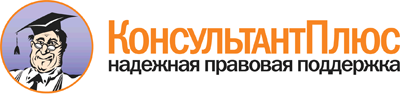 "Гражданский кодекс Российской Федерации (часть первая)" от 30.11.1994 N 51-ФЗ
(ред. от 05.05.2014, с изм. от 23.06.2014)
(с изм. и доп., вступ. в силу с 01.07.2014)Документ предоставлен КонсультантПлюс

www.consultant.ru

Дата сохранения: 05.08.201430 ноября 1994 годаN 51-ФЗ